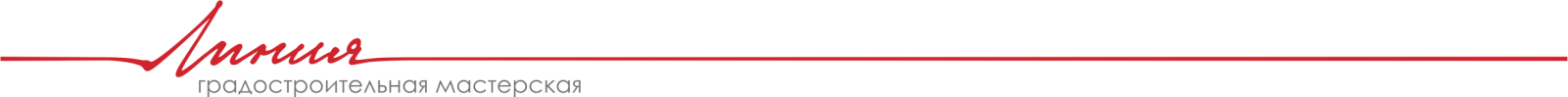 ЗаказчикАдминистрация Усть-Удинскогосельского поселенияМуниципальный контракт №20-15/1 от 28.04.2020 г.ВНЕСЕНИЕ ИЗМЕНЕНИЙ В ПРАВИЛА ЗЕМЛЕПОЛЬЗОВАНИЯ И ЗАСТРОЙКИ УСТЬ-УДИНСКОГО МУНИЦИПАЛЬНОГО ОБРАЗОВАНИЯТекстовые материалы20-15-ПЗЗ2021ЗаказчикАдминистрация Усть-Удинскогосельского поселенияМуниципальный контракт №20-15/1 от 28.04.2020 г.ВНЕСЕНИЕ ИЗМЕНЕНИЙ В ПРАВИЛА ЗЕМЛЕПОЛЬЗОВАНИЯ И ЗАСТРОЙКИ УСТЬ-УДИНСКОГО МУНИЦИПАЛЬНОГО ОБРАЗОВАНИЯТекстовые материалы20-15-ПЗЗДиректор	Хотулева В.А.Ведущий архитектор 	Тучина О.В.2021Содержание:Состав документации:	4Введение	5Часть I. Порядок применения правил землепользования и застройки и внесения в них изменений	6Глава 1.1. Общие положения	6Статья 1. Основные понятия, используемые в настоящих Правилах	6Статья 2. Основания введения, назначение и состав Правил	11Глава 1.2. Порядок применения правил и внесения в них изменений	131.2.1. Общие положения о порядке применения правил и внесения в них изменения	13Статья 3. Объекты и субъекты градостроительных отношений	13Статья 4. Объекты и субъекты градостроительных отношений	13Статья 5. Открытость и доступность информации о землепользовании и застройке	13Статья 6. Права использования недвижимости, возникшие до вступления в силу Правил	141.2.2. Положение о регулировании землепользования и застройки органами местного самоуправления	15Статья 7. Права использования недвижимости, возникшие до вступления в силу Правил	15Статья 8. Регулирование землепользования и застройки органами местного самоуправления	15Статья 9. Комиссия по землепользованию и застройке	161.2.3. Положение об изменении видов разрешенного использования земельных участков и объектов капитального строительства физическими и юридическими лицами	17Статья 10. Общий порядок изменения видов разрешенного использования земельных участков и объектов капитального строительства физическими и юридическими лицами	17Статья 11. Порядок предоставления разрешения на условно разрешенный вид использования земельных участков или объектов капитального строительства	17Статья 12. Порядок предоставления разрешения на отклонение от предельных параметров разрешенного строительства, реконструкции объектов капитального строительства	191.2.4. Положение о подготовке  документации по планировке территории органами местного самоуправления	20Статья 13. Общие положения о планировке территории	20Статья 14. Проекты планировки территории	21Статья 15. Проекты межевания территорий	241.2.5. Положение о проведении общественных обсуждений или публичных слушаний по вопросам землепользования и застройки	27Статья 16. Общие положения организации и проведения общественных обсуждений или публичных слушаний по вопросам землепользования и застройки	271.2.6. Положение о порядке внесения изменений в настоящие правила	33Статья 17. Действие Правил по отношению к генеральному плану Усть-Удинского муниципального образования, документации по планировке территории	33Статья 18. Основание и инициатива по внесению изменений в Правила	33Статья 19. Внесение изменений в Правила	341.2.7. Положение о регулировании иных вопросов землепользования и застройки	38Статья 20. Основания, условия и принципы изъятия земельных участков, иных объектов недвижимости для реализации государственных, муниципальных нужд	38Статья 21. Условия принятия решений о резервировании земельных участков для реализации государственных, муниципальных нужд	39Статья 22. Архитектурно-строительное проектирование, строительство, реконструкция объектов капитального строительства	40Статья 23. Выдача разрешений на строительство	43Статья 24. Приемка объекта и выдача разрешения на ввод объекта в эксплуатацию	44Статья 25. Контроль использования земельных участков и объектов капитального строительства	45Статья 26. Ответственность за нарушение Правил	45Статья 27. Вступление в силу настоящих Правил	46Часть II. Карта градостроительного зонирования	46Статья 28. Карта градостроительного зонирования	46Часть III. Градостроительные регламенты	46Глава 3.1. Использование земельных участков и земель, на которые действие градостроительных регламентов не распространяется или для которых градостроительные регламенты не устанавливаются	46Статья 29. Использование земель, для которых градостроительные регламенты не устанавливаются	46Статья 30. Использование земельных участков, на которые действие градостроительных регламентов не распространяется	46Глава 3.2. Градостроительные регламенты, установленные применительно к зонам с особыми условиями использования территорий	47Статья 31. Санитарно-защитные зоны и разрывы	47Статья 32. Зоны охраны объектов инженерной и транспортной инфраструктуры	48Статья 33. Зоны охраны водных объектов	50Статья 34.  Охранная зона от стационарного пункта наблюдения за окружающей средой (метеостанции).	51Статья 35. Территории  объектов археологического наследия	51Глава 3.3. Градостроительные регламенты установленные применительно к территориальным зонам	51Статья 36. Градостроительные регламенты и их применение	52Статья 37. Виды территориальных зон, выделенных на карте градостроительного зонирования территории Усть-Удинского муниципального образования	54Статья 38. Виды разрешенного использования земельных участков и объектов капитального строительства в различных территориальных зонах	54Состав документации:ВведениеПравила землепользования и застройки Усть-Удинского  муниципального образования Иркутского района Иркутской области являются нормативным правовым актом Усть-Удинского муниципального образования, принятым в соответствии с Градостроительным кодексом РФ, Земельным кодексом РФ, Федеральным законом «Об общих принципах организации местного самоуправления в Российской Федерации», иными законами и нормативными правовыми актами Российской Федерации, законами и иными нормативными правовыми актами Иркутской области, Уставом Усть-Удинского  муниципального образования, генеральным планом Усть-Удинского муниципального образования, а также с учетом положений иных актов и документов, определяющих основные направления социально-экономического и градостроительного развития Усть-Удинского  муниципального образования, охраны его культурного наследия, окружающей среды и рационального использования природных ресурсов.Часть I. Порядок применения правил землепользования и застройки и внесения в них измененийГлава 1.1. Общие положенияСтатья 1. Основные понятия, используемые в настоящих ПравилахПонятия, используемые в настоящих Правилах, применяются в следующем значении:береговая полоса - полоса земли вдоль береговой линии (границы) водного объекта общего пользования, которой может пользоваться каждый гражданин (без использования механических транспортных средств) для передвижения и пребывания около такого объекта, в том числе для осуществления любительского и спортивного рыболовства и причаливания плавучих средств;благоустройство территорий - деятельность по реализации комплекса мероприятий, установленного правилами благоустройства территории муниципального образования, направленная на обеспечение и повышение комфортности условий проживания граждан, по поддержанию и улучшению санитарного и эстетического состояния территории муниципального образования, по содержанию территорий населенных пунктов и расположенных на таких территориях объектов, в том числе территорий общего пользования, земельных участков, зданий, строений, сооружений, прилегающих территорий;виды разрешенного использования земельных участков - поименованные в градостроительном регламенте основные виды разрешенного использования, условно разрешенные виды использования, вспомогательные виды разрешенного использования земельных участков;вспомогательные виды разрешенного использования - виды использования, допустимые только в качестве дополнительных по отношению к основным и условно разрешенным видам использования, и осуществляемые совместно с ними;водоохранные зоны - территории, которые примыкают к береговой линии морей, рек, ручьев, каналов, озер, водохранилищ и на которых устанавливается специальный режим осуществления хозяйственной и иной деятельности в целях предотвращения загрязнения, засорения, заиления указанных водных объектов и истощения их вод, а также сохранения среды обитания водных биологических ресурсов и других объектов животного и растительного мира.временный объект - объект, эксплуатация которого носит временный характер, который не является объектом капитального строительства и права на который не подлежат государственной регистрации, устанавливаемый на определенной территории с учетом возможности быстрого изменения характера использования данной территории без несоразмерного ущерба назначению объекта при его перемещении.градостроительное зонирование - зонирование территории поселения в целях определения территориальных зон и установления градостроительных регламентов.градостроительная деятельность - деятельность по развитию территорий, в том числе городов и иных поселений, осуществляемая в виде территориального планирования, градостроительного зонирования, планировки территории, архитектурно-строительного проектирования, строительства, капитального ремонта, реконструкции, сноса объектов капитального строительства, эксплуатации зданий, сооружений, благоустройства территорий; градостроительная документация поселения – генеральный план, настоящие Правила и документация по планировке территории;градостроительный регламент – устанавливаемые в пределах границ соответствующей территориальной зоны виды разрешенного использования земельных участков, равно как всего, что находится над и под поверхностью земельных участков и используется в процессе их застройки и последующей эксплуатации объектов капитального строительства, предельные (минимальные и (или) максимальные) размеры земельных участков и предельные параметры разрешенного строительства, реконструкции объектов капитального строительства, ограничения использования земельных участков и объектов капитального строительства, а также применительно к территориям, в границах которых предусматривается осуществление деятельности по комплексному и устойчивому развитию территории, расчетные показатели минимально допустимого уровня обеспеченности соответствующей территории объектами коммунальной, транспортной, социальной инфраструктур и расчетные показатели максимально допустимого уровня территориальной доступности указанных объектов для населения;градостроительный план земельного участка – документ, который выдается в целях обеспечения субъектов градостроительной деятельности информацией, необходимой для архитектурно-строительного проектирования, строительства, реконструкции объектов капитального строительства в границах земельного участка; документация по планировке территории - проекты планировки территории; проекты межевания территории; жилое помещение - изолированное помещение, которое является недвижимым имуществом и пригодно для постоянного проживания граждан (отвечает установленным санитарным и техническим правилам и нормам, иным требованиям законодательства;жилой дом - индивидуально-определенное здание, которое состоит из комнат, а также помещений вспомогательного использования, предназначенных для удовлетворения гражданами бытовых и иных нужд, связанных с их проживанием в таком здании;жилые зоны - зоны застройки индивидуальными жилыми домами; зоны застройки индивидуальными жилыми домами и малоэтажными жилыми домами блокированной застройки; зоны застройки среднеэтажными жилыми домами блокированной застройки и многоквартирными домами; зоны застройки многоэтажными многоквартирными домами; зоны жилой застройки иных видов;индивидуальный жилой дом - отдельно стоящее здание с количеством надземных этажей не более чем три, высотой не более двадцати метров, которое состоит из комнат и помещений вспомогательного использования, предназначенных для удовлетворения гражданами бытовых и иных нужд, связанных с их проживанием в таком здании, и не предназначено для раздела на самостоятельные объекты недвижимости;инженерная, транспортная и социальная инфраструктуры - комплекс сооружений и коммуникаций транспорта, связи, инженерной инфраструктуры, а также объектов социального и культурно-бытового обслуживания населения, обеспечивающий устойчивое развитие и функционирование территории;застройщик - физическое или юридическое лицо, обеспечивающее на принадлежащем ему земельном участке или на земельном участке иного правообладателя (которому при осуществлении бюджетных инвестиций в объекты капитального строительства государственной (муниципальной) собственности органы государственной власти (государственные органы), Государственная корпорация по атомной энергии "Росатом", Государственная корпорация по космической деятельности "Роскосмос", органы управления государственными внебюджетными фондами или органы местного самоуправления передали в случаях, установленных бюджетным законодательством Российской Федерации, на основании соглашений свои полномочия государственного (муниципального) заказчика) строительство, реконструкцию, капитальный ремонт, снос объектов капитального строительства, а также выполнение инженерных изысканий, подготовку проектной документации для их строительства, реконструкции, капитального ремонта. Застройщик вправе передать свои функции, предусмотренные законодательством о градостроительной деятельности, техническому заказчику;земельный участок – часть земной поверхности и имеет характеристики, позволяющие определить ее в качестве индивидуально определенной вещи;зона санитарной охраны (источников питьевого и хозяйственно-бытового водоснабжения) - территория и акватория, на которых устанавливается особый санитарно - эпидемиологический режим для предотвращения ухудшения качества воды источников централизованного питьевого и хозяйственно - бытового водоснабжения и охраны водопроводных сооружений.зоны охраны объекта культурного наследия - зоны, устанавливаемые в целях обеспечения сохранности объекта культурного наследия в его исторической среде на сопряженной с ним территории: охранная зона, зона регулирования застройки и хозяйственной деятельности, зона охраняемого природного ландшафта.зоны с особыми условиями использования территорий - охранные, санитарно-защитные зоны, зоны охраны объектов культурного наследия (памятников истории и культуры) народов Российской Федерации (далее - объекты культурного наследия), защитные зоны объектов культурного наследия, водоохранные зоны, зоны затопления, подтопления, зоны санитарной охраны источников питьевого и хозяйственно-бытового водоснабжения, зоны охраняемых объектов, приаэродромная территория, иные зоны, устанавливаемые в соответствии с законодательством Российской Федерации;красные линии – линии, которые обозначают существующие, планируемые (изменяемые, вновь образуемые) границы территорий общего пользования и (или) границы территорий, занятых линейными объектами и (или) предназначенных для размещения линейных объектов;культовые объекты - объекты для проведения религиозных обрядов;линейные объекты - линии электропередачи, линии связи (в том числе линейно-кабельные сооружения), трубопроводы, автомобильные дороги, железнодорожные линии и другие подобные сооружения;линии отступа от красных линий – линии, которые обозначают границы места, допустимого для размещения объекта капитального строительства (далее – линии регулирования застройки);малые архитектурные формы - элементы монументально-декоративного оформления, устройства для оформления мобильного и вертикального озеленения, водные устройства, коммунально-бытовое и техническое оборудование на территории поселения, а также игровое, спортивное, осветительное оборудование, средства наружной рекламы и информации;многоквартирный жилой дом - жилой дом, жилые ячейки (квартиры) которого имеют выход на общие лестничные клетки и на общий для всего дома земельный участок; муниципальные территории - земли и природные ресурсы, включая территории общего пользования, находящиеся в управлении и распоряжении органов местного самоуправления (исключая земельные участки, находящиеся в собственности или пожизненном наследуемом владении), незастроенные территории природоохранного, заповедного, оздоровительного, рекреационного, историко-культурного назначения, находящиеся в ведении сельского поселения в границах муниципального образования, а также земли, переданные в ведение сельского поселения, за ее пределами;объект капитального строительства - здание, строение, сооружение, объекты, строительство которых не завершено (далее - объекты незавершенного строительства), за исключением некапитальных строений, сооружений и неотделимых улучшений земельного участка (замощение, покрытие и другие);основные виды разрешенного использования (применительно к земельным участкам и объектам капитального строительства в границах территориальной зоны) - виды использования, указанные в градостроительном регламенте в качестве разрешенных к применению в границах территориальной зоны без согласований и дополнительных условий;отклонения от правил - санкционированное в порядке, установленном настоящими Правилами, для конкретного земельного участка отступление от предельных параметров разрешенного строительства - высоты построек, процента застройки участка, отступов построек от границ участка и т.д., обусловленное невозможностью использовать участок в соответствии с настоящими Правилами по причине его малого размера, неудобной конфигурации, неблагоприятных инженерно-геологических и иных характеристик;отступ здания, сооружения (от границы участка) - расстояние между границей участка и стеной здания;перевод жилого помещения в нежилое помещение и нежилого помещения в жилое помещение - изменения наименования помещений, перепланировка (переустройство) или реконструкция жилых (нежилых) помещений с целью изменения назначения жилого помещения на нежилое или нежилого помещения на жилое на основании разрешения на перевод жилого помещения в нежилое помещение (или нежилого помещения в жилое помещение), которое выдает глава  Усть-Удинского муниципального образования;планировка территории - осуществление деятельности по развитию территорий посредством разработки проектов планировки территории, проектов межевания территории;правила землепользования и застройки - документ градостроительного зонирования, который утверждается нормативным правовым актом представительного органа и в котором устанавливаются территориальные зоны, градостроительные регламенты, порядок применения такого документа и порядок внесения в него изменений;предельные размеры земельных участков и предельные параметры разрешенного строительства, реконструкции объектов капитального строительства - предельные физические характеристики земельных участков и объектов капитального строительства (зданий и сооружений), которые могут быть размещены на территории земельных участков в соответствии с градостроительным регламентом;прибрежная защитная полоса - часть территории водоохраной зоны водного объекта, которая непосредственно примыкает к акватории водного объекта (береговой линии) и в пределах которой запрещается осуществление хозяйственной и иной деятельности, за исключением случаев, предусмотренных водным законодательством;разрешение на ввод объекта в эксплуатацию - документ, который удостоверяет выполнение строительства, реконструкции объекта капитального строительства в полном объеме в соответствии с разрешением на строительство, проектной документацией, а также соответствие построенного, реконструированного объекта капитального строительства требованиям к строительству, реконструкции объекта капитального строительства, установленным на дату выдачи представленного для получения разрешения на строительство градостроительного плана земельного участка, разрешенному использованию земельного участка или в случае строительства, реконструкции линейного объекта проекту планировки территории и проекту межевания территории (за исключением случаев, при которых для строительства, реконструкции линейного объекта не требуется подготовка документации по планировке территории), проекту планировки территории в случае выдачи разрешения на ввод в эксплуатацию линейного объекта, для размещения которого не требуется образование земельного участка, а также ограничениям, установленным в соответствии с земельным и иным законодательством Российской Федерации;разрешение на отклонение от предельных параметров разрешенного строительства, реконструкции объектов капитального строительства - документ, дающий застройщику право осуществлять строительство, реконструкцию объектов капитального строительства, а также их капитальный ремонт, с отклонением от предельных параметров разрешенного строительства, реконструкции объектов капитального строительства установленных градостроительным регламентом для соответствующей территориальной зоны;разрешение на строительство - документ, который подтверждает соответствие проектной документации требованиям, установленным градостроительным регламентом (за исключением случая, предусмотренного частью 1.1 статьи 51 Градостроительного кодекса РФ), проектом планировки территории и проектом межевания территории (за исключением случаев, если в соответствии с настоящим Кодексом подготовка проекта планировки территории и проекта межевания территории не требуется), при осуществлении строительства, реконструкции объекта капитального строительства, не являющегося линейным объектом (далее - требования к строительству, реконструкции объекта капитального строительства), или требованиям, установленным проектом планировки территории и проектом межевания территории, при осуществлении строительства, реконструкции линейного объекта (за исключением случаев, при которых для строительства, реконструкции линейного объекта не требуется подготовка документации по планировке территории), требованиям, установленным проектом планировки территории, в случае выдачи разрешения на строительство линейного объекта, для размещения которого не требуется образование земельного участка, а также допустимость размещения объекта капитального строительства на земельном участке в соответствии с разрешенным использованием такого земельного участка и ограничениями, установленными в соответствии с земельным и иным законодательством Российской Федерации. Разрешение на строительство дает застройщику право осуществлять строительство, реконструкцию объекта капитального строительства, за исключением случаев, предусмотренных Градостроительным кодексом РФ; разрешение на условно разрешенный вид использования - документ, дающий правообладателям земельных участков право выбора вида использования из числа условно разрешенных настоящими Правилами для соответствующей территориальной зоны;разрешенное использование земельных участков и иных объектов недвижимости - использование недвижимости в соответствии с градостроительным регламентом, а также публичными сервитутами;реконструкция - изменение параметров объекта капитального строительства, его частей (высоты, количества этажей, площади, объема), в том числе надстройка, перестройка, расширение объекта капитального строительства, а также замена и (или) восстановление несущих строительных конструкций объекта капитального строительства, за исключением замены отдельных элементов таких конструкций на аналогичные или иные улучшающие показатели таких конструкций элементы и (или) восстановления указанных элементов;сквер - объект озеленения населенного пункта; участок на площади, перекрестке улиц или на примыкающем к улице участке квартала; планировка сквера включает дорожки, площадки, газоны, цветники, отдельные группы деревьев и кустарников; скверы предназначаются для кратковременного отдыха пешеходов и художественного оформления архитектурного ансамбля;социально значимые объекты - объекты здравоохранения, объекты здравоохранения первой необходимости, учреждения и организации социального обеспечения, объекты учреждений детского дошкольного воспитания, объекты учреждений начального и среднего образовании.спортивные и спортивно-зрелищные сооружения и объекты - открытые и крытые стадионы, бассейны, велодромы, картингдромы, роликодромы, скейтдромы, гольф-клубы, поля для минифутбола, крытые ледовые сооружения, горнолыжные спортивные сооружения, лыжероллерные и лыжные трассы, трассы для иных летних и зимних видов спорта и иные подобные объекты;строительство - создание зданий, строений, сооружений (в том числе на месте сносимых объектов капитального строительства);территориальная зона – зона, для которой в настоящих Правилах определены границы и установлены градостроительные регламенты;территории общего пользования – территории, которыми беспрепятственно пользуется неограниченный круг лиц (в том числе площади, улицы, проезды, набережные, береговые полосы водных объектов общего пользования, скверы, бульвары);технический заказчик - юридическое лицо, которое уполномочено застройщиком и от имени застройщика заключает договоры о выполнении инженерных изысканий, о подготовке проектной документации, о строительстве, реконструкции, капитальном ремонте, сносе объектов капитального строительства, подготавливает задания на выполнение указанных видов работ, предоставляет лицам, выполняющим инженерные изыскания и (или) осуществляющим подготовку проектной документации, строительство, реконструкцию, капитальный ремонт, снос объектов капитального строительства, материалы и документы, необходимые для выполнения указанных видов работ, утверждает проектную документацию, подписывает документы, необходимые для получения разрешения на ввод объекта капитального строительства в эксплуатацию, осуществляет иные функции, предусмотренные законодательством о градостроительной деятельности;условно разрешенные виды использования (применительно к земельным участкам и объектам капитального строительства в границах территориальной зоны) - виды использования, указанные в градостроительном регламенте в качестве разрешенных к применению в границах территориальной зоны при условии получения разрешения на эти виды использовании у главы Усть-Удинского муниципального образования.учреждения и организации социального обеспечения - дома-интернаты для престарелых, инвалидов и детей, дома ребенка, приюты, ночлежные дома, центры социальной помощи и иные подобные объекты;иные понятия, употребляемые в настоящих Правилах, применяются в значениях, используемых в федеральном законодательстве.Статья 2. Основания введения, назначение и состав Правил1. Настоящие Правила в соответствии с Градостроительным кодексом Российской Федерации, Земельным кодексом Российской Федерации предусматривают в Усть-Удинском муниципальном образовании  систему регулирования землепользования и застройки, которая основана на градостроительном зонировании - делении всей территории в границах Усть-Удинского муниципального образования на территориальные зоны с установлением для каждой из них единого градостроительного регламента по видам и предельным параметрам разрешенного использования земельных участков в границах этих территориальных зон.2. Правила землепользования и застройки Усть-Удинского муниципального образования вводятся в следующих целях:1) создание условий для устойчивого развития территории Усть-Удинского муниципального образования на основе Генерального плана Усть-Удинского муниципального образования, развитие систем инженерного, транспортного обеспечения и социального обслуживания, улучшение качества окружающей среды и сохранение объектов культурного наследия;2) создание предусмотренных Градостроительным Кодексом Российской Федерации, Генеральным планом Усть-Удинского муниципального образования правовых условий для планировки территории Усть-Удинского муниципального образования;3) обеспечение прав и законных интересов физических и юридических лиц, в том числе и правообладателей земельных участков и объектов капитального строительства, включая обеспечение равенства прав физических и юридических лиц в процессе реализации отношений, возникающих по поводу землепользования и застройки, и обеспечение открытости информации о правилах и условиях использования земельных участков, осуществления на них строительства и реконструкции;4) создание благоприятных условий для привлечения инвестиций, в том числе путем предоставления возможности выбора наиболее эффективных видов разрешенного использования земельных участков и объектов капитального строительства;5) использования исключительно по целевому назначению земельных участков территорий общего пользования, земельных участков, предназначенных для размещения объектов социальной, транспортной, инженерной инфраструктур и иных объектов капитального строительства федерального, регионального значения.3. Настоящие Правила обязательны для физических и юридических лиц, должностных лиц, осуществляющих и контролирующих градостроительную деятельность на территории Усть-Удинского муниципального образования.4. Настоящие Правила регламентируют деятельность по:1)проведению градостроительного зонирования территории Усть-Удинского муниципального образования и установлению градостроительных регламентов по видам и предельным параметрам разрешенного использования земельных участков, иных объектов недвижимости;2) межеванию территории Усть-Удинского муниципального образования на земельные участки для закрепления ранее возникших, но неоформленных прав на них (включая права на земельные участки многоквартирных домов), а также для упорядочения планировочной организации территории сельского поселения, ее дальнейшего строительного освоения и преобразования;3) предоставлению физическим и юридическим лицам прав на земельные участки, подготовленные и сформированные из состава государственных, муниципальных земель;4) подготовке оснований для принятия решений о резервировании и изъятии земельных участков для реализации государственных и муниципальных нужд;5) согласованию проектной документации;6) контролю за использованием и строительными изменениями объектов недвижимости;7) внесению изменений в настоящие Правила, включая изменение состава градостроительных регламентов, в том числе путем его дополнения применительно к различным территориальным зонам.5.Настоящие правила применяются при:1) разработке, согласовании и утверждении документации по планировке территории, в том числе градостроительных планов земельных участков, выдаваемых правообладателям земельных участков и объектов капитального строительства, градостроительных планов земельных участков, права на которые представляются по итогам конкурсов, аукционов;2) принятии решений о выдаче или об отказе в выдаче разрешений на условно разрешенные виды использования земельных участков и объектов капитального строительства;3) принятии решений о выдаче или об отказе в выдаче разрешений на отклонение от предельных параметров разрешенного строительства, реконструкции объектов капитального строительства;4) рассмотрении в уполномоченных органах государственной власти и местного самоуправления Усть-Удинского муниципального образования, в суде вопросов о правомерности использования земельных участков и объектов капитального строительства;5) осуществлении государственного контроля за использованием земель, объектов капитального строительства;6) формировании земельных участков, подготовке документов для государственной регистрации прав на земельные участки и объекты капитального строительства, подготовке сведений, подлежащих внесению в государственный кадастр объектов недвижимости.6. Настоящие Правила включают в себя:1) порядок применения настоящих Правил и внесения в них изменений, в составе Положений:- о регулировании землепользования и застройки органами местного самоуправления;- об изменении видов разрешенного использования земельных участков и объектов капитального строительства физическими и юридическими лицами;- о подготовке документации по планировке территории органами местного самоуправления;- о проведении публичных слушаний по вопросам землепользования и застройки;- о внесении изменений в правила землепользования и застройки;- о регулировании иных вопросов землепользования и застройки;2) карту градостроительного зонирования.3) градостроительные регламенты.Глава 1.2. Порядок применения правил и внесения в них изменений1.2.1. Общие положения о порядке применения правил и внесения в них измененияСтатья 3. Объекты и субъекты градостроительных отношений1. Объектами градостроительных отношений являются  территория Усть-Удинского муниципального образования, а также земельные участки и объекты капитального строительства, расположенные на территории поселения.2. Субъектами градостроительных отношений на территории Усть-Удинского муниципального образования являются:1) органы государственной власти и органы местного самоуправления;2) физические и юридические лица.Статья 4. Объекты и субъекты градостроительных отношений1. Настоящие Правила подлежат применению на всей территории Усть-Удинского муниципального образования.2. Настоящие Правила обязательны для исполнения всеми субъектами градостроительных отношений. Статья 5. Открытость и доступность информации о землепользовании и застройкеНастоящие Правила, включая все входящие в их состав картографические и иные документы, являются открытыми для всех физических и юридических лиц, а также должностных лиц.Администрация Усть-Удинского муниципального образования, согласно Градостроительному Кодексу Российской Федерации, обеспечивает возможность ознакомления с настоящими Правилами всем желающим путем:опубликования Правил;размещения Правил в информационно-телекоммуникационной сети «Интернет»;3) создания условий для ознакомления с настоящими Правилами в полном комплекте входящих в их состав картографических и иных документов в уполномоченном органе Администрации Усть-Удинского муниципального образования, иных органах и организациях, причастных к регулированию землепользования и застройки Усть-Удинского муниципального образования.4) предоставления органом, уполномоченным в области архитектуры и градостроительства, физическим и юридическим лицам выписок из настоящих Правил, а также необходимых копий, в том числе копий картографических документов и их фрагментов, характеризующих условия землепользования и застройки применительно к отдельным земельным участкам и их массивам (кварталам, микрорайонам). Стоимость указанных услуг не может превышать стоимость затрат на изготовление копий соответствующих материалов.Статья 6. Права использования недвижимости, возникшие до вступления в силу Правил1. Принятые до введения в действие настоящих Правил нормативные правовые акты Усть-Удинского муниципального образования по вопросам землепользования и застройки применяются в части, не противоречащей настоящим Правилам.2. Разрешения на строительство, реконструкцию, выданные физическим и юридическим лицам до вступления в силу настоящих Правил, являются действительными.3. Объекты недвижимости, существовавшие на законных основаниях до вступления в силу настоящих Правил, или до вступления в силу изменений в настоящие Правила являются несоответствующими настоящим Правилам в случаях, когда эти объекты:имеют вид, виды использования, которые не предусмотрены как разрешенные для соответствующих территориальных зон;имеют вид, виды использования, которые поименованы как разрешенные для соответствующих территориальных зон, но расположены в санитарно-защитных зонах и водоохранных зонах, в пределах которых не предусмотрено размещение соответствующих объектов;имеют параметры меньше (площадь и линейные размеры земельных участков, отступы построек от границ участка) или больше (плотность застройки - высота (этажность) построек, процент застройки, коэффициент использования участка) значений, установленных настоящими Правил применительно к соответствующим зонам.Отношения по поводу самовольного занятия земельных участков, самовольного строительства, использования самовольно занятых земельных участков и самовольных построек регулируются гражданским и земельным законодательством.4.	Правовым актом главы Усть-Удинского муниципального образования может быть придан статус несоответствия территориальным зонам производственных и иных объектов, чьи санитарно-защитные зоны распространяются за пределы территориальной зоны расположения этих объектов (согласно карте градостроительного зонирования) и функционирование которых наносит несоразмерный ущерб владельцам соседних объектов недвижимости, то есть значительно снижается стоимость этих объектов.5. Объекты недвижимости, а также ставшие несоответствующими после внесения изменений в настоящие Правила, могут существовать и использоваться без установления срока их приведения в соответствие с настоящими Правилами.Исключение составляют те несоответствующие и настоящим Правилам, и обязательным нормативам, стандартам объекты недвижимости, существование и использование которых опасно для жизни и здоровья людей, а также опасно для природной и культурно-исторической среды. В соответствии с федеральным законом может быть наложен запрет на продолжение использования данных объектов.6. Все изменения несоответствующих объектов, осуществляемые путем изменения видов и интенсивности их использования, строительных параметров, могут производиться только в целях приведения их в соответствие с настоящими Правилами.Не допускается увеличивать площадь и строительный объем объектов недвижимости, указанных в  настоящих Правилах. На этих объектах не допускается увеличивать объемы и интенсивность производственной деятельности без приведения используемой технологии в соответствие с требованиями безопасности - экологическими, санитарно-гигиеническими, противопожарными, гражданской обороны и предупреждения чрезвычайных ситуаций, иными требованиями безопасности, устанавливаемыми техническими регламентами (а до их принятия - соответствующими нормативами и стандартами безопасности).Объекты недвижимости, несоответствующие настоящим Правилам по строительным параметрам, затрудняющие или блокирующие возможность прохода, проезда, имеющие превышение площади и высоты по сравнению с разрешенными пределами и т. д., могут поддерживаться и использоваться при условии, что эти действия не увеличивают степень несоответствия этих объектов настоящим Правилам. Действия по отношению к указанным объектам, выполняемые на основе разрешений на строительство, должны быть направлены на устранение несоответствия таких объектов настоящим Правилам.7. 	Несоответствующий вид использования недвижимости не может быть заменен на иной несоответствующий вид использования.1.2.2. Положение о регулировании землепользования и застройки органами местного самоуправленияСтатья 7. Права использования недвижимости, возникшие до вступления в силу ПравилВ соответствии с законодательством настоящие Правила регулируют действия:1) физических и юридических лиц, осуществляющих землепользование и застройку на территории Усть-Удинского муниципального образования;2) органов, уполномоченных осуществлять контроль за соблюдением настоящих Правил на территории Усть-Удинского муниципального образования.Статья 8. Регулирование землепользования и застройки органами местного самоуправления1. В соответствии с законодательством, иными нормативными правовыми актами к органам, уполномоченным регулировать и контролировать землепользование и застройку в части соблюдения настоящих Правил относятся:представительный орган муниципального образования – Дума Усть-Удинского муниципального образования;исполнительно-распорядительный орган муниципального образования - администрация Усть-Удинского муниципального образования;глава Усть-Удинского муниципального образования;Администрация Усть-Удинского района Иркутской области, 2.Полномочия Администрации Усть-Удинского районного муниципального образования определяются Уставом Усть-Удинского районного муниципального образовании, а также могут определять соглашениями о передаче полномочий по:1) решению части вопросов местного значения поселения в области градостроительной деятельности;2) сопровождению работ по выполнению работы по подготовке проекта генерального плана и правил землепользования и застройки Усть-Удинского муниципального образования3) устранению замечаний, поступивших по результатам публичных слушаний, проведенных администрацией поселения, и согласование генерального плана в соответствии с действующим законодательством.3. К полномочиям Думы Усть-Удинского муниципального образования в области землепользования и застройки относятся полномочия, установленные Уставом Усть-Удинского муниципального образования, в том числе:- утверждение генерального плана Усть-Удинского муниципального образования и иной градостроительной документации о градостроительном планировании развития поселения;- утверждение правил землепользования и застройки поселения, в том числе определение в соответствии с земельным законодательством порядка предоставления и изъятия земельных участков для муниципальных нужд, а также распоряжения земельными участками на территории данного поселения;- утверждение правил содержания и благоустройства территории Усть-Удинского муниципального образования.4. К полномочиям администрации Усть-Удинского муниципального образования в области землепользования и застройки относятся полномочия:- принятие правовых актов по вопросам регулирования земельных правоотношений в соответствии с действующим земельным законодательством в пределах своих полномочий.5. К полномочиям Главы Усть-Удинского муниципального образования в области землепользования и застройки относятся полномочия, установленные Уставом Усть-Удинского муниципального образования.Статья 9. Комиссия по землепользованию и застройке1. Комиссия по землепользованию и застройке Усть-Удинского муниципального образования (далее - Комиссия) является постоянно действующим органом по рассмотрению вопросов по подготовке и внесению изменений в правила землепользования и застройки, организации публичных слушаний  и подготовке рекомендаций по выдаче разрешений на условно-разрешенный вид использования земельного участка, разрешений на отклонение от предельных параметров разрешенного строительства.2. Комиссия формируется и осуществляет свою деятельность в соответствии с настоящими Правилами, иными муниципальными правовыми актами.Согласно статьи 31 Градостроительного Кодекса Российской Федерации состав Комиссии формируется Главой Усть-Удинского муниципального образования из представителей функциональных и отраслевых органов администрации Усть-Удинского муниципального образования, Думой Усть-Удинского муниципального образования, иных организаций и физических лиц.В состав Комиссии могут включаться представители государственных органов, деятельность которых может быть связана с реализацией настоящих Правил, а также специалисты для выполнения консультационных работ по обсуждаемой проблеме.3. В компетенцию Комиссии входят:1) организация и подготовка проектов документов по внесению изменений в Правила, в том числе проведение публичных слушаний;2) организация публичных слушаний по выдаче разрешений на условно-разрешенный вид использования земельного участка или объекта капитального строительства, разрешений на отклонение от предельных параметров разрешенного строительства, реконструкции объектов капитального строительства;3) координация деятельности органов местного самоуправления по вопросам землепользования и застройки;4) рассмотрение предложений граждан и юридических лиц по внесению изменений в правила землепользования и застройки;5) подготовка заключений по результатам публичных слушаний, а также проектов нормативно правовых актов, иных документов, связанных с реализацией и применением Правил;6) рассмотрение иных вопросов, касающихся реализации Правил.4. Решения Комиссии принимаются простым большинством голосов, при наличии кворума не менее половины от общего числа членов Комиссии. При равенстве голосов голос председателя Комиссии является решающим.5. На каждом заседании Комиссии ведется протокол, который подписывается председательствующим на заседании и секретарем Комиссии. К протоколу прилагаются копии материалов, рассматриваемые на заседании.Протоколы заседаний Комиссии являются открытыми для всех заинтересованных лиц, которые могут получать копии протоколов за плату, размеры которой не должны превышать затрат на их изготовление.Документы, рассматриваемые на заседаниях Комиссии, протоколы Комиссии хранятся в архиве Комиссии.1.2.3. Положение об изменении видов разрешенного использования земельных участков и объектов капитального строительства физическими и юридическими лицамиСтатья 10. Общий порядок изменения видов разрешенного использования земельных участков и объектов капитального строительства физическими и юридическими лицами1. Изменение одного вида разрешенного использования земельных участков и объектов капитального строительства на другой вид такого использования осуществляется в соответствии с градостроительным регламентом при условии соблюдения требований технических регламентов.2. Основные и вспомогательные виды разрешенного использования земельных участков и объектов капитального строительства их правообладателями, за исключением органов государственной власти, органов местного самоуправления, государственных и муниципальных учреждений, государственных и муниципальных унитарных предприятий, выбираются самостоятельно, без дополнительных разрешений и согласования, согласно установленным градостроительным планам.3. В случаях, если физические и юридические лица, хотят выбрать вид использования из числа условно разрешенных настоящими Правилами для соответствующей территориальной зоны, необходимо получение разрешения, предоставляемого уполномоченным органом в порядке, установленном настоящими Правилами, в соответствии с действующим законодательством. 4. Решения об изменении одного вида разрешенного использования земельных участков и объектов капитального строительства, расположенных на землях, на которые действие градостроительных регламентов не распространяется или для которых градостроительные регламенты не устанавливаются, на другой вид такого использования, принимаются в соответствии с федеральными законами.Статья 11. Порядок предоставления разрешения на условно разрешенный вид использования земельных участков или объектов капитального строительства1. Физическое или юридическое лицо, заинтересованное в предоставлении разрешения на условно разрешенный вид использования земельного участка или объекта капитального строительства (далее - разрешение на условно разрешенный вид использования), направляет заявление о предоставлении разрешения на условно разрешенный вид использования в комиссию.2. Проект решения о предоставлении разрешения на условно разрешенный вид использования подлежит рассмотрению на общественных обсуждениях или публичных слушаниях, проводимых в порядке, установленном статьей 5.1 Градостроительного кодекса РФ, с учетом положений настоящей статьи.3. В случае, если условно разрешенный вид использования земельного участка или объекта капитального строительства может оказать негативное воздействие на окружающую среду, общественные обсуждения или публичные слушания проводятся с участием правообладателей земельных участков и объектов капитального строительства, подверженных риску такого негативного воздействия.4. Организатор общественных обсуждений или публичных слушаний направляет сообщения о проведении общественных обсуждений или публичных слушаний по проекту решения о предоставлении разрешения на условно разрешенный вид использования правообладателям земельных участков, имеющих общие границы с земельным участком, применительно к которому запрашивается данное разрешение, правообладателям объектов капитального строительства, расположенных на земельных участках, имеющих общие границы с земельным участком, применительно к которому запрашивается данное разрешение, и правообладателям помещений, являющихся частью объекта капитального строительства, применительно к которому запрашивается данное разрешение. Указанные сообщения направляются не позднее чем через десять дней со дня поступления заявления заинтересованного лица о предоставлении разрешения на условно разрешенный вид использования.7. Срок проведения общественных обсуждений или публичных слушаний со дня оповещения жителей муниципального образования об их проведении до дня опубликования заключения о результатах общественных обсуждений или публичных слушаний определяется уставом муниципального образования и (или) нормативным правовым актом представительного органа муниципального образования и не может быть более одного месяца.8. На основании заключения о результатах общественных обсуждений или публичных слушаний по проекту решения о предоставлении разрешения на условно разрешенный вид использования комиссия осуществляет подготовку рекомендаций о предоставлении разрешения на условно разрешенный вид использования или об отказе в предоставлении такого разрешения с указанием причин принятого решения и направляет их Главе Усть-Удинского муниципального образования.9. На основании указанных в части 8 настоящей статьи рекомендаций Глава Усть-Удинского муниципального образования в течение трех дней со дня поступления таких рекомендаций принимает решение о предоставлении разрешения на условно разрешенный вид использования или об отказе в предоставлении такого разрешения. Указанное решение подлежит опубликованию в порядке, установленном для официального опубликования муниципальных правовых актов, иной официальной информации, и размещается на официальном сайте муниципального образования (при наличии официального сайта муниципального образования) в сети "Интернет".10. Расходы, связанные с организацией и проведением общественных обсуждений или публичных слушаний по проекту решения о предоставлении разрешения на условно разрешенный вид использования, несет физическое или юридическое лицо, заинтересованное в предоставлении такого разрешения.11. В случае, если условно разрешенный вид использования земельного участка или объекта капитального строительства включен в градостроительный регламент в установленном для внесения изменений в правила землепользования и застройки порядке после проведения общественных обсуждений или публичных слушаний по инициативе физического или юридического лица, заинтересованного в предоставлении разрешения на условно разрешенный вид использования, решение о предоставлении разрешения на условно разрешенный вид использования такому лицу принимается без проведения общественных обсуждений или публичных слушаний.12. Со дня поступления в орган местного самоуправления уведомления о выявлении самовольной постройки от исполнительного органа государственной власти, должностного лица, государственного учреждения или органа местного самоуправления, указанных в части 2 статьи 55.32 Градостроительного кодекса РФ, не допускается предоставление разрешения на условно разрешенный вид использования в отношении земельного участка, на котором расположена такая постройка, или в отношении такой постройки до ее сноса или приведения в соответствие с установленными требованиями, за исключением случаев, если по результатам рассмотрения данного уведомления органом местного самоуправления в исполнительный орган государственной власти, должностному лицу, в государственное учреждение или орган местного самоуправления, которые указаны в части 2 статьи 55.32 Градостроительного кодекса РФ, и от которых поступило данное уведомление, направлено уведомление о том, что наличие признаков самовольной постройки не усматривается либо вступило в законную силу решение суда об отказе в удовлетворении исковых требований о сносе самовольной постройки или ее приведении в соответствие с установленными требованиями.13. Физическое или юридическое лицо вправе оспорить в судебном порядке решение о предоставлении разрешения на условно разрешенный вид использования или об отказе в предоставлении такого разрешения.Статья 12. Порядок предоставления разрешения на отклонение от предельных параметров разрешенного строительства, реконструкции объектов капитального строительства1. Правообладатели земельных участков, размеры которых меньше установленных градостроительным регламентом минимальных размеров земельных участков либо конфигурация, инженерно-геологические или иные характеристики которых неблагоприятны для застройки, вправе обратиться за разрешениями на отклонение от предельных параметров разрешенного строительства, реконструкции объектов капитального строительства.2. Отклонение от предельных параметров разрешенного строительства, реконструкции объектов капитального строительства разрешается для отдельного земельного участка при соблюдении требований технических регламентов. Отклонение от предельных параметров разрешенного строительства, реконструкции объектов капитального строительства в части предельного количества этажей, предельной высоты зданий, строений, сооружений и требований к архитектурным решениям объектов капитального строительства в границах территорий исторических поселений федерального или регионального значения не допускается.3. Заинтересованное в получении разрешения на отклонение от предельных параметров разрешенного строительства, реконструкции объектов капитального строительства лицо направляет в комиссию заявление о предоставлении такого разрешения.4. Проект решения о предоставлении разрешения на отклонение от предельных параметров разрешенного строительства, реконструкции объектов капитального строительства подлежит рассмотрению на общественных обсуждениях или публичных слушаниях, проводимых в порядке, установленном статьей 5.1 Градостроительного кодекса РФ, с учетом положений статьи 39 Градостроительного кодекса РФ. Расходы, связанные с организацией и проведением общественных обсуждений или публичных слушаний по проекту решения о предоставлении разрешения на отклонение от предельных параметров разрешенного строительства, реконструкции объектов капитального строительства, несет физическое или юридическое лицо, заинтересованное в предоставлении такого разрешения.5. На основании заключения о результатах общественных обсуждений или публичных слушаний по проекту решения о предоставлении разрешения на отклонение от предельных параметров разрешенного строительства, реконструкции объектов капитального строительства комиссия осуществляет подготовку рекомендаций о предоставлении такого разрешения или об отказе в предоставлении такого разрешения с указанием причин принятого решения и направляет указанные рекомендации Главе Усть-Удинского муниципального образования.6. Глава Усть-Удинского муниципального образования в течение семи дней со дня поступления указанных в части 5 настоящей статьи рекомендаций принимает решение о предоставлении разрешения на отклонение от предельных параметров разрешенного строительства, реконструкции объектов капитального строительства или об отказе в предоставлении такого разрешения с указанием причин принятого решения.7. Со дня поступления в орган местного самоуправления уведомления о выявлении самовольной постройки от исполнительного органа государственной власти, должностного лица, государственного учреждения или органа местного самоуправления, указанных в части 2 статьи 55.32 Градостроительного кодекса РФ, не допускается предоставление разрешения на отклонение от предельных параметров разрешенного строительства, реконструкции объектов капитального строительства в отношении земельного участка, на котором расположена такая постройка, до ее сноса или приведения в соответствие с установленными требованиями, за исключением случаев, если по результатам рассмотрения данного уведомления органом местного самоуправления в исполнительный орган государственной власти, должностному лицу, в государственное учреждение или орган местного самоуправления, которые указаны в части 2 статьи 55.32 Градостроительного кодекса РФ и от которых поступило данное уведомление, направлено уведомление о том, что наличие признаков самовольной постройки не усматривается либо вступило в законную силу решение суда об отказе в удовлетворении исковых требований о сносе самовольной постройки или ее приведении в соответствие с установленными требованиями.8. Физическое или юридическое лицо вправе оспорить в судебном порядке решение о предоставлении разрешения на отклонение от предельных параметров разрешенного строительства, реконструкции объектов капитального строительства или об отказе в предоставлении такого разрешения.9. Предоставление разрешения на отклонение от предельных параметров разрешенного строительства, реконструкции объектов капитального строительства не допускается, если такое отклонение не соответствует ограничениям использования объектов недвижимости, установленным на приаэродромной территории.1.2.4. Положение о подготовке  документации по планировке территории органами местного самоуправления Статья 13. Общие положения о планировке территории1. Подготовка документации по планировке территории осуществляется в целях обеспечения устойчивого развития территорий, в том числе выделения элементов планировочной структуры, установления границ земельных участков, установления границ зон планируемого размещения объектов капитального строительства.2. Подготовка документации по планировке территории в целях размещения объектов капитального строительства применительно к территории, в границах которой не предусматривается осуществление деятельности по комплексному и устойчивому развитию территории, не требуется, за исключением случаев, указанных в части 3 настоящей статьи.3. Подготовка документации по планировке территории в целях размещения объекта капитального строительства является обязательной в следующих случаях:1) необходимо изъятие земельных участков для государственных или муниципальных нужд в связи с размещением объекта капитального строительства федерального, регионального или местного значения;2) необходимы установление, изменение или отмена красных линий;3) необходимо образование земельных участков в случае, если в соответствии с земельным законодательством образование земельных участков осуществляется только в соответствии с проектом межевания территории;4) размещение объекта капитального строительства планируется на территориях двух и более муниципальных образований, имеющих общую границу (за исключением случая, если размещение такого объекта капитального строительства планируется осуществлять на землях или земельных участках, находящихся в государственной или муниципальной собственности, и для размещения такого объекта капитального строительства не требуются предоставление земельных участков, находящихся в государственной или муниципальной собственности, и установление сервитутов);5) планируются строительство, реконструкция линейного объекта (за исключением случая, если размещение линейного объекта планируется осуществлять на землях или земельных участках, находящихся в государственной или муниципальной собственности, и для размещения такого линейного объекта не требуются предоставление земельных участков, находящихся в государственной или муниципальной собственности, и установление сервитутов). Правительством Российской Федерации могут быть установлены иные случаи, при которых для строительства, реконструкции линейного объекта не требуется подготовка документации по планировке территории;6) планируется размещение объекта капитального строительства, не являющегося линейным объектом, и необходимых для обеспечения его функционирования объектов капитального строительства в границах особо охраняемой природной территории или в границах земель лесного фонда.4. Видами документации по планировке территории являются:1) проект планировки территории;2) проект межевания территории.5. Применительно к территории, в границах которой не предусматривается осуществление деятельности по комплексному и устойчивому развитию территории, а также не планируется размещение линейных объектов, допускается подготовка проекта межевания территории без подготовки проекта планировки территории в целях, предусмотренных частью 2 статьи 43 настоящего Кодекса.6. Проект планировки территории является основой для подготовки проекта межевания территории, за исключением случаев, предусмотренных частью 5 настоящей статьи. Подготовка проекта межевания территории осуществляется в составе проекта планировки территории или в виде отдельного документа.7. Подготовка документации по планировке территории осуществляется в отношении выделяемых проектом планировки территории одного или нескольких смежных элементов планировочной структуры, определенных правилами землепользования и застройки территориальных зон и (или) установленных генеральным планом сельского поселения функциональных зон.8. При подготовке документации по планировке территории до установления границ зон с особыми условиями использования территории учитываются размеры этих зон и ограничения по использованию территории в границах таких зон, которые устанавливаются в соответствии с законодательством Российской Федерации.9. Подготовка графической части документации по планировке территории осуществляется:1) в соответствии с системой координат, используемой для ведения Единого государственного реестра недвижимости;2) с использованием цифровых топографических карт, цифровых топографических планов, требования к которым устанавливаются уполномоченным федеральным органом исполнительной власти. Статья 14. Проекты планировки территории1. Подготовка проектов планировки территории осуществляется для выделения элементов планировочной структуры, установления границ территорий общего пользования, границ зон планируемого размещения объектов капитального строительства, определения характеристик и очередности планируемого развития территории. 2. Состав и содержание проектов планировки территории, подготовка которых осуществляется на основании документов территориального планирования субъекта Российской Федерации, документов территориального планирования муниципального образования, устанавливаются Градостроительным Кодексом Российской Федерации, законами и иными нормативными правовыми актами Иркутской области.3. Проект планировки территории Усть-Удинского муниципального образования, разрабатывается по решению Главы Усть-Удинского муниципального образования, за исключением случаев, установленных Градостроительным кодексом Российской Федерации. В решении указывается наименование части территории, в отношении которой осуществляется подготовка проекта планировки и наименование заказчика, осуществляющего подготовку указанного проекта.4. Решение о подготовке проекта планировки территории подлежит опубликованию в порядке, установленном для официального опубликования  нормативных правовых актов Усть-Удинского муниципального образования, иной официальной информации, и размещается на официальном сайте муниципального образования в информационно-телекоммуникационной сети «Интернет», в течение трех дней со дня принятия такого решения.В течение одного месяца со дня опубликования решения о подготовке проекта планировки территории физические или юридические лица вправе представить в администрацию Усть-Удинского муниципального образования свои предложения о порядке, сроках подготовки и содержании проекта планировки территории.5. Заказчиками на разработку проектов планировки могут выступать администрация Усть-Удинского муниципального образования, а также физические и (или) юридические лица.6. Физические и юридические лица могут выступать Заказчиками на разработку проектов планировки в части территорий элементов планировочной Усть-Удинского муниципального образования, на которых расположены земельные участки в формировании и (или) приобретении прав, на которые они заинтересованы.В случае если разработка проектов планировки территории Усть-Удинского муниципального образования производится по заказу администрации данного муниципального образования, ее финансирование осуществляется за счет средств бюджета Усть-Удинского муниципального образования. Подготовка проектов планировки юридическими и физическими лицами осуществляется за счет средств указанных лиц.7. Подготовка проекта планировки территории Усть-Удинского муниципального образования осуществляется на основании заключенного договора в соответствии с законодательством Российской Федерации.Заказчик по разработке проекта планировки территории обеспечивает подготовку исходных данных для проектирования. Ответственность за достоверность исходных данных несут организации, предоставившие необходимые данные.Заказчик может заказать разработчику проекта планировки территории сбор исходных данных. Условия подготовки исходных данных и финансирование этих работ определяются договором.8. Уполномоченный орган администрации Усть-Удинского муниципального образования в течение тридцати дней осуществляет проверку проекта планировки территории на соответствие требованиям технических регламентов, документам территориального планирования, настоящим Правилам, границам территорий объектов культурного наследия, включенных в государственный реестр объектов культурного наследия (памятников истории и культуры) народов Российской Федерации, границам территорий вновь выявленных памятников культурного наследия, границам зон с особыми условиями использования территорий. По результатам проверки уполномоченный орган принимает решение о направлении указанного проекта на утверждение Главе Усть-Удинского муниципального образования, либо о направлении его на доработку с указанием даты ее повторного представления.9. Разработанные проекты планировки территорий, изменения в утвержденные ранее проекты планировки территорий, подлежат до их утверждения рассмотрению на общественных обсуждений или публичных слушаниях в порядке, установленном действующим законодательством, Уставом Усть-Удинского муниципального образования, настоящими Правилами, иными муниципальными правовыми актами, за исключением случаев, установленных Градостроительным кодексов Российской Федерации. Обеспечение организации работ по проведению общественных обсуждений или публичных слушаний осуществляет уполномоченный орган. Расходы по обеспечению общественных обсуждений или публичных слушаний несет заказчик.10. Глава Усть-Удинского муниципального образования с учетом заключения о результатах общественных обсуждений или публичных слушаний по проекту планировки территории,    заключения  уполномоченного органа о проверке проекта планировки, а также протокола общественных обсуждений или публичных слушаний принимает решение об утверждении проекта планировки территории или об отклонении такого проекта и о направлении его на доработку с указанием даты ее повторного представления.11. Утвержденный проект планировки территории, подлежит опубликованию в порядке, установленном для официального опубликования муниципальных правовых актов органов местного самоуправления Усть-Удинского муниципального образования, иной официальной информации, и размещается на официальном сайте Усть-Удинского муниципального образования в информационно-телекоммуникационной сети «Интернет», в течение семи дней со дня утверждения указанной документации.12. Проект планировки территории выполняется не менее, чем в 2-х экземплярах, если заказчиком указанного проекта является администрация Усть-Удинского муниципального образования и не менее, чем в 3-х экземплярах во всех остальных случаях. Один экземпляр такого проекта подлежит передаче на безвозмездной основе в архив данного муниципального образования.13. Разработка проекта планировки территории осуществляется юридическими лицами или индивидуальными предпринимателями, имеющими выданные саморегулируемой организацией свидетельства о допуске к таким видам работ и/или лицензии на право разработки указанной документации.14. Разработка проекта планировки территории может осуществляться с использованием компьютерных технологий. Используемые при этом топографические карты и планы должны отвечать требованиям государственных стандартов.15. Используемые при подготовке документации по планировки территории топографические планы и карты приобретаются заказчиком.16. Подготовка проекта планировки территории осуществляется на основании технического задания, согласованного с органами, осуществляющими контроль за предупреждением чрезвычайных ситуаций и ликвидацией их последствий. В случае, если проект планировки территории разрабатывается не по заказу администрации Усть-Удинского муниципального образования, то заказчик должен согласовать техническое задание так же и с администрацией Усть-Удинского муниципального образования.17. В случае, если техническое задание предусматривает разработку проекта планировки территории, включающего предложения по изменению границ ранее оформленных земельных участков, расположенных на территории проектирования и не находящихся в собственности или распоряжении заказчика или инициатора разработки такой документации, то оно рассматривается администрацией Усть-Удинского муниципального образования только после согласования технического задания с правообладателями таких участков.18. Проекты планировки территории разрабатываются на основании настоящих Правил, генерального плана Усть-Удинского муниципального образования, а так же с учетом ранее разработанной и утвержденной иной градостроительной документации,  а так же в соответствии с техническими регламентами и Инструкцией о порядке разработки, согласования, экспертизы и утверждения градостроительной документации, утвержденной постановлением Госстроя РФ от 29 октября 2002 года №150, в части, не противоречащей действующему законодательству.20. При разработке проектов планировки застроенной территории учитываются фактически сложившиеся на проектируемой территории имущественные комплексы объектов недвижимости.21. Для выявления фактически сложившейся системы основных пешеходных и транспортных коммуникаций, включая транзитные и распределительные коммуникации, фактического использования объектов благоустройства (скверов, хозяйственных, спортивных, детских площадок, площадок для парковки транспортных средств и пр.), а также (при отсутствии соответствующих сведений в составе исходных данных) фактически используемых, но не зарегистрированных в государственном земельном кадастре земельных участков, при разработке проектов планировки территории производится натурное обследование проектируемой территории.22. Проект планировки территории является основой для разработки проектов межевания территорий и градостроительных планов земельных участков.Статья 15. Проекты межевания территорий1. Подготовка проекта межевания территории осуществляется применительно к территории, расположенной в границах одного или нескольких смежных элементов планировочной структуры, границах определенной правилами землепользования и застройки территориальной зоны и (или) границах установленной генеральным планом сельского  поселения функциональной зоны.2. Подготовка проекта межевания территории осуществляется для:1) определения местоположения границ образуемых и изменяемых земельных участков;2) установления, изменения, отмены красных линий для застроенных территорий, в границах которых не планируется размещение новых объектов капитального строительства, а также для установления, изменения, отмены красных линий в связи с образованием и (или) изменением земельного участка, расположенного в границах территории, применительно к которой не предусматривается осуществление деятельности по комплексному и устойчивому развитию территории, при условии, что такие установление, изменение, отмена влекут за собой исключительно изменение границ территории общего пользования.3. Подготовка проектов межевания территорий осуществляется в составе проектов планировки территорий или в виде отдельного документа.4. Размеры земельных участков в границах застроенных территорий устанавливаются с учетом фактического землепользования и градостроительных нормативов и правил, действовавших в период застройки указанных территорий. Если в процессе межевания территорий выявляются земельные участки, размеры которых превышают установленные градостроительным регламентом предельные (минимальные и (или) максимальные) размеры земельных участков, для строительства предоставляются земельные участки, сформированные на основе выявленных земельных участков, при условии соответствия их размеров градостроительному регламенту.5. Проект межевания территории состоит из основной части, которая подлежит утверждению, и материалов по обоснованию этого проекта.6. Основная часть проекта межевания территории включает в себя текстовую часть и чертежи межевания территории.Текстовая часть проекта межевания территории включает в себя:1) перечень и сведения о площади образуемых земельных участков, в том числе возможные способы их образования;2) перечень и сведения о площади образуемых земельных участков, которые будут отнесены к территориям общего пользования или имуществу общего пользования, в том числе в отношении которых предполагаются резервирование и (или) изъятие для государственных или муниципальных нужд;3) вид разрешенного использования образуемых земельных участков в соответствии с проектом планировки территории в случаях, предусмотренных настоящим Градостроительным кодексом РФ;4) целевое назначение лесов, вид (виды) разрешенного использования лесного участка, количественные и качественные характеристики лесного участка, сведения о нахождении лесного участка в границах особо защитных участков лесов (в случае, если подготовка проекта межевания территории осуществляется в целях определения местоположения границ образуемых и (или) изменяемых лесных участков);5) сведения о границах территории, в отношении которой утвержден проект межевания, содержащие перечень координат характерных точек этих границ в системе координат, используемой для ведения Единого государственного реестра недвижимости. Координаты характерных точек границ территории, в отношении которой утвержден проект межевания, определяются в соответствии с требованиями к точности определения координат характерных точек границ, установленных в соответствии с настоящим Кодексом для территориальных зон.На чертежах межевания территории отображаются:1) границы планируемых (в случае, если подготовка проекта межевания территории осуществляется в составе проекта планировки территории) и существующих элементов планировочной структуры;2) красные линии, утвержденные в составе проекта планировки территории, или красные линии, утверждаемые, изменяемые проектом межевания территории в соответствии с пунктом 2 части 2 статьи 43 Градостроительного кодекса РФ;3) линии отступа от красных линий в целях определения мест допустимого размещения зданий, строений, сооружений;4) границы образуемых и (или) изменяемых земельных участков, условные номера образуемых земельных участков, в том числе в отношении которых предполагаются их резервирование и (или) изъятие для государственных или муниципальных нужд;5) границы публичных сервитутов.7. При подготовке проекта межевания территории в целях определения местоположения границ образуемых и (или) изменяемых лесных участков их местоположение, границы и площадь определяются с учетом границ и площади лесных кварталов и (или) лесотаксационных выделов, частей лесотаксационных выделов.8. Материалы по обоснованию проекта межевания территории включают в себя чертежи, на которых отображаются:1) границы существующих земельных участков;2) границы зон с особыми условиями использования территорий;3) местоположение существующих объектов капитального строительства;4) границы особо охраняемых природных территорий;5) границы территорий объектов культурного наследия;6) границы лесничеств, лесопарков, участковых лесничеств, лесных кварталов, лесотаксационных выделов или частей лесотаксационных выделов.9. Разработка проектов межевания территории осуществляется по инициативе органов местного самоуправления Усть-Удинского муниципального образования, физических и юридических лиц – владельцев недвижимости, расположенной в границах квартала, микрорайона или другого элемента планировочной структуры на основании постановления главы Усть-Удинского муниципального образования.Постановление о разработке проектов межевания территорий подлежит опубликованию в порядке, установленном для официального опубликования муниципальных правовых актов органов местного самоуправления Усть-Удинского муниципального образования, иной официальной информации, и размещается на официальном сайте муниципального образования (при наличии официального сайта) в информационно-телекоммуникационной сети «Интернет».10. Проекты межевания территорий Усть-Удинского муниципального образования, распоряжение которыми находится в ведении органов местного самоуправления данного поселения разрабатываются в соответствии с техническим заданием, выдаваемым заказчиком. Функции заказчика по разработке проектов межевания территорий выполняет администрация Усть-Удинского муниципального образования. администрация Усть-Удинского муниципального образования может передавать функции заказчика по разработке проектов межевания территорий юридическим или физическим лицам.11. Проекты межевания территорий по земельным участкам, на которые оформлено землепользование юридических и физических лиц, разрабатываются по заказу указанных лиц или их доверенных лиц, если Главой Усть-Удинского муниципального образования не принято иного решения. 12. В случае, если проект межевания территории разрабатывается не по заказу администрации Усть-Удинского муниципального образования, то заказчик должен согласовать с администрацией Усть-Удинского муниципального образования техническое задание.В случае, если техническое задание предусматривает разработку проекта межевания территории, включающего предложения по изменению границ ранее оформленных земельных участков, расположенных на территории проектирования и не находящихся в собственности или распоряжении заказчика или инициатора разработки проекта межевания территории, то оно рассматривается администрацией Усть-Удинского муниципального образования только после согласования технического задания владельцами таких участков.13. Финансирование разработки проектов межевания территорий, находящихся в распоряжении органов местного самоуправления Усть-Удинского муниципального образования, осуществляется за счет средств бюджета Усть-Удинского муниципального образования, а также внебюджетных средств; финансирование разработки проектов межевания территорий (земельных участков), находящихся по заказу юридических и физических лиц, выполняется за их счет. 14. Заказчик обеспечивает подготовку исходных данных для проектирования. Ответственность за достоверность исходных данных несут заказчик и организации, предоставившие данные. Заказчик может заказать разработчику сбор исходных данных. Условия подготовки исходных данных и финансирование этих работ определяются договором.15. Разработка проекта межевания территории осуществляется юридическими лицами или индивидуальными предпринимателями, имеющими выданные саморегулируемой организацией свидетельства о допуске к таким видам работ и/или лицензии на право разработки указанной документации.16. Для выявления фактически сложившейся системы основных пешеходных и транспортных коммуникаций, включая транзитные и распределительные коммуникации, фактического использования объектов благоустройства (скверов, хозяйственных, спортивных, детских площадок, площадок для парковки транспортных средств и пр.), а также (при отсутствии соответствующих сведений в составе исходных данных) фактически используемых, но не зарегистрированных в государственном земельном кадастре земельных участков, при разработке проектов межевания территории производится натурное обследование проектируемой территории.17. Проекты межевания территории до их утверждения подлежат согласованию с заинтересованными организациями в соответствии с действующим законодательством и нормативными актами Российской Федерации, органов местного самоуправления Усть-Удинского муниципального образования. Перечень согласовывающих организаций определяется Техническим заданием. 18. Проверку проекта межевания территории и принятие решения о направлении проекта межевания территории на утверждение Главе Усть-Удинского муниципального образования или о направлении его на доработку осуществляет орган, уполномоченный в области архитектуры и градостроительства.19. До утверждения проект межевания территории выносится на общественные обсуждения или публичные слушания в порядке, установленном законодательными, нормативными актами Усть-Удинского муниципального образования и настоящими Правилами, за исключением случаев, установленных Градостроительным Кодексом Российской Федерации.20. После проведения согласований и общественных обсуждений или публичных слушаний уполномоченный орган направляет Главе Усть-Удинского муниципального образования подготовленный проект межевания, заключение уполномоченного органа о проверке проекта, документы о согласовании проекта межевания, протокол публичных слушаний и заключение Комиссии о результатах общественных обсуждений или публичных слушаний по проекту межевания.21. Глава Усть-Удинского муниципального образования с учетом протокола общественных обсуждений или публичных слушаний, заключения Комиссии о результатах общественных обсуждений или публичных слушаний не позднее 15 дней со дня проведения публичных слушаний принимает решение:-об утверждении проекта межевания,-о направлении проекта на доработку,-об отклонении проекта.22. Проекты границ со сведениями о выделенных в составе проекта межевания территории земельных участках, по которым утверждены публичные сервитуты, в течение 10 дней после утверждения передаются заказчиком в уполномоченный орган, осуществляющий государственную регистрацию прав на объекты недвижимости, для учета в государственном земельном кадастре.23. Проект межевания территории после утверждения передается заказчику. По одному экземпляру проекта на электронных и бумажных носителях заказчик безвозмездно передают в архив Усть-Удинского муниципального образования.24. Утвержденный проект межевания территории является основанием для формирования земельных участков, как объектов государственного учета недвижимости и регистрации прав на них, регистрации публичных сервитутов, а также установления иных сервитутов.1.2.5. Положение о проведении общественных обсуждений или публичных слушаний по вопросам землепользования и застройкиСтатья 16. Общие положения организации и проведения общественных обсуждений или публичных слушаний по вопросам землепользования и застройки 1. В целях соблюдения права человека на благоприятные условия жизнедеятельности, прав и законных интересов правообладателей земельных участков и объектов капитального строительства по проектам генеральных планов, проектам правил землепользования и застройки, проектам планировки территории, проектам межевания территории, проектам правил благоустройства территорий, проектам, предусматривающим внесение изменений в один из указанных утвержденных документов, проектам решений о предоставлении разрешения на условно разрешенный вид использования земельного участка или объекта капитального строительства, проектам решений о предоставлении разрешения на отклонение от предельных параметров разрешенного строительства, реконструкции объектов капитального строительства (далее также в настоящей статье - проекты) в соответствии с уставом Усть-Удинского муниципального образования и (или) нормативным правовым актом Думы Усть-Удинского муниципального образования и с учетом положений Градостроительного кодекса РФ проводятся общественные обсуждения или публичные слушания, за исключением случаев, предусмотренных настоящим Кодексом и другими федеральными законами.2. Участниками общественных обсуждений или публичных слушаний по проектам генеральных планов, проектам правил землепользования и застройки, проектам планировки территории, проектам межевания территории, проектам правил благоустройства территорий, проектам, предусматривающим внесение изменений в один из указанных утвержденных документов, являются граждане, постоянно проживающие на территории, в отношении которой подготовлены данные проекты, правообладатели находящихся в границах этой территории земельных участков и (или) расположенных на них объектов капитального строительства, а также правообладатели помещений, являющихся частью указанных объектов капитального строительства.3. Участниками общественных обсуждений или публичных слушаний по проектам решений о предоставлении разрешения на условно разрешенный вид использования земельного участка или объекта капитального строительства, проектам решений о предоставлении разрешения на отклонение от предельных параметров разрешенного строительства, реконструкции объектов капитального строительства являются граждане, постоянно проживающие в пределах территориальной зоны, в границах которой расположен земельный участок или объект капитального строительства, в отношении которых подготовлены данные проекты, правообладатели находящихся в границах этой территориальной зоны земельных участков и (или) расположенных на них объектов капитального строительства, граждане, постоянно проживающие в границах земельных участков, прилегающих к земельному участку, в отношении которого подготовлены данные проекты, правообладатели таких земельных участков или расположенных на них объектов капитального строительства, правообладатели помещений, являющихся частью объекта капитального строительства, в отношении которого подготовлены данные проекты, а в случае, предусмотренном частью 3 статьи 39 Градостроительного кодекса РФ, также правообладатели земельных участков и объектов капитального строительства, подверженных риску негативного воздействия на окружающую среду в результате реализации данных проектов.4. Процедура проведения общественных обсуждений состоит из следующих этапов:1) оповещение о начале общественных обсуждений;2) размещение проекта, подлежащего рассмотрению на общественных обсуждениях, и информационных материалов к нему на официальном сайте уполномоченного органа местного самоуправления в информационно-телекоммуникационной сети "Интернет" (далее в настоящей статье - официальный сайт) и (или) в государственной или муниципальной информационной системе, обеспечивающей проведение общественных обсуждений с использованием информационно-телекоммуникационной сети "Интернет" (далее также - сеть "Интернет"), либо на региональном портале государственных и муниципальных услуг (далее в настоящей статье - информационные системы) и открытие экспозиции или экспозиций такого проекта;3) проведение экспозиции или экспозиций проекта, подлежащего рассмотрению на общественных обсуждениях;4) подготовка и оформление протокола общественных обсуждений;5) подготовка и опубликование заключения о результатах общественных обсуждений.5. Процедура проведения публичных слушаний состоит из следующих этапов:1) оповещение о начале публичных слушаний;2) размещение проекта, подлежащего рассмотрению на публичных слушаниях, и информационных материалов к нему на официальном сайте и открытие экспозиции или экспозиций такого проекта;3) проведение экспозиции или экспозиций проекта, подлежащего рассмотрению на публичных слушаниях;4) проведение собрания или собраний участников публичных слушаний;5) подготовка и оформление протокола публичных слушаний;6) подготовка и опубликование заключения о результатах публичных слушаний.6. Оповещение о начале общественных обсуждений или публичных слушаний должно содержать:1) информацию о проекте, подлежащем рассмотрению на общественных обсуждениях или публичных слушаниях, и перечень информационных материалов к такому проекту;2) информацию о порядке и сроках проведения общественных обсуждений или публичных слушаний по проекту, подлежащему рассмотрению на общественных обсуждениях или публичных слушаниях;3) информацию о месте, дате открытия экспозиции или экспозиций проекта, подлежащего рассмотрению на общественных обсуждениях или публичных слушаниях, о сроках проведения экспозиции или экспозиций такого проекта, о днях и часах, в которые возможно посещение указанных экспозиции или экспозиций;4) информацию о порядке, сроке и форме внесения участниками общественных обсуждений или публичных слушаний предложений и замечаний, касающихся проекта, подлежащего рассмотрению на общественных обсуждениях или публичных слушаниях.7. Оповещение о начале общественных обсуждений также должно содержать информацию об официальном сайте, на котором будут размещены проект, подлежащий рассмотрению на общественных обсуждениях, и информационные материалы к нему, или информационных системах, в которых будут размещены такой проект и информационные материалы к нему, с использованием которых будут проводиться общественные обсуждения. Оповещение о начале публичных слушаний также должно содержать информацию об официальном сайте, на котором будут размещены проект, подлежащий рассмотрению на публичных слушаниях, и информационные материалы к нему, информацию о дате, времени и месте проведения собрания или собраний участников публичных слушаний.8. Оповещение о начале общественных обсуждений или публичных слушаний:1) не позднее чем за семь дней до дня размещения на официальном сайте или в информационных системах проекта, подлежащего рассмотрению на общественных обсуждениях или публичных слушаниях, подлежит опубликованию в порядке, установленном для официального опубликования муниципальных правовых актов, иной официальной информации, а также в случае, если это предусмотрено муниципальными правовыми актами, в иных средствах массовой информации;2) распространяется на информационных стендах, оборудованных около здания уполномоченного на проведение общественных обсуждений или публичных слушаний органа местного самоуправления, в местах массового скопления граждан и в иных местах, расположенных на территории, в отношении которой подготовлены соответствующие проекты, и (или) в границах территориальных зон и (или) земельных участков, указанных в части 3 настоящей статьи (далее - территория, в пределах которой проводятся общественные обсуждения или публичные слушания), иными способами, обеспечивающими доступ участников общественных обсуждений или публичных слушаний к указанной информации.9. В течение всего периода размещения в соответствии с пунктом 2 части 4 и пунктом 2 части 5 настоящей статьи проекта, подлежащего рассмотрению на общественных обсуждениях или публичных слушаниях, и информационных материалов к нему проводятся экспозиция или экспозиции такого проекта. В ходе работы экспозиции должны быть организованы консультирование посетителей экспозиции, распространение информационных материалов о проекте, подлежащем рассмотрению на общественных обсуждениях или публичных слушаниях. Консультирование посетителей экспозиции осуществляется представителями уполномоченного на проведение общественных обсуждений или публичных слушаний органа местного самоуправления или созданного им коллегиального совещательного органа (далее - организатор общественных обсуждений или публичных слушаний) и (или) разработчика проекта, подлежащего рассмотрению на общественных обсуждениях или публичных слушаниях.10. В период размещения в соответствии с пунктом 2 части 4 и пунктом 2 части 5 настоящей статьи проекта, подлежащего рассмотрению на общественных обсуждениях или публичных слушаниях, и информационных материалов к нему и проведения экспозиции или экспозиций такого проекта участники общественных обсуждений или публичных слушаний, прошедшие в соответствии с частью 12 настоящей статьи идентификацию, имеют право вносить предложения и замечания, касающиеся такого проекта:1) посредством официального сайта или информационных систем (в случае проведения общественных обсуждений);2) в письменной или устной форме в ходе проведения собрания или собраний участников публичных слушаний (в случае проведения публичных слушаний);3) в письменной форме в адрес организатора общественных обсуждений или публичных слушаний;4) посредством записи в книге (журнале) учета посетителей экспозиции проекта, подлежащего рассмотрению на общественных обсуждениях или публичных слушаниях.11. Предложения и замечания, внесенные в соответствии с частью 10 настоящей статьи, подлежат регистрации, а также обязательному рассмотрению организатором общественных обсуждений или публичных слушаний, за исключением случая, предусмотренного частью 15 настоящей статьи.12. Участники общественных обсуждений или публичных слушаний в целях идентификации представляют сведения о себе (фамилию, имя, отчество (при наличии), дату рождения, адрес места жительства (регистрации) - для физических лиц; наименование, основной государственный регистрационный номер, место нахождения и адрес - для юридических лиц) с приложением документов, подтверждающих такие сведения. Участники общественных обсуждений или публичных слушаний, являющиеся правообладателями соответствующих земельных участков и (или) расположенных на них объектов капитального строительства и (или) помещений, являющихся частью указанных объектов капитального строительства, также представляют сведения соответственно о таких земельных участках, объектах капитального строительства, помещениях, являющихся частью указанных объектов капитального строительства, из Единого государственного реестра недвижимости и иные документы, устанавливающие или удостоверяющие их права на такие земельные участки, объекты капитального строительства, помещения, являющиеся частью указанных объектов капитального строительства.13. Не требуется представление указанных в части 12 настоящей статьи документов, подтверждающих сведения об участниках общественных обсуждений (фамилию, имя, отчество (при наличии), дату рождения, адрес места жительства (регистрации) - для физических лиц; наименование, основной государственный регистрационный номер, место нахождения и адрес - для юридических лиц), если данными лицами вносятся предложения и замечания, касающиеся проекта, подлежащего рассмотрению на общественных обсуждениях, посредством официального сайта или информационных систем (при условии, что эти сведения содержатся на официальном сайте или в информационных системах). При этом для подтверждения сведений, указанных в части 12 настоящей статьи, может использоваться единая система идентификации и аутентификации.14. Обработка персональных данных участников общественных обсуждений или публичных слушаний осуществляется с учетом требований, установленных Федеральным законом от 27 июля 2006 года N 152-ФЗ "О персональных данных".15. Предложения и замечания, внесенные в соответствии с частью 10 настоящей статьи, не рассматриваются в случае выявления факта представления участником общественных обсуждений или публичных слушаний недостоверных сведений.16. Организатором общественных обсуждений или публичных слушаний обеспечивается равный доступ к проекту, подлежащему рассмотрению на общественных обсуждениях или публичных слушаниях, всех участников общественных обсуждений или публичных слушаний (в том числе путем предоставления при проведении общественных обсуждений доступа к официальному сайту, информационным системам в многофункциональных центрах предоставления государственных и муниципальных услуг и (или) помещениях органов государственной власти субъектов Российской Федерации, органов местного самоуправления, подведомственных им организаций).17. Официальный сайт и (или) информационные системы должны обеспечивать возможность:1) проверки участниками общественных обсуждений полноты и достоверности отражения на официальном сайте и (или) в информационных системах внесенных ими предложений и замечаний;2) представления информации о результатах общественных обсуждений, количестве участников общественных обсуждений.18. Организатор общественных обсуждений или публичных слушаний подготавливает и оформляет протокол общественных обсуждений или публичных слушаний, в котором указываются:1) дата оформления протокола общественных обсуждений или публичных слушаний;2) информация об организаторе общественных обсуждений или публичных слушаний;3) информация, содержащаяся в опубликованном оповещении о начале общественных обсуждений или публичных слушаний, дата и источник его опубликования;4) информация о сроке, в течение которого принимались предложения и замечания участников общественных обсуждений или публичных слушаний, о территории, в пределах которой проводятся общественные обсуждения или публичные слушания;5) все предложения и замечания участников общественных обсуждений или публичных слушаний с разделением на предложения и замечания граждан, являющихся участниками общественных обсуждений или публичных слушаний и постоянно проживающих на территории, в пределах которой проводятся общественные обсуждения или публичные слушания, и предложения и замечания иных участников общественных обсуждений или публичных слушаний.19. К протоколу общественных обсуждений или публичных слушаний прилагается перечень принявших участие в рассмотрении проекта участников общественных обсуждений или публичных слушаний, включающий в себя сведения об участниках общественных обсуждений или публичных слушаний (фамилию, имя, отчество (при наличии), дату рождения, адрес места жительства (регистрации) - для физических лиц; наименование, основной государственный регистрационный номер, место нахождения и адрес - для юридических лиц).20. Участник общественных обсуждений или публичных слушаний, который внес предложения и замечания, касающиеся проекта, рассмотренного на общественных обсуждениях или публичных слушаниях, имеет право получить выписку из протокола общественных обсуждений или публичных слушаний, содержащую внесенные этим участником предложения и замечания.21. На основании протокола общественных обсуждений или публичных слушаний организатор общественных обсуждений или публичных слушаний осуществляет подготовку заключения о результатах общественных обсуждений или публичных слушаний.22. В заключении о результатах общественных обсуждений или публичных слушаний должны быть указаны:1) дата оформления заключения о результатах общественных обсуждений или публичных слушаний;2) наименование проекта, рассмотренного на общественных обсуждениях или публичных слушаниях, сведения о количестве участников общественных обсуждений или публичных слушаний, которые приняли участие в общественных обсуждениях или публичных слушаниях;3) реквизиты протокола общественных обсуждений или публичных слушаний, на основании которого подготовлено заключение о результатах общественных обсуждений или публичных слушаний;4) содержание внесенных предложений и замечаний участников общественных обсуждений или публичных слушаний с разделением на предложения и замечания граждан, являющихся участниками общественных обсуждений или публичных слушаний и постоянно проживающих на территории, в пределах которой проводятся общественные обсуждения или публичные слушания, и предложения и замечания иных участников общественных обсуждений или публичных слушаний. В случае внесения несколькими участниками общественных обсуждений или публичных слушаний одинаковых предложений и замечаний допускается обобщение таких предложений и замечаний;5) аргументированные рекомендации организатора общественных обсуждений или публичных слушаний о целесообразности или нецелесообразности учета внесенных участниками общественных обсуждений или публичных слушаний предложений и замечаний и выводы по результатам общественных обсуждений или публичных слушаний.23. Заключение о результатах общественных обсуждений или публичных слушаний подлежит опубликованию в порядке, установленном для официального опубликования муниципальных правовых актов, иной официальной информации, и размещается на официальном сайте и (или) в информационных системах.24. Уставом муниципального образования и (или) нормативным правовым актом представительного органа муниципального образования на основании положений настоящего Кодекса определяются:1) порядок организации и проведения общественных обсуждений или публичных слушаний по проектам;2) организатор общественных обсуждений или публичных слушаний;3) срок проведения общественных обсуждений или публичных слушаний;4) официальный сайт и (или) информационные системы;5) требования к информационным стендам, на которых размещаются оповещения о начале общественных обсуждений или публичных слушаний;6) форма оповещения о начале общественных обсуждений или публичных слушаний, порядок подготовки и форма протокола общественных обсуждений или публичных слушаний, порядок подготовки и форма заключения о результатах общественных обсуждений или публичных слушаний;7) порядок проведения экспозиции проекта, подлежащего рассмотрению на общественных обсуждениях или публичных слушаниях, а также порядок консультирования посетителей экспозиции проекта, подлежащего рассмотрению на общественных обсуждениях или публичных слушаниях.25. Срок проведения общественных обсуждений или публичных слушаний по проектам правил благоустройства территорий со дня опубликования оповещения о начале общественных обсуждений или публичных слушаний до дня опубликования заключения о результатах общественных обсуждений или публичных слушаний определяется уставом муниципального образования и (или) нормативным правовым актом представительного органа муниципального образования и не может быть менее одного месяца и более трех месяцев.1.2.6. Положение о порядке внесения изменений в настоящие правилаСтатья 17. Действие Правил по отношению к генеральному плану Усть-Удинского муниципального образования, документации по планировке территорииПосле введения в действие настоящих Правил ранее утвержденный генеральный план, а также документация по планировке территории действуют в части, не противоречащей настоящим Правилам.После введения в действие настоящих Правил Глава Усть-Удинского муниципального образования по представлению соответствующих заключений Комиссии может принять решения о: 1) подготовке предложений о внесении изменений в ранее утвержденный генеральный план Усть-Удинского муниципального образования.2) приведении в соответствие с настоящими Правилами ранее утвержденной и не реализованной документации по планировке территории, в том числе в части установленных настоящими Правилами градостроительных регламентов;3) подготовке новой документации о планировке территории, которая после утверждения в установленном порядке может использоваться как основание для подготовки предложений о внесении изменений в настоящие Правила в части уточнения, изменения границ территориальных зон, состава территориальных зон, списков видов разрешенного использования недвижимости, показателей предельных размеров земельных участков и предельных параметров разрешенного строительства применительно к соответствующим территориальным зонам, подзонам.Статья 18. Основание и инициатива по внесению изменений в Правила1. Основаниями для рассмотрения органом местного самоуправления вопроса о внесении изменений в правила землепользования и застройки являются, согласно статьи 33 Градостроительного Кодекса Российской Федерации:1) несоответствие правил землепользования и застройки генеральному плану сельского поселения, схеме территориального планирования муниципального района, возникшее в результате внесения в такие генеральные планы или схему территориального планирования муниципального района изменений;2) поступление от уполномоченного Правительством Российской Федерации федерального органа исполнительной власти обязательного для исполнения в сроки, установленные законодательством Российской Федерации, предписания об устранении нарушений ограничений использования объектов недвижимости, установленных на приаэродромной территории, которые допущены в правилах землепользования и застройки сельского поселения;3) поступление предложений об изменении границ территориальных зон, изменении градостроительных регламентов;4) несоответствие сведений о местоположении границ зон с особыми условиями использования территорий, территорий объектов культурного наследия, отображенных на карте градостроительного зонирования, содержащемуся в Едином государственном реестре недвижимости описанию местоположения границ указанных зон, территорий;5) несоответствие установленных градостроительным регламентом ограничений использования земельных участков и объектов капитального строительства, расположенных полностью или частично в границах зон с особыми условиями использования территорий, территорий достопримечательных мест федерального, регионального и местного значения, содержащимся в Едином государственном реестре недвижимости ограничениям использования объектов недвижимости в пределах таких зон, территорий;6) установление, изменение, прекращение существования зоны с особыми условиями использования территории, установление, изменение границ территории объекта культурного наследия, территории исторического поселения федерального значения, территории исторического поселения регионального значения. Предложения о внесении изменений в правила землепользования и застройки могут относиться к формулировкам текста Правил, перечням видов разрешенного использования недвижимости, предельным параметрам разрешенного строительства, границам территориальных зон.Предложения о внесении изменений в правила землепользования и застройки в комиссию направляются:1)	федеральными органами исполнительной власти в случаях, если правила землепользования и застройки могут воспрепятствовать функционированию, размещению объектов капитального строительства федерального значения;органами исполнительной власти субъектов Российской Федерации в случаях, если правила землепользования и застройки могут воспрепятствовать функционированию, размещению объектов капитального строительства регионального значения;органами местного самоуправления муниципального района в случаях, если правила землепользования и застройки могут воспрепятствовать функционированию, размещению объектов капитального строительства местного значения;органами местного самоуправления в случаях, если необходимо совершенствовать порядок регулирования землепользования и застройки на соответствующих территории сельского поселения;физическими или юридическими лицами в инициативном порядке либо в случаях, если в результате применения правил землепользования и застройки земельные участки и объекты капитального строительства не используются эффективно, причиняется вред их правообладателям, снижается стоимость земельных участков и объектов капитального строительства, не реализуются права и законные интересы граждан и их объединений.4. В случае, если правилами землепользования и застройки не обеспечена в соответствии с частью 3.1 статьи 31 Градостроительного кодекса РФ возможность размещения на территории сельского поселения предусмотренных документами территориального планирования объектов федерального значения, объектов регионального значения, объектов местного значения муниципального района (за исключением линейных объектов), уполномоченный федеральный орган исполнительной власти, уполномоченный орган исполнительной власти субъекта Российской Федерации, уполномоченный орган местного самоуправления муниципального района направляют Главе Усть-Удинского муниципального образования требование о внесении изменений в правила землепользования и застройки в целях обеспечения размещения указанных объектов.5. В случае, предусмотренном частью 3.1 статьи 33 Градостроительного кодекса РФ, Глава Усть-Удинского муниципального образования обеспечивают внесение изменений в правила землепользования и застройки в течение тридцати дней со дня получения, указанного в части 3.1 настоящей статьи 33 Градостроительного кодекса РФ.6. В целях внесения изменений в правила землепользования и застройки в случаях, предусмотренных пунктами 3 - 5 части 2 и частью 3.1 статьи 33 Градостроительного кодекса РФ, проведение общественных обсуждений или публичных слушаний, опубликование сообщения о принятии решения о подготовке проекта о внесении изменений в правила землепользования и застройки и подготовка предусмотренного частью 4 статьи 33 Градостроительного кодекса РФ заключения комиссии не требуются.Статья 19. Внесение изменений в Правила1. Внесение изменений в Правила осуществляется в порядке, предусмотренном законодательством Российской Федерации и настоящими Правилами.2. Комиссия в течение тридцати дней со дня поступления предложения о внесении изменения в Правила осуществляет подготовку заключения, в котором содержатся рекомендации о внесении в соответствии с поступившим предложением изменения в Правила или об отклонении такого предложения с указанием причин отклонения, и направляет это заключение Главе Усть-Удинского муниципального образования.Проект о внесении изменений в правила землепользования и застройки, предусматривающих приведение данных правил в соответствие с ограничениями использования объектов недвижимости, установленными на приаэродромной территории, рассмотрению комиссией не подлежит.3. Глава Усть-Удинского муниципального образования с учетом рекомендаций, содержащихся в заключении Комиссии в течение тридцати дней принимает решение о подготовке проекта о внесении изменений в Правила или об отклонении предложения о внесении изменений в данные Правила с указанием причин отклонения и направляет копию такого решения заявителям, которое подлежит официальному опубликованию в срок не позднее десяти дней с момента принятия, в порядке, установленном для официального опубликования муниципальных правовых актов, иной официальной информации, и размещается на официальном сайте Усть-Удинского муниципального образования в информационно-телекоммуникационной сети «Интернет». 4. Глава Усть-Удинского муниципального образования после поступления от уполномоченного Правительством Российской Федерации федерального органа исполнительной власти предписания, указанного в пункте 1.1 части 2 статьи 33 Градостроительного кодекса РФ, обязан принять решение о внесении изменений в правила землепользования и застройки. Предписание, указанное в пункте 1.1 части 2 статьи 33 Градостроительного кодекса РФ, может быть обжаловано главой местной администрации в суд.5. Администрация Усть-Удинского муниципального образования осуществляет проверку проекта о внесении изменений в Правила, представленного Комиссией, на соответствие требованиям технических регламентов, генеральному плану Усть-Удинского муниципального образования, схеме территориального планирования Иркутской области, схеме территориального планирования Российской Федерации.6. По результатам указанной в части 5 настоящей статьи проверки администрация Усть-Удинского муниципального образования направляет проект о внесении изменений в Правила Главе Усть-Удинского муниципального образования  или в случае обнаружения его несоответствия требованиям и документам, указанным в части 5 настоящей статьи, в Комиссию на доработку.7. Глава Усть-Удинского муниципального образования при получении от администрации Усть-Удинского муниципального образования проекта о внесении изменений в Правила принимает решение о проведении публичных слушаний по такому проекту в срок не позднее чем через десять дней со дня получения такого проекта.8. В целях доведения до населения информации о содержании проекта о внесении изменений в Правила до проведения публичных слушаний администрация Усть-Удинского муниципального образования в обязательном порядке обеспечивает его опубликование, в порядке, установленном для официального опубликования муниципальных правовых актов, иной официальной информации, и размещается на официальном сайте Усть-Удинского муниципального образования в информационно-телекоммуникационной сети «Интернет».9. Общественные обсуждения или публичные слушания по проекту о внесении изменений в Правила проводятся Комиссией в порядке, определяемом Градостроительным Кодексом Российской Федерации, Уставом Усть-Удинского муниципального образования и (или) нормативными правовыми актами Думы Усть-Удинского муниципального образования, настоящими Правилами, продолжительность публичных слушаний по проекту о внесении изменений в Правила составляет не менее двух и не более четырех месяцев со дня опубликования такого проекта.10. В случае подготовки изменений в правила землепользования и застройки в части внесения изменений в градостроительный регламент, установленный для конкретной территориальной зоны, общественные обсуждения или публичные слушания по внесению изменений в правила землепользования и застройки проводятся в границах территориальной зоны, для которой установлен такой градостроительный регламент. В этих случаях срок проведения общественных обсуждений или публичных слушаний не может быть более чем один месяц.11. В случае, если внесение изменений в Правила связано с размещением или реконструкцией отдельного объекта капитального строительства, общественные обсуждения или публичные слушания по внесению изменений в Правила проводятся в границах территории, планируемой для размещения или реконструкции такого объекта, и в границах устанавливаемой для такого объекта зоны с особыми условиями использования территорий. При этом Комиссия направляет извещения о проведении общественных обсуждений или публичных слушаний по проекту Правил правообладателям земельных участков, имеющих общую границу с земельным участком, на котором планируется осуществить размещение или реконструкцию отдельного объекта капитального строительства, правообладателям зданий, строений, сооружений, расположенных на земельных участках, имеющих общую границу с указанным земельным участков, и правообладателям помещений в таком объекте, а также правообладателям объектов капитального строительства, расположенных в границах зон с особыми условиями использования территорий. Указанные извещения направляются в срок не позднее чем через пятнадцать дней со дня принятия Главой Усть-Удинского муниципального образования решения о проведении публичных слушаний по предложениям о внесении изменений в Правила.12. После завершения общественных обсуждений или публичных слушаний по проекту внесения изменений в Правила Усть-Удинского муниципального образования Комиссия с учетом результатов таких общественных обсуждений или публичных слушаний обеспечивает внесение изменений в Правила и представляет измененный проект Правил Главе Усть-Удинского муниципального образования. Обязательными приложениями к проекту измененных Правил являются протоколы общественных обсуждений или публичных слушаний и заключение о результатах общественных обсуждений или публичных слушаний.13. Глава Усть-Удинского муниципального образования в течение десяти дней после представления ему проекта измененных Правил и указанных в части 12 настоящей статьи обязательных приложений должен принять решение о направлении указанного проекта в Думу Усть-Удинского муниципального образования для утверждения или об отклонении проекта измененных Правил и о направлении его на доработку с указанием даты его повторного представления.14. Дума Усть-Удинского муниципального образования по результатам рассмотрения проекта измененных Правил и обязательных приложений к нему может утвердить Правила или направить проект измененных Правил Главе Усть-Удинского муниципального образования на доработку в соответствии с результатами публичных слушаний по указанному проекту.15. Измененные Правила подлежат опубликованию в порядке, установленном для официального опубликования муниципальных правовых актов, иной официальной информации, и размещается на официальном сайте Усть-Удинского муниципального образования (при наличии официального сайта) в информационно-телекоммуникационной сети «Интернет».16. Физические и юридические лица вправе оспорить решение об утверждении измененных Правил в судебном порядке.17. Изменения частей настоящих Правил, касающиеся границ территориальных зон, видов и предельных параметров разрешенного использования земельных участков, иных объектов недвижимости, могут быть внесены только при наличии положительного заключения органа, уполномоченного в области архитектуры и градостроительства.18. Со дня поступления в орган местного самоуправления уведомления о выявлении самовольной постройки от исполнительного органа государственной власти, должностного лица, государственного учреждения или органа местного самоуправления, указанных в части 2 статьи 55.32 Градостроительного кодекса РФ, не допускается внесение в правила землепользования и застройки изменений, предусматривающих установление применительно к территориальной зоне, в границах которой расположена такая постройка, вида разрешенного использования земельных участков и объектов капитального строительства, предельных параметров разрешенного строительства, реконструкции объектов капитального строительства, которым соответствуют вид разрешенного использования и параметры такой постройки, до ее сноса или приведения в соответствие с установленными требованиями, за исключением случаев, если по результатам рассмотрения данного уведомления органом местного самоуправления в исполнительный орган государственной власти, должностному лицу, в государственное учреждение или в орган местного самоуправления, которые указаны в части 2 статьи 55.32 Градостроительного кодекса РФ и от которых поступило данное уведомление, направлено уведомление о том, что наличие признаков самовольной постройки не усматривается либо вступило в законную силу решение суда об отказе в удовлетворении исковых требований о сносе самовольной постройки или ее приведении в соответствие с установленными требованиями.19. В случаях, предусмотренных пунктами 3 - 5 части 2 статьи 33 Градостроительного кодекса РФ, исполнительный орган государственной власти или орган местного самоуправления, уполномоченные на установление зон с особыми условиями использования территорий, границ территорий объектов культурного наследия, утверждение границ территорий исторических поселений федерального значения, исторических поселений регионального значения, направляет главе местной администрации требование о внесении изменений в правила землепользования и застройки в части отображения границ зон с особыми условиями использования территорий, территорий объектов культурного наследия, территорий исторических поселений федерального значения, территорий исторических поселений регионального значения, установления ограничений использования земельных участков и объектов капитального строительства в границах таких зон, территорий.20. В случае поступления требования, предусмотренного частью 8 статьи 33 Градостроительного кодекса РФ, поступления от органа регистрации прав сведений об установлении, изменении или прекращении существования зоны с особыми условиями использования территории, о границах территории объекта культурного наследия либо со дня выявления предусмотренных пунктами 3 - 5 части 2 статьи 33 Градостроительного кодекса РФ оснований для внесения изменений в правила землепользования и застройки глава местной администрации обязан принять решение о подготовке проекта о внесении изменений в правила землепользования и застройки.21. Срок внесения изменений в утвержденные правила землепользования и застройки в части отображения границ зон с особыми условиями использования территорий, территорий объектов культурного наследия, территорий исторических поселений федерального значения, территорий исторических поселений регионального значения, установления ограничений использования земельных участков и объектов капитального строительства в границах таких зон, территорий не может превышать шесть месяцев со дня поступления требования, предусмотренного частью 8 настоящей статьи, поступления от органа регистрации прав сведений об установлении, изменении или прекращении существования зоны с особыми условиями использования территории, о границах территории объекта культурного наследия либо со дня выявления предусмотренных пунктами 3 - 5 части 2 статьи 33 Градостроительным кодексом РФ оснований для внесения изменений в правила землепользования и застройки.1.2.7. Положение о регулировании иных вопросов землепользования и застройкиСтатья 20. Основания, условия и принципы изъятия земельных участков, иных объектов недвижимости для реализации государственных, муниципальных нужд1. Изъятие земельных участков для государственных или муниципальных нужд в целях строительства, реконструкции объектов федерального значения, объектов регионального значения или объектов местного значения допускается, если указанные объекты предусмотрены утвержденными документами территориального планирования (за исключением объектов федерального значения, объектов регионального значения или объектов местного значения, которые в соответствии с законодательством о градостроительной деятельности не подлежат отображению в документах территориального планирования) и утвержденными проектами планировки территории.2. Принятие решения об изъятии земельных участков для государственных или муниципальных нужд в целях, не предусмотренных пунктом 1 настоящей статьи, должно быть обосновано:1) решением о создании или расширении особо охраняемой природной территории (в случае изъятия земельных участков для создания или расширения особо охраняемой природной территории);2) международным договором Российской Федерации (в случае изъятия земельных участков для выполнения международного договора);3) лицензией на пользование недрами (в случае изъятия земельных участков для проведения работ, связанных с пользованием недрами, в том числе осуществляемых за счет средств недропользователя);4) решением о признании многоквартирного дома аварийным и подлежащим сносу или реконструкции (в случае изъятия земельного участка в связи с признанием расположенного на таком земельном участке многоквартирного дома аварийным и подлежащим сносу или реконструкции).3. Решение об изъятии земельных участков для государственных или муниципальных нужд для строительства, реконструкции объектов федерального значения, объектов регионального значения или объектов местного значения может быть принято не позднее чем в течение трех лет со дня утверждения проекта планировки территории, предусматривающего размещение таких объектов.4. Изъятие земельных участков для государственных или муниципальных нужд осуществляется по решениям уполномоченных органов исполнительной власти или органов местного самоуправления, предусмотренных статьей 56.2 настоящего Кодекса, которые принимаются как по их собственной инициативе, так и на основании ходатайства об изъятии земельных участков для государственных или муниципальных нужд, поданного организацией, указанной в пункте 1 статьи 56.4 настоящего Кодекса.5. Изъятие земельных участков для государственных или муниципальных нужд, в результате которого прекращаются право постоянного (бессрочного) пользования, право пожизненного наследуемого владения, договор аренды земельного участка, находящегося в государственной или муниципальной собственности, или право безвозмездного пользования таким земельным участком, может осуществляться независимо от формы собственности на такой земельный участок.6. Допускается изъятие земельных участков, расположенных на территории одного субъекта Российской Федерации, для государственных нужд другого субъекта Российской Федерации в случае, если это изъятие осуществляется для размещения объектов регионального значения такого субъекта Российской Федерации, предусмотренных документами территориального планирования субъекта Российской Федерации, на территории которого расположены такие земельные участки, документами территориального планирования двух и более субъектов Российской Федерации.7. Если строительство, реконструкцию объектов федерального значения, объектов регионального значения или объектов местного значения, для строительства, реконструкции которых для государственных или муниципальных нужд изымаются земельные участки, предполагается осуществлять полностью или частично за счет средств организаций, указанных в пункте 1 статьи 56.4 Земельного кодекса РФ, изъятие таких земельных участков осуществляется по ходатайству указанных организаций.8. Запрещается изъятие для государственных или муниципальных нужд земельных участков, предоставленных федеральным государственным бюджетным учреждениям, осуществляющим управление особо охраняемыми природными территориями федерального значения, за исключением случаев, предусмотренных федеральными законами.Статья 21. Условия принятия решений о резервировании земельных участков для реализации государственных, муниципальных нужд1. Резервирование земель для государственных или муниципальных нужд осуществляется в случаях, предусмотренных статьей 49 Земельного кодекса РФ, а земель, находящихся в государственной или муниципальной собственности и не предоставленных гражданам и юридическим лицам, также в случаях, связанных с размещением объектов инженерной, транспортной и социальной инфраструктур, объектов обороны и безопасности, созданием особо охраняемых природных территорий, строительством водохранилищ и иных искусственных водных объектов, объектов инфраструктуры особой экономической зоны, предусмотренных планом обустройства и соответствующего материально-технического оснащения особой экономической зоны и прилегающей к ней территории. Резервирование земель может осуществляться также в отношении земельных участков, необходимых для целей недропользования.2. Резервирование земель допускается в установленных документацией по планировке территории зонах планируемого размещения объектов федерального значения, объектов регионального значения, объектов местного значения, в пределах территории, указанной в заявке высшего исполнительного органа государственной власти субъекта Российской Федерации, исполнительно-распорядительного органа муниципального образования на создание особой экономической зоны в соответствии с Федеральным законом от 22 июля 2005 года N 116-ФЗ "Об особых экономических зонах в Российской Федерации", а также в пределах иных необходимых в соответствии с федеральными законами для обеспечения государственных или муниципальных нужд территорий.3. Земли для государственных или муниципальных нужд могут резервироваться на срок не более чем три года, а при резервировании земель, находящихся в государственной или муниципальной собственности и указанных в заявке высшего исполнительного органа государственной власти субъекта Российской Федерации, исполнительно-распорядительного органа муниципального образования на создание особой экономической зоны в соответствии с Федеральным законом от 22 июля 2005 года N 116-ФЗ "Об особых экономических зонах в Российской Федерации", на срок не более чем два года. Допускается резервирование земель, находящихся в государственной или муниципальной собственности и не предоставленных гражданам и юридическим лицам, для строительства и реконструкции объектов морского транспорта, внутреннего водного транспорта, железнодорожного транспорта, воздушного транспорта (в том числе объектов единой системы организации воздушного движения), транспортно-пересадочных узлов и метрополитена, строительства и реконструкции автомобильных дорог федерального значения, регионального значения, межмуниципального значения, местного значения и других линейных объектов государственного или муниципального значения на срок до двадцати лет.4. Порядок резервирования земель для государственных или муниципальных нужд определяется Правительством Российской Федерации.Статья 22. Архитектурно-строительное проектирование, строительство, реконструкция объектов капитального строительства1. В соответствии с Градостроительным кодексом Российской Федерации нормы настоящей главы распространяются на земельные участки и иные объекты недвижимости, которые не являются недвижимыми памятниками истории и культуры.Действия по подготовке проектной документации, осуществлению реставрационных и иных работ применительно к объектам недвижимости, которые в соответствии с законодательством являются недвижимыми памятниками истории и культуры, регулируются законодательством об охране объектов культурного наследия. 2. 	Назначение, состав, содержание, порядок подготовки и утверждения проектной документации определяется градостроительным законодательством.В соответствии с частью 3 статьи 48 Градостроительного кодекса Российской Федерации подготовка проектной документации не требуется при строительстве, реконструкции, капитальном ремонте объектов индивидуального жилищного строительства. В указанных случаях застройщик по собственной инициативе вправе обеспечить подготовку проектной документации применительно к объектам индивидуального жилищного строительства.3. Проектная документация - документация, содержащая текстовые и графические материалы, определяющие архитектурно-строительные, функционально-технологические, конструктивные и инженерно-технические решения для обеспечения работ по строительству, реконструкции зданий, строений, сооружений, их частей.На основании проектной документации предоставляются разрешения на строительство.4.Проектная документация подготавливается применительно к зданиям, строениям, сооружениям и их частям, реконструируемым, создаваемым в границах сформированного земельного участка на основании градостроительного плана земельного участка.5.Проектная документация подготавливается на основании договоров, заключаемых между застройщиками (заказчиками) и физическими, юридическими лицами (исполнителями проектной документации, далее в настоящей статье - исполнителями), которые соответствуют требованиям законодательства, предъявляемым к лицам, осуществляющим архитектурно-строительное проектирование.Отношения между застройщиками (заказчиками) и исполнителями регулируются гражданским законодательством.Состав документов, материалов, подготавливаемых в рамках выполнения договоров о подготовке проектной документации применительно к различным видам объектов, определяется градостроительным законодательством, нормативными правовыми актами Правительства Российской Федерации.6. 	Неотъемлемой частью договора о подготовке проектной документации является задание застройщика (заказчика) исполнителю.Задание застройщика (заказчика) исполнителю должно включать:1) градостроительный план земельного участка или в случае подготовки проектной документации линейного объекта проект планировки территории и проект межевания территории (за исключением случаев, при которых для строительства, реконструкции линейного объекта не требуется подготовка документации по планировке территории);2) результаты инженерных изысканий (в случае, если они отсутствуют, договором подряда на подготовку проектной документации должно быть предусмотрено задание на выполнение инженерных изысканий);3) технические условия (в случае, если функционирование проектируемого объекта капитального строительства невозможно обеспечить без подключения (технологического присоединения) такого объекта к сетям инженерно-технического обеспечения). Задание застройщика (заказчика) исполнителю может включать иные текстовые и графические материалы, отражающие намерения застройщика (заказчика) применительно к проектируемому объекту. Указанные материалы не могут противоречить документам, определенным законодательством, настоящим пунктом как обязательные документы, включаемые в задание.7. Для подготовки проектной документации выполняются инженерные изыскания в порядке, определенном ст. 47 Градостроительного кодекса Российской Федерации.Порядок проведения инженерных изысканий для подготовки проектной документации и осуществления строительства, состав и формы документов, отражающих результаты инженерных изысканий, определяются в соответствии с градостроительным законодательством, нормативными правовыми актами Правительства Российской Федерации.Инженерные изыскания проводятся на основании договоров, заключаемых между застройщиками (заказчиками) и физическими, юридическими лицами (исполнителями), которые соответствуют требованиям законодательства, предъявляемым к лицам, выполняющим инженерные изыскания.Отношения между застройщиками (заказчиками) и исполнителями инженерных изысканий регулируются гражданским законодательством.Лица, выполняющие инженерные изыскания, несут в соответствии с законодательством ответственность за результаты инженерных изысканий, используемые при подготовке проектной документации и осуществлении строительства.8. Технические условия подготавливаются:при предоставлении физическим и юридическим лицам прав на земельные участки, сформированные из состава государственных и муниципальных земель;по запросам лиц, обладающих правами на земельные участки и желающих осуществить реконструкцию принадлежащих им объектов.Технические условия, предусматривающие максимальную нагрузку и сроки подключения объектов капитального строительства к сетям инженерно-технического обеспечения, срок действия технических условий, а также информация о плате за подключение предоставляется организациями, осуществляющими эксплуатацию сетей инженерно-технического обеспечения, без взимания платы в течение четырнадцати дней по запросу органа, уполномоченного в области градостроительной деятельности.Срок действия предоставленных технических условий и срок платы за подключение устанавливаются организациями, осуществляющими эксплуатацию сетей инженерно-технического обеспечения, не менее чем на два года, за исключением случаев, предусмотренных законодательством. Правообладатель земельного участка в течение года с момента получения технических условий и информации о плате за подключение должен определить необходимую ему подключаемую нагрузку к сетям инженерно-технического обеспечения в пределах предоставленных ему технических условий.Организация, осуществляющая эксплуатацию сетей инженерно-технического обеспечения, обязана обеспечить правообладателю земельного участка в установленные сроки подключение построенного или реконструированного объекта капитального строительства к сетям инженерно-технического обеспечения в соответствии с техническими условиями и информацией о плате за подключение, предоставленными правообладателю земельного участка.Уполномоченный орган не позднее чем за тридцать дней до дня принятия решения о проведении соответствующих торгов либо о предоставлении земельного участка, находящегося в государственной или муниципальной собственности, для строительства предоставляет заинтересованным лицам технические условия присоединения к сетям инженерно-технического обеспечения, предусматривающие максимальную нагрузку, срок подключения объекта капитального строительства к сетям инженерно-технического обеспечения, срок действия технических условий, а также информацию о плате за подключение.Порядок определения и предоставления технических условий и определения платы за подключение, а также порядок подключения объекта капитального строительства к сетям инженерно-технического обеспечения может устанавливаться Правительством Российской Федерации.9. Состав, порядок оформления и представления проектной документации для получения разрешений на строительство устанавливаются Градостроительным кодексом Российской Федерации и принимаемыми в соответствии с ним иными нормативными правовыми актами.В состав проектной документации объектов капитального строительства, за исключением проектной документации линейных объектов, включаются следующие разделы:1) пояснительная записка с исходными данными для архитектурно-строительного проектирования, строительства, реконструкции, капитального ремонта объектов капитального строительства, в том числе с результатами инженерных изысканий, техническими условиями;2) схема планировочной организации земельного участка, которая выполнена в соответствии с информацией, указанной в градостроительном плане земельного участка;3) архитектурные решения;4) конструктивные и объемно-планировочные решения;5) сведения об инженерном оборудовании, о сетях инженерно-технического обеспечения, перечень инженерно-технических мероприятий, содержание технологических решений;6) проект организации строительства объектов капитального строительства;7) проект организации работ по сносу объектов капитального строительства, их частей (при необходимости сноса объектов капитального строительства, их частей для строительства, реконструкции других объектов капитального строительства);8) перечень мероприятий по охране окружающей среды;9) перечень мероприятий по обеспечению пожарной безопасности;10) перечень мероприятий по обеспечению доступа инвалидов к объектам здравоохранения, образования, культуры, отдыха, спорта и иным объектам социально-культурного и коммунально-бытового назначения, объектам транспорта, торговли, общественного питания, объектам делового, административного, финансового, религиозного назначения, объектам жилищного фонда (в случае подготовки проектной документации для строительства, реконструкции, капитального ремонта таких объектов);11) требования к обеспечению безопасной эксплуатации объектов капитального строительства;12) смета на строительство, реконструкцию, капитальный ремонт, снос объектов капитального строительства, проведение работ по сохранению объектов культурного наследия, финансируемые с привлечением средств бюджетов бюджетной системы Российской Федерации, средств юридических лиц, созданных Российской Федерацией, субъектами Российской Федерации, муниципальными образованиями, юридических лиц, доля в уставных (складочных) капиталах которых Российской Федерации, субъектов Российской Федерации, муниципальных образований составляет более 50 процентов;13) перечень мероприятий по обеспечению соблюдения требований энергетической эффективности и требований оснащенности зданий, строений, сооружений приборами учета используемых энергетических ресурсов;14) сведения о нормативной периодичности выполнения работ по капитальному ремонту многоквартирного дома, необходимых для обеспечения безопасной эксплуатации такого дома, об объеме и о составе указанных работ (в случае подготовки проектной документации для строительства, реконструкции многоквартирного дома);15) иная документация в случаях, предусмотренных федеральными законами.10. Подготовка проектной документации осуществляется на основании задания застройщика или технического заказчика (при подготовке проектной документации на основании договора подряда на подготовку проектной документации), результатов инженерных изысканий, информации, указанной в градостроительном плане земельного участка, или в случае подготовки проектной документации линейного объекта на основании проекта планировки территории и проекта межевания территории (за исключением случаев, при которых для строительства, реконструкции линейного объекта не требуется подготовка документации по планировке территории) в соответствии с требованиями технических регламентов, техническими условиями, разрешением на отклонение от предельных параметров разрешенного строительства, реконструкции объектов капитального строительства. 11. Проектная документация утверждается застройщиком или заказчиком. В случаях, предусмотренных ст. 49 Градостроительного кодекса Российской Федерации, застройщик или заказчик до утверждения проектной документации направляет ее на государственную экспертизу.Статья 23. Выдача разрешений на строительство1.Разрешение на строительство представляет собой документ, подтверждающий соответствие проектной документации требованиям градостроительного плана земельного участка и дающий застройщику право осуществлять строительство, реконструкцию объектов капитального строительства, а также их капитальный ремонт.2.Выдача разрешения на строительство осуществляется в соответствии со статьей 51 Градостроительного кодекса Российской Федерации.Статья 24. Приемка объекта и выдача разрешения на ввод объекта в эксплуатацию1. По завершении работ, предусмотренных договором и проектной документацией, подрядчик передает застройщику (заказчику) следующие документы:1) правоустанавливающие документы на земельный участок, в том числе соглашение об установлении сервитута, решение об установлении публичного сервитута;2) градостроительный план земельного участка, представленный для получения разрешения на строительство, или в случае строительства, реконструкции линейного объекта проект планировки территории и проект межевания территории (за исключением случаев, при которых для строительства, реконструкции линейного объекта не требуется подготовка документации по планировке территории), проект планировки территории в случае выдачи разрешения на ввод в эксплуатацию линейного объекта, для размещения которого не требуется образование земельного участка;3) разрешение на строительство;4) акт приемки объекта капитального строительства (в случае осуществления строительства, реконструкции на основании договора строительного подряда);5) акт, подтверждающий соответствие параметров построенного, реконструированного объекта капитального строительства проектной документации, в том числе требованиям энергетической эффективности и требованиям оснащенности объекта капитального строительства приборами учета используемых энергетических ресурсов, и подписанный лицом, осуществляющим строительство (лицом, осуществляющим строительство, и застройщиком или техническим заказчиком в случае осуществления строительства, реконструкции на основании договора строительного подряда, а также лицом, осуществляющим строительный контроль, в случае осуществления строительного контроля на основании договора);6) документы, подтверждающие соответствие построенного, реконструированного объекта капитального строительства техническим условиям и подписанные представителями организаций, осуществляющих эксплуатацию сетей инженерно-технического обеспечения (при их наличии);7) схема, отображающая расположение построенного, реконструированного объекта капитального строительства, расположение сетей инженерно-технического обеспечения в границах земельного участка и планировочную организацию земельного участка и подписанная лицом, осуществляющим строительство (лицом, осуществляющим строительство, и застройщиком или техническим заказчиком в случае осуществления строительства, реконструкции на основании договора строительного подряда), за исключением случаев строительства, реконструкции линейного объекта;8) заключение органа государственного строительного надзора (в случае, если предусмотрено осуществление государственного строительного надзора в соответствии с частью 1 статьи 54 Градостроительного кодекса РФ) о соответствии построенного, реконструированного объекта капитального строительства требованиям проектной документации, в том числе требованиям энергетической эффективности и требованиям оснащенности объекта капитального строительства приборами учета используемых энергетических ресурсов, заключение уполномоченного на осуществление федерального государственного экологического надзора федерального органа исполнительной власти (далее - орган федерального государственного экологического надзора), выдаваемое в случаях, предусмотренных частью 7 статьи 54 Градостроительного кодекса РФ;9) документ, подтверждающий заключение договора обязательного страхования гражданской ответственности владельца опасного объекта за причинение вреда в результате аварии на опасном объекте в соответствии с законодательством Российской Федерации об обязательном страховании гражданской ответственности владельца опасного объекта за причинение вреда в результате аварии на опасном объекте;10) акт приемки выполненных работ по сохранению объекта культурного наследия, утвержденный соответствующим органом охраны объектов культурного наследия, определенным Федеральным законом от 25 июня 2002 года N 73-ФЗ "Об объектах культурного наследия (памятниках истории и культуры) народов Российской Федерации", при проведении реставрации, консервации, ремонта этого объекта и его приспособления для современного использования;11) технический план объекта капитального строительства, подготовленный в соответствии с Федеральным законом от 13 июля 2015 года N 218-ФЗ "О государственной регистрации недвижимости". 2. 	Застройщик (заказчик):1)	проверяет комплектность и правильность оформления представленных подрядчиком документов;проверяет качество объекта - соответствие фактического состояния объекта, его элементов, инженерных систем и оборудования требованиям проектной документации, техническим регламентам и требованиям договора (путем контроля состава и качества выполненных строительных работ; опробований и испытаний инженерных систем объекта; индивидуальных и комплексных испытаний технологического оборудования, пробного выпуска продукции; испытаний строительных конструкций зданий и сооружений в случаях, предусмотренных техническими регламентами);подписывает акт приемки объекта либо направляет подрядчику мотивированный отказ в подписании такого акта с указанием выявленных недостатков и предложениями о сроках их устранения.При отсутствии недостатков, или после устранения подрядчиком выявленных недостатков акт приемки подписывается застройщиком (заказчиком).Подписанный обеими сторонами договора акт приемки объекта дает право застройщику ходатайствовать о выдаче разрешения на ввод объекта в эксплуатацию.3.	После подписания акта приемки застройщик или уполномоченное им лицо направляет в орган, выдавший разрешение на строительство, заявление о выдаче разрешения на ввод объекта в эксплуатацию.Разрешение на ввод объекта в эксплуатацию представляет собой документ, который удостоверяет выполнение строительства, реконструкции, капитального ремонта объекта капитального строительства в полном объеме в соответствии с разрешением на строительство, соответствие построенного, реконструированного, отремонтированного объекта капитального строительства градостроительному плану земельного участка и проектной документации.Выдача разрешения на ввод объекта в эксплуатацию осуществляется в соответствии со ст. 55 Градостроительного кодекса Российской Федерации.Статья 25. Контроль использования земельных участков и объектов капитального строительстваКонтроль использования земельных участков и объектов капитального строительства осуществляется в соответствии с действующим законодательством.Статья 26. Ответственность за нарушение ПравилЗа нарушение настоящих Правил физические и юридические лица, а также должностные лица несут ответственность в соответствии с законодательством Российской Федерации.Статья 27. Вступление в силу настоящих Правил1. Настоящие Правила вступают в силу со дня их официального опубликования.2. Сведения о территориальных зонах вносятся в государственный кадастр недвижимости.Часть II. Карта градостроительного зонированияСтатья 28. Карта градостроительного зонированияНа карте градостроительного зонирования устанавливаются границы территориальных зон. Границы территориальных зон должны отвечать требованию принадлежности каждого земельного участка только к одной территории территориальной зоне. Формирование одного земельного участка из нескольких земельных участков, расположенных в различных территориальных зонах, не допускается. Территориальные зоны, как правило, не устанавливаются применительно к одному земельному участку.На карте градостроительного зонирования в обязательном порядке отображаются границы зон с особыми условиями использования территорий, границы территорий объектов культурного наследия. Границы указанных зон могут отображаться на отдельных картах.Часть III. Градостроительные регламентыГлава 3.1. Использование земельных участков и земель, на которые действие градостроительных регламентов не распространяется или для которых градостроительные регламенты не устанавливаютсяСтатья 29. Использование земель, для которых градостроительные регламенты не устанавливаются- земли, покрытые поверхностными водамиУсловия использования и ограничения на территории водных объектов регламентируются Водным Кодексом Российской Федерации, Градостроительным Кодексом Российской Федерации, Земельным Кодексом  Российской Федерации, региональными   и местными нормативно-правовыми актами.- особо охраняемые природные территории (за исключением земель лечебно-оздоровительных местностей и курортов)Условия использования для земель особо охраняемых природных территории регламентируется Федеральным законом от 14.03.1995 № 33-ФЗ «Об особо охраняемых природных территориях», Земельным Кодексом Российской Федерации, Лесным Кодексом Российской Федерации, Водным Кодексом Российской Федерации, Федеральным законом от 21.12.2004 №172-ФЗ «О переводе земель или земельных участков из одной категории в другую», Федеральным законом от 23.02.1995 № 26-ФЗ «О природных лечебных ресурсах, лечебно-оздоровительных местностях и курортах», региональными правовыми актами.Статья 30. Использование земельных участков, на которые действие градостроительных регламентов не распространяется- территории общего пользования (береговые полосы водных объектов)Условия для территорий береговых полос устанавливается Градостроительным Кодексом Российской Федерации, Водным Кодексом Российской Федерации, Кодексом Внутреннего водного транспорта РФ.- линейные объекты Условия использования для территорий линейных объектов устанавливаются Градостроительным Кодексом, Земельным Кодексом Российской Федерации, СП 42.13330.2016, Гост 12.1.051-90 «Система стандартов безопасности труда. Электробезопасность. Расстояния безопасности в охранной зоне линий электропередачи напряжением свыше 1000 В», Федеральный закон от 08.11.2007 № 257-ФЗ "Об автомобильных дорогах и о дорожной деятельности в РФ и о внесении изменений в отдельные законодательные акты РФ", Постановление Правительства РФ от 9 июня 1995 г. № 578 "Об утверждении Правил охраны линий и сооружений связи Российской Федерации", Постановлением Правительства РФ от 29.10.09 №860 «О требованиях к обеспеченности автомобильных дорог общего пользования объектов дорожного сервиса, размещенных в границах полос отвода», Постановлением Правительства №717 от 2.09.2009 г., Приказами Минтранса РФ от 13.01.2010г №4, №5, «Об установлении и использовании автомобильных дорог федерального значения», « Об установлении и использовании полос отвода автомобильных дорого федерального значения».- территории объектов культурного наследияУсловия использования территорий объектов культурного наследия устанавливаются  Федеральным законом от 25.06.№ 73-ФЗ «Об объектах культурного наследия (памятниках истории и культуры) народов Российской Федерации» и принимаемыми в соответствии с ним другими федеральными законами, а также принимаемыми в соответствии с ними в пределах компетенции субъектов Российской Федерации законами Иркутской области в области государственной охраны объектов культурного наследия (памятников истории и культуры) народов Российской Федерации.- территории, предоставленные для добычи полезных ископаемыхУсловия использования территорий объектов культурного наследия устанавливаются Законом Российской Федерации от 21.02.1992 № 2395-1"О недрах", принимаемыми в соответствии с ним другими федеральными законами и иными нормативными правовыми актами, а также законами и иными нормативными правовыми актами Иркутской области.Глава 3.2. Градостроительные регламенты, установленные применительно к зонам с особыми условиями использования территорийСтатья 31. Санитарно-защитные зоны и разрывыРегламентируется Федеральным Законом от 30.03.1999г «О санитарно-защитном благополучии населения» № 52-ФЗ,  Федеральным Законом от 10.01.2002г «Об охране окружающей среды» №7-ФЗ, СанПиН 2.2.1/2.1.1.1200-03 «Санитарно-защитные зоны и санитарная классификация предприятий, сооружений и иных объектов».Размеры и границы санитарно-защитных зон определяются в проектах санитарно-защитных зон в соответствии с действующим законодательством, санитарными нормами и правилами в области использования промышленных (и/или сельскохозяйственных) предприятий, складов, коммунальных и транспортных сооружений, которые согласовываются с уполномоченным органом исполнительной власти, осуществляющим функции по контролю и надзору в сфере обеспечения санитарно-эпидемиологического благополучия населения, защиты прав потребителей и потребительского рынка, и утверждаются главой поселения.В санитарно-защитной зоне не допускается размещать: жилую застройку, включая отдельные жилые дома, ландшафтно-рекреационные зоны, зоны отдыха, территории курортов, санаториев и домов отдыха, территорий садоводческих товариществ и коттеджной застройки, коллективных или индивидуальных дачных и садово-огородных участков, а также других территорий с нормируемыми показателями качества среды обитания; спортивные сооружения, детские площадки, образовательные и детские учреждения, лечебно-профилактические и оздоровительные учреждения общего пользования. В санитарно-защитной зоне и на территории объектов других отраслей промышленности не допускается размещать объекты по производству лекарственных веществ, лекарственных средств и (или) лекарственных форм, склады сырья и полупродуктов для фармацевтических предприятий; объекты пищевых отраслей промышленности, оптовые склады продовольственного сырья и пищевых продуктов, комплексы водопроводных сооружений для подготовки и хранения питьевой воды, которые могут повлиять на качество продукции. В границах санитарно-защитных зон допускается размещать: 1) нежилые помещения для дежурного аварийного персонала, помещения для пребывания работающих по вахтовому методу (не более двух недель), здания управления, конструкторские бюро, здания административного назначения, научно-исследовательские лаборатории, поликлиники, спортивно-оздоровительные сооружения закрытого типа, бани, прачечные, объекты торговли и общественного питания, мотели, гостиницы, гаражи, площадки и сооружения для хранения общественного и индивидуального транспорта, пожарные депо, местные и транзитные коммуникации, ЛЭП, электроподстанции, нефте- и газопроводы, артезианские скважины для технического водоснабжения, водоохлаждающие сооружения для подготовки технической воды, канализационные насосные станции, сооружения оборотного водоснабжения, автозаправочные станции, станции технического обслуживания автомобилей.2) В санитарно-защитной зоне объектов пищевых отраслей промышленности, оптовых складов продовольственного сырья и пищевой продукции, производства лекарственных веществ, лекарственных средств и (или) лекарственных форм, складов сырья и полупродуктов для фармацевтических предприятий, допускается размещение новых профильных, однотипных объектов, при исключении взаимного негативного воздействия на продукцию, среду обитания и здоровье человека.При отсутствии проектов санитарно-защитных зон,  регулируется СанПин 2.2.1/2.1.1.1200-03, иными санитарными нормами и правилами в области использования промышленных предприятий, складов, коммунальных и транспортных сооружений.Статья 32. Зоны охраны объектов инженерной и транспортной инфраструктуры1) Охранные зоны линий электропередач регламентируются ГОСТом 12.1.051-90 «Система стандартов безопасности труда. Электробезопасность», Постановлением Правительства РФ  « О порядке установления охранных зон объектов электросетевого хозяйства и особых условий  использования земельных участков, расположенных в границах таких зон»  от 24.02.2009г.  № 160.Охранная зона вдоль воздушных линий электропередачи устанавливается в виде воз-душного пространства над землей, ограниченного параллельными вертикальными плоскостями, отстоящими по обе стороны линии на расстоянии от крайних проводов по горизонтали. Охранная зона воздушных линий электропередачи, проходящих через водоемы (реки, каналы, озера и т.д.), устанавливается в виде воздушного пространства над водной поверхностью водоемов, ограниченного параллельными вертикальными плоскостями, отстоящими по обе стороны линии на расстоянии по горизонтали от крайних проводов. В охранной зоне линий электропередачи запрещается проводить действия, которые могли бы нарушить безопасность и непрерывность эксплуатации или в ходе которых могла бы возникнуть опасность по отношению к людям. В частности, запрещается: - размещать хранилища горюче-смазочных материалов; - устраивать свалки; - проводить взрывные работы; - разводить огонь; - сбрасывать и сливать едкие и коррозийные вещества и горюче-смазочные материалы; - набрасывать на провода опоры и приближать к ним посторонние предметы, а также - подниматься на опоры; - проводить работы и пребывать в охранной зоне воздушных линий электропередачи во время грозы или экстремальных погодных условиях. В пределах охранной зоны воздушных линий электропередачи без согласия организации, эксплуатирующей эти линии, запрещается осуществлять строительные, монтажные и поливные работы, проводить посадку и вырубку деревьев, складировать корма, удобрения, топливо и другие материалы, устраивать проезды для машин и механизмов, имеющих общую высоту с грузом или без груза от поверхности дороги более 4 м. 2) придорожные полосы автомобильных дорогОграничения  устанавливаются Земельным Кодексом Российской Федерации №136 – ФЗ, от 25.10.2001г., Федеральный закон от 08.11.2007 № 257-ФЗ "Об автомобильных дорогах и о дорожной деятельности в РФ и о внесении изменений в отдельные законодательные акты РФ", Постановлением Правительства РФ от 29.10.09 №860 «О требованиях к обеспеченности автомобильных дорог общего пользования объектов дорожного сервиса, размещенных в границах полос отвода», Постановлением Правительства №717 от 2.09.2009г, Приказами Минтранса РФ от 13.01.2010г №4, №5. «Об установлении и использовании автомобильных дорог федерального значения», « Об установлении и использовании полос отвода автомобильных дорого федерального значения»Строительство, реконструкция в границах придорожных полос автомобильной дороги объектов капитального строительства, объектов, предназначенных для осуществления дорожной деятельности, объектов дорожного сервиса, установка рекламных конструкций, информационных щитов и указателей допускаются при наличии согласия в письменной форме владельца автомобильной дороги. Это согласие должно содержать технические требования и условия, подлежащие обязательному исполнению лицами, осуществляющими строительство, реконструкцию в границах придорожных полос автомобильной дороги таких объектов, установку рекламных конструкций, информационных щитов и указателей (далее в настоящей статье - технические требования и условия, подлежащие обязательному исполнению). Лица, осуществляющие строительство, реконструкцию в границах придорожных полос автомобильных дорог объектов капитального строительства, объектов, предназначенных для осуществления дорожной деятельности, объектов дорожного сервиса, установку рекламных конструкций, информационных щитов и указателей без разрешения на строительство (в случае если для строительства или реконструкции указанных объектов требуется выдача разрешения на строительство), без согласия или с нарушением технических требований и условий, подлежащих обязательному исполнению, по требованию органа, уполномоченного на осуществление государственного строительного надзора, и (или) владельцев автомобильных дорог обязаны прекратить осуществление строительства, реконструкции объектов капитального строительства, установку рекламных конструкций, информационных щитов и указателей, осуществить снос незаконно возведенных объектов и сооружений и привести автомобильные дороги в первоначальное состояние. В случае отказа от исполнения таких требований владельцы автомобильных дорог выполняют работы по ликвидации возведенных объектов или сооружений с последующей компенсацией затрат на выполнение этих работ за счет лиц, виновных в незаконном возведении указанных объектов, сооружений, в соответствии с законодательством Российской Федерации. Порядок установления и использования придорожных полос, автомобильных дорог федерального, регионального или межмуниципального, местного значения может устанавливаться соответственно уполномоченным Правительством Российской Федерации федеральным органом исполнительной власти, высшим исполнительным органом государственной власти субъекта Российской Федерации, органом местного самоуправления.Статья 33. Зоны охраны водных объектовУсловия использования охранных зон водных объектов: в границах водоохранных зон и в границах прибрежных защитных полос устанавливаются федеральными, региональными и местными нормативно-правовыми актами. В границах водоохранных зон запрещаются: Запрещается любая деятельность и градостроительные изменения, влекущие за собой загрязнение бассейна водосбора, засорение, заиление и истощение водных объектов. 1) использование сточных вод в целях регулирования плодородия почв;2) размещение кладбищ, скотомогильников, объектов размещения отходов производства и потребления, химических, взрывчатых, токсичных, отравляющих и ядовитых веществ, пунктов захоронения радиоактивных отходов;3) осуществление авиационных мер по борьбе с вредными организмами;4) движение и стоянка транспортных средств (кроме специальных транспортных средств), за исключением их движения по дорогам и стоянки на дорогах и в специально оборудованных местах, имеющих твердое покрытие;5) размещение автозаправочных станций, складов горюче-смазочных материалов (за исключением случаев, если автозаправочные станции, склады горюче-смазочных материалов размещены на территориях портов, судостроительных и судоремонтных организаций, инфраструктуры внутренних водных путей при условии соблюдения требований законодательства в области охраны окружающей среды и настоящего Кодекса), станций технического обслуживания, используемых для технического осмотра и ремонта транспортных средств, осуществление мойки транспортных средств;6) размещение специализированных хранилищ пестицидов и агрохимикатов, применение пестицидов и агрохимикатов;7) сброс сточных, в том числе дренажных, вод;8) разведка и добыча общераспространенных полезных ископаемых (за исключением случаев, если разведка и добыча общераспространенных полезных ископаемых осуществляются пользователями недр, осуществляющими разведку и добычу иных видов полезных ископаемых, в границах предоставленных им в соответствии с законодательством Российской Федерации о недрах горных отводов и (или) геологических отводов на основании утвержденного технического проекта в соответствии со статьей 19.1 Закона Российской Федерации от 21 февраля 1992 года N 2395-1 "О недрах").В границах водоохранных зон допускаются проектирование, строительство, реконструкция, ввод в эксплуатацию, эксплуатация хозяйственных и иных объектов при условии оборудования таких объектов сооружениями, обеспечивающими охрану водных объектов от загрязнения, засорения и истощения вод в соответствии с водным законодательством и законодательством в области охраны окружающей среды. В границах прибрежных защитных полос наряду с установленными ограничениями в границах водоохранных зон запрещаются: 1) распашка земель; 2) размещение отвалов размываемых грунтов; 3) выпас сельскохозяйственных животных и организация для них летних лагерей, ванн. Статья 34.  Охранная зона от стационарного пункта наблюдения за окружающей средой (метеостанции).Условия использования земель и земельных участков в границах зоны охраны Байкальской астрофизической обсерватории устанавливаются Федеральным законом от 19.07.1998 № 113-ФЗ "О гидрометеорологической службе", другими федеральными законами и иными нормативными правовыми актами Российской Федерации в области гидрометеорологии и смежных с ней областях, а также нормативными правовыми актами Иркутской области.Предоставление (изъятие) земельных участков и частей акваторий под охранные зоны стационарных пунктов наблюдений производится в соответствии с земельным, водным и лесным законодательством Российской Федерации на основании схем размещения указанных пунктов, утвержденных Федеральной службой по гидрометеорологии и мониторингу окружающей среды, и по согласованию с органами исполнительной власти субъектов Российской Федерации.В пределах охранных зон стационарных пунктов наблюдений устанавливаются ограничения на хозяйственную деятельность, которая может отразиться на достоверности информации о состоянии окружающей природной среды, ее загрязнении.На земельные участки, через которые осуществляется проход или проезд к стационарным пунктам наблюдений, входящим в государственную наблюдательную сеть, могут быть установлены сервитуты в порядке, определенном законодательством Российской Федерации.Статья 35. Территории  объектов археологического наследияУсловия использования земель и земельных участков в границах зон охраны объектов культурного наследия устанавливаются  Федеральным законом от 25.06.2002 № 73-ФЗ «Об объектах культурного наследия (памятниках истории и культуры) народов Российской Федерации» и принимаемыми в соответствии с ним другими федеральными законами, а также принимаемыми в соответствии с ними в пределах компетенции субъектов Российской Федерации законами Иркутской области в области государственной охраны объектов культурного наследия (памятников истории и культуры) народов Российской Федерации.Особый режим использования земельного участка, в границах которого располагается объект археологического наследия, предусматривает возможность проведения археологических полевых работ в порядке, установленном Федеральным законом от 25.06.2002 № 73-ФЗ, земляных, строительных, мелиоративных, хозяйственных работ, указанных в статье 30 Федеральным законом от 25.06.2002 № 73-ФЗ работ по использованию лесов и иных работ при условии обеспечения сохранности объекта археологического наследия, включенного в единый государственный реестр объектов культурного наследия (памятников истории и культуры) народов Российской Федерации, либо выявленного объекта археологического наследия, а также обеспечения доступа граждан к указанным объектам.Особый режим использования водного объекта или его части, в границах которых располагается объект археологического наследия, предусматривает возможность проведения работ, определенных Водным кодексом Российской Федерации, при условии обеспечения сохранности объекта археологического наследия, включенного в единый государственный реестр объектов культурного наследия (памятников истории и культуры) народов Российской Федерации, либо выявленного объекта археологического наследия, а также обеспечения доступа граждан к указанным объектам и проведения археологических полевых работ в порядке, установленном настоящим Федеральным законом.Глава 3.3. Градостроительные регламенты установленные применительно к территориальным зонамСтатья 36. Градостроительные регламенты и их применение1. Решения по землепользованию и застройке принимаются в соответствии с документами территориального планирования, включая генеральный план Усть-Удинского муниципального образования документацию по планировке территории и на основе установленных настоящими Правилами градостроительных регламентов, которые действуют в пределах территориальных зон и распространяются в равной мере на все расположенные в одной и той же территориальной зоне земельные участки, иные объекты недвижимости, независимо от форм собственности.Градостроительные регламенты устанавливаются в соответствии со ст. 36 Градостроительного кодекса Российской Федерации.2.	Для земельных участков, иных объектов недвижимости, расположенных в границах Усть-Удинского муниципального образования, разрешенным считается такое использование, которое соответствует:1)	градостроительным регламентам применительно к территориальным зонам, установленным настоящими Правилами;описаниям условий использования земельных участков  и земель, на которых действие градостроительных регламентов не распространяется и для которых регламенты не устанавливаются;описание условий использования земель установленных применительно к зонам с особыми условиями использования территории;4) иным ограничениям на использование объектов недвижимости (включая нормативные правовые акты об установлении публичных сервитутов, договоры об установлении частных сервитутов, иные предусмотренные законодательством документы).3. Градостроительный регламент в части видов разрешенного использования недвижимости включает:1) основные виды разрешенного использования недвижимости, которые, при условии соблюдения технических регламентов (а до принятия технических регламентов - строительных норм и стандартов безопасности (далее - СНиП), правил пожарной безопасности, требований гражданской обороны и предупреждения чрезвычайных ситуаций, иных обязательных требований) не могут быть запрещены;условно разрешенные виды использования, требующие получения разрешения, которое принимается по результатам специального согласования, проводимого, в том числе с применением процедур публичных слушаний;вспомогательные виды разрешенного использования, допустимые только в качестве дополнительных по отношению к основным видам разрешенного использования и условно разрешенным видам использования и осуществляемые совместно с ними. При отсутствии на земельном участке основного вида использования вспомогательный (сопутствующий) вид использования не разрешается.Для каждой территориальной зоны, выделенной на карте градостроительного зонирования, устанавливаются, как правило, несколько видов разрешенного использования недвижимости.4. Собственники, землепользователи, землевладельцы, арендаторы земельных участков, иных объектов недвижимости, имеют право по своему усмотрению выбирать и менять вид (виды) использования недвижимости, разрешенные как основные и вспомогательные для соответствующих территориальных зон при условии обязательного соблюдения требований законодательства в отношении обеспечения безопасности.5. 	Градостроительные регламенты в части предельных параметров разрешенного строительного изменения объектов недвижимости могут включать:предельные (максимальные и (или) минимальные) размеры земельных участков, в том числе их площадь.минимальные отступы от границ земельных участков в целях определения мест допустимого размещения зданий, строений, сооружений, за пределами которых запрещено строительство зданий, строений, сооружений;3)предельное количество этажей или предельную высоту зданий, строений, сооружений;максимальный процент застройки в границах земельного участка, определяемый как отношение суммарной площади земельного участка, которая может быть застроена, ко всей площади земельного участка;иные показателиСочетания указанных параметров и их предельные значения устанавливаются индивидуально применительно к каждой территориальной зоне, выделенной на карте градостроительного зонирования территории Усть-Удинского муниципального образования.В пределах территориальных зон, выделенных по видам разрешенного использования недвижимости, могут устанавливаться несколько подзон с различными сочетаниями параметров разрешенного строительного изменения недвижимости, но с одинаковыми списками видов разрешенного использования недвижимости.Количество видов предельных параметров с установлением их значений применительно к различным территориальным зонам может увеличиваться путем последовательного внесения изменений в настоящие Правила, в том числе с использованием предложений, подготовленных на основе утвержденной документации по планировке территории.6. Инженерно-технические объекты, сооружения и коммуникации, обеспечивающие реализацию разрешенного использования недвижимости в пределах отдельных земельных участков (объекты электро-, водо-, газоснабжения, водоотведения, телефонизации и т. д.) являются всегда разрешенными, при условии соответствия строительным и противопожарным нормам и правилам, технологическим стандартам безопасности.Статья 37. Виды территориальных зон, выделенных на карте градостроительного зонирования территории Усть-Удинского муниципального образованияНастоящими Правилами устанавливаются следующие виды территориальных зон на территории Усть-Удинского муниципального образования:Статья 38. Виды разрешенного использования земельных участков и объектов капитального строительства в различных территориальных зонахЖИЛЫЕ ЗОНЫ Зона застройки индивидуальными жилыми домамИ (ЖЗ-101)1. ОСНОВНЫЕ ВИДЫ И ПАРАМЕТРЫ РАЗРЕШЁННОГО ИСПОЛЬЗОВАНИЯ ЗЕМЕЛЬНЫХ УЧАСТКОВ И ОБЪЕКТОВ КАПИТАЛЬНОГО СТРОИТЕЛЬСТВА2.   УСЛОВНО РАЗРЕШЁННЫЕ ВИДЫ И ПАРАМЕТРЫ ИСПОЛЬЗОВАНИЯ ЗЕМЕЛЬНЫХ УЧАСТКОВ И ОБЪЕКТОВ КАПИТАЛЬНОГО СТРОИТЕЛЬСТВА3.   ВСПОМОГАТЕЛЬНЫЕ ВИДЫ И ПАРАМЕТРЫ РАЗРЕШЁННОГО ИСПОЛЬЗОВАНИЯ ЗЕМЕЛЬНЫХ УЧАСТКОВ И ОБЪЕКТОВ КАПИТАЛЬНОГО СТРОИТЕЛЬСТВАЗОНА СМЕШАННОЙ И ОБЩЕСТВЕННО-ДЕЛОВОЙ ЗАСТРОЙКИ (ЖЗ-200)1. ОСНОВНЫЕ ВИДЫ И ПАРАМЕТРЫ РАЗРЕШЁННОГО ИСПОЛЬЗОВАНИЯ ЗЕМЕЛЬНЫХ УЧАСТКОВ И ОБЪЕКТОВ КАПИТАЛЬНОГО СТРОИТЕЛЬСТВА2.   УСЛОВНО РАЗРЕШЁННЫЕ ВИДЫ И ПАРАМЕТРЫ ИСПОЛЬЗОВАНИЯ ЗЕМЕЛЬНЫХ УЧАСТКОВ И ОБЪЕКТОВ КАПИТАЛЬНОГО СТРОИТЕЛЬСТВА3.   ВСПОМОГАТЕЛЬНЫЕ ВИДЫ И ПАРАМЕТРЫ РАЗРЕШЁННОГО ИСПОЛЬЗОВАНИЯ ЗЕМЕЛЬНЫХ УЧАСТКОВ И ОБЪЕКТОВ КАПИТАЛЬНОГО СТРОИТЕЛЬСТВАОБЩЕСТВЕННО-ДЕЛОВЫЕ ЗОНЫОБЩЕСТВЕННО-ДЕЛОВЫЕ ЗОНЫ (ОЗ-300)1.   ОСНОВНЫЕ ВИДЫ И ПАРАМЕТРЫ РАЗРЕШЁННОГО ИСПОЛЬЗОВАНИЯ ЗЕМЕЛЬНЫХ УЧАСТКОВ И ОБЪЕКТОВ КАПИТАЛЬНОГО СТРОИТЕЛЬСТВА2.   УСЛОВНО РАЗРЕШЁННЫЕ ВИДЫ И ПАРАМЕТРЫ ИСПОЛЬЗОВАНИЯ ЗЕМЕЛЬНЫХ УЧАСТКОВ И ОБЪЕКТОВ КАПИТАЛЬНОГО СТРОИТЕЛЬСТВА3.   ВСПОМОГАТЕЛЬНЫЕ ВИДЫ И ПАРАМЕТРЫ РАЗРЕШЕННОГО ИСПОЛЬЗОВАНИЯ ЗЕМЕЛЬНЫХ УЧАСТКОВ И ОБЪЕКТОВ КАПИТАЛЬНОГО СТРОИТЕЛЬСТВАЗона специализированной общественной застройки (ОЗ-302)1.   ОСНОВНЫЕ ВИДЫ И ПАРАМЕТРЫ РАЗРЕШЁННОГО ИСПОЛЬЗОВАНИЯ ЗЕМЕЛЬНЫХ УЧАСТКОВ И ОБЪЕКТОВ КАПИТАЛЬНОГО СТРОИТЕЛЬСТВА2.   УСЛОВНО РАЗРЕШЁННЫЕ ВИДЫ И ПАРАМЕТРЫ ИСПОЛЬЗОВАНИЯ ЗЕМЕЛЬНЫХ УЧАСТКОВ И ОБЪЕКТОВ КАПИТАЛЬНОГО СТРОИТЕЛЬСТВА3.   ВСПОМОГАТЕЛЬНЫЕ ВИДЫ И ПАРАМЕТРЫ РАЗРЕШЕННОГО ИСПОЛЬЗОВАНИЯ ЗЕМЕЛЬНЫХ УЧАСТКОВ И ОБЪЕКТОВ КАПИТАЛЬНОГО СТРОИТЕЛЬСТВАЗона специализированной общественной застройки/1 (ОЗ-302/1)1.   ОСНОВНЫЕ ВИДЫ И ПАРАМЕТРЫ РАЗРЕШЁННОГО ИСПОЛЬЗОВАНИЯ ЗЕМЕЛЬНЫХ УЧАСТКОВ И ОБЪЕКТОВ КАПИТАЛЬНОГО СТРОИТЕЛЬСТВА2.   УСЛОВНО РАЗРЕШЁННЫЕ ВИДЫ И ПАРАМЕТРЫ ИСПОЛЬЗОВАНИЯ ЗЕМЕЛЬНЫХ УЧАСТКОВ И ОБЪЕКТОВ КАПИТАЛЬНОГО СТРОИТЕЛЬСТВА: нет.3.   ВСПОМОГАТЕЛЬНЫЕ ВИДЫ И ПАРАМЕТРЫ РАЗРЕШЕННОГО ИСПОЛЬЗОВАНИЯ ЗЕМЕЛЬНЫХ УЧАСТКОВ И ОБЪЕКТОВ КАПИТАЛЬНОГО СТРОИТЕЛЬСТВА:ПРОИЗВОДСТВЕННЫЕ ЗОНЫ, ЗОНЫ ИНЖЕНЕРНОЙ И ТРАНСПОРТНОЙ ИНФРАСТРУКТУРПроизводственная зона (ПЗ-401)1.   ОСНОВНЫЕ ВИДЫ И ПАРАМЕТРЫ РАЗРЕШЁННОГО ИСПОЛЬЗОВАНИЯ ЗЕМЕЛЬНЫХ УЧАСТКОВ И ОБЪЕКТОВ КАПИТАЛЬНОГО СТРОИТЕЛЬСТВА2.   УСЛОВНО РАЗРЕШЁННЫЕ ВИДЫ И ПАРАМЕТРЫ ИСПОЛЬЗОВАНИЯ ЗЕМЕЛЬНЫХ УЧАСТКОВ И ОБЪЕКТОВ КАПИТАЛЬНОГО СТРОИТЕЛЬСТВА3.   ВСПОМОГАТЕЛЬНЫЕ ВИДЫ И ПАРАМЕТРЫ РАЗРЕШЁННОГО ИСПОЛЬЗОВАНИЯ ЗЕМЕЛЬНЫХ УЧАСТКОВ И ОБЪЕКТОВ КАПИТАЛЬНОГО СТРОИТЕЛЬСТВАПроизводственная зона/МО (ПЗ-401/МО)1.   ОСНОВНЫЕ ВИДЫ И ПАРАМЕТРЫ РАЗРЕШЁННОГО ИСПОЛЬЗОВАНИЯ ЗЕМЕЛЬНЫХ УЧАСТКОВ И ОБЪЕКТОВ КАПИТАЛЬНОГО СТРОИТЕЛЬСТВА2.   УСЛОВНО РАЗРЕШЁННЫЕ ВИДЫ И ПАРАМЕТРЫ ИСПОЛЬЗОВАНИЯ ЗЕМЕЛЬНЫХ УЧАСТКОВ И ОБЪЕКТОВ КАПИТАЛЬНОГО СТРОИТЕЛЬСТВА3.   ВСПОМОГАТЕЛЬНЫЕ ВИДЫ И ПАРАМЕТРЫ РАЗРЕШЁННОГО ИСПОЛЬЗОВАНИЯ ЗЕМЕЛЬНЫХ УЧАСТКОВ И ОБЪЕКТОВ КАПИТАЛЬНОГО СТРОИТЕЛЬСТВАЗона инженерной инфраструктуры (ПЗ-404)1.   ОСНОВНЫЕ ВИДЫ И ПАРАМЕТРЫ РАЗРЕШЁННОГО ИСПОЛЬЗОВАНИЯ ЗЕМЕЛЬНЫХ УЧАСТКОВ И ОБЪЕКТОВ КАПИТАЛЬНОГО СТРОИТЕЛЬСТВА2.   УСЛОВНО РАЗРЕШЁННЫЕ ВИДЫ И ПАРАМЕТРЫ ИСПОЛЬЗОВАНИЯ ЗЕМЕЛЬНЫХ УЧАСТКОВ И ОБЪЕКТОВ КАПИТАЛЬНОГО СТРОИТЕЛЬСТВА: нет.3.   ВСПОМОГАТЕЛЬНЫЕ ВИДЫ И ПАРАМЕТРЫ РАЗРЕШЕННОГО ИСПОЛЬЗОВАНИЯ ЗЕМЕЛЬНЫХ УЧАСТКОВ И ОБЪЕКТОВ КАПИТАЛЬНОГО СТРОИТЕЛЬСТВА: Зона инженерной инфраструктуры/МО (ПЗ-404/МО)1.   ОСНОВНЫЕ ВИДЫ И ПАРАМЕТРЫ РАЗРЕШЁННОГО ИСПОЛЬЗОВАНИЯ ЗЕМЕЛЬНЫХ УЧАСТКОВ И ОБЪЕКТОВ КАПИТАЛЬНОГО СТРОИТЕЛЬСТВА2.   УСЛОВНО РАЗРЕШЁННЫЕ ВИДЫ И ПАРАМЕТРЫ ИСПОЛЬЗОВАНИЯ ЗЕМЕЛЬНЫХ УЧАСТКОВ И ОБЪЕКТОВ КАПИТАЛЬНОГО СТРОИТЕЛЬСТВА: нет.3.   ВСПОМОГАТЕЛЬНЫЕ ВИДЫ И ПАРАМЕТРЫ РАЗРЕШЕННОГО ИСПОЛЬЗОВАНИЯ ЗЕМЕЛЬНЫХ УЧАСТКОВ И ОБЪЕКТОВ КАПИТАЛЬНОГО СТРОИТЕЛЬСТВА: Зона транспортной инфраструктуры (ПЗ-405)1.   ОСНОВНЫЕ ВИДЫ И ПАРАМЕТРЫ РАЗРЕШЁННОГО ИСПОЛЬЗОВАНИЯ ЗЕМЕЛЬНЫХ УЧАСТКОВ И ОБЪЕКТОВ КАПИТАЛЬНОГО СТРОИТЕЛЬСТВА2.   УСЛОВНО РАЗРЕШЁННЫЕ ВИДЫ И ПАРАМЕТРЫ ИСПОЛЬЗОВАНИЯ ЗЕМЕЛЬНЫХ УЧАСТКОВ И ОБЪЕКТОВ КАПИТАЛЬНОГО СТРОИТЕЛЬСТВА3.   ВСПОМОГАТЕЛЬНЫЕ ВИДЫ И ПАРАМЕТРЫ РАЗРЕШЕННОГО ИСПОЛЬЗОВАНИЯ ЗЕМЕЛЬНЫХ УЧАСТКОВ И ОБЪЕКТОВ КАПИТАЛЬНОГО СТРОИТЕЛЬСТВА: нет.Зона транспортной инфраструктуры/МО (ПЗ-405/МО)1.   ОСНОВНЫЕ ВИДЫ И ПАРАМЕТРЫ РАЗРЕШЁННОГО ИСПОЛЬЗОВАНИЯ ЗЕМЕЛЬНЫХ УЧАСТКОВ И ОБЪЕКТОВ КАПИТАЛЬНОГО СТРОИТЕЛЬСТВА2.   УСЛОВНО РАЗРЕШЁННЫЕ ВИДЫ И ПАРАМЕТРЫ ИСПОЛЬЗОВАНИЯ ЗЕМЕЛЬНЫХ УЧАСТКОВ И ОБЪЕКТОВ КАПИТАЛЬНОГО СТРОИТЕЛЬСТВА3.   ВСПОМОГАТЕЛЬНЫЕ ВИДЫ И ПАРАМЕТРЫ РАЗРЕШЕННОГО ИСПОЛЬЗОВАНИЯ ЗЕМЕЛЬНЫХ УЧАСТКОВ И ОБЪЕКТОВ КАПИТАЛЬНОГО СТРОИТЕЛЬСТВА: нет.ЗОНЫ СЕЛЬСКОХОЗЯЙСТВЕННОГО НАЗНАЧЕНИЯЗОНА СЕЛЬСКОХОЗЯЙСТВЕННЫХ УГОДИЙ (СХЗ-501)1. Основные виды и параметры разрешённого использования земельных участков и объектов капитального строительства:2. Условно разрешённые виды и параметры использования земельных участков и объектов капитального строительства: нет.3. Вспомогательные виды и параметры разрешенного использования земельных участков и объектов капитального строительства: нет.ЗОНА СЕЛЬСКОХОЗЯЙСТВЕННЫХ УГОДИЙ/МО (СХЗ-501/МО)1. Основные виды и параметры разрешённого использования земельных участков и объектов капитального строительства:2. Условно разрешённые виды и параметры использования земельных участков и объектов капитального строительства: нет.3. Вспомогательные виды и параметры разрешенного использования земельных участков и объектов капитального строительства: нет.Зона садоводческих, огороднических или дачных некоммерческих объединений граждан (СХЗ-502)1.   ОСНОВНЫЕ ВИДЫ И ПАРАМЕТРЫ РАЗРЕШЁННОГО ИСПОЛЬЗОВАНИЯ ЗЕМЕЛЬНЫХ УЧАСТКОВ И ОБЪЕКТОВ КАПИТАЛЬНОГО СТРОИТЕЛЬСТВА2.   УСЛОВНО РАЗРЕШЁННЫЕ ВИДЫ И ПАРАМЕТРЫ ИСПОЛЬЗОВАНИЯ ЗЕМЕЛЬНЫХ УЧАСТКОВ И ОБЪЕКТОВ КАПИТАЛЬНОГО СТРОИТЕЛЬСТВА3.   ВСПОМОГАТЕЛЬНЫЕ ВИДЫ И ПАРАМЕТРЫ РАЗРЕШЕННОГО ИСПОЛЬЗОВАНИЯ ЗЕМЕЛЬНЫХ УЧАСТКОВ И ОБЪЕКТОВ КАПИТАЛЬНОГО СТРОИТЕЛЬСТВАЗона садоводческих, огороднических или дачных некоммерческих объединений граждан/МО (СХЗ-502/МО)1.   ОСНОВНЫЕ ВИДЫ И ПАРАМЕТРЫ РАЗРЕШЁННОГО ИСПОЛЬЗОВАНИЯ ЗЕМЕЛЬНЫХ УЧАСТКОВ И ОБЪЕКТОВ КАПИТАЛЬНОГО СТРОИТЕЛЬСТВА2.   УСЛОВНО РАЗРЕШЁННЫЕ ВИДЫ И ПАРАМЕТРЫ ИСПОЛЬЗОВАНИЯ ЗЕМЕЛЬНЫХ УЧАСТКОВ И ОБЪЕКТОВ КАПИТАЛЬНОГО СТРОИТЕЛЬСТВА3.   ВСПОМОГАТЕЛЬНЫЕ ВИДЫ И ПАРАМЕТРЫ РАЗРЕШЕННОГО ИСПОЛЬЗОВАНИЯ ЗЕМЕЛЬНЫХ УЧАСТКОВ И ОБЪЕКТОВ КАПИТАЛЬНОГО СТРОИТЕЛЬСТВАиные зоны сельскохозяйственного назначения (СХЗ-504)1.   ОСНОВНЫЕ ВИДЫ И ПАРАМЕТРЫ РАЗРЕШЁННОГО ИСПОЛЬЗОВАНИЯ ЗЕМЕЛЬНЫХ УЧАСТКОВ И ОБЪЕКТОВ КАПИТАЛЬНОГО СТРОИТЕЛЬСТВА2. Условно разрешённые виды и параметры использования земельных участков и объектов капитального строительства:3. Вспомогательные виды и параметры разрешенного использования земельных участков и объектов капитального строительства:иные зоны сельскохозяйственного назначения/МО (СХЗ-504/МО)1.   ОСНОВНЫЕ ВИДЫ И ПАРАМЕТРЫ РАЗРЕШЁННОГО ИСПОЛЬЗОВАНИЯ ЗЕМЕЛЬНЫХ УЧАСТКОВ И ОБЪЕКТОВ КАПИТАЛЬНОГО СТРОИТЕЛЬСТВА2. Условно разрешённые виды и параметры использования земельных участков и объектов капитального строительства:3. Вспомогательные виды и параметры разрешенного использования земельных участков и объектов капитального строительства:ЗОНЫ РЕКРЕАЦИОННОГО НАЗНАЧЕНИЯЗоны рекреационного назначения (РЗ-600)1.   ОСНОВНЫЕ ВИДЫ И ПАРАМЕТРЫ РАЗРЕШЁННОГО ИСПОЛЬЗОВАНИЯ ЗЕМЕЛЬНЫХ УЧАСТКОВ И ОБЪЕКТОВ КАПИТАЛЬНОГО СТРОИТЕЛЬСТВА2.   УСЛОВНО РАЗРЕШЁННЫЕ ВИДЫ И ПАРАМЕТРЫ ИСПОЛЬЗОВАНИЯ ЗЕМЕЛЬНЫХ УЧАСТКОВ И ОБЪЕКТОВ КАПИТАЛЬНОГО СТРОИТЕЛЬСТВА3.   ВСПОМОГАТЕЛЬНЫЕ ВИДЫ И ПАРАМЕТРЫ РАЗРЕШЕННОГО ИСПОЛЬЗОВАНИЯ ЗЕМЕЛЬНЫХ УЧАСТКОВ И ОБЪЕКТОВ КАПИТАЛЬНОГО СТРОИТЕЛЬСТВАЗоны рекреационного назначения/МО (РЗ-600/МО)1.   ОСНОВНЫЕ ВИДЫ И ПАРАМЕТРЫ РАЗРЕШЁННОГО ИСПОЛЬЗОВАНИЯ ЗЕМЕЛЬНЫХ УЧАСТКОВ И ОБЪЕКТОВ КАПИТАЛЬНОГО СТРОИТЕЛЬСТВА2.   УСЛОВНО РАЗРЕШЁННЫЕ ВИДЫ И ПАРАМЕТРЫ ИСПОЛЬЗОВАНИЯ ЗЕМЕЛЬНЫХ УЧАСТКОВ И ОБЪЕКТОВ КАПИТАЛЬНОГО СТРОИТЕЛЬСТВА3.   ВСПОМОГАТЕЛЬНЫЕ ВИДЫ И ПАРАМЕТРЫ РАЗРЕШЕННОГО ИСПОЛЬЗОВАНИЯ ЗЕМЕЛЬНЫХ УЧАСТКОВ И ОБЪЕКТОВ КАПИТАЛЬНОГО СТРОИТЕЛЬСТВАЗона озелененных территорий общего пользования (лесопарки, парки, сады, скверы, бульвары, городские леса) (РЗ-601)1.   ОСНОВНЫЕ ВИДЫ И ПАРАМЕТРЫ РАЗРЕШЁННОГО ИСПОЛЬЗОВАНИЯ ЗЕМЕЛЬНЫХ УЧАСТКОВ И ОБЪЕКТОВ КАПИТАЛЬНОГО СТРОИТЕЛЬСТВА2. Условно разрешённые виды и параметры использования земельных участков и объектов капитального строительства:3. Вспомогательные виды и параметры разрешенного использования земельных участков и объектов капитального строительства:Зона отдыха (РЗ-602)1.   ОСНОВНЫЕ ВИДЫ И ПАРАМЕТРЫ РАЗРЕШЁННОГО ИСПОЛЬЗОВАНИЯ ЗЕМЕЛЬНЫХ УЧАСТКОВ И ОБЪЕКТОВ КАПИТАЛЬНОГО СТРОИТЕЛЬСТВА2.   УСЛОВНО РАЗРЕШЁННЫЕ ВИДЫ И ПАРАМЕТРЫ ИСПОЛЬЗОВАНИЯ ЗЕМЕЛЬНЫХ УЧАСТКОВ И ОБЪЕКТОВ КАПИТАЛЬНОГО СТРОИТЕЛЬСТВА3.   ВСПОМОГАТЕЛЬНЫЕ ВИДЫ И ПАРАМЕТРЫ РАЗРЕШЕННОГО ИСПОЛЬЗОВАНИЯ ЗЕМЕЛЬНЫХ УЧАСТКОВ И ОБЪЕКТОВ КАПИТАЛЬНОГО СТРОИТЕЛЬСТВАЗОНЫ СПЕЦИАЛЬНОГО НАЗНАЧЕНИЯЗона кладбищ (СНЗ-701)1.   ОСНОВНЫЕ ВИДЫ И ПАРАМЕТРЫ РАЗРЕШЁННОГО ИСПОЛЬЗОВАНИЯ ЗЕМЕЛЬНЫХ УЧАСТКОВ И ОБЪЕКТОВ КАПИТАЛЬНОГО СТРОИТЕЛЬСТВА2.   УСЛОВНО РАЗРЕШЁННЫЕ ВИДЫ И ПАРАМЕТРЫ ИСПОЛЬЗОВАНИЯ ЗЕМЕЛЬНЫХ УЧАСТКОВ И ОБЪЕКТОВ КАПИТАЛЬНОГО СТРОИТЕЛЬСТВА3.   ВСПОМОГАТЕЛЬНЫЕ ВИДЫ И ПАРАМЕТРЫ РАЗРЕШЕННОГО ИСПОЛЬЗОВАНИЯ ЗЕМЕЛЬНЫХ УЧАСТКОВ И ОБЪЕКТОВ КАПИТАЛЬНОГО СТРОИТЕЛЬСТВАЗона складирования и захоронения отходов/МО (СНЗ-702/МО)1.   ОСНОВНЫЕ ВИДЫ И ПАРАМЕТРЫ РАЗРЕШЁННОГО ИСПОЛЬЗОВАНИЯ ЗЕМЕЛЬНЫХ УЧАСТКОВ И ОБЪЕКТОВ КАПИТАЛЬНОГО СТРОИТЕЛЬСТВА2.   УСЛОВНО РАЗРЕШЁННЫЕ ВИДЫ И ПАРАМЕТРЫ ИСПОЛЬЗОВАНИЯ ЗЕМЕЛЬНЫХ УЧАСТКОВ И ОБЪЕКТОВ КАПИТАЛЬНОГО СТРОИТЕЛЬСТВА: нет.3.   ВСПОМОГАТЕЛЬНЫЕ ВИДЫ И ПАРАМЕТРЫ РАЗРЕШЕННОГО ИСПОЛЬЗОВАНИЯ ЗЕМЕЛЬНЫХ УЧАСТКОВ И ОБЪЕКТОВ КАПИТАЛЬНОГО СТРОИТЕЛЬСТВА: Зона режимных территорий (СНЗ-800)1.   ОСНОВНЫЕ ВИДЫ И ПАРАМЕТРЫ РАЗРЕШЁННОГО ИСПОЛЬЗОВАНИЯ ЗЕМЕЛЬНЫХ УЧАСТКОВ И ОБЪЕКТОВ КАПИТАЛЬНОГО СТРОИТЕЛЬСТВА2.   УСЛОВНО РАЗРЕШЁННЫЕ ВИДЫ И ПАРАМЕТРЫ ИСПОЛЬЗОВАНИЯ ЗЕМЕЛЬНЫХ УЧАСТКОВ И ОБЪЕКТОВ КАПИТАЛЬНОГО СТРОИТЕЛЬСТВА: нет.3.   ВСПОМОГАТЕЛЬНЫЕ ВИДЫ И ПАРАМЕТРЫ РАЗРЕШЕННОГО ИСПОЛЬЗОВАНИЯ ЗЕМЕЛЬНЫХ УЧАСТКОВ И ОБЪЕКТОВ КАПИТАЛЬНОГО СТРОИТЕЛЬСТВА: ЗОНЫ ОСОБОГО ГРАДОСТРОИТЕЛЬНОГО РЕГУЛИРОВАНИЯ (ЗОГР)Зоны особого градостроительного регулирования – это иные территориальные зоны, установленные в соответствии с частью 15 статьи 35 Градостроительного Кодекса РФ. Данные зоны выделены с учетом функциональных зон и требованиями части 4 статьи 30 Градостроительного Кодекса РФ о принадлежности каждого земельного участка только к одной территориальной зоне.На земельные участки, расположенные в границах зон особого градостроительного регулирования, устанавливается отдельный градостроительный регламент. Осуществление хозяйственной деятельности, в том числе размещение объектов капитального строительства, в границах зон особого градостроительного регулирования возможно только после осуществления следующих мероприятий: предполагает разработку документации по планировке территории и установление границ земельных участков:1) Разработка и утверждение проекта планировки в соответствии с генеральным планом Усть-Удинского муниципального образования для территории, включающей данный земельный участок.2)  Разработка и утверждение проекта межевания территории, приведение в соответствие с ним границ исходного земельного участка. Установление для образованных земельных участков видов разрешенного использования, соотносящихся с функциональной зоной, установленной генеральным планом.3) Внесение изменений в правила землепользования и застройки в части установления соответствующей территориальной зоны и градостроительных регламентов.1.   ОСНОВНЫЕ ВИДЫ И ПАРАМЕТРЫ РАЗРЕШЁННОГО ИСПОЛЬЗОВАНИЯ ЗЕМЕЛЬНЫХ УЧАСТКОВ И ОБЪЕКТОВ КАПИТАЛЬНОГО СТРОИТЕЛЬСТВА2.   УСЛОВНО РАЗРЕШЁННЫЕ ВИДЫ И ПАРАМЕТРЫ ИСПОЛЬЗОВАНИЯ ЗЕМЕЛЬНЫХ УЧАСТКОВ И ОБЪЕКТОВ КАПИТАЛЬНОГО СТРОИТЕЛЬСТВА: нет.3.   ВСПОМОГАТЕЛЬНЫЕ ВИДЫ И ПАРАМЕТРЫ РАЗРЕШЕННОГО ИСПОЛЬЗОВАНИЯ ЗЕМЕЛЬНЫХ УЧАСТКОВ И ОБЪЕКТОВ КАПИТАЛЬНОГО СТРОИТЕЛЬСТВА:№ п/пНаименованиеПримечание1Правила землепользования и застройки Усть-Удинского муниципального образования Усть-Удинского района Иркутской области2 экз.2Карта 1. Карта градостроительного зонированияМ 1:5 000, М 1:20 000,2 экз.Материалы проекта, передаваемые заказчику на электронных носителях3CD – диск - в виде файлов в формате Acrobat Reader;- текстовые и табличные материалы в виде файлов в соответствующих форматах MS Office;- графические материалы в виде файлов в растровом формате jpeg2 экз.Кодовые обозначения территориальных зонНаименование территориальных зон12ЖИЛЫЕ ЗОНЫЖЗ-101Зона застройки индивидуальными жилыми домамИЖЗ-200Зона смешанной и общественно-деловой застройкиОБЩЕСТВЕННО-ДЕЛОВЫЕ ЗОНЫОЗ-300Общественно-деловые зоныОЗ-302Зона специализированной общественной застройкиОЗ-302/1Зона специализированной общественной застройки/1ПРОИЗВОДСТВЕННЫЕ ЗОНЫ, ЗОНЫ ИНЖЕНЕРНОЙ И ТРАНСПОРТНОЙ ИНФРАСТРУКТУРПЗ-401Производственная зонаПЗ-401/МОПроизводственная зона/моПЗ-404Зона инженерной инфраструктурыПЗ-404/МОЗона инженерной инфраструктуры/МОПЗ-405Зона транспортной инфраструктурыПЗ-405/МОЗона транспортной инфраструктуры/МОЗОНЫ СЕЛЬСКОХОЗЯЙСТВЕННОГО НАЗНАЧЕНИЯСХЗ-501ЗонА сельскохозяйственнЫХ УГОДИЙСХЗ-501/МОЗонА сельскохозяйственнЫХ УГОДИЙ/МОСХЗ-502Зона садоводческих, огороднических или дачных некоммерческих объединений гражданСХЗ-502/МОЗона садоводческих, огороднических или дачных некоммерческих объединений граждан/МОСХЗ-504ИНЫЕ ЗОНЫ СЕЛЬСКОХОЗЯЙСТВЕННОГО НАЗНАЧЕНИЯСХЗ-504/МОИНЫЕ ЗОНЫ СЕЛЬСКОХОЗЯЙСТВЕННОГО НАЗНАЧЕНИЯ/МОЗОНЫ РЕКРЕАЦИОННОГО НАЗНАЧЕНИЯРЗ-600Зоны рекреационного назначенияРЗ-600/МОЗоны рекреационного назначения/МОРЗ-601Зона озелененных территорий общего пользования (лесопарки, парки, сады, скверы, бульвары, городские леса)РЗ-602Зона отдыхаЗОНЫ СПЕЦИАЛЬНОГО НАЗНАЧЕНИЯСНЗ-701Зона кладбищСНЗ-702/МОЗона складирования и захоронения отходов/МОСНЗ-800Зона режимных территорийЗОГРзона особого градостроительного регулированияВИДЫ ИСПОЛЬЗОВАНИЯ ЗЕМЕЛЬНЫХ УЧАСТКОВВИДЫ ИСПОЛЬЗОВАНИЯ ОБЪЕКТОВ КАПИТАЛЬНОГО СТРОИТЕЛЬСТВАПАРАМЕТРЫ РАЗРЕШЕННОГО ИСПОЛЬЗОВАНИЯОСОБЫЕ УСЛОВИЯ РЕАЛИЗАЦИИ РЕГЛАМЕНТА Для индивидуального жилищного строительства (2.1).Индивидуальный жилой домГаражПодсобные сооруженияМинимальный размер земельного участка – 150 кв.м.Максимальный размер земельного участка – 5500 кв.м.Минимальный отступ от границы земельного участка:– 3 м для индивидуального жилого дома;- 1 м для отдельно стоящего гаража, подсобных сооружений.Максимальное количество этажей - 3.Максимальная высота жилого метров до конька скатной кровли или парапета плоской кровли - 14 м. Максимальная высота отдельно стоящего гаража, подсобного сооружения – 3 м.Максимальный процент застройки в границах земельного участка: – 80% Высота ограждения земельных участков - до 1,5 м.Размещение жилого дома, не предназначенного для раздела на квартиры (дом, пригодный для постоянного проживания и высотой не выше трех надземных этажей);выращивание плодовых, ягодных, овощных, бахчевых или иных декоративных или сельскохозяйственных культур;размещение гаражей и подсобных сооруженийНе допускается размещение хозяйственных построек со стороны улиц, за исключением гаражей. Субъекты землепользования в жилых зонах обязаны содержать придомовые территории в порядке и чистоте, сохранять зеленые насаждения, беречь объекты благоустройства.Запрещается складирование дров, строительных материалов, мусора и т.д. на придомовых территориях.Для ведения личного подсобного хозяйства (2.2)Индивидуальный жилой домГаражВспомогательные сооруженияМинимальный размер земельного участка – 200 кв.м.Максимальный размер земельного участка – 2 500 кв.м.Минимальный отступ от границы земельного участка – 3 м.Максимальное количество этажей - 3.Максимальная высота жилого дома с мансардным завершением до конька скатной кровли - 14 м.Максимальный процент застройки в границах земельного участка - 80%Высота ограждения земельных участков - до 1,5 м.Размещение жилого дома, не предназначенного для раздела на квартиры (дома, пригодные для постоянного проживания и высотой не выше трех надземных этажей);производство сельскохозяйственной продукции;размещение гаража и иных вспомогательных сооружений; содержание сельскохозяйственных животных.Не допускается размещение хозяйственных построек со стороны улиц, за исключением гаражей.Субъекты землепользования в жилых зонах обязаны содержать придомовые территории в порядке и чистоте, сохранять зеленые насаждения, беречь объекты благоустройства.Запрещается складирование дров, строительных материалов, мусора и т.д. на придомовых территориях.Требования к ограждениям земельных участков:   характер ограждения, его высота должны быть единообразными как минимум на протяжении одного квартала с обеих сторон.Блокированная жилая застройка (2.3) Блокированные жилые домаИндивидуальные гаражи, иные вспомогательные сооруженияРазмеры земельных участков:Минимальный – 100 кв.м., максимальный -3 000кв.м..Минимальный отступ от границы земельного участка – 3м.Максимальное количество этажей -  3.Максимальная высота кровли жилого дома:- до плоской кровли – 14 - до конька скатной крыши – 20 м. Максимальный процент застройки – 60.Для хозяйственных построек:Минимальное расстояние от границ земельного участка до- хозяйственных построек, строений, сооружений вспомогательного использования - 1м;Минимальное расстояние от окон жилых помещений до хозяйственных и прочих строений, расположенных на соседних участках – 6 м.Высота ограждения земельных участков – до 1,8 м, со стороны фасада – до 2,2 м.Размещение жилого дома, имеющего одну или несколько общих стен с соседними жилыми домами (количеством этажей не более чем три, при общем количестве совмещенных домов не более десяти и каждый из которых предназначен для проживания одной семьи, имеет общую стену (общие стены) без проемов с соседним домом или соседними домами, расположен на отдельном земельном участке и имеет выход на территорию общего пользования (жилые дома блокированной застройки);разведение декоративных и плодовых деревьев, овощных и ягодных культур; размещение индивидуальных гаражей и иных вспомогательных сооружений;обустройство спортивных и детских площадок, площадок для отдыха.Допускается блокировка хозяйственных построек на смежных земельных участках при условии взаимного согласия собственников жилых домовСубъекты землепользования в жилых зонах обязаны содержать придомовые территории в порядке и чистоте, сохранять зеленые насаждения, беречь объекты благоустройства.Запрещается складирование дров, строительных материалов, мусора и т.д. на придомовых территориях.Требования к ограждениям земельных участков:  со стороны улиц ограждения должны быть прозрачными;  характер ограждения, его высота должны быть единообразными как минимум на протяжении одного квартала с обеих сторон.Не допускается размещение жилой застройки в санитарно-защитных зонах, Установленных в соответствии с законодательством Российской ФедерацииИспользование земельных участков и объектов капитального строительства осуществлять с учетом режимов зон с особыми условиями использования территорий, приведенных в главе 9 настоящих Правил.Малоэтажная многоквартирная жилая застройка (2.1.1.)Многоквартирные жилые домаИндивидуальные гаражиВспомогательные сооруженияОбъекты обслуживания жилой застройки во встроенных и встроено пристроенных помещениях малоэтажного многоквартирного домаМинимальный размер земельного участка – 400 кв.м.Максимальный размер земельного участка – 3 500 кв.м.Минимальный отступ от границы земельного участка – 1 м.Максимальное количество этажей – 4.Максимальный процент застройки в границах земельного участка - 80%Размещение малоэтажного многоквартирного жилого дома (дом, пригодный для постоянного проживания);разведение декоративных и плодовых деревьев, овощных и ягодных культур;размещение индивидуальных гаражей и иных вспомогательных сооружений;обустройство спортивных и детских площадок, площадок отдыха;размещение объектов обслуживания жилой застройки во встроенных, пристроенных и встроенно-пристроенных помещениях малоэтажного многоквартирного дома, если общая площадь таких помещений в малоэтажном многоквартирном доме не составляет более 15% общей площади помещений дома.Субъекты землепользования в жилых зонах обязаны содержать придомовые территории в порядке и чистоте, сохранять зеленые насаждения, беречь объекты благоустройства.Запрещается складирование дров, строительных материалов, мусора и т.д. на придомовых территориях.Дошкольное, начальное и среднее общее образование (3.5.1)Детские ясли, детские сады, школы, лицеи, гимназии, художественные, музыкальные школы образовательные кружки.Здания, спортивные сооружений, предназначенных для занятия обучающихся физической культурой и спортомМинимальный размер земельного участка – 1000 кв.м. Максимальный размер земельного участка – 30 000 кв.м.Минимальный отступ от границы земельного участка – 3 м.Максимальное количество этажей - 3.Максимальный процент застройки в границах земельного участка - 60.Минимальный процент земельного участка под спортивно-игровые площадки - 20.Минимальный процент озеленения – 20.Территория участка ограждается забором высотой от 1,2 м.Недопустимо размещение объектов, используемых под иные цели, не связанные с образованием и просвещением.Земельные участки объектов образования не делимыВедение огородничества (13.1)-Минимальный размер земельного участка – 50 кв.м.Максимальный размер земельного участка – 1 000 кв.м.Минимальный отступ от границы земельного участка не устанавливается.Предельное количество этажей, предельная высота зданий, строений, сооружений не устанавливается.Максимальный процент застройки в границах земельного участка не устанавливается.Осуществление деятельности, связанной с выращиванием ягодных, овощных, бахчевых или иных сельскохозяйственных культур и картофеля;Размещение некапитального жилого строения и хозяйственных строений и сооружений, предназначенных для хранения сельскохозяйственных орудий труда и выращенной сельскохозяйственной продукцииЗемельные участки (территории) общего пользования (12.0)Объекты капитального строительства, предназначенные для  создания территорий общего пользованияПредельные размеры земельного участка не устанавливается.Минимальный отступ от границы земельного участка  не устанавливается.Предельное количество этажей, предельная высота зданий, строений, сооружений не устанавливается.Максимальный процент застройки в границах земельного участка не устанавливается.Размещение объектов улично-дорожной сети, автомобильных дорог и пешеходных тротуаров в границах населенных пунктов, пешеходных переходов, набережных, береговых полос водных объектов общего пользования, скверов, бульваров, площадей, проездов, малых архитектурных форм благоустройстваОрганизация детских и открытых- спортивных площадок.Улично-дорожная сеть (12.0.1)Объекты улично-дорожной сети.Объекты инженерной инфраструктуры; придорожные стоянки (парковки)Предельные размеры земельного участка не устанавливается.Минимальный отступ от границы земельного участка  не устанавливается.Предельное количество этажей, предельная высота зданий, строений, сооружений не устанавливается.Максимальный процент застройки в границах земельного участка не устанавливается.Размещение объектов улично-дорожной сети: автомобильных дорог, трамвайных путей и пешеходных тротуаров в границах населенных пунктов, пешеходных переходов, бульваров, площадей, проездов, велодорожек и объектов велотранспортной и инженерной инфраструктуры; размещение придорожных стоянок (парковок) транспортных средств в границах городских улиц и дорог, за исключением предусмотренных видами разрешенного использования с кодами 2.7.1, 4.9, 7.2.3, а также некапитальных сооружений, предназначенных для охраны транспортных средствБлагоустройство территории (12.0.2)Объекты благоустройства.Общественные туалетыПредельные размеры земельного участка не устанавливается.Минимальный отступ от границы земельного участка  не устанавливается.Предельное количество этажей, предельная высота зданий, строений, сооружений не устанавливается.Максимальный процент застройки в границах земельного участка не устанавливается.Размещение декоративных, технических, планировочных, конструктивных устройств, элементов озеленения, различных видов оборудования и оформления, малых архитектурных форм, некапитальных нестационарных строений и сооружений, информационных щитов и указателей, применяемых как составные части благоустройства территории, общественных туалетовПредоставление коммунальных услуг (3.1.1) Водопроводы, линии электропередачи, трансформаторные подстанции, газопроводы, линии связи, телефонные станции, канализация.Предельные размеры земельного участка не устанавливается.Минимальный отступ от границы земельного участка не устанавливается.Максимальное количество этажей –1.Максимальный процент застройки в границах земельного участка не устанавливаетсяРазмещение объектов капитального строительства в целях обеспечения населения и организаций коммунальными услугами, в частности: поставка воды, тепла, электричества, газа, предоставление услуг связи, отвод канализационных стоков, очистка и уборка объектов недвижимостиСвязь (6.8)Объекты связи, радиовещания, телевидения, включая воздушные радиорелейные, надземные и подземные кабельные линии связи, линии радиофикации, антенные поля, усилительные пункты на кабельных линиях связи, инфраструктуру спутниковой связи и телерадиовещания.Предельные размеры земельного участка не устанавливается.Минимальный отступ от границы земельного участка не устанавливается.Максимальное количество этажей –1.Максимальный процент застройки в границах земельного участка не устанавливаетсяРазмещение объектов связи, радиовещания, телевидения, включая воздушные радиорелейные, надземные и подземные кабельные линии связи, линии радиофикации, антенные поля, усилительные пункты на кабельных линиях связи, инфраструктуру спутниковой связи и телерадиовещания, за исключением объектов связи, размещение которых предусмотрено содержанием видов разрешенного использования с кодами 3.1.1, 3.2.3ВИДЫ ИСПОЛЬЗОВАНИЯ ЗЕМЕЛЬНЫХ УЧАСТКОВВИДЫ ИСПОЛЬЗОВАНИЯ ОБЪЕКТОВ КАИПТАЛЬНОГО СТРОИТЕЛЬСТВАПАРАМЕТРЫ РАЗРЕШЕННОГО ИСПОЛЬЗОВАНИЯОСОБЫЕ УСЛОВИЯ РЕАЛИЗАЦИИ РЕГЛАМЕНТАСпорт (5.1)Спортивные клубы, спортивные залы, площадки для занятия спортом и физкультурой (беговые дорожки, теннисные корты, поля для спортивной игры)Минимальный размер земельного участка – 200 кв.м. Максимальный размер земельного участка – 5 000 кв.м.Минимальный отступ от границы земельного участка – 3 м.Максимальная высота зданий, строений, сооружений –10 м.Максимальный процент застройки в границах земельного участка - 80%Недопустимо размещение объектов, используемых под иные цели, не связанные со спортомСоциальное обслуживание (3.2)Объекты капитального строительства, предназначенных для оказания гражданам социальной помощи (службы занятости населения,  пункты питания малоимущих граждан, пункты ночлега для бездомных граждан, службы психологической и бесплатной юридической помощи, социальные, пенсионные и иные службы, в которых осуществляется прием граждан по вопросам оказания социальной помощи и назначения социальных или пенсионных выплат);отделения почты и телеграфа;объекты капитального строительства для размещения общественных некоммерческих организаций: благотворительных организаций, клубов по интересамМинимальный размер земельного участка – 200 кв.м. Максимальный размер земельного участка – 5 000 кв.м.Минимальный отступ от границы земельного участка – 3 м.Максимальная высота зданий, строений, сооружений –10 м.Максимальный процент застройки в границах земельного участка - 80%Размещение связано с удовлетворением повседневных потребностей жителейБытовое обслуживание (3.3)Мастерские мелкого ремонта, ателье, бани, парикмахерские, прачечные, похоронные бюроМинимальный размер земельного участка – 200 кв.м. Максимальный размер земельного участка – 5 000 кв.м.Минимальный отступ от границы земельного участка – 3 м.Максимальная высота зданий, строений, сооружений –10 м.Максимальный процент застройки в границах земельного участка - 80%Размещение объектов капитального строительства, предназначенных для оказания населению или организациям бытовых услугМагазины (4.4)Объекты торгового назначенияМинимальный размер земельного участка – 200 кв.м. Максимальный размер земельного участка – 5 000 кв.м.Минимальный отступ от границы земельного участка – 3 м.Максимальная высота зданий, строений, сооружений –10 м.Максимальный процент застройки в границах земельного участка - 80%Размещение объектов капитального строительства, предназначенных для продажи товаров, торговая площадь которых составляет до 5000 кв. м.Размещение нестационарных торговых объектов.Общественное питание (4.6)Объекты общественного питания (кафе, столовые, закусочные, бары)Минимальный размер земельного участка – 200 кв.м. Максимальный размер земельного участка – 5 000 кв.м.Минимальный отступ от границы земельного участка – 3 м.Максимальная высота зданий, строений, сооружений –10 м.Максимальный процент застройки в границах земельного участка - 80%Размещение объектов капитального строительства в целях устройства мест общественного питания.Обслуживание жилой застройки (2.7)Объекты коммунального, социального, бытового обслуживания.Объекты амбулаторно-поликлинического обслуживанияОбъекты дошкольного, начального и среднего общего образования.Объекты культурного развития.Объекты религиозного использования, Объекты амбулаторного ветеринарного обслуживанияОбъекты делового управленияРынки, магазины.Объекты общественного питанияОбъекты обслуживания автотранспортаМинимальный размер земельного участка – 200 кв.м. Максимальный размер земельного участка – 5 000 кв.м.Минимальный отступ от границы земельного участка – 3 м.Максимальная высота зданий, строений, сооружений –10 м.Максимальный процент застройки в границах земельного участка - 80%Размещение объектов капитального строительства, размещение которых предусмотрено видами разрешенного использования с кодами 3.1, 3.2, 3.3, 3.4, 3.4.1, 3.5.1, 3.6, 3.7, 3.10.1, 4.1, 4.3, 4.4, 4.6,  4.9, если их размещение связано с удовлетворением повседневных потребностей жителей, не причиняет вреда окружающей среде и санитарному благополучию, не причиняет существенного неудобства жителям, не требует установления санитарной зоныВИДЫ ИСПОЛЬЗОВАНИЯ ЗЕМЕЛЬНЫХ УЧАСТКОВВИДЫ ИСПОЛЬЗОВАНИЯ ОБЪЕКТОВ КАПИТАЛЬНОГО СТРОИТЕЛЬСТВАПАРАМЕТРЫ РАЗРЕШЕННОГО ИСПОЛЬЗОВАНИЯОСОБЫЕ УСЛОВИЯ РЕАЛИЗАЦИИ РЕГЛАМЕНТАПредоставление коммунальных услуг (3.1.1)Водопроводы, линии электропередачи, трансформаторные подстанции, газопроводы, линии связи, телефонные станции, канализация.Предельные размеры земельного участка не устанавливается.Минимальный отступ от границы земельного участка   не устанавливается.Максимальное количество этажей – 1.Максимальный процент застройки в границах земельного участка не устанавливается.Размещение объектов капитального строительства в целях обеспечения населения и организаций коммунальными услугами, в частности: поставка воды, тепла, электричества, газа, предоставление услуг связи, отвод канализационных стоков, очистка и уборка объектов недвижимостиХранение автотранспорта (2.7.1.)ГаражиПредельные размеры земельного участка не устанавливаютсяМинимальный отступ от границ земельного участка – 1.Максимальная высота зданий, строений, сооружений -  3 м.
Максимальный процент застройки не устанавливается.Размещение отдельно стоящих и пристроенных гаражей, в том числе подземных, предназначенных для хранения личного автотранспорта граждан, с возможностью размещения автомобильных моекВИДЫ ИСПОЛЬЗОВАНИЯ ЗЕМЕЛЬНЫХ УЧАСТКОВВИДЫ ИСПОЛЬЗОВАНИЯ ОБЪЕКТОВ КАПИТАЛЬНОГО СТРОИТЕЛЬСТВАПАРАМЕТРЫ РАЗРЕШЕННОГО ИСПОЛЬЗОВАНИЯОСОБЫЕ УСЛОВИЯ РЕАЛИЗАЦИИ РЕГЛАМЕНТА Для индивидуального жилищного строительства (2.1).Индивидуальный жилой домГаражПодсобные сооруженияМинимальный размер земельного участка – 200 кв.м.Максимальный размер земельного участка – 2000 кв.м.Минимальный отступ от границы земельного участка:– 3 м для индивидуального жилого дома;- 1 м для отдельно стоящего гаража, подсобных сооружений.Максимальное количество этажей - 3.Максимальная высота жилого метров до конька скатной кровли или парапета плоской кровли - 14 м. Максимальная высота отдельно стоящего гаража, подсобного сооружения – 3 м.Максимальный процент застройки в границах земельного участка: – 80% Высота ограждения земельных участков - до 1,5 м.Размещение жилого дома, не предназначенного для раздела на квартиры (дом, пригодный для постоянного проживания и высотой не выше трех надземных этажей);выращивание плодовых, ягодных, овощных, бахчевых или иных декоративных или сельскохозяйственных культур;размещение гаражей и подсобных сооруженийНе допускается размещение хозяйственных построек со стороны улиц, за исключением гаражей. Субъекты землепользования в жилых зонах обязаны содержать придомовые территории в порядке и чистоте, сохранять зеленые насаждения, беречь объекты благоустройства.Запрещается складирование дров, строительных материалов, мусора и т.д. на придомовых территориях.Малоэтажная многоквартирная жилая застройка (2.1.1.)Многоквартирные жилые домаИндивидуальные гаражиВспомогательные сооруженияОбъекты обслуживания жилой застройки во встроенных и встроено пристроенных помещениях малоэтажного многоквартирного домаМинимальный размер земельного участка – 400 кв.м.Максимальный размер земельного участка – 3 500 кв.м.Минимальный отступ от границы земельного участка – 1 м.Максимальное количество этажей – 4.Максимальный процент застройки в границах земельного участка - 80%Размещение малоэтажного многоквартирного жилого дома (дом, пригодный для постоянного проживания);разведение декоративных и плодовых деревьев, овощных и ягодных культур;размещение индивидуальных гаражей и иных вспомогательных сооружений;обустройство спортивных и детских площадок, площадок отдыха;размещение объектов обслуживания жилой застройки во встроенных, пристроенных и встроенно-пристроенных помещениях малоэтажного многоквартирного дома, если общая площадь таких помещений в малоэтажном многоквартирном доме не составляет более 15% общей площади помещений дома.Субъекты землепользования в жилых зонах обязаны содержать придомовые территории в порядке и чистоте, сохранять зеленые насаждения, беречь объекты благоустройства.Запрещается складирование дров, строительных материалов, мусора и т.д. на придомовых территориях.Дошкольное, начальное и среднее общее образование (3.5.1)Детские ясли, детские сады, школы, лицеи, гимназии, художественные, музыкальные школы образовательные кружки.Здания, спортивные сооружений, предназначенных для занятия обучающихся физической культурой и спортомМинимальный размер земельного участка – 1000 кв.м. Максимальный размер земельного участка – 30 000 кв.м.Минимальный отступ от границы земельного участка – 3 м.Максимальное количество этажей - 3.Максимальный процент застройки в границах земельного участка - 60.Минимальный процент земельного участка под спортивно-игровые площадки - 20.Минимальный процент озеленения – 20.Территория участка ограждается забором высотой от 1,2 м.Недопустимо размещение объектов, используемых под иные цели, не связанные с образованием и просвещением.Земельные участки объектов образования не делимыОбщественное управление (3.8)Объекты капитального строительства, предназначенные для размещения органов государственной власти, органов местного самоуправления, судов, а также организаций, непосредственно обеспечивающих их деятельность; размещение объектов капитального строительства, предназначенных для размещения органов управления политических партий, профессиональных и отраслевых союзов, творческих союзов и иных общественных объединений граждан по отраслевому или политическому признакуМинимальный размер земельного участка – 100 кв.м. Максимальный размер земельного участка 5000 кв.м. Минимальный отступ от границы земельного участка – 3 м.Максимальное количество этажей –3.Максимальный процент застройки в границах земельного участка -60.Размещение объектов капитального строительства в соответствии с утвержденным проектом планировки и проектом межевания территорииДеловое управление (4.1)Объекты капитального строительства с целью: размещения органов управления производством, торговлей, а также иной управленческой деятельностью, не связанной с государственным или муниципальным управлением и оказанием услуг, а также с целью обеспечения совершения сделок, не требующих передачи товара в момент ее совершения между организациями, в том числе биржевая деятельность (за исключением банковской и страховой деятельности)Минимальный размер земельного участка – 100 кв.м. Максимальный размер земельного участка 5000 кв.м. Минимальный отступ от границы земельного участка – 3 м.Максимальное количество этажей –3.Максимальный процент застройки в границах земельного участка -60.Размещение объектов капитального строительства в соответствии с утвержденным проектом планировки и проектом межевания территорииМагазины (4.4)Объекты торгового назначенияМинимальный размер земельного участка – 200 кв.м. Максимальный размер земельного участка 5000 кв.м.Минимальный отступ от границы земельного участка не устанавливается.Максимальное количество этажей -2.Максимальный процент застройки в границах земельного участка -60. Минимальный процент озеленения -10.Размещение объектов капитального строительства, предназначенных для продажи товаров, торговая площадь которых составляет до 5000 кв. м.Размещение нестационарных торговых объектов.Банковская и страховая деятельность (4.5)Объекты капитального строительства, предназначенных для размещения организаций, оказывающих банковские и страховые услугиМинимальный размер земельного участка – 200 кв.м. Максимальный размер земельного участка 5000 кв.м.Минимальный отступ от границы земельного участка – 3 м.Максимальное количество этажей – 3.Максимальный процент застройки в границах земельного участка -60.Размещение объектов капитального строительства в соответствии с утвержденным проектом планировки и проектом межевания территорииОбщественное питание (4.6)Объекты общественного питания (рестораны, кафе, столовые, закусочные, бары)Минимальный размер земельного участка – 200 кв.м. Максимальный размер земельного участка 5000 кв.м.Минимальный отступ от границы земельного участка не устанавливается.Максимальное количество этажей - 2.Максимальный процент застройки в границах земельного участка -60. Минимальный процент озеленения -10.Размещение объектов капитального строительства в целях устройства мест общественного питания Бытовое обслуживание (3.3)Мастерские мелкого ремонта, ателье, бани, парикмахерские, прачечные, похоронные бюроМинимальный размер земельного участка – 200 кв.м. Максимальный размер земельного участка 5000 кв.м.Минимальный отступ от границы земельного участка не устанавливается.Максимальное количество этажей - 2.Максимальный процент застройки в границах земельного участка -60. Минимальный процент озеленения -10.Размещение объектов капитального строительства, предназначенных для оказания населению или организациям бытовых услугВетеринарное обслуживание (3.10)Объекты амбулаторного ветеринарного обслуживанияОбъекты для оказания ветеринарных услугМинимальный размер земельного участка – 200 кв.м. Максимальный размер земельного участка 5000 кв.м.Минимальный отступ от границы земельного участка не устанавливается.Максимальное количество этажей - 2.Максимальный процент застройки в границах земельного участка -60. Минимальный процент озеленения -10.Размещение объектов капитального строительства, предназначенных для оказания ветеринарных услуг, содержания или разведения животных, не являющихся сельскохозяйственными, под надзором человека. Содержание данного вида разрешенного использования включает в себя содержание видов разрешенного использования с кодами 3.10.1 - 3.10.2Предпринимательство (4.0)Объекты делового управленияОбъекты торговли (торговые центры, торгово-развлекательные центры (комплексы)Объекты рынковМагазиныОбъекты банковской и страховой деятельностьОбъекты общественного питанияОбъекты гостиничного обслуживанияОбъекты развлеченийОбъекты обслуживания автотранспортаОбъекты придорожного сервисаОбъекты выставочно-ярмарочной деятельностиМинимальный размер земельного участка – 200 кв.м. Максимальный размер земельного участка 5000 кв.м.Минимальный отступ от границы земельного участка не устанавливается.Максимальное количество этажей - 2.Максимальный процент застройки в границах земельного участка -60. Минимальный процент озеленения -10.Размещение объектов капитального строительства в целях извлечения прибыли на основании торговой, банковской и иной предпринимательской деятельности.Содержание данного вида разрешенного использования включает в себя содержание видов разрешенного использования, предусмотренных кодами 4.1 - 4.10Гостиничное обслуживание (4.7) Гостиницы, Объекты временного проживания Минимальный размер земельного участка - 400 кв.м.Максимальный размер земельного участка – 10 000 кв.м.Минимальный отступ от границ земельного участка – 3 м.Максимальное количество этажей – 3 (включая мансардный).Максимальная высота зданий, строений, сооружений - 14 м до конька скатной кровли или парапета плоской кровли.Максимальный процент застройки - 60%.Минимальный процент озеленения – 15 %.Размещение гостиниц, а также иных зданий, используемых с целью извлечения предпринимательской выгоды из предоставления жилого помещения для временного проживания в нихСпорт (5.1)Спортивные клубы, спортивные залы, площадки для занятия спортом и физкультурой (беговые дорожки, теннисные корты, поля для спортивной игры)Минимальный размер земельного участка – 200 кв.м. Максимальный размер земельного участка – 5 000 кв.м.Минимальный отступ от границы земельного участка – 3 м.Максимальная высота зданий, строений, сооружений –10 м.Максимальный процент застройки в границах земельного участка - 80%Недопустимо размещение объектов, используемых под иные цели, не связанные со спортомРелигиозное использование (3.7)Церкви, часовни, мечети, молельные дома; воскресные школы.Минимальный размер земельного участка – 200 кв.м. Максимальный размер земельного участка – 5000 кв.м.Минимальный отступ от границы земельного участка – 3 м.Максимальная высота зданий, строений, сооружений – 20 м.Максимальный процент застройки в границах земельного участка - 70%Размещение объектов капитального строительства, предназначенных для отправления религиозных обрядов.Размещение объектов капитального строительства, предназначенных для постоянного местонахождения духовных лиц, паломников и послушников в связи с осуществлением ими религиозной службы, а также для осуществления благотворительной и религиозной образовательной деятельностиОбеспечение деятельности в области гидрометеорологии и смежных с ней областях 3.9.1.Объекты, для обеспечения деятельности в области гидрометеорологии и смежных с ней областяхМинимальный размер земельного участка – 100 кв.м. Максимальный размер земельного участка не устанавливаетсяМинимальный отступ от границы земельного участка не устанавливается.Предельное количество этажей, предельная высота зданий, строений, сооружений не устанавливается.Максимальный процент застройки в границах земельного участка не устанавливается.Размещение объектов капитального строительства, предназначенных для наблюдений за физическими и химическими процессами, происходящими в окружающей среде, определения ее гидрометеорологических, агрометеорологических и гелиогеофизических характеристик, уровня загрязнения атмосферного воздуха, почв, водных объектов, в том числе по гидробиологическим показателям, и околоземного - космического пространства, зданий и сооружений, используемых в области гидрометеорологии и смежных с ней областях (доплеровские метеорологические радиолокаторы, гидрологические посты и другие)Земельные участки (территории) общего пользования (12.0)Объекты капитального строительства, предназначенные для создания территорий общего пользованияПредельные размеры земельного участка не устанавливается.Минимальный отступ от границы земельного участка   не устанавливается.Предельное количество этажей, предельная высота зданий, строений, сооружений не устанавливается.Максимальный процент застройки в границах земельного участка не устанавливается.Размещение объектов улично-дорожной сети, автомобильных дорог и пешеходных тротуаров в границах населенных пунктов, пешеходных переходов, набережных, береговых полос водных объектов общего пользования, скверов, бульваров, площадей, проездов, малых архитектурных форм благоустройстваОрганизация детских и открытых спортивных площадок.Улично-дорожная сеть (12.0.1)Объекты улично-дорожной сети.Объекты инженерной инфраструктуры; придорожные стоянки (парковки)Предельные размеры земельного участка не устанавливается.Минимальный отступ от границы земельного участка   не устанавливается.Предельное количество этажей, предельная высота зданий, строений, сооружений не устанавливается.Максимальный процент застройки в границах земельного участка не устанавливается.Размещение объектов улично-дорожной сети: автомобильных дорог, трамвайных путей и пешеходных тротуаров в границах населенных пунктов, пешеходных переходов, бульваров, площадей, проездов, велодорожек и объектов велотранспортной и инженерной инфраструктуры; размещение придорожных стоянок (парковок) транспортных средств в границах городских улиц и дорог, за исключением предусмотренных видами разрешенного использования с кодами 2.7.1, 4.9, 7.2.3, а также некапитальных сооружений, предназначенных для охраны транспортных средствБлагоустройство территории (12.0.2)Объекты благоустройства.Общественные туалетыПредельные размеры земельного участка не устанавливается.Минимальный отступ от границы земельного участка   не устанавливается.Предельное количество этажей, предельная высота зданий, строений, сооружений не устанавливается.Максимальный процент застройки в границах земельного участка не устанавливается.Размещение декоративных, технических, планировочных, конструктивных устройств, элементов озеленения, различных видов оборудования и оформления, малых архитектурных форм, некапитальных нестационарных строений и сооружений, информационных щитов и указателей, применяемых как составные части благоустройства территории, общественных туалетовПредоставление коммунальных услуг (3.1.1)Водопроводы, линии электропередачи, трансформаторные подстанции, газопроводы, линии связи, телефонные станции, канализация.Предельные размеры земельного участка не устанавливается.Минимальный отступ не устанавливается.Максимальное количество этажей – 1.Максимальный процент застройки в границах земельного участка не устанавливаетсяРазмещение объектов капитального строительства в целях обеспечения населения и организаций коммунальными услугами, в частности: поставка воды, тепла, электричества, газа, предоставление услуг связи, отвод канализационных стоков, очистка и уборка объектов недвижимостиСвязь (6.8)Объекты связи, радиовещания, телевидения, включая воздушные радиорелейные, надземные и подземные кабельные линии связи, линии радиофикации, антенные поля, усилительные пункты на кабельных линиях связи, инфраструктуру спутниковой связи и телерадиовещания.Предельные размеры земельного участка не устанавливается.Минимальный отступ от границы земельного участка не устанавливается.Максимальное количество этажей –1.Максимальный процент застройки в границах земельного участка не устанавливаетсяРазмещение объектов связи, радиовещания, телевидения, включая воздушные радиорелейные, надземные и подземные кабельные линии связи, линии радиофикации, антенные поля, усилительные пункты на кабельных линиях связи, инфраструктуру спутниковой связи и телерадиовещания, за исключением объектов связи, размещение которых предусмотрено содержанием видов разрешенного использования с кодами 3.1.1, 3.2.3ВИДЫ ИСПОЛЬЗОВАНИЯ ЗЕМЕЛЬНЫХ УЧАСТКОВВИДЫ ИСПОЛЬЗОВАНИЯ ОБЪЕКТОВ КАИПТАЛЬНОГО СТРОИТЕЛЬСТВАПАРАМЕТРЫ РАЗРЕШЕННОГО ИСПОЛЬЗОВАНИЯОСОБЫЕ УСЛОВИЯ РЕАЛИЗАЦИИ РЕГЛАМЕНТАСоциальное обслуживание (3.2)Объекты капитального строительства, предназначенных для оказания гражданам социальной помощи (службы занятости населения, пункты питания малоимущих граждан, пункты ночлега для бездомных граждан, службы психологической и бесплатной юридической помощи, социальные, пенсионные и иные службы, в которых осуществляется прием граждан по вопросам оказания социальной помощи и назначения социальных или пенсионных выплат);отделения почты и телеграфа;объекты капитального строительства для размещения общественных некоммерческих организаций: благотворительных организаций, клубов по интересамМинимальный размер земельного участка – 100 кв.м. Максимальный размер земельного участка – 5 000 кв.м.Минимальный отступ от границы земельного участка – 3 м.Максимальная высота зданий, строений, сооружений –10 м.Максимальный процент застройки в границах земельного участка - 80%Размещение связано с удовлетворением повседневных потребностей жителейОбслуживание жилой застройки (2.7)Объекты коммунального, социального, бытового обслуживания.Объекты амбулаторно-поликлинического обслуживанияОбъекты дошкольного, начального и среднего общего образования.Объекты культурного развития.Объекты религиозного использования, Объекты амбулаторного ветеринарного обслуживанияОбъекты делового управленияРынки, магазины.Объекты общественного питанияОбъекты обслуживания автотранспортаМинимальный размер земельного участка – 100 кв.м. Максимальный размер земельного участка – 5 000 кв.м.Минимальный отступ от границы земельного участка – 3 м.Максимальная высота зданий, строений, сооружений –10 м.Максимальный процент застройки в границах земельного участка - 80%Размещение объектов капитального строительства, размещение которых предусмотрено видами разрешенного использования с кодами 3.1, 3.2, 3.3, 3.4, 3.4.1, 3.5.1, 3.6, 3.7, 3.10.1, 4.1, 4.3, 4.4, 4.6,  4.9, если их размещение связано с удовлетворением повседневных потребностей жителей, не причиняет вреда окружающей среде и санитарному благополучию, не причиняет существенного неудобства жителям, не требует установления санитарной зоныКультурное развитие (3.6)Музеи, выставочные залы, художественные галереи, библиотеки, кинотеатры и кинозалы;Минимальный размер земельного участка – 400 кв.м.Максимальный размер земельного участка – 5000 кв.м.Минимальный отступ от границы земельного участка – 3 м.Максимальное количество этажей – 2.Максимальный процент застройки в границах земельного участка – 60%.-Здравоохранение (3.4)Поликлиники, фельдшерские пункты, больницы и пункты здравоохранения.Минимальный размер земельного участка – 300 кв.м. Максимальный размер земельного участка – 5000 кв.м.Минимальный отступ от границы земельного участка – 3 м.Максимальное количество этажей – 3.Максимальный процент застройки в границах земельного участка - 60%Размещение объектов капитального строительства, предназначенных для оказания гражданам медицинской помощи. Содержание данного вида разрешенного использования включает в себя содержание видов разрешенного использования с кодами 3.4.1 - 3.4.2.Не допускается размещение объектов здравоохранения в санитарно-защитных зонах, установленных в предусмотренном действующим законодательством порядкеВИДЫ ИСПОЛЬЗОВАНИЯ ЗЕМЕЛЬНЫХ УЧАСТКОВВИДЫ ИСПОЛЬЗОВАНИЯ ОБЪЕКТОВ КАПИТАЛЬНОГО СТРОИТЕЛЬСТВАПАРАМЕТРЫ РАЗРЕШЕННОГО ИСПОЛЬЗОВАНИЯОСОБЫЕ УСЛОВИЯ РЕАЛИЗАЦИИ РЕГЛАМЕНТАКоммунальное обслуживание (3.1)Водопроводы, линии электропередачи, трансформаторные подстанции, газопроводы, линии связи, телефонные станции, канализация.Предельные размеры земельного участка не устанавливается.Минимальный отступ от границы земельного участка не устанавливается.Максимальное количество этажей – 1.Максимальный процент застройки в границах земельного участка не устанавливаетсяРазмещение объектов капитального строительства в целях обеспечения населения и организаций коммунальными услугами, в частности: поставка воды, тепла, электричества, газа, предоставление услуг связи, отвод канализационных стоков, очистка и уборка объектов недвижимостиХранение автотранспорта (2.7.1.)ГаражиПредельные размеры земельного участка не устанавливаютсяМинимальный отступ от границ земельного участка – 1.Максимальная высота зданий, строений, сооружений - 3 м.
Максимальный процент застройки не устанавливается.Размещение отдельно стоящих и пристроенных гаражей, в том числе подземных, предназначенных для хранения личного автотранспорта граждан, с возможностью размещения автомобильных моекСлужебные гаражи (4.9.)Гаражи с несколькими стояночными местами, стоянкиПредельные размеры земельных участков не устанавливаютсяМинимальный отступ от границы земельного участка   не устанавливается. Максимальное количество этажей – 1.Максимальный процент застройки в границах земельного участка не устанавливается.Допускается размещение временных гаражей, стоянокВИДЫ ИСПОЛЬЗОВАНИЯ ЗЕМЕЛЬНЫХ УЧАСТКОВВИДЫ ИСПОЛЬЗОВАНИЯ ОБЪЕКТОВ КАПИТАЛЬНОГО СТРОИТЕЛЬСТВАПАРАМЕТРЫ РАЗРЕШЕННОГО ИСПОЛЬЗОВАНИЯОСОБЫЕ УСЛОВИЯ РЕАЛИЗАЦИИ РЕГЛАМЕНТАОбщественное управление (3.8)Объекты капитального строительства, предназначенные для размещения органов государственной власти, органов местного самоуправления, судов, а также организаций, непосредственно обеспечивающих их деятельность; размещение объектов капитального строительства, предназначенных для размещения органов управления политических партий, профессиональных и отраслевых союзов, творческих союзов и иных общественных объединений граждан по отраслевому или политическому признакуМинимальный размер земельного участка – 200 кв.м. Максимальный размер земельного участка 5000 кв.м. Минимальный отступ от границы земельного участка – 1 м.Максимальное количество этажей –5.Максимальный процент застройки в границах земельного участка - 70.Минимальный процент озеленения -10.Размещение объектов капитального строительства в соответствии с утвержденным проектом планировки и проектом межевания территорииДеловое управление (4.1)Объекты капитального строительства с целью: размещения органов управления производством, торговлей, а также иной управленческой деятельностью, не связанной с государственным или муниципальным управлением и оказанием услуг, а также с целью обеспечения совершения сделок, не требующих передачи товара в момент ее совершения между организациями, в том числе биржевая деятельность (за исключением банковской и страховой деятельности)Минимальный размер земельного участка – 200 кв.м. Максимальный размер земельного участка 5000 кв.м. Минимальный отступ от границы земельного участка – 1 м.Максимальное количество этажей –5.Максимальный процент застройки в границах земельного участка - 70.Минимальный процент озеленения -10.Размещение объектов капитального строительства в соответствии с утвержденным проектом планировки и проектом межевания территорииБанковская и страховая деятельность (4.5)Объекты капитального строительства, предназначенных для размещения организаций, оказывающих банковские и страховые услугиМинимальный размер земельного участка – 200 кв.м. Максимальный размер земельного участка 5000 кв.м.Минимальный отступ от границы земельного участка – 1 м.Максимальное количество этажей – 5.Максимальный процент застройки в границах земельного участка -70.Минимальный процент озеленения -10.Размещение объектов капитального строительства в соответствии с утвержденным проектом планировки и проектом межевания территорииПредпринимательство (4.0)Объекты делового управленияОбъекты торговли (торговые центры, торгово-развлекательные центры (комплексы)Объекты рынковМагазиныОбъекты банковской и страховой деятельностьОбъекты общественного питанияОбъекты гостиничного обслуживанияОбъекты развлеченийОбъекты обслуживания автотранспортаОбъекты придорожного сервисаОбъекты выставочно-ярмарочной деятельностиМинимальный размер земельного участка – 200 кв.м. Максимальный размер земельного участка 5000 кв.м.Минимальный отступ от границы земельного участка – 1 м.Максимальное количество этажей – 5.Максимальный процент застройки в границах земельного участка -70.Минимальный процент озеленения -10.Размещение объектов капитального строительства в целях извлечения прибыли на основании торговой, банковской и иной предпринимательской деятельности.Содержание данного вида разрешенного использования включает в себя содержание видов разрешенного использования, предусмотренных кодами 4.1 - 4.10Бытовое обслуживание (3.3)Мастерские мелкого ремонта, ателье, бани, парикмахерские, прачечные, похоронные бюроМинимальный размер земельного участка – 200 кв.м. Максимальный размер земельного участка 5000 кв.м.Минимальный отступ от границы земельного участка – 1 м.Максимальное количество этажей – 5.Максимальный процент застройки в границах земельного участка -70.Минимальный процент озеленения -10.Размещение объектов капитального строительства, предназначенных для оказания населению или организациям бытовых услугГостиничное обслуживание (4.7) ГостиницыОбъекты временного проживанияМинимальный размер земельного участка - 500 кв.м.Максимальный размер земельного участка – 10 000 кв.м.Минимальный отступ от границ земельного участка – 1 м.Максимальное количество этажей – 5Максимальный процент застройки - 70. Размещение гостиниц, а также иных зданий, используемых с целью извлечения предпринимательской выгоды из предоставления жилого помещения для временного проживания в нихОбщественное питание (4.6)Объекты общественного питания (рестораны, кафе, столовые, закусочные, бары)Минимальный размер земельного участка – 200 кв.м. Максимальный размер земельного участка 5000 кв.м.Минимальный отступ от границы земельного участка -1 м.Максимальное количество этажей – 3.Максимальный процент застройки в границах земельного участка -60. Минимальный процент озеленения -10.Размещение объектов капитального строительства в целях устройства мест общественного питания Магазины (4.4)Объекты торгового назначенияМинимальный размер земельного участка – 200 кв.м. Максимальный размер земельного участка 5000 кв.м.Минимальный отступ от границы земельного участка -1 м.Максимальное количество этажей – 3.Максимальный процент застройки в границах земельного участка -60. Минимальный процент озеленения -10.Размещение объектов капитального строительства, предназначенных для продажи товаров, торговая площадь которых составляет до 5000 кв. м.Размещение нестационарных торговых объектов. Рынки (4.3)Объекты торгового назначения, гаражи, стоянкиМинимальный размер земельного участка – 400 кв.м. Максимальный размер земельного участка 10000 кв.м.Минимальный отступ от границ земельного участка – 1мМаксимальное количество этажей – 3.Максимальная высота зданий, строений, сооружений – 15 м.Максимальный процент застройки в границах земельного участка - 70.Максимальная высота оград – 1,5 мРазмещение объектов капитального строительства, сооружений, предназначенных для организации постоянной или временной торговли (ярмарка, рынок, базар), с учетом того, что каждое из торговых мест не располагает торговой площадью более 200 кв. м;размещение гаражей и (или) стоянок для автомобилей сотрудников и посетителей рынкаСпорт (5.1)Спортивные клубы, спортивные залы, бассейны, устройство площадок для занятия спортом и физкультурой (беговые дорожки, спортивные сооружения, теннисные корты, поля для спортивной игры, автодромы, мотодромы, трамплины, трассы и спортивные стрельбища), в том числе водным (причалы и сооружения, необходимые для водных видов спорта и хранения соответствующего инвентаря);размещение спортивных баз и лагерейМинимальный размер земельного участка – 200 кв.м.Максимальный размер земельного участка – 5000 кв.м.Минимальный отступ от границы земельного участка – 1 м.Максимальная высота зданий, строений, сооружений – 20 м.Максимальный процент застройки в границах земельного участка – 70.Недопустимо размещение объектов, используемых под иные цели, не связанные со спортомВетеринарное обслуживание (3.10)Объекты амбулаторного ветеринарного обслуживанияОбъекты для оказания ветеринарных услугМинимальный размер земельного участка – 100 кв.м. Максимальный размер земельного участка 5000 кв.м.Минимальный отступ от границы земельного участка – 1м.Максимальное количество этажей – 2.Максимальный процент застройки в границах земельного участка -60.Размещение объектов капитального строительства, предназначенных для оказания ветеринарных услуг, содержания или разведения животных, не являющихся сельскохозяйственными, под надзором человека. Содержание данного вида разрешенного использования включает в себя содержание видов разрешенного использования с кодами 3.10.1 - 3.10.2Предоставление коммунальных услуг (3.1.1)Водопроводы, линии электропередачи, трансформаторные подстанции, газопроводы, линии связи, телефонные станции, канализация.Предельные размеры земельного участка не устанавливается.Минимальный отступ не устанавливается.Максимальное количество этажей – 1.Максимальный процент застройки в границах земельного участка не устанавливаетсяРазмещение объектов капитального строительства в целях обеспечения населения и организаций коммунальными услугами, в частности: поставка воды, тепла, электричества, газа, предоставление услуг связи, отвод канализационных стоков, очистка и уборка объектов недвижимостиЗемельные участки (территории) общего пользования (12.0)Объекты капитального строительства, предназначенные для  создания территорий общего пользованияПредельные размеры земельного участка не устанавливается.Минимальный отступ от границы земельного участка   не устанавливается.Предельное количество этажей, предельная высота зданий, строений, сооружений не устанавливается.Максимальный процент застройки в границах земельного участка не устанавливается.Размещение объектов улично-дорожной сети, автомобильных дорог и пешеходных тротуаров в границах населенных пунктов, пешеходных переходов, набережных, береговых полос водных объектов общего пользования, скверов, бульваров, площадей, проездов, малых архитектурных форм благоустройстваОрганизация детских и открытых спортивных площадок.Улично-дорожная сеть (12.0.1)Объекты улично-дорожной сети.Объекты инженерной инфраструктуры; придорожные стоянки (парковки)Предельные размеры земельного участка не устанавливается.Минимальный отступ от границы земельного участка   не устанавливается.Предельное количество этажей, предельная высота зданий, строений, сооружений не устанавливается.Максимальный процент застройки в границах земельного участка не устанавливается.Размещение объектов улично-дорожной сети: автомобильных дорог, трамвайных путей и пешеходных тротуаров в границах населенных пунктов, пешеходных переходов, бульваров, площадей, проездов, велодорожек и объектов велотранспортной и инженерной инфраструктуры; размещение придорожных стоянок (парковок) транспортных средств в границах городских улиц и дорог, за исключением предусмотренных видами разрешенного использования с кодами 2.7.1, 4.9, 7.2.3, а также некапитальных сооружений, предназначенных для охраны транспортных средствБлагоустройство территории (12.0.2)Объекты благоустройства.Общественные туалетыПредельные размеры земельного участка не устанавливается.Минимальный отступ от границы земельного участка   не устанавливается.Предельное количество этажей, предельная высота зданий, строений, сооружений не устанавливается.Максимальный процент застройки в границах земельного участка не устанавливается.Размещение декоративных, технических, планировочных, конструктивных устройств, элементов озеленения, различных видов оборудования и оформления, малых архитектурных форм, некапитальных нестационарных строений и сооружений, информационных щитов и указателей, применяемых как составные части благоустройства территории, общественных туалетовРелигиозное использование (3.7)Церкви, часовни, мечети, молельные дома; воскресные школы.Минимальный размер земельного участка – 200 кв.м. Максимальный размер земельного участка – 1000 кв.м.Минимальный отступ от границы земельного участка – 1 м.Максимальная высота зданий, строений, сооружений – 20 м.Максимальный процент застройки в границах земельного участка - 60%Размещение объектов капитального строительства, предназначенных для отправления религиозных обрядов.Размещение объектов капитального строительства, предназначенных для постоянного местонахождения духовных лиц, паломников и послушников в связи с осуществлением ими религиозной службы, а также для осуществления благотворительной и религиозной образовательной деятельностиОбъекты дорожного сервиса (4.9.1)Магазины сопутствующей торговли, зданий для организации общественного питания в качестве объектов придорожного сервиса.Объекты капитального строительства для предоставление гостиничных услуг в качестве придорожного сервиса.Автомобильные  мойки и прачечные для автомобильных принадлежностей, мастерских, предназначенных для ремонта и обслуживания автомобилей и прочих объектов придорожного сервисаМинимальный размер земельного участка – 100 кв.м. Максимальный размер земельного участка – 5 000 кв.м.Минимальный отступ от границы земельного участка не устанавливается.Максимальное количество этажей -1.Максимальный процент застройки в границах земельного участка не устанавливается.-Обеспечение деятельности в области гидрометеорологии и смежных с ней областях 3.9.1.Объекты, для обеспечения деятельности в области гидрометеорологии и смежных с ней областяхМинимальный размер земельного участка – 100 кв.м. Максимальный размер земельного участка не устанавливаетсяМинимальный отступ от границы земельного участка не устанавливается.Предельное количество этажей, предельная высота зданий, строений, сооружений не устанавливается.Максимальный процент застройки в границах земельного участка не устанавливается.Размещение объектов капитального строительства, предназначенных для наблюдений за физическими и химическими процессами, происходящими в окружающей среде, определения ее гидрометеорологических, агрометеорологических и гелиогеофизических характеристик, уровня загрязнения атмосферного воздуха, почв, водных объектов, в том числе по гидробиологическим показателям, и околоземного - космического пространства, зданий и сооружений, используемых в области гидрометеорологии и смежных с ней областях (доплеровские метеорологические радиолокаторы, гидрологические посты и другие)Связь (6.8)Объекты связи, радиовещания, телевидения, включая воздушные радиорелейные, надземные и подземные кабельные линии связи, линии радиофикации, антенные поля, усилительные пункты на кабельных линиях связи, инфраструктуру спутниковой связи и телерадиовещания.Предельные размеры земельного участка не устанавливается.Минимальный отступ от границы земельного участка не устанавливается.Максимальное количество этажей –1.Максимальный процент застройки в границах земельного участка не устанавливаетсяРазмещение объектов связи, радиовещания, телевидения, включая воздушные радиорелейные, надземные и подземные кабельные линии связи, линии радиофикации, антенные поля, усилительные пункты на кабельных линиях связи, инфраструктуру спутниковой связи и телерадиовещания, за исключением объектов связи, размещение которых предусмотрено содержанием видов разрешенного использования с кодами 3.1.1, 3.2.3ВИДЫ ИСПОЛЬЗОВАНИЯ ЗЕМЕЛЬНЫХ УЧАСТКОВВИДЫ ИСПОЛЬЗОВАНИЯ ОБЪЕКТОВ КАПИТАЛЬНОГО СТРОИТЕЛЬСТВАПАРАМЕТРЫ РАЗРЕШЕННОГО ИСПОЛЬЗОВАНИЯОСОБЫЕ УСЛОВИЯ РЕАЛИЗАЦИИ РЕГЛАМЕНТАРазвлечения (4.8)Объекты капитального строительства, предназначенных для размещения: дискотек и танцевальных площадок, ночных клубов, боулинга, аттракционов, ипподромов, игровых автоматов (кроме игрового оборудования, используемого для проведения азартных игр) и игровых площадокМинимальный размер земельного участка – 400 кв.м. Максимальный размер земельного участка 5000 кв.м.Минимальный отступ от границы земельного участка не устанавливается.Максимальная высота зданий, строений, сооружений – 10 м.Максимальное количество этажей – 2.Максимальный процент застройки в границах земельного участка -30. Минимальный  процент озеленения -30.Максимальная высота оград – 1,5 мРазмещение объектов капитального строительства в соответствии с утвержденным проектом планировки и проектом межевания территорииСлужебные гаражи (4.9)Гаражи с несколькими стояночными местами, стоянки.Минимальный размер земельного участка – 20 кв.м. Максимальный размер земельного участка - 750 кв.м. Минимальный отступ от границы земельного участка не устанавливается.Максимальное количество этажей – 1.Максимальный процент застройки в границах земельного участка не устанавливается.Размещение отдельно стоящих и пристроенных гаражей, в том числе подземных, предназначенных для хранения автотранспорта, в том числе с разделением на машино-места, за исключением гаражей, размещение которых предусмотрено содержанием видов разрешенного использования с кодами 2.7.2, 4.9Здравоохранение (3.4)Поликлиники, фельдшерские пункты, больницы и пункты здравоохранения.Минимальный размер земельного участка – 300 кв.м. Максимальный размер земельного участка – 5000 кв.м.Минимальный отступ от границы земельного участка – 3 м.Максимальное количество этажей – 3.Максимальный процент застройки в границах земельного участка - 60%Размещение объектов капитального строительства, предназначенных для оказания гражданам медицинской помощи. Содержание данного вида разрешенного использования включает в себя содержание видов разрешенного использования с кодами 3.4.1 - 3.4.2.Не допускается размещение объектов здравоохранения в санитарно-защитных зонах, установленных в предусмотренном действующим законодательством порядкеКультурное развитие(3.6)Музеи, выставочные залы, художественные галереи, дома культуры, библиотеки, кинотеатры и кинозалы;площадки для празднеств и гуляний;размещение зданий и сооружения для размещения цирков.Минимальный размер земельного участка – 300 кв.м. Максимальный размер земельного участка – 5000 кв.м.Минимальный отступ от границы земельного участка – 3 м.Максимальное количество этажей – 3.Максимальный процент застройки в границах земельного участка - 60%Недопустимо размещение объектов, используемых под иные цели, не связанные с культурным развитиемСоциальное обслуживание (3.2)Объекты капитального строительства, предназначенных для оказания гражданам социальной помощи (службы занятости населения, службы психологической и бесплатной юридической помощи, социальные, пенсионные и иные службы, в которых осуществляется прием граждан по вопросам оказания социальной помощи и назначения социальных или пенсионных выплат);отделения почты и телеграфа;размещение объектов капитального строительства для размещения общественных некоммерческих организаций: благотворительных организаций, клубов по интересамМинимальный размер земельного участка – 300 кв.м. Максимальный размер земельного участка – 5000 кв.м.Минимальный отступ от границы земельного участка – 3 м.Максимальное количество этажей – 3.Максимальный процент застройки в границах земельного участка - 60%Размещение объектов капитального строительства, предназначенных для оказания гражданам социальной помощиВИДЫ ИСПОЛЬЗОВАНИЯ ЗЕМЕЛЬНЫХ УЧАСТКОВВИДЫ ИСПОЛЬЗОВАНИЯ ОБЪЕКТОВ КАПИТАЛЬНОГО СТРОИТЕЛЬСТВАПАРАМЕТРЫ РАЗРЕШЕННОГО ИСПОЛЬЗОВАНИЯОСОБЫЕ УСЛОВИЯ РЕАЛИЗАЦИИ РЕГЛАМЕНТАСлужебные гаражи (4.9.)Гаражи с несколькими стояночными местами, стоянкиМинимальный размер земельного участка – 30 кв.м. Минимальный отступ от границы земельного участка не устанавливается. Максимальное количество этажей – 1.Максимальный процент застройки в границах земельного участка не устанавливается.Допускается размещение временных гаражей, стоянокПредоставление коммунальных услуг (3.1.1)Водопроводы, линии электропередачи, трансформаторные подстанции, газопроводы, линии связи, телефонные станции, канализация.Предельные размеры земельного участка не устанавливается.Минимальный отступ не устанавливается.Максимальное количество этажей – 1.Максимальный процент застройки в границах земельного участка не устанавливаетсяРазмещение объектов капитального строительства в целях обеспечения населения и организаций коммунальными услугами, в частности: поставка воды, тепла, электричества, газа, предоставление услуг связи, отвод канализационных стоков, очистка и уборка объектов недвижимостиВИДЫ ИСПОЛЬЗОВАНИЯ ЗЕМЕЛЬНЫХ УЧАСТКОВВИДЫ ИСПОЛЬЗОВАНИЯ ОБЪЕКТОВ КАПИТАЛЬНОГО СТРОИТЕЛЬСТВАПАРАМЕТРЫ РАЗРЕШЕННОГО ИСПОЛЬЗОВАНИЯОСОБЫЕ УСЛОВИЯ РЕАЛИЗАЦИИ РЕГЛАМЕНТАДеловое управление (4.1)Объекты капитального строительства с целью: размещения органов управления производством, торговлей, а также иной управленческой деятельностью, не связанной с государственным или муниципальным управлением и оказанием услуг, а также с целью обеспечения совершения сделок, не требующих передачи товара в момент ее совершения между организациями, в том числе биржевая деятельность (за исключением банковской и страховой деятельности)Минимальный размер земельного участка – 200 кв.м. Максимальный размер земельного участка 5000 кв.м.Минимальный отступ от границы земельного участка – 1 м.Максимальное количество этажей – 5.Максимальный процент застройки в границах земельного участка – 70%.Размещение объектов капитального строительства в соответствии с утвержденным проектом планировки и проектом межевания территорииБанковская и страховая деятельность (4.5)Объекты капитального строительства, предназначенных для размещения организаций, оказывающих банковские и страховые услугиМинимальный размер земельного участка – 200 кв.м. Максимальный размер земельного участка 5000 кв.м.Минимальный отступ от границы земельного участка – 1 м.Максимальное количество этажей – 5.Максимальный процент застройки в границах земельного участка – 70%.Размещение объектов капитального строительства в соответствии с утвержденным проектом планировки и проектом межевания территорииБытовое обслуживание (3.3)Мастерские мелкого ремонта, ателье, бани, парикмахерские, прачечные, похоронные бюроМинимальный размер земельного участка – 100 кв.м. Максимальный размер земельного участка – 5000 кв.м.Минимальный отступ от границы земельного участка – 1 м.Максимальное количество этажей – 3.Максимальный процент застройки в границах земельного участка - 60%Размещение объектов капитального строительства, предназначенных для оказания населению или организациям бытовых услугРелигиозное использование (3.7)Церкви,  часовни, мечети, молельные дома; воскресные школы.Минимальный размер земельного участка – 200 кв.м.Максимальный размер земельного участка – 1000 кв.м.Минимальный отступ от границы земельного участка – 1 м.Максимальная высота зданий, строений, сооружений – 20 м.Максимальный процент застройки в границах земельного участка - 60%Размещение объектов капитального строительства, предназначенных для отправления религиозных обрядов.Размещение объектов капитального строительства, предназначенных для постоянного местонахождения духовных лиц, паломников и послушников в связи с осуществлением ими религиозной службы, а также для осуществления благотворительной и религиозной образовательной деятельностиКультурное развитие(3.6)Музеи, выставочные залы, художественные галереи, дома культуры, библиотеки, кинотеатры и кинозалы;площадки для празднеств и гуляний;размещение зданий и сооружения для размещения цирков.Минимальный размер земельного участка – 300 кв.м. Максимальный размер земельного участка – 5000 кв.м.Минимальный отступ от границы земельного участка – 1 м.Максимальное количество этажей – 3.Максимальный процент застройки в границах земельного участка - 60%Недопустимо размещение объектов, используемых под иные цели, не связанные с культурным развитиемДошкольное, начальное и среднее общее образование (3.5.1)Детские ясли, детские сады, школы, лицеи, гимназии, художественные, музыкальные школы образовательные кружки.Здания, спортивные сооружений, предназначенных для занятия обучающихся физической культурой и спортомМинимальный размер земельного участка – 1000 кв.м. Максимальный размер земельного участка – 30 000 кв.м.Минимальный отступ от границы земельного участка –3 м.Максимальное количество этажей - 3.Максимальный процент застройки в границах земельного участка - 60.Минимальный процент земельного участка под спортивно-игровые площадки - 20.Минимальный процент озеленения – 20.Территория участка ограждается забором высотой от 1,2 м.Недопустимо размещение объектов, используемых под иные цели, не связанные с образованием и просвещением.Земельные участки объектов образования не делимыЗдравоохранение (3.4)Поликлиники, фельдшерские пункты, больницы и пункты здравоохранения.Минимальный размер земельного участка – 300 кв.м. Максимальный размер земельного участка – 5000 кв.м.Минимальный отступ от границы земельного участка – 1 м.Максимальное количество этажей – 3.Максимальный процент застройки в границах земельного участка - 60%Размещение объектов капитального строительства, предназначенных для оказания гражданам медицинской помощи. Содержание данного вида разрешенного использования включает в себя содержание видов разрешенного использования с кодами 3.4.1 - 3.4.2.Не допускается размещение объектов здравоохранения в санитарно-защитных зонах, установленных в предусмотренном действующим законодательством порядкеОбщественное питание (4.6)Объекты общественного питания (рестораны, кафе, столовые, закусочные, бары)Минимальный размер земельного участка – 300 кв.м. Максимальный размер земельного участка – 5000 кв.м.Минимальный отступ от границы земельного участка – 1 м.Максимальное количество этажей – 3.Максимальный процент застройки в границах земельного участка - 60%Размещение объектов капитального строительства в целях устройства мест общественного питания Магазины (4.4)Объекты торгового назначенияМинимальный размер земельного участка – 300 кв.м. Максимальный размер земельного участка – 5000 кв.м.Минимальный отступ от границы земельного участка – 1 м.Максимальное количество этажей – 3.Максимальный процент застройки в границах земельного участка - 60%Размещение объектов капитального строительства, предназначенных для продажи товаров, торговая площадь которых составляет до 5000 кв. м.Размещение нестационарных торговых объектов.Рынки (4.3)Объекты торгового назначения, гаражи, стоянкиМинимальный размер земельного участка – 300 кв.м. Максимальный размер земельного участка – 5000 кв.м.Минимальный отступ от границы земельного участка – 1 м.Максимальное количество этажей – 3.Максимальный процент застройки в границах земельного участка - 60%Размещение объектов капитального строительства, сооружений, предназначенных для организации постоянной или временной торговли (ярмарка, рынок, базар), с учетом того, что каждое из торговых мест не располагает торговой площадью более 200 кв. м;размещение гаражей и (или) стоянок для автомобилей сотрудников и посетителей рынкаСпорт (5.1)Спортивные клубы, спортивные залы, бассейны, устройство площадок для занятия спортом и физкультурой (беговые дорожки, спортивные сооружения, теннисные корты, поля для спортивной игры, автодромы, мотодромы, трамплины, трассы и спортивные стрельбища), в том числе водным (причалы и сооружения, необходимые для водных видов спорта и хранения соответствующего инвентаря);размещение спортивных баз и лагерейМинимальный размер земельного участка – 200 кв.м.Максимальный размер земельного участка – 5000 кв.м.Минимальный отступ от границы земельного участка – 1 м.Максимальная высота зданий, строений, сооружений – 20 м.Максимальный процент застройки в границах земельного участка – 70.Недопустимо размещение объектов, используемых под иные цели, не связанные со спортомСоциальное обслуживание (3.2)Объекты капитального строительства, предназначенных для оказания гражданам социальной помощи (службы занятости населения, службы психологической и бесплатной юридической помощи, социальные, пенсионные и иные службы, в которых осуществляется прием граждан по вопросам оказания социальной помощи и назначения социальных или пенсионных выплат);отделения почты и телеграфа;размещение объектов капитального строительства для размещения общественных некоммерческих организаций: благотворительных организаций, клубов по интересамМинимальный размер земельного участка – 300 кв.м. Максимальный размер земельного участка – 5000 кв.м.Минимальный отступ от границы земельного участка – 3 м.Максимальное количество этажей – 5.Максимальный процент застройки в границах земельного участка - 60%Размещение объектов капитального строительства, предназначенных для оказания гражданам социальной помощиПредоставление коммунальных услуг (3.1.1)Водопроводы, линии электропередачи, трансформаторные подстанции, газопроводы, линии связи, телефонные станции, канализация.Предельные размеры земельного участка не устанавливается.Минимальный отступ не устанавливается.Максимальное количество этажей – 1.Максимальный процент застройки в границах земельного участка не устанавливаетсяРазмещение объектов капитального строительства в целях обеспечения населения и организаций коммунальными услугами, в частности: поставка воды, тепла, электричества, газа, предоставление услуг связи, отвод канализационных стоков, очистка и уборка объектов недвижимостиЗемельные участки (территории) общего пользования (12.0)Объекты капитального строительства, предназначенные для  создания территорий общего пользованияПредельные размеры земельного участка не устанавливается.Минимальный отступ от границы земельного участка   не устанавливается.Предельное количество этажей, предельная высота зданий, строений, сооружений не устанавливается.Максимальный процент застройки в границах земельного участка не устанавливается.Размещение объектов улично-дорожной сети, автомобильных дорог и пешеходных тротуаров в границах населенных пунктов, пешеходных переходов, набережных, береговых полос водных объектов общего пользования, скверов, бульваров, площадей, проездов, малых архитектурных форм благоустройстваОрганизация детских и открытых спортивных площадок.Улично-дорожная сеть (12.0.1)Объекты улично-дорожной сети.Объекты инженерной инфраструктуры; придорожные стоянки (парковки)Предельные размеры земельного участка не устанавливается.Минимальный отступ от границы земельного участка   не устанавливается.Предельное количество этажей, предельная высота зданий, строений, сооружений не устанавливается.Максимальный процент застройки в границах земельного участка не устанавливается.Размещение объектов улично-дорожной сети: автомобильных дорог, трамвайных путей и пешеходных тротуаров в границах населенных пунктов, пешеходных переходов, бульваров, площадей, проездов, велодорожек и объектов велотранспортной и инженерной инфраструктуры; размещение придорожных стоянок (парковок) транспортных средств в границах городских улиц и дорог, за исключением предусмотренных видами разрешенного использования с кодами 2.7.1, 4.9, 7.2.3, а также некапитальных сооружений, предназначенных для охраны транспортных средствБлагоустройство территории (12.0.2)Объекты благоустройства.Общественные туалетыПредельные размеры земельного участка не устанавливается.Минимальный отступ от границы земельного участка   не устанавливается.Предельное количество этажей, предельная высота зданий, строений, сооружений не устанавливается.Максимальный процент застройки в границах земельного участка не устанавливается.Размещение декоративных, технических, планировочных, конструктивных устройств, элементов озеленения, различных видов оборудования и оформления, малых архитектурных форм, некапитальных нестационарных строений и сооружений, информационных щитов и указателей, применяемых как составные части благоустройства территории, общественных туалетовСвязь (6.8)Объекты связи, радиовещания, телевидения, включая воздушные радиорелейные, надземные и подземные кабельные линии связи, линии радиофикации, антенные поля, усилительные пункты на кабельных линиях связи, инфраструктуру спутниковой связи и телерадиовещания.Предельные размеры земельного участка не устанавливается.Минимальный отступ от границы земельного участка не устанавливается.Максимальное количество этажей –1.Максимальный процент застройки в границах земельного участка не устанавливаетсяРазмещение объектов связи, радиовещания, телевидения, включая воздушные радиорелейные, надземные и подземные кабельные линии связи, линии радиофикации, антенные поля, усилительные пункты на кабельных линиях связи, инфраструктуру спутниковой связи и телерадиовещания, за исключением объектов связи, размещение которых предусмотрено содержанием видов разрешенного использования с кодами 3.1.1, 3.2.3ВИДЫ ИСПОЛЬЗОВАНИЯ ЗЕМЕЛЬНЫХ УЧАСТКОВВИДЫ ИСПОЛЬЗОВАНИЯ ОБЪЕКТОВ КАПИТАЛЬНОГО СТРОИТЕЛЬСТВАПАРАМЕТРЫ РАЗРЕШЕННОГО ИСПОЛЬЗОВАНИЯОСОБЫЕ УСЛОВИЯ РЕАЛИЗАЦИИ РЕГЛАМЕНТАВетеринарное обслуживание (3.10)Объекты амбулаторного ветеринарного обслуживанияОбъекты для оказания ветеринарных услугМинимальный размер земельного участка – 100 кв.м. Максимальный размер земельного участка 5000 кв.м.Минимальный отступ от границы земельного участка – 1м.Максимальное количество этажей – 2.Максимальный процент застройки в границах земельного участка -60.Размещение объектов капитального строительства, предназначенных для оказания ветеринарных услуг, содержания или разведения животных, не являющихся сельскохозяйственными, под надзором человека. Содержание данного вида разрешенного использования включает в себя содержание видов разрешенного использования с кодами 3.10.1 - 3.10.2Предпринимательство (4.0)Объекты делового управленияОбъекты торговли (торговые центры, торгово-развлекательные центры (комплексы)Объекты рынковМагазиныОбъекты банковской и страховой деятельностьОбъекты общественного питанияОбъекты гостиничного обслуживанияОбъекты развлеченийОбъекты обслуживания автотранспортаОбъекты придорожного сервисаОбъекты выставочно-ярмарочной деятельностиМинимальный размер земельного участка – 300 кв.м. Максимальный размер земельного участка – 5000 кв.м.Минимальный отступ от границы земельного участка – 1 м.Максимальное количество этажей – 3.Максимальный процент застройки в границах земельного участка - 60%Размещение объектов капитального строительства в целях извлечения прибыли на основании торговой, банковской и иной предпринимательской деятельности.Содержание данного вида разрешенного использования включает в себя содержание видов разрешенного использования, предусмотренных кодами 4.1 - 4.10ВИДЫ ИСПОЛЬЗОВАНИЯ ЗЕМЕЛЬНЫХ УЧАСТКОВВИДЫ ИСПОЛЬЗОВАНИЯ ОБЪЕКТОВ КАПИТАЛЬНОГО СТРОИТЕЛЬСТВАПАРАМЕТРЫ РАЗРЕШЕННОГО ИСПОЛЬЗОВАНИЯОСОБЫЕ УСЛОВИЯ РЕАЛИЗАЦИИ РЕГЛАМЕНТАОбслуживание автотранспорта (4.9)Гаражи с несколькими стояночными местами, стоянкиПредельные размеры земельного участка не устанавливаются.Минимальный отступ от границы земельного участка зданий, строений, сооружений не установлено.Предельное количество этажей – 1.Максимальный процент застройки в границах земельного участка не устанавливаетсяДопускается размещение временных гаражей, стоянокПредоставление коммунальных услуг (3.1.1)Водопроводы, линии электропередачи, трансформаторные подстанции, газопроводы, линии связи, телефонные станции, канализация.Предельные размеры земельного участка не устанавливается.Минимальный отступ от границы земельного участка не устанавливается.Максимальное количество этажей – 1. Максимальный процент застройки в границах земельного участка не устанавливаетсяРазмещение объектов капитального строительства в целях обеспечения населения и организаций коммунальными услугами, в частности: поставка воды, тепла, электричества, газа, предоставление услуг связи, отвод канализационных стоков, очистка и уборка объектов недвижимостиВИДЫ ИСПОЛЬЗОВАНИЯ ЗЕМЕЛЬНЫХ УЧАСТКОВВИДЫ ИСПОЛЬЗОВАНИЯ ОБЪЕКТОВ КАПИТАЛЬНОГО СТРОИТЕЛЬСТВАПАРАМЕТРЫ РАЗРЕШЕННОГО ИСПОЛЬЗОВАНИЯОСОБЫЕ УСЛОВИЯ РЕАЛИЗАЦИИ РЕГЛАМЕНТАМедицинские организации особого назначения (3.4.3)МоргиМинимальный размер земельного участка – 100 кв.м. Максимальный размер земельного участка - 1600 кв.м.Минимальный отступ от границы земельного участка – 1 м.Максимальное количество этажей – 3.Максимальный процент застройки в границах земельного участка – 70%.Размещение объектов капитального строительства для размещения медицинских организаций, осуществляющих проведение судебно-медицинской и патолого-анатомической экспертизы (морги)Связь (6.8)Объекты связи, радиовещания, телевидения, включая воздушные радиорелейные, надземные и подземные кабельные линии связи, линии радиофикации, антенные поля, усилительные пункты на кабельных линиях связи, инфраструктуру спутниковой связи и телерадиовещания.Предельные размеры земельного участка не устанавливается.Минимальный отступ от границы земельного участка не устанавливается.Максимальное количество этажей –1.Максимальный процент застройки в границах земельного участка не устанавливаетсяРазмещение объектов связи, радиовещания, телевидения, включая воздушные радиорелейные, надземные и подземные кабельные линии связи, линии радиофикации, антенные поля, усилительные пункты на кабельных линиях связи, инфраструктуру спутниковой связи и телерадиовещания, за исключением объектов связи, размещение которых предусмотрено содержанием видов разрешенного использования с кодами 3.1.1, 3.2.3ВИДЫ ИСПОЛЬЗОВАНИЯ ЗЕМЕЛЬНЫХ УЧАСТКОВВИДЫ ИСПОЛЬЗОВАНИЯ ОБЪЕКТОВ КАПИТАЛЬНОГО СТРОИТЕЛЬСТВАПАРАМЕТРЫ РАЗРЕШЕННОГО ИСПОЛЬЗОВАНИЯОСОБЫЕ УСЛОВИЯ РЕАЛИЗАЦИИ РЕГЛАМЕНТАСлужебные гаражи (4.9)Гаражи с несколькими стояночными местами, стоянкиПредельные размеры земельного участка не устанавливаются.Минимальный отступ от границы земельного участка зданий, строений, сооружений не установлено.Предельное количество этажей – 1.Максимальный процент застройки в границах земельного участка не устанавливаетсяДопускается размещение временных гаражей, стоянокПредоставление коммунальных услуг (3.1.1)Водопроводы, линии электропередачи, трансформаторные подстанции, газопроводы, линии связи, телефонные станции, канализация.Предельные размеры земельного участка не устанавливается.Минимальный отступ от границы земельного участка не устанавливается.Максимальное количество этажей – 1. Максимальный процент застройки в границах земельного участка не устанавливаетсяРазмещение объектов капитального строительства в целях обеспечения населения и организаций коммунальными услугами, в частности: поставка воды, тепла, электричества, газа, предоставление услуг связи, отвод канализационных стоков, очистка и уборка объектов недвижимостиВИДЫ ИСПОЛЬЗОВАНИЯ ЗЕМЕЛЬНЫХ УЧАСТКОВВИДЫ ИСПОЛЬЗОВАНИЯ ОБЪЕКТОВ КАПИТАЛЬНОГО СТРОИТЕЛЬСТВАПАРАМЕТРЫ РАЗРЕШЕННОГО ИСПОЛЬЗОВАНИЯОСОБЫЕ УСЛОВИЯ РЕАЛИЗАЦИИ РЕГЛАМЕНТАПредоставление коммунальных услуг (3.1.1)Водопроводы, линии электропередачи, трансформаторные подстанции, газопроводы, линии связи, телефонные станции, канализация.Предельные размеры земельного участка не устанавливается.Минимальный отступ не устанавливается.Максимальное количество этажей – 1.Максимальный процент застройки в границах земельного участка - 100%Размещение объектов капитального строительства в целях обеспечения населения и организаций коммунальными услугами, в частности: поставка воды, тепла, электричества, газа, предоставление услуг связи, отвод канализационных стоков, очистка и уборка объектов недвижимостиЗемельные участки (территории) общего пользования (12.0)Объекты капитального строительства, предназначенные для создания территорий общего пользованияПредельные размеры земельного участка не устанавливается.Минимальный отступ от границы земельного участка   не устанавливается.Предельное количество этажей, предельная высота зданий, строений, сооружений не устанавливается.Максимальный процент застройки в границах земельного участка не устанавливается.Размещение объектов улично-дорожной сети, автомобильных дорог и пешеходных тротуаров в границах населенных пунктов, пешеходных переходов, набережных, береговых полос водных объектов общего пользования, скверов, бульваров, площадей, проездов, малых архитектурных форм благоустройстваУлично-дорожная сеть (12.0.1)Объекты улично-дорожной сети.Объекты инженерной инфраструктуры; придорожные стоянки (парковки)Предельные размеры земельного участка не устанавливается.Минимальный отступ от границы земельного участка   не устанавливается.Предельное количество этажей, предельная высота зданий, строений, сооружений не устанавливается.Максимальный процент застройки в границах земельного участка не устанавливается.Размещение объектов улично-дорожной сети: автомобильных дорог, трамвайных путей и пешеходных тротуаров в границах населенных пунктов, пешеходных переходов, бульваров, площадей, проездов, велодорожек и объектов велотранспортной и инженерной инфраструктуры; размещение придорожных стоянок (парковок) транспортных средств в границах городских улиц и дорог, за исключением предусмотренных видами разрешенного использования с кодами 2.7.1, 4.9, 7.2.3, а также некапитальных сооружений, предназначенных для охраны транспортных средствБлагоустройство территории (12.0.2)Объекты благоустройства.Общественные туалетыПредельные размеры земельного участка не устанавливается.Минимальный отступ от границы земельного участка   не устанавливается.Предельное количество этажей, предельная высота зданий, строений, сооружений не устанавливается.Максимальный процент застройки в границах земельного участка не устанавливается.Размещение декоративных, технических, планировочных, конструктивных устройств, элементов озеленения, различных видов оборудования и оформления, малых архитектурных форм, некапитальных нестационарных строений и сооружений, информационных щитов и указателей, применяемых как составные части благоустройства территории, общественных туалетовСлужебные гаражи (4.9.)Гаражи с несколькими стояночными местами, стоянкиПредельные размеры земельного участка не устанавливается.Минимальный отступ от границы земельного участка не устанавливается.Максимальное количество этажей – 1.Максимальный процент застройки в границах земельного участка не устанавливается.Размещение постоянных или временных гаражей, стоянок для хранения служебного автотранспорта, используемого в целях осуществления видов деятельности, предусмотренных видами разрешенного использования с кодами 3.0, 4.0,а также для стоянки и хранения транспортных средств общего пользования, в том числе в депоРыбоводство (1.13)Объекты рыбоводстваПредельные размеры земельного участка не устанавливается Минимальный отступ от границы земельного участка – 3 м.Максимальное количество этажей – 3.Максимальный процент застройки в границах земельного участка– 70.Осуществление хозяйственной деятельности, связанной с разведением и (или) содержанием, выращиванием объектов рыбоводства (аквакультуры);размещение зданий, сооружений, оборудования, необходимых для осуществления рыбоводства (аквакультуры)Пищевая промышленность (6.4)Объекты пищевой промышленности. Объекты по переработке сельскохозяйственной продукции Предельные размеры земельного участка не устанавливается Минимальный отступ от границы земельного участка – 3 м.Максимальное количество этажей – 3.Максимальный процент застройки в границах земельного участка– 70.Размещение объектов пищевой промышленности, по переработке сельскохозяйственной продукции способом, приводящим к их переработке в иную продукцию (консервирование, копчение, хлебопечение), в том числе для производства напитков, алкогольных напитков и табачных изделийНефтехимическая промышленность 6.5.Объекты нефтехимической промышленностиПредельные размеры земельного участка не устанавливается Минимальный отступ от границы земельного участка – 3 м.Максимальное количество этажей – 3.Максимальный процент застройки в границах земельного участка– 70.Размещение объектов капитального строительства, предназначенных для переработки углеводородного сырья, изготовления удобрений, полимеров, химической продукции бытового назначения и подобной продукции, а также другие подобные промышленные предприятияСтроительная промышленность (6.6)Объекты строительной промышленностиПредельные размеры земельного участка не устанавливается Минимальный отступ от границы земельного участка – 3 м.Максимальное количество этажей – 3.Максимальный процент застройки в границах земельного участка– 70.Размещение объектов капитального строительства, предназначенных для производства: строительных материалов (кирпичей, пиломатериалов, цемента, крепежных материалов), бытового и строительного газового и сантехнического оборудования, лифтов и подъемников, столярной продукции, сборных домов или их частей и тому подобной продукцииСклады (6.9)Промышленные базы, склады, погрузочные терминалы и доки, нефтехранилища и нефтеналивные станции, газовые хранилища и обслуживающие их газоконденсатные и газоперекачивающие станции, элеваторы и продовольственные склады, Предельные размеры земельного участка не устанавливается Минимальный отступ от границы земельного участка – 3 м.Максимальное количество этажей – 3.Максимальный процент застройки в границах земельного участка– 70.Размещение сооружений, имеющих назначение по временному хранению, распределению и перевалке грузов (за исключением хранения стратегических запасов), не являющихся частями производственных комплексов, на которых был создан груз: промышленные базы, склады, погрузочные терминалы и доки, нефтехранилища и нефтеналивные станции, газовые хранилища и обслуживающие их газоконденсатные и газоперекачивающие станции, элеваторы и продовольственные склады, за исключением железнодорожных перевалочных складовСпециальная деятельность 12.2.Объекты размещения, хранения, захоронения, утилизации, накопления, обработки, обезвреживания отходов производства и потребления, медицинских отходов, биологических отходов, Скотомогильники, мусоросжигательные и мусороперерабатывающие заводы, полигоны по захоронению и сортировке бытового мусора и отходов, места сбора вещей для их вторичной переработкиПредельные размеры земельного участка не устанавливается.Минимальный отступ от границы земельного участка – 3 м.Максимальное количество этажей – 1.Максимальный процент застройки в границах земельного участка не устанавливается.Размещение, хранение, захоронение, утилизация, накопление, обработка, обезвреживание отходов производства и потребления, медицинских отходов, биологических отходов, радиоактивных отходов, веществ, разрушающих озоновый слой, а также размещение объектов размещения отходов, захоронения, хранения, обезвреживания таких отходов (скотомогильников, мусоросжигательных и мусороперерабатывающих заводов, полигонов по захоронению и сортировке бытового мусора и отходов, мест сбора вещей для их вторичной переработкиОбщественное управление (3.8)Объекты капитального строительства, предназначенных для размещения органов управления политических партий, профессиональных и отраслевых союзов, творческих союзов и иных общественных объединений граждан по отраслевому или политическому признакуМинимальный размер земельного участка – 100 кв.м.Максимальный размер земельного участка – 500 кв.м.Минимальный отступ от границы земельного участка – 1 м.Максимальное количество этажей – 3.Максимальный процент застройки в границах земельного участка – 60%.-Деловое управление (4.1)Объекты капитального строительства с целью: размещения органов управления производством, торговлей, а также иной управленческой деятельностью, не связанной с государственным или муниципальным управлением и оказанием услуг, а также с целью обеспечения совершения сделок, не требующих передачи товара в момент ее совершения между организациями, в том числе биржевая деятельность (за исключением банковской и страховой деятельности)Минимальный размер земельного участка – 100 кв.м.Максимальный размер земельного участка – 500 кв.м.Минимальный отступ от границы земельного участка – 1 м.Максимальное количество этажей – 3.Максимальный процент застройки в границах земельного участка – 60%.-ВИДЫ ИСПОЛЬЗОВАНИЯ ЗЕМЕЛЬНЫХ УЧАСТКОВВИДЫ ИСПОЛЬЗОВАНИЯ ОБЪЕКТОВ КАПИТАЛЬНОГО СТРОИТЕЛЬСТВАПАРАМЕТРЫ РАЗРЕШЕННОГО ИСПОЛЬЗОВАНИЯОСОБЫЕ УСЛОВИЯ РЕАЛИЗАЦИИ РЕГЛАМЕНТАМагазины (4.4)Объекты торгового назначенияМинимальный размер земельного участка – 100 кв.м.Максимальный размер земельного участка – 500 кв.м.Минимальный отступ от границы земельного участка – 1 м.Максимальное количество этажей –2.Максимальный процент застройки в границах земельного участка – 60%.Размещение объектов капитального строительства, предназначенных для продажи товаров, торговая площадь которых составляет до 5000 кв. мОбщественное питание (4.6)Объекты общественного питания (кафе, столовые, закусочные, бары)Минимальный размер земельного участка – 100 кв.м.Максимальный размер земельного участка – 300 кв.м.Минимальный отступ от границы земельного участка – 1 м.Максимальный процент застройки в границах земельного участка – 60%.Размещение объектов капитального строительства в целях устройства мест общественного питания за платуБытовое обслуживание (3.3)Мастерские мелкого ремонта, ателье, бани, парикмахерские, прачечные, похоронные бюроМинимальный размер земельного участка – 100 кв.м.Максимальный размер земельного участка – 300 кв.м.Минимальный отступ от границы земельного участка – 1 м.Максимальный процент застройки в границах земельного участка – 60%.Размещение объектов капитального строительства, предназначенных для оказания населению или организациям бытовых услугОбъекты дорожного сервиса (4.9.1.)Автозаправочные станции (бензиновые, газовые);Магазины сопутствующей торговли, здания для организации общественного питания в качестве объектов придорожного сервиса;Объекты капитального строительства для предоставления гостиничных услуг в качестве придорожного сервиса;Автомобильные мойки и прачечные для автомобильных принадлежностей, мастерские, предназначенные для ремонта и обслуживания автомобилей и прочие объекты придорожного сервисаМинимальный размер земельного участка – 100 кв.м.Максимальный размер земельного участка – 300 кв.м.Минимальный отступ от границы земельного участка – 1 м.Максимальный процент застройки в границах земельного участка – 60%.-Предпринимательство (4.0)Объекты делового управленияОбъекты торговли (торговые центры, торгово-развлекательные центры (комплексы)Объекты рынковМагазиныОбъекты банковской и страховой деятельностьОбъекты общественного питанияОбъекты гостиничного обслуживанияОбъекты развлеченийОбъекты обслуживания автотранспортаОбъекты придорожного сервисаОбъекты выставочно-ярмарочной деятельностиМинимальный размер земельного участка – 100 кв.м.Максимальный размер земельного участка – 300 кв.м.Минимальный отступ от границы земельного участка – 1 м.Максимальный процент застройки в границах земельного участка – 60%.Размещение объектов капитального строительства в целях извлечения прибыли на основании торговой, банковской и иной предпринимательской деятельности.Содержание данного вида разрешенного использования включает в себя содержание видов разрешенного использования, предусмотренных кодами 4.1 - 4.10Связь (6.8)Объекты связи, радиовещания, телевидения, включая воздушные радиорелейные, надземные и подземные кабельные линии связи, линии радиофикации, антенные поля, усилительные пункты на кабельных линиях связи, инфраструктуру спутниковой связи и телерадиовещания.Предельные размеры земельного участка не устанавливается.Минимальный отступ от границы земельного участка не устанавливается.Максимальное количество этажей –1.Максимальный процент застройки в границах земельного участка не устанавливаетсяРазмещение объектов связи, радиовещания, телевидения, включая воздушные радиорелейные, надземные и подземные кабельные линии связи, линии радиофикации, антенные поля, усилительные пункты на кабельных линиях связи, инфраструктуру спутниковой связи и телерадиовещания, за исключением объектов связи, размещение которых предусмотрено содержанием видов разрешенного использования с кодами 3.1.1, 3.2.3ВИДЫ ИСПОЛЬЗОВАНИЯ ЗЕМЕЛЬНЫХ УЧАСТКОВВИДЫ ИСПОЛЬЗОВАНИЯ ОБЪЕКТОВ КАПИТАЛЬНОГО СТРОИТЕЛЬСТВАПАРАМЕТРЫ РАЗРЕШЕННОГО ИСПОЛЬЗОВАНИЯОСОБЫЕ УСЛОВИЯ РЕАЛИЗАЦИИ РЕГЛАМЕНТАСлужебные гаражи (4.9.)Гаражи с несколькими стояночными местами, стоянкиПредельные размеры земельного участка не устанавливается.Минимальный отступ от границы земельного участка не устанавливается.Максимальное количество этажей – 1.Максимальный процент застройки в границах земельного участка не устанавливаютсяРазмещение постоянных или временных гаражей, стоянок для хранения служебного автотранспорта, используемого в целях осуществления видов деятельности, предусмотренных видами разрешенного использования с кодами 3.0, 4.0,а также для стоянки и хранения транспортных средств общего пользования, в том числе в депоПредоставление коммунальных услуг (3.1.1)Котельные, водозаборы, очистные сооружения, насосные станции, водопроводы, линии электропередачи, трансформаторные подстанции, газопроводы, линии связи, телефонные станции, канализация.Предельные размеры земельного участка не устанавливается.Минимальный отступ от границы земельного участка не устанавливается.Максимальное количество этажей - 1.Максимальный процент застройки в границах земельного участка не устанавливаютсяРазмещение объектов капитального строительства в целях обеспечения населения и организаций коммунальными услугами, в частности: поставка воды, тепла, электричества, газа, предоставление услуг связи, отвод канализационных стоков, очистка и уборка объектов недвижимостиВИДЫ ИСПОЛЬЗОВАНИЯ ЗЕМЕЛЬНЫХ УЧАСТКОВВИДЫ ИСПОЛЬЗОВАНИЯ ОБЪЕКТОВ КАПИТАЛЬНОГО СТРОИТЕЛЬСТВАПАРАМЕТРЫ РАЗРЕШЕННОГО ИСПОЛЬЗОВАНИЯОСОБЫЕ УСЛОВИЯ РЕАЛИЗАЦИИ РЕГЛАМЕНТАПредоставление коммунальных услуг (3.1.1)Водопроводы, линии электропередачи, трансформаторные подстанции, газопроводы, линии связи, телефонные станции, канализация.Предельные размеры земельного участка не устанавливается.Минимальный отступ не устанавливается.Максимальное количество этажей – 1.Максимальный процент застройки в границах земельного участка - 100%Размещение объектов капитального строительства в целях обеспечения населения и организаций коммунальными услугами, в частности: поставка воды, тепла, электричества, газа, предоставление услуг связи, отвод канализационных стоков, очистка и уборка объектов недвижимостиЗемельные участки (территории) общего пользования (12.0)Объекты капитального строительства, предназначенные для создания территорий общего пользованияПредельные размеры земельного участка не устанавливается.Минимальный отступ от границы земельного участка   не устанавливается.Предельное количество этажей, предельная высота зданий, строений, сооружений не устанавливается.Максимальный процент застройки в границах земельного участка не устанавливается.Размещение объектов улично-дорожной сети, автомобильных дорог и пешеходных тротуаров в границах населенных пунктов, пешеходных переходов, набережных, береговых полос водных объектов общего пользования, скверов, бульваров, площадей, проездов, малых архитектурных форм благоустройстваУлично-дорожная сеть (12.0.1)Объекты улично-дорожной сети.Объекты инженерной инфраструктуры; придорожные стоянки (парковки)Предельные размеры земельного участка не устанавливается.Минимальный отступ от границы земельного участка   не устанавливается.Предельное количество этажей, предельная высота зданий, строений, сооружений не устанавливается.Максимальный процент застройки в границах земельного участка не устанавливается.Размещение объектов улично-дорожной сети: автомобильных дорог, трамвайных путей и пешеходных тротуаров в границах населенных пунктов, пешеходных переходов, бульваров, площадей, проездов, велодорожек и объектов велотранспортной и инженерной инфраструктуры; размещение придорожных стоянок (парковок) транспортных средств в границах городских улиц и дорог, за исключением предусмотренных видами разрешенного использования с кодами 2.7.1, 4.9, 7.2.3, а также некапитальных сооружений, предназначенных для охраны транспортных средствБлагоустройство территории (12.0.2)Объекты благоустройства.Общественные туалетыПредельные размеры земельного участка не устанавливается.Минимальный отступ от границы земельного участка   не устанавливается.Предельное количество этажей, предельная высота зданий, строений, сооружений не устанавливается.Максимальный процент застройки в границах земельного участка не устанавливается.Размещение декоративных, технических, планировочных, конструктивных устройств, элементов озеленения, различных видов оборудования и оформления, малых архитектурных форм, некапитальных нестационарных строений и сооружений, информационных щитов и указателей, применяемых как составные части благоустройства территории, общественных туалетовСлужебные гаражи (4.9.)Гаражи с несколькими стояночными местами, стоянкиПредельные размеры земельного участка не устанавливается.Минимальный отступ от границы земельного участка не устанавливается.Максимальное количество этажей – 1.Максимальный процент застройки в границах земельного участка не устанавливается.Размещение постоянных или временных гаражей, стоянок для хранения служебного автотранспорта, используемого в целях осуществления видов деятельности, предусмотренных видами разрешенного использования с кодами 3.0, 4.0,а также для стоянки и хранения транспортных средств общего пользования, в том числе в депоРыбоводство (1.13)Объекты рыбоводстваПредельные размеры земельного участка не устанавливается Минимальный отступ от границы земельного участка – 3 м.Максимальное количество этажей – 3.Максимальный процент застройки в границах земельного участка– 70.Осуществление хозяйственной деятельности, связанной с разведением и (или) содержанием, выращиванием объектов рыбоводства (аквакультуры);размещение зданий, сооружений, оборудования, необходимых для осуществления рыбоводства (аквакультуры)Пищевая промышленность (6.4)Объекты пищевой промышленности. Объекты по переработке сельскохозяйственной продукции Предельные размеры земельного участка не устанавливается Минимальный отступ от границы земельного участка – 3 м.Максимальное количество этажей – 3.Максимальный процент застройки в границах земельного участка– 70.Размещение объектов пищевой промышленности, по переработке сельскохозяйственной продукции способом, приводящим к их переработке в иную продукцию (консервирование, копчение, хлебопечение), в том числе для производства напитков, алкогольных напитков и табачных изделийНефтехимическая промышленность 6.5.Объекты нефтехимической промышленностиПредельные размеры земельного участка не устанавливается Минимальный отступ от границы земельного участка – 3 м.Максимальное количество этажей – 3.Максимальный процент застройки в границах земельного участка– 70.Размещение объектов капитального строительства, предназначенных для переработки углеводородного сырья, изготовления удобрений, полимеров, химической продукции бытового назначения и подобной продукции, а также другие подобные промышленные предприятияСтроительная промышленность (6.6)Объекты строительной промышленностиПредельные размеры земельного участка не устанавливается Минимальный отступ от границы земельного участка – 3 м.Максимальное количество этажей – 3.Максимальный процент застройки в границах земельного участка– 70.Размещение объектов капитального строительства, предназначенных для производства: строительных материалов (кирпичей, пиломатериалов, цемента, крепежных материалов), бытового и строительного газового и сантехнического оборудования, лифтов и подъемников, столярной продукции, сборных домов или их частей и тому подобной продукцииСклады (6.9)Промышленные базы, склады, погрузочные терминалы и доки, нефтехранилища и нефтеналивные станции, газовые хранилища и обслуживающие их газоконденсатные и газоперекачивающие станции, элеваторы и продовольственные склады, Предельные размеры земельного участка не устанавливается Минимальный отступ от границы земельного участка – 3 м.Максимальное количество этажей – 3.Максимальный процент застройки в границах земельного участка– 70.Размещение сооружений, имеющих назначение по временному хранению, распределению и перевалке грузов (за исключением хранения стратегических запасов), не являющихся частями производственных комплексов, на которых был создан груз: промышленные базы, склады, погрузочные терминалы и доки, нефтехранилища и нефтеналивные станции, газовые хранилища и обслуживающие их газоконденсатные и газоперекачивающие станции, элеваторы и продовольственные склады, за исключением железнодорожных перевалочных складовСпециальная деятельность 12.2.Объекты размещения, хранения, захоронения, утилизации, накопления, обработки, обезвреживания отходов производства и потребления, медицинских отходов, биологических отходов, Скотомогильники, мусоросжигательные и мусороперерабатывающие заводы, полигоны по захоронению и сортировке бытового мусора и отходов, места сбора вещей для их вторичной переработкиПредельные размеры земельного участка не устанавливается.Минимальный отступ от границы земельного участка – 3 м.Максимальное количество этажей – 1.Максимальный процент застройки в границах земельного участка не устанавливается.Размещение, хранение, захоронение, утилизация, накопление, обработка, обезвреживание отходов производства и потребления, медицинских отходов, биологических отходов, радиоактивных отходов, веществ, разрушающих озоновый слой, а также размещение объектов размещения отходов, захоронения, хранения, обезвреживания таких отходов (скотомогильников, мусоросжигательных и мусороперерабатывающих заводов, полигонов по захоронению и сортировке бытового мусора и отходов, мест сбора вещей для их вторичной переработкиОбщественное управление (3.8)Объекты капитального строительства, предназначенных для размещения органов управления политических партий, профессиональных и отраслевых союзов, творческих союзов и иных общественных объединений граждан по отраслевому или политическому признакуМинимальный размер земельного участка – 100 кв.м.Максимальный размер земельного участка – 500 кв.м.Минимальный отступ от границы земельного участка – 1 м.Максимальное количество этажей – 3.Максимальный процент застройки в границах земельного участка – 60%.-Деловое управление (4.1)Объекты капитального строительства с целью: размещения органов управления производством, торговлей, а также иной управленческой деятельностью, не связанной с государственным или муниципальным управлением и оказанием услуг, а также с целью обеспечения совершения сделок, не требующих передачи товара в момент ее совершения между организациями, в том числе биржевая деятельность (за исключением банковской и страховой деятельности)Минимальный размер земельного участка – 100 кв.м.Максимальный размер земельного участка – 500 кв.м.Минимальный отступ от границы земельного участка – 1 м.Максимальное количество этажей – 3.Максимальный процент застройки в границах земельного участка – 60%.-Связь (6.8)Объекты связи, радиовещания, телевидения, включая воздушные радиорелейные, надземные и подземные кабельные линии связи, линии радиофикации, антенные поля, усилительные пункты на кабельных линиях связи, инфраструктуру спутниковой связи и телерадиовещания.Предельные размеры земельного участка не устанавливается.Минимальный отступ от границы земельного участка не устанавливается.Максимальное количество этажей –1.Максимальный процент застройки в границах земельного участка не устанавливаетсяРазмещение объектов связи, радиовещания, телевидения, включая воздушные радиорелейные, надземные и подземные кабельные линии связи, линии радиофикации, антенные поля, усилительные пункты на кабельных линиях связи, инфраструктуру спутниковой связи и телерадиовещания, за исключением объектов связи, размещение которых предусмотрено содержанием видов разрешенного использования с кодами 3.1.1, 3.2.3ВИДЫ ИСПОЛЬЗОВАНИЯ ЗЕМЕЛЬНЫХ УЧАСТКОВВИДЫ ИСПОЛЬЗОВАНИЯ ОБЪЕКТОВ КАПИТАЛЬНОГО СТРОИТЕЛЬСТВАПАРАМЕТРЫ РАЗРЕШЕННОГО ИСПОЛЬЗОВАНИЯОСОБЫЕ УСЛОВИЯ РЕАЛИЗАЦИИ РЕГЛАМЕНТАМагазины (4.4)Объекты торгового назначенияМинимальный размер земельного участка – 100 кв.м.Максимальный размер земельного участка – 500 кв.м.Минимальный отступ от границы земельного участка – 1 м.Максимальное количество этажей –2.Максимальный процент застройки в границах земельного участка – 60%.Размещение объектов капитального строительства, предназначенных для продажи товаров, торговая площадь которых составляет до 5000 кв. мОбщественное питание (4.6)Объекты общественного питания (кафе, столовые, закусочные, бары)Минимальный размер земельного участка – 100 кв.м.Максимальный размер земельного участка – 300 кв.м.Минимальный отступ от границы земельного участка – 1 м.Максимальный процент застройки в границах земельного участка – 60%.Размещение объектов капитального строительства в целях устройства мест общественного питания за платуБытовое обслуживание (3.3)Мастерские мелкого ремонта, ателье, бани, парикмахерские, прачечные, похоронные бюроМинимальный размер земельного участка – 100 кв.м.Максимальный размер земельного участка – 300 кв.м.Минимальный отступ от границы земельного участка – 1 м.Максимальный процент застройки в границах земельного участка – 60%.Размещение объектов капитального строительства, предназначенных для оказания населению или организациям бытовых услугОбъекты дорожного сервиса (4.9.1.)Автозаправочные станции (бензиновые, газовые);Магазины сопутствующей торговли, здания для организации общественного питания в качестве объектов придорожного сервиса;Объекты капитального строительства для предоставления гостиничных услуг в качестве придорожного сервиса;Автомобильные мойки и прачечные для автомобильных принадлежностей, мастерские, предназначенные для ремонта и обслуживания автомобилей и прочие объекты придорожного сервисаМинимальный размер земельного участка – 100 кв.м.Максимальный размер земельного участка – 300 кв.м.Минимальный отступ от границы земельного участка – 1 м.Максимальный процент застройки в границах земельного участка – 60%.-Предпринимательство (4.0)Объекты делового управленияОбъекты торговли (торговые центры, торгово-развлекательные центры (комплексы)Объекты рынковМагазиныОбъекты банковской и страховой деятельностьОбъекты общественного питанияОбъекты гостиничного обслуживанияОбъекты развлеченийОбъекты обслуживания автотранспортаОбъекты придорожного сервисаОбъекты выставочно-ярмарочной деятельностиМинимальный размер земельного участка – 100 кв.м.Максимальный размер земельного участка – 300 кв.м.Минимальный отступ от границы земельного участка – 1 м.Максимальный процент застройки в границах земельного участка – 60%.Размещение объектов капитального строительства в целях извлечения прибыли на основании торговой, банковской и иной предпринимательской деятельности.Содержание данного вида разрешенного использования включает в себя содержание видов разрешенного использования, предусмотренных кодами 4.1 - 4.10ВИДЫ ИСПОЛЬЗОВАНИЯ ЗЕМЕЛЬНЫХ УЧАСТКОВВИДЫ ИСПОЛЬЗОВАНИЯ ОБЪЕКТОВ КАПИТАЛЬНОГО СТРОИТЕЛЬСТВАПАРАМЕТРЫ РАЗРЕШЕННОГО ИСПОЛЬЗОВАНИЯОСОБЫЕ УСЛОВИЯ РЕАЛИЗАЦИИ РЕГЛАМЕНТАСлужебные гаражи (4.9.)Гаражи с несколькими стояночными местами, стоянкиПредельные размеры земельного участка не устанавливается.Минимальный отступ от границы земельного участка не устанавливается.Максимальное количество этажей – 1.Максимальный процент застройки в границах земельного участка не устанавливаютсяРазмещение постоянных или временных гаражей, стоянок для хранения служебного автотранспорта, используемого в целях осуществления видов деятельности, предусмотренных видами разрешенного использования с кодами 3.0, 4.0,а также для стоянки и хранения транспортных средств общего пользования, в том числе в депоПредоставление коммунальных услуг (3.1.1)Котельные, водозаборы, очистные сооружения, насосные станции, водопроводы, линии электропередачи, трансформаторные подстанции, газопроводы, линии связи, телефонные станции, канализация.Предельные размеры земельного участка не устанавливается.Минимальный отступ от границы земельного участка не устанавливается.Максимальное количество этажей - 1.Максимальный процент застройки в границах земельного участка не устанавливаютсяРазмещение объектов капитального строительства в целях обеспечения населения и организаций коммунальными услугами, в частности: поставка воды, тепла, электричества, газа, предоставление услуг связи, отвод канализационных стоков, очистка и уборка объектов недвижимостиВИДЫ ИСПОЛЬЗОВАНИЯ ЗЕМЕЛЬНЫХ УЧАСТКОВВИДЫ ИСПОЛЬЗОВАНИЯ ОБЪЕКТОВ КАПИТАЛЬНОГО СТРОИТЕЛЬСТВАПАРАМЕТРЫ РАЗРЕШЕННОГО ИСПОЛЬЗОВАНИЯОСОБЫЕ УСЛОВИЯ РЕАЛИЗАЦИИ РЕГЛАМЕНТАЭнергетика (6.7)Тепловые станции и другие электростанции,  обслуживающие и вспомогательные для электростанций сооружения объекты электросетевого хозяйства.Минимальный размер земельного участка – 10 кв.м.Максимальный размер земельного участка не устанавливается.Минимальный отступ от границы земельного участка  не устанавливается.Максимальное количество этажей -1.Максимальный процент застройки в границах земельного участка – 100%.Расстояние от объектов инженерного благоустройства до деревьев и кустарников следует принимать:Газопровод и канализация – 1,5 м;Тепловая сеть – 2,0 м;Водопровод, дренаж – 2,0 м;Силовой кабель и кабель связи – 2,0 м.Газопровод высокого давления (0,6 мПа) – 7,0 м.Рекомендуемые минимальные санитарно-защитные зоны для котельных составляют 50 метров от каждой котельной (СанПиН 2.2.1/2.1.1.1200-03 пункт 7.1.10)Не предусматривается размещение объектов капитального строительства в целях обеспечения населения и организаций коммунальными услугами, в частности: поставка воды, тепла, электричества, газа, предоставление услуг связи, отвод канализационных стоков, очистка и уборка объектов недвижимости (котельные, водозаборы, очистные сооружения, насосные станции, водопроводы, линии электропередачи, трансформаторные подстанции, газопроводы, линии связи, телефонные станции, канализация, стоянки, гаражи и мастерские для обслуживания уборочной и аварийной техники, мусоросжигательные и мусороперерабатывающие заводы, полигоны по захоронению и сортировке бытового мусора и отходов, места сбора вещей для их вторичной переработки, а также здания или помещения, предназначенные для приема населения и организаций в связи с предоставлением им коммунальных услуг)Связь (6.8)Объекты связи, радиовещания, телевидения, включая воздушные радиорелейные, надземные и подземные кабельные линии связи, линии радиофикации, антенные поля, усилительные пункты на кабельных линиях связи, инфраструктуру спутниковой связи и телерадиовещания.Минимальный размер земельного участка – 10 кв.м.Максимальный размер земельного участка не устанавливается.Минимальный отступ от границы земельного участка  не устанавливается.Максимальное количество этажей -1.Максимальный процент застройки в границах земельного участка – 100%.Расстояние от объектов инженерного благоустройства до деревьев и кустарников следует принимать:Газопровод и канализация – 1,5 м;Тепловая сеть – 2,0 м;Водопровод, дренаж – 2,0 м;Силовой кабель и кабель связи – 2,0 м.Газопровод высокого давления (0,6 мПа) – 7,0 м.Рекомендуемые минимальные санитарно-защитные зоны для котельных составляют 50 метров от каждой котельной (СанПиН 2.2.1/2.1.1.1200-03 пункт 7.1.10)Не предусматривается размещение объектов капитального строительства в целях обеспечения населения и организаций коммунальными услугами, в частности: поставка воды, тепла, электричества, газа, предоставление услуг связи, отвод канализационных стоков, очистка и уборка объектов недвижимости (котельные, водозаборы, очистные сооружения, насосные станции, водопроводы, линии электропередачи, трансформаторные подстанции, газопроводы, линии связи, телефонные станции, канализация, стоянки, гаражи и мастерские для обслуживания уборочной и аварийной техники, мусоросжигательные и мусороперерабатывающие заводы, полигоны по захоронению и сортировке бытового мусора и отходов, места сбора вещей для их вторичной переработки, а также здания или помещения, предназначенные для приема населения и организаций в связи с предоставлением им коммунальных услуг)Специальное пользование водными объектами (11.2)Объекты специального водопользования (забор водных ресурсов из поверхностных водных объектов, сброс сточных вод и (или) дренажных вод,)Минимальный размер земельного участка – 10 кв.м.Максимальный размер земельного участка не устанавливается.Минимальный отступ от границы земельного участка  не устанавливается.Максимальное количество этажей -1.Максимальный процент застройки в границах земельного участка – 100%.Расстояние от объектов инженерного благоустройства до деревьев и кустарников следует принимать:Газопровод и канализация – 1,5 м;Тепловая сеть – 2,0 м;Водопровод, дренаж – 2,0 м;Силовой кабель и кабель связи – 2,0 м.Газопровод высокого давления (0,6 мПа) – 7,0 м.Рекомендуемые минимальные санитарно-защитные зоны для котельных составляют 50 метров от каждой котельной (СанПиН 2.2.1/2.1.1.1200-03 пункт 7.1.10)Допускается проведение дноуглубительных, взрывных, буровых и других работ, связанных с изменением дна и берегов водных объектовГидротехнические сооружения (11.3)Гидротехнические сооружения, необходимые для эксплуатации водохранилищ (плотины, водосбросы, водозаборные, водовыпускные и другие гидротехнические сооружения, судопропускные сооружения, рыбозащитные  и рыбопропускные сооружений, берегозащитные сооружения)Минимальный размер земельного участка – 10 кв.м.Максимальный размер земельного участка не устанавливается.Минимальный отступ от границы земельного участка  не устанавливается.Максимальное количество этажей -1.Максимальный процент застройки в границах земельного участка – 100%.Расстояние от объектов инженерного благоустройства до деревьев и кустарников следует принимать:Газопровод и канализация – 1,5 м;Тепловая сеть – 2,0 м;Водопровод, дренаж – 2,0 м;Силовой кабель и кабель связи – 2,0 м.Газопровод высокого давления (0,6 мПа) – 7,0 м.Рекомендуемые минимальные санитарно-защитные зоны для котельных составляют 50 метров от каждой котельной (СанПиН 2.2.1/2.1.1.1200-03 пункт 7.1.10)-Предоставление коммунальных услуг (3.1.1)Котельные, водозаборы, очистные сооружения, насосные станции, водопроводы, линии электропередачи, трансформаторные подстанции, газопроводы, линии связи, телефонные станции, канализацияМинимальный размер земельного участка – 10 кв.м.Максимальный размер земельного участка не устанавливается.Минимальный отступ от границы земельного участка  не устанавливается.Максимальное количество этажей -1.Максимальный процент застройки в границах земельного участка – 100%.Расстояние от объектов инженерного благоустройства до деревьев и кустарников следует принимать:Газопровод и канализация – 1,5 м;Тепловая сеть – 2,0 м;Водопровод, дренаж – 2,0 м;Силовой кабель и кабель связи – 2,0 м.Газопровод высокого давления (0,6 мПа) – 7,0 м.Рекомендуемые минимальные санитарно-защитные зоны для котельных составляют 50 метров от каждой котельной (СанПиН 2.2.1/2.1.1.1200-03 пункт 7.1.10)Размещение объектов капитального строительства в целях обеспечения населения и организаций коммунальными услугами, в частности: поставка воды, тепла, электричества, газа, предоставление услуг связи, отвод канализационных стоков, очистка и уборка объектов недвижимостиЗемельные участки (территории) общего пользования (12.0)Объекты капитального строительства, предназначенные для  создания территорий общего пользованияПредельные размеры земельного участка не устанавливается.Минимальный отступ от границы земельного участка   не устанавливается.Предельное количество этажей, предельная высота зданий, строений, сооружений не устанавливается.Максимальный процент застройки в границах земельного участка не устанавливается.Размещение объектов улично-дорожной сети, автомобильных дорог и пешеходных тротуаров в границах населенных пунктов, пешеходных переходов, набережных, береговых полос водных объектов общего пользования, скверов, бульваров, площадей, проездов, малых архитектурных форм благоустройстваУлично-дорожная сеть (12.0.1)Объекты улично-дорожной сети.Объекты инженерной инфраструктуры; придорожные стоянки (парковки)Предельные размеры земельного участка не устанавливается.Минимальный отступ от границы земельного участка   не устанавливается.Предельное количество этажей, предельная высота зданий, строений, сооружений не устанавливается.Максимальный процент застройки в границах земельного участка не устанавливается.Размещение объектов улично-дорожной сети: автомобильных дорог, трамвайных путей и пешеходных тротуаров в границах населенных пунктов, пешеходных переходов, бульваров, площадей, проездов, велодорожек и объектов велотранспортной и инженерной инфраструктуры; размещение придорожных стоянок (парковок) транспортных средств в границах городских улиц и дорог, за исключением предусмотренных видами разрешенного использования с кодами 2.7.1, 4.9, 7.2.3, а также некапитальных сооружений, предназначенных для охраны транспортных средствБлагоустройство территории (12.0.2)Объекты благоустройства.Общественные туалетыПредельные размеры земельного участка не устанавливается.Минимальный отступ от границы земельного участка   не устанавливается.Предельное количество этажей, предельная высота зданий, строений, сооружений не устанавливается.Максимальный процент застройки в границах земельного участка не устанавливается.Размещение декоративных, технических, планировочных, конструктивных устройств, элементов озеленения, различных видов оборудования и оформления, малых архитектурных форм, некапитальных нестационарных строений и сооружений, информационных щитов и указателей, применяемых как составные части благоустройства территории, общественных туалетовВИДЫ ИСПОЛЬЗОВАНИЯ ЗЕМЕЛЬНЫХ УЧАСТКОВВИДЫ ИСПОЛЬЗОВАНИЯ ОБЪЕКТОВ КАПИТАЛЬНОГО СТРОИТЕЛЬСТВАПАРАМЕТРЫ РАЗРЕШЕННОГО ИСПОЛЬЗОВАНИЯОСОБЫЕ УСЛОВИЯ РЕАЛИЗАЦИИ РЕГЛАМЕНТАПредоставление коммунальных услуг (3.1.1)Стоянки, гаражи и мастерские для обслуживания уборочной и аварийной техникиПредельные размеры земельного участка не устанавливается.Минимальный отступ от границы земельного участка  не устанавливается.Максимальное количество этажей – 1.Максимальный процент застройки в границах земельного участка не устанавливается-ВИДЫ ИСПОЛЬЗОВАНИЯ ЗЕМЕЛЬНЫХ УЧАСТКОВВИДЫ ИСПОЛЬЗОВАНИЯ ОБЪЕКТОВ КАПИТАЛЬНОГО СТРОИТЕЛЬСТВАПАРАМЕТРЫ РАЗРЕШЕННОГО ИСПОЛЬЗОВАНИЯОСОБЫЕ УСЛОВИЯ РЕАЛИЗАЦИИ РЕГЛАМЕНТАЭнергетика (6.7)Тепловые станции и другие электростанции,  обслуживающие и вспомогательные для электростанций сооружения объекты электросетевого хозяйства.Минимальный размер земельного участка – 10 кв.м.Максимальный размер земельного участка не устанавливается.Минимальный отступ от границы земельного участка  не устанавливается.Максимальное количество этажей -1.Максимальный процент застройки в границах земельного участка – 100%.Расстояние от объектов инженерного благоустройства до деревьев и кустарников следует принимать:Газопровод и канализация – 1,5 м;Тепловая сеть – 2,0 м;Водопровод, дренаж – 2,0 м;Силовой кабель и кабель связи – 2,0 м.Газопровод высокого давления (0,6 мПа) – 7,0 м.Рекомендуемые минимальные санитарно-защитные зоны для котельных составляют 50 метров от каждой котельной (СанПиН 2.2.1/2.1.1.1200-03 пункт 7.1.10)Не предусматривается размещение объектов капитального строительства в целях обеспечения населения и организаций коммунальными услугами, в частности: поставка воды, тепла, электричества, газа, предоставление услуг связи, отвод канализационных стоков, очистка и уборка объектов недвижимости (котельные, водозаборы, очистные сооружения, насосные станции, водопроводы, линии электропередачи, трансформаторные подстанции, газопроводы, линии связи, телефонные станции, канализация, стоянки, гаражи и мастерские для обслуживания уборочной и аварийной техники, мусоросжигательные и мусороперерабатывающие заводы, полигоны по захоронению и сортировке бытового мусора и отходов, места сбора вещей для их вторичной переработки, а также здания или помещения, предназначенные для приема населения и организаций в связи с предоставлением им коммунальных услуг)Связь (6.8)Объекты связи, радиовещания, телевидения, включая воздушные радиорелейные, надземные и подземные кабельные линии связи, линии радиофикации, антенные поля, усилительные пункты на кабельных линиях связи, инфраструктуру спутниковой связи и телерадиовещания.Минимальный размер земельного участка – 10 кв.м.Максимальный размер земельного участка не устанавливается.Минимальный отступ от границы земельного участка  не устанавливается.Максимальное количество этажей -1.Максимальный процент застройки в границах земельного участка – 100%.Расстояние от объектов инженерного благоустройства до деревьев и кустарников следует принимать:Газопровод и канализация – 1,5 м;Тепловая сеть – 2,0 м;Водопровод, дренаж – 2,0 м;Силовой кабель и кабель связи – 2,0 м.Газопровод высокого давления (0,6 мПа) – 7,0 м.Рекомендуемые минимальные санитарно-защитные зоны для котельных составляют 50 метров от каждой котельной (СанПиН 2.2.1/2.1.1.1200-03 пункт 7.1.10)Не предусматривается размещение объектов капитального строительства в целях обеспечения населения и организаций коммунальными услугами, в частности: поставка воды, тепла, электричества, газа, предоставление услуг связи, отвод канализационных стоков, очистка и уборка объектов недвижимости (котельные, водозаборы, очистные сооружения, насосные станции, водопроводы, линии электропередачи, трансформаторные подстанции, газопроводы, линии связи, телефонные станции, канализация, стоянки, гаражи и мастерские для обслуживания уборочной и аварийной техники, мусоросжигательные и мусороперерабатывающие заводы, полигоны по захоронению и сортировке бытового мусора и отходов, места сбора вещей для их вторичной переработки, а также здания или помещения, предназначенные для приема населения и организаций в связи с предоставлением им коммунальных услуг)Специальное пользование водными объектами (11.2)Объекты специального водопользования (забор водных ресурсов из поверхностных водных объектов, сброс сточных вод и (или) дренажных вод,)Минимальный размер земельного участка – 10 кв.м.Максимальный размер земельного участка не устанавливается.Минимальный отступ от границы земельного участка  не устанавливается.Максимальное количество этажей -1.Максимальный процент застройки в границах земельного участка – 100%.Расстояние от объектов инженерного благоустройства до деревьев и кустарников следует принимать:Газопровод и канализация – 1,5 м;Тепловая сеть – 2,0 м;Водопровод, дренаж – 2,0 м;Силовой кабель и кабель связи – 2,0 м.Газопровод высокого давления (0,6 мПа) – 7,0 м.Рекомендуемые минимальные санитарно-защитные зоны для котельных составляют 50 метров от каждой котельной (СанПиН 2.2.1/2.1.1.1200-03 пункт 7.1.10)Допускается проведение дноуглубительных, взрывных, буровых и других работ, связанных с изменением дна и берегов водных объектовГидротехнические сооружения (11.3)Гидротехнические сооружения, необходимые для эксплуатации водохранилищ (плотины, водосбросы, водозаборные, водовыпускные и другие гидротехнические сооружения, судопропускные сооружения, рыбозащитные  и рыбопропускные сооружений, берегозащитные сооружения)Минимальный размер земельного участка – 10 кв.м.Максимальный размер земельного участка не устанавливается.Минимальный отступ от границы земельного участка  не устанавливается.Максимальное количество этажей -1.Максимальный процент застройки в границах земельного участка – 100%.Расстояние от объектов инженерного благоустройства до деревьев и кустарников следует принимать:Газопровод и канализация – 1,5 м;Тепловая сеть – 2,0 м;Водопровод, дренаж – 2,0 м;Силовой кабель и кабель связи – 2,0 м.Газопровод высокого давления (0,6 мПа) – 7,0 м.Рекомендуемые минимальные санитарно-защитные зоны для котельных составляют 50 метров от каждой котельной (СанПиН 2.2.1/2.1.1.1200-03 пункт 7.1.10)-Предоставление коммунальных услуг (3.1.1)Котельные, водозаборы, очистные сооружения, насосные станции, водопроводы, линии электропередачи, трансформаторные подстанции, газопроводы, линии связи, телефонные станции, канализацияМинимальный размер земельного участка – 10 кв.м.Максимальный размер земельного участка не устанавливается.Минимальный отступ от границы земельного участка  не устанавливается.Максимальное количество этажей -1.Максимальный процент застройки в границах земельного участка – 100%.Расстояние от объектов инженерного благоустройства до деревьев и кустарников следует принимать:Газопровод и канализация – 1,5 м;Тепловая сеть – 2,0 м;Водопровод, дренаж – 2,0 м;Силовой кабель и кабель связи – 2,0 м.Газопровод высокого давления (0,6 мПа) – 7,0 м.Рекомендуемые минимальные санитарно-защитные зоны для котельных составляют 50 метров от каждой котельной (СанПиН 2.2.1/2.1.1.1200-03 пункт 7.1.10)Размещение объектов капитального строительства в целях обеспечения населения и организаций коммунальными услугами, в частности: поставка воды, тепла, электричества, газа, предоставление услуг связи, отвод канализационных стоков, очистка и уборка объектов недвижимостиЗемельные участки (территории) общего пользования (12.0)Объекты капитального строительства, предназначенные для  создания территорий общего пользованияПредельные размеры земельного участка не устанавливается.Минимальный отступ от границы земельного участка   не устанавливается.Предельное количество этажей, предельная высота зданий, строений, сооружений не устанавливается.Максимальный процент застройки в границах земельного участка не устанавливается.Размещение объектов улично-дорожной сети, автомобильных дорог и пешеходных тротуаров в границах населенных пунктов, пешеходных переходов, набережных, береговых полос водных объектов общего пользования, скверов, бульваров, площадей, проездов, малых архитектурных форм благоустройстваУлично-дорожная сеть (12.0.1)Объекты улично-дорожной сети.Объекты инженерной инфраструктуры; придорожные стоянки (парковки)Предельные размеры земельного участка не устанавливается.Минимальный отступ от границы земельного участка   не устанавливается.Предельное количество этажей, предельная высота зданий, строений, сооружений не устанавливается.Максимальный процент застройки в границах земельного участка не устанавливается.Размещение объектов улично-дорожной сети: автомобильных дорог, трамвайных путей и пешеходных тротуаров в границах населенных пунктов, пешеходных переходов, бульваров, площадей, проездов, велодорожек и объектов велотранспортной и инженерной инфраструктуры; размещение придорожных стоянок (парковок) транспортных средств в границах городских улиц и дорог, за исключением предусмотренных видами разрешенного использования с кодами 2.7.1, 4.9, 7.2.3, а также некапитальных сооружений, предназначенных для охраны транспортных средствБлагоустройство территории (12.0.2)Объекты благоустройства.Общественные туалетыПредельные размеры земельного участка не устанавливается.Минимальный отступ от границы земельного участка   не устанавливается.Предельное количество этажей, предельная высота зданий, строений, сооружений не устанавливается.Максимальный процент застройки в границах земельного участка не устанавливается.Размещение декоративных, технических, планировочных, конструктивных устройств, элементов озеленения, различных видов оборудования и оформления, малых архитектурных форм, некапитальных нестационарных строений и сооружений, информационных щитов и указателей, применяемых как составные части благоустройства территории, общественных туалетовВИДЫ ИСПОЛЬЗОВАНИЯ ЗЕМЕЛЬНЫХ УЧАСТКОВВИДЫ ИСПОЛЬЗОВАНИЯ ОБЪЕКТОВ КАПИТАЛЬНОГО СТРОИТЕЛЬСТВАПАРАМЕТРЫ РАЗРЕШЕННОГО ИСПОЛЬЗОВАНИЯОСОБЫЕ УСЛОВИЯ РЕАЛИЗАЦИИ РЕГЛАМЕНТАПредоставление коммунальных услуг (3.1.1)Стоянки, гаражи и мастерские для обслуживания уборочной и аварийной техникиПредельные размеры земельного участка не устанавливается.Минимальный отступ от границы земельного участка  не устанавливается.Максимальное количество этажей – 1.Максимальный процент застройки в границах земельного участка не устанавливается-ВИДЫ ИСПОЛЬЗОВАНИЯ ЗЕМЕЛЬНЫХ УЧАСТКОВ ВИДЫ ИСПОЛЬЗОВАНИЯ ОБЪЕКТОВ КАПИТАЛЬНОГО СТРОИТЕЛЬСТВАПАРАМЕТРЫ РАЗРЕШЕННОГО ИСПОЛЬЗОВАНИЯОСОБЫЕ УСЛОВИЯ РЕАЛИЗАЦИИ РЕГЛАМЕНТААвтомобильный транспорт (7.2)Объекты капитального строительства, необходимые для обеспечения автомобильного движения, посадки и высадки пассажиров и их сопутствующего обслуживания, а также объекты, предназначенных для размещения постов органов внутренних дел, ответственных за безопасность дорожного движения;депо (устройства мест стоянок) автомобильного транспорта, осуществляющего перевозки людей по установленному маршрутуПредельные размеры земельного участка не устанавливается.Минимальный отступ от границы земельного участка не устанавливается.Максимальное количество этажей – 3.Максимальный процент застройки в границах земельного участка не устанавливаетсяОборудование земельных участков для стоянок автомобильного транспорта.Предусмотреть мероприятия по отводу и очистке сточных водСлужебные гаражи (4.9.)Гаражи с несколькими стояночными местами, стоянки, Минимальный размер земельного участка – 20 кв.м.Максимальный размер земельного участка не устанавливается.Минимальный отступ от границы земельного участка не устанавливается.Максимальное количество этажей – 1.Предельная высота зданий, строений, сооружений не устанавливается.Максимальный процент застройки в границах земельного участка не устанавливается.Размещение постоянных или временных гаражей, стоянок для хранения служебного автотранспорта, используемого в целях осуществления видов деятельности, предусмотренных видами разрешенного использования с кодами 3.0, 4.0,а также для стоянки и хранения транспортных средств общего пользования, в том числе в депоОбъекты дорожного сервиса (4.9.1.)Автозаправочные станции (бензиновые, газовые);Магазины сопутствующей торговли, здания для организации общественного питания в качестве объектов придорожного сервиса;Объекты капитального строительства для предоставления гостиничных услуг в качестве придорожного сервиса;Автомобильные мойки и прачечные для автомобильных принадлежностей, мастерские, предназначенные для ремонта и обслуживания автомобилей и прочие объекты придорожного сервисаМинимальный размер земельного участка – 20 кв.м.Максимальный размер земельного участка не устанавливается.Минимальный отступ от границы земельного участка не устанавливается.Максимальное количество этажей – 1.Предельная высота зданий, строений, сооружений не устанавливается.Максимальный процент застройки в границах земельного участка не устанавливается.-Предоставление коммунальных услуг (3.1.1)Водопроводы, линии электропередачи, трансформаторные подстанции, газопроводы, линии связи, телефонные станции, канализация.Предельные размеры земельного участка не устанавливается.Минимальный отступ от границы земельного участка не устанавливается.Максимальное количество этажей – 1.Максимальный процент застройки в границах земельного участка не устанавливаетсяРазмещение объектов капитального строительства в целях обеспечения населения и организаций коммунальными услугами, в частности: поставка воды, тепла, электричества, газа, предоставление услуг связи, отвод канализационных стоков, очистка и уборка объектов недвижимостиЗемельные участки (территории) общего пользования (12.0)Объекты капитального строительства, предназначенные для  создания территорий общего пользованияПредельные размеры земельного участка не устанавливается.Минимальный отступ от границы земельного участка   не устанавливается.Предельное количество этажей, предельная высота зданий, строений, сооружений не устанавливается.Максимальный процент застройки в границах земельного участка не устанавливается.Размещение объектов улично-дорожной сети, автомобильных дорог и пешеходных тротуаров в границах населенных пунктов, пешеходных переходов, набережных, береговых полос водных объектов общего пользования, скверов, бульваров, площадей, проездов, малых архитектурных форм благоустройстваУлично-дорожная сеть (12.0.1)Объекты улично-дорожной сети.Объекты инженерной инфраструктуры; придорожные стоянки (парковки)Предельные размеры земельного участка не устанавливается.Минимальный отступ от границы земельного участка   не устанавливается.Предельное количество этажей, предельная высота зданий, строений, сооружений не устанавливается.Максимальный процент застройки в границах земельного участка не устанавливается.Размещение объектов улично-дорожной сети: автомобильных дорог, трамвайных путей и пешеходных тротуаров в границах населенных пунктов, пешеходных переходов, бульваров, площадей, проездов, велодорожек и объектов велотранспортной и инженерной инфраструктуры; размещение придорожных стоянок (парковок) транспортных средств в границах городских улиц и дорог, за исключением предусмотренных видами разрешенного использования с кодами 2.7.1, 4.9, 7.2.3, а также некапитальных сооружений, предназначенных для охраны транспортных средствБлагоустройство территории (12.0.2)Объекты благоустройства.Общественные туалетыПредельные размеры земельного участка не устанавливается.Минимальный отступ от границы земельного участка   не устанавливается.Предельное количество этажей, предельная высота зданий, строений, сооружений не устанавливается.Максимальный процент застройки в границах земельного участка не устанавливается.Размещение декоративных, технических, планировочных, конструктивных устройств, элементов озеленения, различных видов оборудования и оформления, малых архитектурных форм, некапитальных нестационарных строений и сооружений, информационных щитов и указателей, применяемых как составные части благоустройства территории, общественных туалетовСвязь (6.8)Объекты связи, радиовещания, телевидения, включая воздушные радиорелейные, надземные и подземные кабельные линии связи, линии радиофикации, антенные поля, усилительные пункты на кабельных линиях связи, инфраструктуру спутниковой связи и телерадиовещания.Предельные размеры земельного участка не устанавливается.Минимальный отступ от границы земельного участка не устанавливается.Максимальное количество этажей –1.Максимальный процент застройки в границах земельного участка не устанавливаетсяРазмещение объектов связи, радиовещания, телевидения, включая воздушные радиорелейные, надземные и подземные кабельные линии связи, линии радиофикации, антенные поля, усилительные пункты на кабельных линиях связи, инфраструктуру спутниковой связи и телерадиовещания, за исключением объектов связи, размещение которых предусмотрено содержанием видов разрешенного использования с кодами 3.1.1, 3.2.3Воздушный транспорт 7.4Комплекс оперативного ТО самолетов (вертолетов, планеров)Производственный комплекс вспомогательного назначения, комплекс инженерного обеспеченияАэродромный (вертодромный) комплексКомплекс управления воздушным движением и радионавигацииМинимальный размер земельного участка – 1000 кв.м.Максимальный размер земельного участка 430 000 кв.м.Минимальный отступ от границы земельного участка -3м.Максимальное количество этажей – 3 эт.Предельная высота зданий, строений, сооружений 20 м.Максимальный процент застройки в границах земельного участка не устанавливается.Размещение аэродромов, вертолетных площадок (вертодромов), размещение радиотехнического обеспечения полетов и прочих объектов, необходимых для взлета и приземления (приводнения) воздушных судов, размещение аэропортов (аэровокзалов) и иных объектов, необходимых для посадки и высадки пассажиров и их сопутствующего обслуживания и обеспечения их безопасности, а также размещение объектов, необходимых для погрузки, разгрузки и хранения грузов, перемещаемых воздушным путем; размещение объектов, предназначенных для технического обслуживания и ремонта воздушных судовВИДЫ ИСПОЛЬЗОВАНИЯ ЗЕМЕЛЬНЫХ УЧАСТКОВВИДЫ ИСПОЛЬЗОВАНИЯ ОБЪЕКТОВ КАПИТАЛЬНОГО СТРОИТЕЛЬСТВАПАРАМЕТРЫ РАЗРЕШЕННОГО ИСПОЛЬЗОВАНИЯОСОБЫЕ УСЛОВИЯ РЕАЛИЗАЦИИ РЕГЛАМЕНТАМагазины (4.4)Объекты торгового назначенияМинимальный размер земельного участка – 100 кв.м.Максимальный размер земельного участка – 500 кв.м.Минимальный отступ от границы земельного участка – 1 м.Максимальное количество этажей –2.Максимальный процент застройки в границах земельного участка – 60%.Размещение объектов капитального строительства, предназначенных для продажи товаров, торговая площадь которых составляет до 5000 кв. мВИДЫ ИСПОЛЬЗОВАНИЯ ЗЕМЕЛЬНЫХ УЧАСТКОВ ВИДЫ ИСПОЛЬЗОВАНИЯ ОБЪЕКТОВ КАПИТАЛЬНОГО СТРОИТЕЛЬСТВАПАРАМЕТРЫ РАЗРЕШЕННОГО ИСПОЛЬЗОВАНИЯОСОБЫЕ УСЛОВИЯ РЕАЛИЗАЦИИ РЕГЛАМЕНТААвтомобильный транспорт (7.2)Объекты капитального строительства, необходимые для обеспечения автомобильного движения, посадки и высадки пассажиров и их сопутствующего обслуживания, а также объекты, предназначенных для размещения постов органов внутренних дел, ответственных за безопасность дорожного движения;депо (устройства мест стоянок) автомобильного транспорта, осуществляющего перевозки людей по установленному маршрутуПредельные размеры земельного участка не устанавливается.Минимальный отступ от границы земельного участка не устанавливается.Максимальное количество этажей – 3.Максимальный процент застройки в границах земельного участка не устанавливаетсяОборудование земельных участков для стоянок автомобильного транспорта.Предусмотреть мероприятия по отводу и очистке сточных водСлужебные гаражи (4.9.)Гаражи с несколькими стояночными местами, стоянки, Минимальный размер земельного участка – 20 кв.м.Максимальный размер земельного участка не устанавливается.Минимальный отступ от границы земельного участка не устанавливается.Максимальное количество этажей – 1.Предельная высота зданий, строений, сооружений не устанавливается.Максимальный процент застройки в границах земельного участка не устанавливается.Размещение постоянных или временных гаражей с несколькими стояночными местами, стоянок (парковок), гаражей, в том числе многоярусных, не указанных в коде 2.7.1Объекты дорожного сервиса (4.9.1.)Автозаправочные станции (бензиновые, газовые);Магазины сопутствующей торговли, здания для организации общественного питания в качестве объектов придорожного сервиса;Объекты капитального строительства для предоставления гостиничных услуг в качестве придорожного сервиса;Автомобильные мойки и прачечные для автомобильных принадлежностей, мастерские, предназначенные для ремонта и обслуживания автомобилей и прочие объекты придорожного сервисаМинимальный размер земельного участка – 20 кв.м.Максимальный размер земельного участка не устанавливается.Минимальный отступ от границы земельного участка не устанавливается.Максимальное количество этажей – 1.Предельная высота зданий, строений, сооружений не устанавливается.Максимальный процент застройки в границах земельного участка не устанавливается.-Предоставление коммунальных услуг (3.1.1)Водопроводы, линии электропередачи, трансформаторные подстанции, газопроводы, линии связи, телефонные станции, канализация.Предельные размеры земельного участка не устанавливается.Минимальный отступ от границы земельного участка не устанавливается.Максимальное количество этажей – 1.Максимальный процент застройки в границах земельного участка не устанавливаетсяРазмещение объектов капитального строительства в целях обеспечения населения и организаций коммунальными услугами, в частности: поставка воды, тепла, электричества, газа, предоставление услуг связи, отвод канализационных стоков, очистка и уборка объектов недвижимостиЗемельные участки (территории) общего пользования (12.0)Объекты капитального строительства, предназначенные для  создания территорий общего пользованияПредельные размеры земельного участка не устанавливается.Минимальный отступ от границы земельного участка   не устанавливается.Предельное количество этажей, предельная высота зданий, строений, сооружений не устанавливается.Максимальный процент застройки в границах земельного участка не устанавливается.Размещение объектов улично-дорожной сети, автомобильных дорог и пешеходных тротуаров в границах населенных пунктов, пешеходных переходов, набережных, береговых полос водных объектов общего пользования, скверов, бульваров, площадей, проездов, малых архитектурных форм благоустройстваУлично-дорожная сеть (12.0.1)Объекты улично-дорожной сети.Объекты инженерной инфраструктуры; придорожные стоянки (парковки)Предельные размеры земельного участка не устанавливается.Минимальный отступ от границы земельного участка   не устанавливается.Предельное количество этажей, предельная высота зданий, строений, сооружений не устанавливается.Максимальный процент застройки в границах земельного участка не устанавливается.Размещение объектов улично-дорожной сети: автомобильных дорог, трамвайных путей и пешеходных тротуаров в границах населенных пунктов, пешеходных переходов, бульваров, площадей, проездов, велодорожек и объектов велотранспортной и инженерной инфраструктуры; размещение придорожных стоянок (парковок) транспортных средств в границах городских улиц и дорог, за исключением предусмотренных видами разрешенного использования с кодами 2.7.1, 4.9, 7.2.3, а также некапитальных сооружений, предназначенных для охраны транспортных средствБлагоустройство территории (12.0.2)Объекты благоустройства.Общественные туалетыПредельные размеры земельного участка не устанавливается.Минимальный отступ от границы земельного участка   не устанавливается.Предельное количество этажей, предельная высота зданий, строений, сооружений не устанавливается.Максимальный процент застройки в границах земельного участка не устанавливается.Размещение декоративных, технических, планировочных, конструктивных устройств, элементов озеленения, различных видов оборудования и оформления, малых архитектурных форм, некапитальных нестационарных строений и сооружений, информационных щитов и указателей, применяемых как составные части благоустройства территории, общественных туалетовСвязь (6.8)Объекты связи, радиовещания, телевидения, включая воздушные радиорелейные, надземные и подземные кабельные линии связи, линии радиофикации, антенные поля, усилительные пункты на кабельных линиях связи, инфраструктуру спутниковой связи и телерадиовещания.Предельные размеры земельного участка не устанавливается.Минимальный отступ от границы земельного участка не устанавливается.Максимальное количество этажей –1.Максимальный процент застройки в границах земельного участка не устанавливаетсяРазмещение объектов связи, радиовещания, телевидения, включая воздушные радиорелейные, надземные и подземные кабельные линии связи, линии радиофикации, антенные поля, усилительные пункты на кабельных линиях связи, инфраструктуру спутниковой связи и телерадиовещания, за исключением объектов связи, размещение которых предусмотрено содержанием видов разрешенного использования с кодами 3.1.1, 3.2.3ВИДЫ ИСПОЛЬЗОВАНИЯ ЗЕМЕЛЬНЫХ УЧАСТКОВВИДЫ ИСПОЛЬЗОВАНИЯ ОБЪЕКТОВ КАПИТАЛЬНОГО СТРОИТЕЛЬСТВАПАРАМЕТРЫ РАЗРЕШЕННОГО ИСПОЛЬЗОВАНИЯОСОБЫЕ УСЛОВИЯ РЕАЛИЗАЦИИ РЕГЛАМЕНТАМагазины (4.4)Объекты торгового назначенияМинимальный размер земельного участка – 100 кв.м.Максимальный размер земельного участка – 500 кв.м.Минимальный отступ от границы земельного участка – 1 м.Максимальное количество этажей –2.Максимальный процент застройки в границах земельного участка – 60%.Размещение объектов капитального строительства, предназначенных для продажи товаров, торговая площадь которых составляет до 5000 кв. мВИДЫ ИСПОЛЬЗОВАНИЯ ЗЕМЕЛЬНЫХ УЧАСТКОВВИДЫ ИСПОЛЬЗОВАНИЯ ОБЪЕКТОВ КАПИТАЛЬНОГО СТРОИТЕЛЬСТВАПАРАМЕТРЫ РАЗРЕШЕННОГО ИСПОЛЬЗОВАНИЯОСОБЫЕ УСЛОВИЯ РЕАЛИЗАЦИИ РЕГЛАМЕНТАСельскохозяйственное использование (1.0.)-Минимальный размер земельного участка – 0,5 га.Максимальный размер земельного участка – 5 га.Минимальный отступ от границы земельного участка не устанавливается.Предельное количество этажей, предельная высота зданий, строений, сооружений не устанавливается.Максимальный процент застройки земельного участка не устанавливаетсяВедение сельского хозяйства.Содержание данного вида разрешенного использования включает в себя содержание видов разрешенного использования с кодами 1.1 - 1.20Запрещается размещение объектов капитального строительства.Использование земельных участков и объектов капитального строительства осуществлять с учетом режимов зон с особыми условиями использования территорий, приведенных в главе 3.2 настоящих Правил.Растениеводство (1.1)ТеплицыМинимальный размер земельного участка – 0,5 га.Максимальный размер земельного участка – 5 га.Минимальный отступ от границы земельного участка не устанавливается.Предельное количество этажей, предельная высота зданий, строений, сооружений не устанавливается.Максимальный процент застройки земельного участка не устанавливаетсяОсуществление хозяйственной деятельности, связанной с выращиванием сельскохозяйственных культур.Содержание данного вида разрешенного использования включает в себя содержание видов разрешенного использования с кодами 1.2-1.6Запрещается размещение объектов капитального строительстваЖивотноводство (1.7)-Минимальный размер земельного участка – 0,5 га.Максимальный размер земельного участка – 5 га.Минимальный отступ от границы земельного участка не устанавливается.Предельное количество этажей, предельная высота зданий, строений, сооружений не устанавливается.Максимальный процент застройки земельного участка не устанавливаетсяСенокошение, выпас сельскохозяйственных животных.Запрещается размещение объектов капитального строительства.Использование земельных участков и объектов капитального строительства осуществлять с учетом режимов зон с особыми условиями использования территорий, приведенных в главе 3.2 настоящих Правил.Рыбоводство (1.13.)-Минимальный размер земельного участка – 0,5 га.Максимальный размер земельного участка – 5 га.Минимальный отступ от границы земельного участка не устанавливается.Предельное количество этажей, предельная высота зданий, строений, сооружений не устанавливается.Максимальный процент застройки земельного участка не устанавливаетсяОсуществление хозяйственной деятельности, связанной с разведением и (или) содержанием, выращиванием объектов рыбоводства (аквакультуры);Запрещается размещение объектов капитального строительства.Использование земельных участков и объектов капитального строительства осуществлять с учетом режимов зон с особыми условиями использования территорий, приведенных в главе 3.2 настоящих Правил.Пчеловодство (1.12)УльяМинимальный размер земельного участка – 0,5 га.Максимальный размер земельного участка – 5 га.Минимальный отступ от границы земельного участка не устанавливается.Предельное количество этажей, предельная высота зданий, строений, сооружений не устанавливается.Максимальный процент застройки земельного участка не устанавливаетсяОсуществление хозяйственной деятельности, в том числе на сельскохозяйственных угодьях, по разведению, содержанию и использованию пчел и иных полезных насекомых;размещение ульев, иных объектов и оборудования, необходимого для пчеловодства и разведениях иных полезных насекомых;Запрещается размещение объектов капитального строительстваВедение личного подсобного хозяйства на полевых участках (1.16)-Минимальный размер земельного участка – 0,5 га.Максимальный размер земельного участка – 5 га.Минимальный отступ от границы земельного участка не устанавливается.Предельное количество этажей, предельная высота зданий, строений, сооружений не устанавливается.Максимальный процент застройки земельного участка не устанавливаетсяПроизводство сельскохозяйственной продукции без права возведения объектов капитального строительстваЗапрещается размещение объектов капитального строительства.Использование земельных участков и объектов капитального строительства осуществлять с учетом режимов зон с особыми условиями использования территорий, приведенных в главе 3.2 настоящих Правил.Питомники (1.17)-Минимальный размер земельного участка – 0,5 га.Максимальный размер земельного участка – 5 га.Минимальный отступ от границы земельного участка не устанавливается.Предельное количество этажей, предельная высота зданий, строений, сооружений не устанавливается.Максимальный процент застройки земельного участка не устанавливаетсяВыращивание и реализация подроста деревьев и кустарников, используемых в сельском хозяйстве, а также иных сельскохозяйственных культур для получения рассады и семянИспользование земельных участков и объектов капитального строительства осуществлять с учетом режимов зон с особыми условиями использования территорий, приведенных в главе 3.2 настоящих Правил.Предоставление коммунальных услуг (3.1.1)Котельные, водозаборы, очистные сооружения, насосные станции, водопроводы, линии электропередачи, трансформаторные подстанции, газопроводы, линии связи, телефонные станции, канализацияПредельные размеры земельного участка не устанавливаются.Минимальный отступ от границы земельного участка не устанавливается. Предельное количество этажей, предельная высота зданий, строений, сооружений не устанавливается.Максимальный процент застройки земельного участка не устанавливается.Размещение объектов капитального строительства в целях обеспечения населения и организаций коммунальными услугами, в частности: поставка воды, тепла, электричества, газа, предоставление услуг связи, отвод канализационных стоков, очистка и уборка объектов недвижимости.Использование земельных участков и объектов капитального строительства осуществлять с учетом режимов зон с особыми условиями использования территорий, приведенных в главе 3.2 настоящих Правил.Земельные участки (территории) общего пользования (12.0)Объекты капитального строительства, предназначенные для создания территорий общего пользованияПредельные размеры земельного участка не устанавливаются.Минимальный отступ от границы земельного участка не устанавливается. Предельное количество этажей, предельная высота зданий, строений, сооружений не устанавливается.Максимальный процент застройки земельного участка не устанавливается.Размещение объектов улично-дорожной сети, автомобильных дорог и пешеходных тротуаров в границах населенных пунктов, пешеходных переходов, набережных, береговых полос водных объектов общего пользования, скверов, бульваров, площадей, проездов, малых архитектурных форм благоустройстваСодержание данного вида разрешенного использования включает в себя содержание видов разрешенного использования с кодами 12.0.1 - 12.0.2.Использование земельных участков и объектов капитального строительства осуществлять с учетом режимов зон с особыми условиями использования территорий, приведенных в главе 3.2 настоящих Правил.Улично-дорожная сеть (12.0.1)Объекты улично-дорожной сети.Объекты инженерной инфраструктуры; придорожные стоянки (парковки)Предельные размеры земельного участка не устанавливаются.Минимальный отступ от границы земельного участка не устанавливается. Предельное количество этажей, предельная высота зданий, строений, сооружений не устанавливается.Максимальный процент застройки земельного участка не устанавливается.Размещение объектов улично-дорожной сети: автомобильных дорог, трамвайных путей и пешеходных тротуаров в границах населенных пунктов, пешеходных переходов, бульваров, площадей, проездов, велодорожек и объектов велотранспортной и инженерной инфраструктуры; размещение придорожных стоянок (парковок) транспортных средств в границах городских улиц и дорог, за исключением предусмотренных видами разрешенного использования с кодами 2.7.1, 4.9, 7.2.3, а также некапитальных сооружений, предназначенных для охраны транспортных средствБлагоустройство территории (12.0.2)Объекты благоустройства.Общественные туалетыПредельные размеры земельного участка не устанавливаются.Минимальный отступ от границы земельного участка не устанавливается. Предельное количество этажей, предельная высота зданий, строений, сооружений не устанавливается.Максимальный процент застройки земельного участка не устанавливается.Размещение декоративных, технических, планировочных, конструктивных устройств, элементов озеленения, различных видов оборудования и оформления, малых архитектурных форм, некапитальных нестационарных строений и сооружений, информационных щитов и указателей, применяемых как составные части благоустройства территории, общественных туалетовЗапас (12.3.)-Предельные размеры земельного участка не устанавливаются.Минимальный отступ от границы земельного участка не устанавливается. Предельное количество этажей, предельная высота зданий, строений, сооружений не устанавливается.Максимальный процент застройки земельного участка не устанавливается.Запрещается размещение объектов капитального строительства. Использование земельных участков и объектов капитального строительства осуществлять с учетом режимов зон с особыми условиями использования территорий, приведенных в главе 3.2 настоящих Правил.Связь (6.8)Объекты связи, радиовещания, телевидения, включая воздушные радиорелейные, надземные и подземные кабельные линии связи, линии радиофикации, антенные поля, усилительные пункты на кабельных линиях связи, инфраструктуру спутниковой связи и телерадиовещания.Предельные размеры земельного участка не устанавливается.Минимальный отступ от границы земельного участка не устанавливается.Максимальное количество этажей –1.Максимальный процент застройки в границах земельного участка не устанавливаетсяРазмещение объектов связи, радиовещания, телевидения, включая воздушные радиорелейные, надземные и подземные кабельные линии связи, линии радиофикации, антенные поля, усилительные пункты на кабельных линиях связи, инфраструктуру спутниковой связи и телерадиовещания, за исключением объектов связи, размещение которых предусмотрено содержанием видов разрешенного использования с кодами 3.1.1, 3.2.3ВИДЫ ИСПОЛЬЗОВАНИЯ ЗЕМЕЛЬНЫХ УЧАСТКОВВИДЫ ИСПОЛЬЗОВАНИЯ ОБЪЕКТОВ КАПИТАЛЬНОГО СТРОИТЕЛЬСТВАПАРАМЕТРЫ РАЗРЕШЕННОГО ИСПОЛЬЗОВАНИЯОСОБЫЕ УСЛОВИЯ РЕАЛИЗАЦИИ РЕГЛАМЕНТАСельскохозяйственное использование (1.0.)-Минимальный размер земельного участка – 0,5 га.Максимальный размер земельного участка – 5 га.Минимальный отступ от границы земельного участка не устанавливается.Предельное количество этажей, предельная высота зданий, строений, сооружений не устанавливается.Максимальный процент застройки земельного участка не устанавливаетсяВедение сельского хозяйства.Содержание данного вида разрешенного использования включает в себя содержание видов разрешенного использования с кодами 1.1 - 1.20Запрещается размещение объектов капитального строительства.Использование земельных участков и объектов капитального строительства осуществлять с учетом режимов зон с особыми условиями использования территорий, приведенных в главе 3.2 настоящих Правил.Растениеводство (1.1)ТеплицыМинимальный размер земельного участка – 0,5 га.Максимальный размер земельного участка – 5 га.Минимальный отступ от границы земельного участка не устанавливается.Предельное количество этажей, предельная высота зданий, строений, сооружений не устанавливается.Максимальный процент застройки земельного участка не устанавливаетсяОсуществление хозяйственной деятельности, связанной с выращиванием сельскохозяйственных культур.Содержание данного вида разрешенного использования включает в себя содержание видов разрешенного использования с кодами 1.2-1.6Запрещается размещение объектов капитального строительстваЖивотноводство (1.7)-Минимальный размер земельного участка – 0,5 га.Максимальный размер земельного участка – 5 га.Минимальный отступ от границы земельного участка не устанавливается.Предельное количество этажей, предельная высота зданий, строений, сооружений не устанавливается.Максимальный процент застройки земельного участка не устанавливаетсяСенокошение, выпас сельскохозяйственных животных.Запрещается размещение объектов капитального строительства.Использование земельных участков и объектов капитального строительства осуществлять с учетом режимов зон с особыми условиями использования территорий, приведенных в главе 3.2 настоящих Правил.Рыбоводство (1.13.)-Минимальный размер земельного участка – 0,5 га.Максимальный размер земельного участка – 5 га.Минимальный отступ от границы земельного участка не устанавливается.Предельное количество этажей, предельная высота зданий, строений, сооружений не устанавливается.Максимальный процент застройки земельного участка не устанавливаетсяОсуществление хозяйственной деятельности, связанной с разведением и (или) содержанием, выращиванием объектов рыбоводства (аквакультуры);Запрещается размещение объектов капитального строительства.Использование земельных участков и объектов капитального строительства осуществлять с учетом режимов зон с особыми условиями использования территорий, приведенных в главе 3.2 настоящих Правил.Пчеловодство (1.12)УльяМинимальный размер земельного участка – 0,5 га.Максимальный размер земельного участка – 5 га.Минимальный отступ от границы земельного участка не устанавливается.Предельное количество этажей, предельная высота зданий, строений, сооружений не устанавливается.Максимальный процент застройки земельного участка не устанавливаетсяОсуществление хозяйственной деятельности, в том числе на сельскохозяйственных угодьях, по разведению, содержанию и использованию пчел и иных полезных насекомых;размещение ульев, иных объектов и оборудования, необходимого для пчеловодства и разведениях иных полезных насекомых;Запрещается размещение объектов капитального строительстваВедение личного подсобного хозяйства на полевых участках (1.16)-Минимальный размер земельного участка – 0,5 га.Максимальный размер земельного участка – 5 га.Минимальный отступ от границы земельного участка не устанавливается.Предельное количество этажей, предельная высота зданий, строений, сооружений не устанавливается.Максимальный процент застройки земельного участка не устанавливаетсяПроизводство сельскохозяйственной продукции без права возведения объектов капитального строительстваЗапрещается размещение объектов капитального строительства.Использование земельных участков и объектов капитального строительства осуществлять с учетом режимов зон с особыми условиями использования территорий, приведенных в главе 3.2 настоящих Правил.Питомники (1.17)-Минимальный размер земельного участка – 0,5 га.Максимальный размер земельного участка – 5 га.Минимальный отступ от границы земельного участка не устанавливается.Предельное количество этажей, предельная высота зданий, строений, сооружений не устанавливается.Максимальный процент застройки земельного участка не устанавливаетсяВыращивание и реализация подроста деревьев и кустарников, используемых в сельском хозяйстве, а также иных сельскохозяйственных культур для получения рассады и семянИспользование земельных участков и объектов капитального строительства осуществлять с учетом режимов зон с особыми условиями использования территорий, приведенных в главе 3.2 настоящих Правил.Предоставление коммунальных услуг (3.1.1)Котельные, водозаборы, очистные сооружения, насосные станции, водопроводы, линии электропередачи, трансформаторные подстанции, газопроводы, линии связи, телефонные станции, канализацияПредельные размеры земельного участка не устанавливаются.Минимальный отступ от границы земельного участка не устанавливается. Предельное количество этажей, предельная высота зданий, строений, сооружений не устанавливается.Максимальный процент застройки земельного участка не устанавливается.Размещение объектов капитального строительства в целях обеспечения населения и организаций коммунальными услугами, в частности: поставка воды, тепла, электричества, газа, предоставление услуг связи, отвод канализационных стоков, очистка и уборка объектов недвижимости.Использование земельных участков и объектов капитального строительства осуществлять с учетом режимов зон с особыми условиями использования территорий, приведенных в главе 3.2 настоящих Правил.Земельные участки (территории) общего пользования (12.0)Объекты капитального строительства, предназначенные для создания территорий общего пользованияПредельные размеры земельного участка не устанавливаются.Минимальный отступ от границы земельного участка не устанавливается. Предельное количество этажей, предельная высота зданий, строений, сооружений не устанавливается.Максимальный процент застройки земельного участка не устанавливается.Размещение объектов улично-дорожной сети, автомобильных дорог и пешеходных тротуаров в границах населенных пунктов, пешеходных переходов, набережных, береговых полос водных объектов общего пользования, скверов, бульваров, площадей, проездов, малых архитектурных форм благоустройстваСодержание данного вида разрешенного использования включает в себя содержание видов разрешенного использования с кодами 12.0.1 - 12.0.2.Использование земельных участков и объектов капитального строительства осуществлять с учетом режимов зон с особыми условиями использования территорий, приведенных в главе 3.2 настоящих Правил.Улично-дорожная сеть (12.0.1)Объекты улично-дорожной сети.Объекты инженерной инфраструктуры; придорожные стоянки (парковки)Предельные размеры земельного участка не устанавливаются.Минимальный отступ от границы земельного участка не устанавливается. Предельное количество этажей, предельная высота зданий, строений, сооружений не устанавливается.Максимальный процент застройки земельного участка не устанавливается.Размещение объектов улично-дорожной сети: автомобильных дорог, трамвайных путей и пешеходных тротуаров в границах населенных пунктов, пешеходных переходов, бульваров, площадей, проездов, велодорожек и объектов велотранспортной и инженерной инфраструктуры; размещение придорожных стоянок (парковок) транспортных средств в границах городских улиц и дорог, за исключением предусмотренных видами разрешенного использования с кодами 2.7.1, 4.9, 7.2.3, а также некапитальных сооружений, предназначенных для охраны транспортных средствБлагоустройство территории (12.0.2)Объекты благоустройства.Общественные туалетыПредельные размеры земельного участка не устанавливаются.Минимальный отступ от границы земельного участка не устанавливается. Предельное количество этажей, предельная высота зданий, строений, сооружений не устанавливается.Максимальный процент застройки земельного участка не устанавливается.Размещение декоративных, технических, планировочных, конструктивных устройств, элементов озеленения, различных видов оборудования и оформления, малых архитектурных форм, некапитальных нестационарных строений и сооружений, информационных щитов и указателей, применяемых как составные части благоустройства территории, общественных туалетовЗапас (12.3.)-Предельные размеры земельного участка не устанавливаются.Минимальный отступ от границы земельного участка не устанавливается. Предельное количество этажей, предельная высота зданий, строений, сооружений не устанавливается.Максимальный процент застройки земельного участка не устанавливается.Запрещается размещение объектов капитального строительства. Использование земельных участков и объектов капитального строительства осуществлять с учетом режимов зон с особыми условиями использования территорий, приведенных в главе 3.2 настоящих Правил.ВИДЫ ИСПОЛЬЗОВАНИЯ ЗЕМЕЛЬНЫХ УЧАСТКОВВИДЫ ИСПОЛЬЗОВАНИЯ ОБЪЕКТОВ КАПИТАЛЬНОГО СТРОИТЕЛЬСТВАПАРАМЕТРЫ РАЗРЕШЕННОГО ИСПОЛЬЗОВАНИЯОСОБЫЕ УСЛОВИЯ РЕАЛИЗАЦИИ РЕГЛАМЕНТАВедение огородничества (13.1)-Минимальный размер земельного участка – 400 кв.м.Максимальный размер земельного участка – 5 000 кв.м.Минимальный отступ от границы земельного участка  не устанавливается.Предельное количество этажей, предельная высота зданий, строений, сооружений не устанавливается.Максимальный процент застройки в границах земельного участка – 40%.Осуществление деятельности, связанной с выращиванием ягодных, овощных, бахчевых или иных сельскохозяйственных культур и картофеля;Размещение некапитального жилого строения и хозяйственных строений и сооружений, предназначенных для хранения сельскохозяйственных орудий труда и выращенной сельскохозяйственной продукцииВедение садоводства (13.2)Садовые домаМинимальный размер земельного участка – 400 кв.м.Максимальный размер земельного участка – 5 000 кв.м.Минимальный отступ от границы земельного участка  - 3 м.Максимальное количество этажей – 3.Максимальный процент застройки в границах земельного участка – 40%.Осуществление деятельности, связанной с выращиванием плодовых, ягодных, овощных, бахчевых или иных сельскохозяйственных культур и картофеля;размещение садового дома, предназначенного для отдыха и не подлежащего разделу на квартиры;размещение хозяйственных строений и сооруженийПредоставление коммунальных услуг (3.1.1)Водопроводы, линии электропередачи, трансформаторные подстанции, газопроводы, линии связи, телефонные станции, канализация.Предельные размеры земельного участка не устанавливается.Минимальный отступ от границы земельного участка  не устанавливается.Максимальное количество этажей – 1.Максимальный процент застройки в границах земельного участка не устанавливаетсяРазмещение объектов капитального строительства в целях обеспечения населения и организаций коммунальными услугами, в частности: поставка воды, тепла, электричества, газа, предоставление услуг связи, отвод канализационных стоков, очистка и уборка объектов недвижимостиЗемельные участки (территории) общего пользования (12.0)Объекты капитального строительства, предназначенные для  создания территорий общего пользованияПредельные размеры земельного участка не устанавливается.Минимальный отступ от границы земельного участка   не устанавливается.Предельное количество этажей, предельная высота зданий, строений, сооружений не устанавливается.Максимальный процент застройки в границах земельного участка не устанавливается.Размещение объектов улично-дорожной сети, автомобильных дорог и пешеходных тротуаров в границах населенных пунктов, пешеходных переходов, набережных, береговых полос водных объектов общего пользования, скверов, бульваров, площадей, проездов, малых архитектурных форм благоустройстваДетские и открытые спортивные площадкиУлично-дорожная сеть (12.0.1)Объекты улично-дорожной сети.Объекты инженерной инфраструктуры; придорожные стоянки (парковки)Предельные размеры земельного участка не устанавливается.Минимальный отступ от границы земельного участка   не устанавливается.Предельное количество этажей, предельная высота зданий, строений, сооружений не устанавливается.Максимальный процент застройки в границах земельного участка не устанавливается.Размещение объектов улично-дорожной сети: автомобильных дорог, трамвайных путей и пешеходных тротуаров в границах населенных пунктов, пешеходных переходов, бульваров, площадей, проездов, велодорожек и объектов велотранспортной и инженерной инфраструктуры; размещение придорожных стоянок (парковок) транспортных средств в границах городских улиц и дорог, за исключением предусмотренных видами разрешенного использования с кодами 2.7.1, 4.9, 7.2.3, а также некапитальных сооружений, предназначенных для охраны транспортных средствБлагоустройство территории (12.0.2)Объекты благоустройства.Общественные туалетыПредельные размеры земельного участка не устанавливается.Минимальный отступ от границы земельного участка   не устанавливается.Предельное количество этажей, предельная высота зданий, строений, сооружений не устанавливается.Максимальный процент застройки в границах земельного участка не устанавливается.Размещение декоративных, технических, планировочных, конструктивных устройств, элементов озеленения, различных видов оборудования и оформления, малых архитектурных форм, некапитальных нестационарных строений и сооружений, информационных щитов и указателей, применяемых как составные части благоустройства территории, общественных туалетовСвязь (6.8)Объекты связи, радиовещания, телевидения, включая воздушные радиорелейные, надземные и подземные кабельные линии связи, линии радиофикации, антенные поля, усилительные пункты на кабельных линиях связи, инфраструктуру спутниковой связи и телерадиовещания.Предельные размеры земельного участка не устанавливается.Минимальный отступ от границы земельного участка не устанавливается.Максимальное количество этажей –1.Максимальный процент застройки в границах земельного участка не устанавливаетсяРазмещение объектов связи, радиовещания, телевидения, включая воздушные радиорелейные, надземные и подземные кабельные линии связи, линии радиофикации, антенные поля, усилительные пункты на кабельных линиях связи, инфраструктуру спутниковой связи и телерадиовещания, за исключением объектов связи, размещение которых предусмотрено содержанием видов разрешенного использования с кодами 3.1.1, 3.2.3ВИДЫ ИСПОЛЬЗОВАНИЯ ЗЕМЕЛЬНЫХ УЧАСТКОВВИДЫ ИСПОЛЬЗОВАНИЯ ОБЪЕКТОВ КАПИТАЛЬНОГО СТРОИТЕЛЬСТВАПАРАМЕТРЫ РАЗРЕШЕННОГО ИСПОЛЬЗОВАНИЯОСОБЫЕ УСЛОВИЯ РЕАЛИЗАЦИИ РЕГЛАМЕНТАМагазины (4.4)Объекты торгового назначенияМинимальный размер земельного участка – 100 кв.м.Максимальный размер земельного участка – 300 кв.м.Минимальный отступ от границы земельного участка  –  не устанавливается.Максимальное количество этажей –2.Максимальный процент застройки в границах земельного участка – 60%.Размещение объектов капитального строительства, предназначенных для продажи товаров, торговая площадь которых составляет до 5000 кв. мСлужебные гаражи (4.9.)Гаражи с несколькими стояночными местами, стоянки Минимальный размер земельного участка – 20 кв.м.Максимальный размер земельного участка не устанавливается.Минимальный отступ от границы земельного участка не устанавливается.Максимальное количество этажей – 1.Предельная высота зданий, строений, сооружений не устанавливается.Максимальный процент застройки в границах земельного участка не устанавливается.Размещение постоянных или временных гаражей, стоянок для хранения служебного автотранспорта, используемого в целях осуществления видов деятельности, предусмотренных видами разрешенного использования с кодами 3.0, 4.0,а также для стоянки и хранения транспортных средств общего пользования, в том числе в депоВИДЫ ИСПОЛЬЗОВАНИЯ ЗЕМЕЛЬНЫХ УЧАСТКОВВИДЫ ИСПОЛЬЗОВАНИЯ ОБЪЕКТОВ КАПИТАЛЬНОГО СТРОИТЕЛЬСТВАПАРАМЕТРЫ РАЗРЕШЕННОГО ИСПОЛЬЗОВАНИЯОСОБЫЕ УСЛОВИЯ РЕАЛИЗАЦИИ РЕГЛАМЕНТАСлужебные гаражи (4.9.)Гаражи с несколькими стояночными местами, стоянкиПредельные размеры земельного участка не устанавливается.Минимальный отступ от границы земельного участка не устанавливается.Максимальное количество этажей – 1.Максимальный процент застройки в границах земельного участка не устанавливаетсяРазмещение постоянных или временных гаражей, стоянок для хранения служебного автотранспорта, используемого в целях осуществления видов деятельности, предусмотренных видами разрешенного использования с кодами 3.0, 4.0,а также для стоянки и хранения транспортных средств общего пользования, в том числе в депоПредоставление коммунальных услуг (3.1.1)Водозаборы, очистные сооружения, насосные станции, водопроводы, линии электропередачи, трансформаторные подстанции, газопроводы, линии связи, телефонные станции, канализация.Предельные размеры земельного участка не устанавливается.Минимальный отступ от границы земельного участка не устанавливается.Максимальное количество этажей – 1.Максимальный процент застройки в границах земельного участка – не устанавливаетсяРазмещение объектов капитального строительства в целях обеспечения населения и организаций коммунальными услугами, в частности: поставка воды, тепла, электричества, газа, предоставление услуг связи, отвод канализационных стоков, очистка и уборка объектов недвижимостиВИДЫ ИСПОЛЬЗОВАНИЯ ЗЕМЕЛЬНЫХ УЧАСТКОВВИДЫ ИСПОЛЬЗОВАНИЯ ОБЪЕКТОВ КАПИТАЛЬНОГО СТРОИТЕЛЬСТВАПАРАМЕТРЫ РАЗРЕШЕННОГО ИСПОЛЬЗОВАНИЯОСОБЫЕ УСЛОВИЯ РЕАЛИЗАЦИИ РЕГЛАМЕНТАВедение огородничества (13.1)-Минимальный размер земельного участка – 400 кв.м.Максимальный размер земельного участка – 5 000 кв.м.Минимальный отступ от границы земельного участка  не устанавливается.Предельное количество этажей, предельная высота зданий, строений, сооружений не устанавливается.Максимальный процент застройки в границах земельного участка – 40%.Осуществление деятельности, связанной с выращиванием ягодных, овощных, бахчевых или иных сельскохозяйственных культур и картофеля;Размещение некапитального жилого строения и хозяйственных строений и сооружений, предназначенных для хранения сельскохозяйственных орудий труда и выращенной сельскохозяйственной продукцииВедение садоводства (13.2)Садовые домаМинимальный размер земельного участка – 400 кв.м.Максимальный размер земельного участка – 5 000 кв.м.Минимальный отступ от границы земельного участка  - 3 м.Максимальное количество этажей – 3.Максимальный процент застройки в границах земельного участка – 40%.Осуществление деятельности, связанной с выращиванием плодовых, ягодных, овощных, бахчевых или иных сельскохозяйственных культур и картофеля;размещение садового дома, предназначенного для отдыха и не подлежащего разделу на квартиры;размещение хозяйственных строений и сооруженийПредоставление коммунальных услуг (3.1.1)Водопроводы, линии электропередачи, трансформаторные подстанции, газопроводы, линии связи, телефонные станции, канализация.Предельные размеры земельного участка не устанавливается.Минимальный отступ от границы земельного участка  не устанавливается.Максимальное количество этажей – 1.Максимальный процент застройки в границах земельного участка не устанавливаетсяРазмещение объектов капитального строительства в целях обеспечения населения и организаций коммунальными услугами, в частности: поставка воды, тепла, электричества, газа, предоставление услуг связи, отвод канализационных стоков, очистка и уборка объектов недвижимостиЗемельные участки (территории) общего пользования (12.0)Объекты капитального строительства, предназначенные для  создания территорий общего пользованияПредельные размеры земельного участка не устанавливается.Минимальный отступ от границы земельного участка   не устанавливается.Предельное количество этажей, предельная высота зданий, строений, сооружений не устанавливается.Максимальный процент застройки в границах земельного участка не устанавливается.Размещение объектов улично-дорожной сети, автомобильных дорог и пешеходных тротуаров в границах населенных пунктов, пешеходных переходов, набережных, береговых полос водных объектов общего пользования, скверов, бульваров, площадей, проездов, малых архитектурных форм благоустройстваДетские и открытые спортивные площадкиУлично-дорожная сеть (12.0.1)Объекты улично-дорожной сети.Объекты инженерной инфраструктуры; придорожные стоянки (парковки)Предельные размеры земельного участка не устанавливается.Минимальный отступ от границы земельного участка   не устанавливается.Предельное количество этажей, предельная высота зданий, строений, сооружений не устанавливается.Максимальный процент застройки в границах земельного участка не устанавливается.Размещение объектов улично-дорожной сети: автомобильных дорог, трамвайных путей и пешеходных тротуаров в границах населенных пунктов, пешеходных переходов, бульваров, площадей, проездов, велодорожек и объектов велотранспортной и инженерной инфраструктуры; размещение придорожных стоянок (парковок) транспортных средств в границах городских улиц и дорог, за исключением предусмотренных видами разрешенного использования с кодами 2.7.1, 4.9, 7.2.3, а также некапитальных сооружений, предназначенных для охраны транспортных средствБлагоустройство территории (12.0.2)Объекты благоустройства.Общественные туалетыПредельные размеры земельного участка не устанавливается.Минимальный отступ от границы земельного участка   не устанавливается.Предельное количество этажей, предельная высота зданий, строений, сооружений не устанавливается.Максимальный процент застройки в границах земельного участка не устанавливается.Размещение декоративных, технических, планировочных, конструктивных устройств, элементов озеленения, различных видов оборудования и оформления, малых архитектурных форм, некапитальных нестационарных строений и сооружений, информационных щитов и указателей, применяемых как составные части благоустройства территории, общественных туалетовСвязь (6.8)Объекты связи, радиовещания, телевидения, включая воздушные радиорелейные, надземные и подземные кабельные линии связи, линии радиофикации, антенные поля, усилительные пункты на кабельных линиях связи, инфраструктуру спутниковой связи и телерадиовещания.Предельные размеры земельного участка не устанавливается.Минимальный отступ от границы земельного участка не устанавливается.Максимальное количество этажей –1.Максимальный процент застройки в границах земельного участка не устанавливаетсяРазмещение объектов связи, радиовещания, телевидения, включая воздушные радиорелейные, надземные и подземные кабельные линии связи, линии радиофикации, антенные поля, усилительные пункты на кабельных линиях связи, инфраструктуру спутниковой связи и телерадиовещания, за исключением объектов связи, размещение которых предусмотрено содержанием видов разрешенного использования с кодами 3.1.1, 3.2.3ВИДЫ ИСПОЛЬЗОВАНИЯ ЗЕМЕЛЬНЫХ УЧАСТКОВВИДЫ ИСПОЛЬЗОВАНИЯ ОБЪЕКТОВ КАПИТАЛЬНОГО СТРОИТЕЛЬСТВАПАРАМЕТРЫ РАЗРЕШЕННОГО ИСПОЛЬЗОВАНИЯОСОБЫЕ УСЛОВИЯ РЕАЛИЗАЦИИ РЕГЛАМЕНТАМагазины (4.4)Объекты торгового назначенияМинимальный размер земельного участка – 100 кв.м.Максимальный размер земельного участка – 300 кв.м.Минимальный отступ от границы земельного участка  –  не устанавливается.Максимальное количество этажей –2.Максимальный процент застройки в границах земельного участка – 60%.Размещение объектов капитального строительства, предназначенных для продажи товаров, торговая площадь которых составляет до 5000 кв. мСлужебные гаражи (4.9.)Гаражи с несколькими стояночными местами, стоянкиМинимальный размер земельного участка – 20 кв.м.Максимальный размер земельного участка не устанавливается.Минимальный отступ от границы земельного участка не устанавливается.Максимальное количество этажей – 1.Предельная высота зданий, строений, сооружений не устанавливается.Максимальный процент застройки в границах земельного участка не устанавливается.Размещение постоянных или временных гаражей, стоянок для хранения служебного автотранспорта, используемого в целях осуществления видов деятельности, предусмотренных видами разрешенного использования с кодами 3.0, 4.0,а также для стоянки и хранения транспортных средств общего пользования, в том числе в депоВИДЫ ИСПОЛЬЗОВАНИЯ ЗЕМЕЛЬНЫХ УЧАСТКОВВИДЫ ИСПОЛЬЗОВАНИЯ ОБЪЕКТОВ КАПИТАЛЬНОГО СТРОИТЕЛЬСТВАПАРАМЕТРЫ РАЗРЕШЕННОГО ИСПОЛЬЗОВАНИЯОСОБЫЕ УСЛОВИЯ РЕАЛИЗАЦИИ РЕГЛАМЕНТАСлужебные гаражи (4.9.)Гаражи с несколькими стояночными местами, стоянкиПредельные размеры земельного участка не устанавливается.Минимальный отступ от границы земельного участка не устанавливается.Максимальное количество этажей – 1.Максимальный процент застройки в границах земельного участка не устанавливаетсяРазмещение постоянных или временных гаражей, стоянок для хранения служебного автотранспорта, используемого в целях осуществления видов деятельности, предусмотренных видами разрешенного использования с кодами 3.0, 4.0,а также для стоянки и хранения транспортных средств общего пользования, в том числе в депоПредоставление коммунальных услуг (3.1.1)Водозаборы, очистные сооружения, насосные станции, водопроводы, линии электропередачи, трансформаторные подстанции, газопроводы, линии связи, телефонные станции, канализация.Предельные размеры земельного участка не устанавливается.Минимальный отступ от границы земельного участка не устанавливается.Максимальное количество этажей – 1.Максимальный процент застройки в границах земельного участка – не устанавливаетсяРазмещение объектов капитального строительства в целях обеспечения населения и организаций коммунальными услугами, в частности: поставка воды, тепла, электричества, газа, предоставление услуг связи, отвод канализационных стоков, очистка и уборка объектов недвижимостиВИДЫ ИСПОЛЬЗОВАНИЯ ЗЕМЕЛЬНЫХ УЧАСТКОВВИДЫ ИСПОЛЬЗОВАНИЯ ОБЪЕКТОВ КАПИТАЛЬНОГО СТРОИТЕЛЬСТВАПАРАМЕТРЫ РАЗРЕШЕННОГО ИСПОЛЬЗОВАНИЯОСОБЫЕ УСЛОВИЯ РЕАЛИЗАЦИИ РЕГЛАМЕНТАСельскохозяйственное использование (1.0)Здания и сооружения, используемые для хранения и переработки сельскохозяйственной продукцииМинимальный размер земельного участка – 1 га.Максимальный размер земельного участка – 5 га.Минимальный отступ от границы земельного участка не устанавливается. Максимальное количество этажей – 2.Максимальный процент застройки земельного участка -80.Ведение сельского хозяйства.Содержание данного вида разрешенного использования включает в себя содержание видов разрешенного использования с кодами 1.1 - 1.18 в соответствии с классификатором видов разрешенного использования земельных участков, утвержденным  Приказом Минэкономразвития России от 01.09.2014 № 540, в том числе размещение зданий и сооружений, используемых для хранения и переработки сельскохозяйственной продукцииПредусмотреть мероприятия по отводу и очистке сточных вод.Использование земельных участков и объектов капитального строительства осуществлять с учетом режимов зон с особыми условиями использования территорий, приведенных в главе 3.2 настоящих Правил.Рыбоводство (1.13)Здания, сооружения, оборудование, необходимые для осуществления рыбоводства (аквакультурыМинимальный размер земельного участка – 1 га.Максимальный размер земельного участка – 5 га.Минимальный отступ от границы земельного участка не устанавливается. Максимальное количество этажей – 2.Максимальный процент застройки земельного участка -80.Осуществление хозяйственной деятельности, связанной с разведением и (или) содержанием, выращиванием объектов рыбоводства (аквакультуры); размещение зданий, сооружений, оборудования, необходимых для осуществления рыбоводства (аквакультуры).Использование земельных участков и объектов капитального строительства осуществлять с учетом режимов зон с особыми условиями использования территорий, приведенных в главе 3.2 настоящих Правил.Хранение и переработка сельскохозяйственной продукции (1.15)Здания и сооружения, используемые для хранения и переработки сельскохозяйственной продукцииМинимальный размер земельного участка – 1 га.Максимальный размер земельного участка – 5 га.Минимальный отступ от границы земельного участка не устанавливается. Максимальное количество этажей – 2.Максимальный процент застройки земельного участка -80.Размещение зданий, сооружений, используемых для производства, хранения, первичной и глубокой переработки сельскохозяйственной продукцииПредусмотреть мероприятия по отводу и очистке сточных вод.Использование земельных участков и объектов капитального строительства осуществлять с учетом режимов зон с особыми условиями использования территорий, приведенных в главе 3.2 настоящих Правил.Пчеловодство (1.12)Сооружения, используемые для хранения и первичной переработки продукции пчеловодстваМинимальный размер земельного участка – 1 га.Максимальный размер земельного участка – 5 га.Минимальный отступ от границы земельного участка не устанавливается. Максимальное количество этажей – 2.Максимальный процент застройки земельного участка -80.Осуществление хозяйственной деятельности, в том числе на сельскохозяйственных угодьях, по разведению, содержанию и использованию пчел и иных полезных насекомых;размещение ульев, иных объектов и оборудования, необходимого для пчеловодства и разведениях иных полезных насекомых;размещение сооружений, используемых для хранения и первичной переработки продукции пчеловодстваПредусмотреть мероприятия по отводу и очистке сточных вод.Использование земельных участков и объектов капитального строительства осуществлять с учетом режимов зон с особыми условиями использования территорий, приведенных в главе 3.2 настоящих Правил.Научное обеспечение сельского хозяйства (1.14)Здания, сооружения для осуществления научной деятельностиМинимальный размер земельного участка – 200м2Максимальный размер земельного участка – 3000 м2Минимальный отступ от границы земельного участка - 1 м.Предельное количество этажей, предельная высота зданий, строений, сооружений – 3.Максимальная высота зданий, строений, сооружений – 20м.Максимальный процент застройки – не устанавливаетсяОсуществление научной и селекционной работы, ведения сельского хозяйства для получения ценных с научной точки зрения образцов растительного и животного мира; размещение коллекций генетических ресурсов растений.Использование земельных участков и объектов капитального строительства осуществлять с учетом режимов зон с особыми условиями использования территорий, приведенных в главе 3.2 настоящих Правил.Обеспечениесельскохозяйственного производства (1.18)Машинно-транспортные и ремонтные станции, ангары и гаражи для сельскохозяйственной техники, амбары, водонапорные башни, трансформаторные станции Минимальный размер земельного участка – 200м2Максимальный размер земельного участка – 3000 м2Минимальный отступ от границы земельного участка - 1 м.Предельное количество этажей, предельная высота зданий, строений, сооружений – 3.Максимальная высота зданий, строений, сооружений – 20м.Максимальный процент застройки – не устанавливаетсяРазмещение машинно-транспортных и ремонтных станций, ангаров и гаражей для сельскохозяйственной техники, амбаров, водонапорных башен, трансформаторных станций и иного технического оборудования, используемого для ведения сельского хозяйства.Использование земельных участков и объектов капитального строительства осуществлять с учетом режимов зон с особыми условиями использования территорий, приведенных в главе 3.2 настоящих Правил.Ветеринарное обслуживание (3.10.)Ветеринарные амбулатории, стационарыПриюты для животныхМинимальный размер земельного участка – 200м2Максимальный размер земельного участка – 3000 м2Минимальный отступ от границы земельного участка - 1 м.Предельное количество этажей, предельная высота зданий, строений, сооружений – 3.Максимальная высота зданий, строений, сооружений – 20м.Максимальный процент застройки – не устанавливаетсяРазмещение объектов капитального строительства, предназначенных для оказания ветеринарных услуг, содержания или разведения животных, не являющихся сельскохозяйственными, под надзором человека. Содержание данного вида разрешенного использования включает в себя содержание видов разрешенного использования с кодами 3.10.1 - 3.10.2.Использование земельных участков и объектов капитального строительства осуществлять с учетом режимов зон с особыми условиями использования территорий, приведенных в главе 3.2 настоящих Правил.Ведение личного подсобного хозяйства на полевых участках (1.16)-Предельные размеры земельного участка не устанавливаются.Минимальный отступ от границы земельного участка не устанавливается.Предельное количество этажей, предельная высота зданий, строений, сооружений не устанавливается.Максимальный процент застройки земельного участка не устанавливаетсяПроизводство сельскохозяйственной продукции без права возведения объектов капитального строительства.Использование земельных участков и объектов капитального строительства осуществлять с учетом режимов зон с особыми условиями использования территорий, приведенных в главе 3.2 настоящих Правил.Предоставление коммунальных услуг (3.1.1)Водопроводы, линии электропередачи, трансформаторные подстанции, газопроводы, линии связи, телефонные станции, канализация.Предельные размеры земельного участка не устанавливаются.Минимальный отступ от границы земельного участка не устанавливается.Предельное количество этажей, предельная высота зданий, строений, сооружений не устанавливается.Максимальный процент застройки земельного участка не устанавливаетсяРазмещение объектов капитального строительства в целях обеспечения населения и организаций коммунальными услугами, в частности: поставка воды, тепла, электричества, газа, предоставление услуг связи, отвод канализационных стоков, очистка и уборка объектов недвижимости.Использование земельных участков и объектов капитального строительства осуществлять с учетом режимов зон с особыми условиями использования территорий, приведенных в главе 3.2 настоящих Правил.Земельные участки (территории) общего пользования (12.0)Объекты капитального строительства, предназначенные для создания территорий общего пользованияПредельные размеры земельного участка не устанавливаются.Минимальный отступ от границы земельного участка не устанавливается.Предельное количество этажей, предельная высота зданий, строений, сооружений не устанавливается.Максимальный процент застройки земельного участка не устанавливаетсяРазмещение объектов улично-дорожной сети, автомобильных дорог и пешеходных тротуаров в границах населенных пунктов, пешеходных переходов, набережных, береговых полос водных объектов общего пользования, скверов, бульваров, площадей, проездов, малых архитектурных форм благоустройстваСодержание данного вида разрешенного использования включает в себя содержание видов разрешенного использования с кодами 12.0.1 - 12.0.2.Использование земельных участков и объектов капитального строительства осуществлять с учетом режимов зон с особыми условиями использования территорий, приведенных в главе 3.2 настоящих Правил.Улично-дорожная сеть (12.0.1)Объекты улично-дорожной сети.Объекты инженерной инфраструктуры; придорожные стоянки (парковки)Предельные размеры земельного участка не устанавливаются.Минимальный отступ от границы земельного участка не устанавливается.Предельное количество этажей, предельная высота зданий, строений, сооружений не устанавливается.Максимальный процент застройки земельного участка не устанавливаетсяРазмещение объектов улично-дорожной сети: автомобильных дорог, трамвайных путей и пешеходных тротуаров в границах населенных пунктов, пешеходных переходов, бульваров, площадей, проездов, велодорожек и объектов велотранспортной и инженерной инфраструктуры; размещение придорожных стоянок (парковок) транспортных средств в границах городских улиц и дорог, за исключением предусмотренных видами разрешенного использования с кодами 2.7.1, 4.9, 7.2.3, а также некапитальных сооружений, предназначенных для охраны транспортных средствБлагоустройство территории (12.0.2)Объекты благоустройства.Общественные туалетыПредельные размеры земельного участка не устанавливаются.Минимальный отступ от границы земельного участка не устанавливается.Предельное количество этажей, предельная высота зданий, строений, сооружений не устанавливается.Максимальный процент застройки земельного участка не устанавливаетсяРазмещение декоративных, технических, планировочных, конструктивных устройств, элементов озеленения, различных видов оборудования и оформления, малых архитектурных форм, некапитальных нестационарных строений и сооружений, информационных щитов и указателей, применяемых как составные части благоустройства территории, общественных туалетовСвязь (6.8)Объекты связи, радиовещания, телевидения, включая воздушные радиорелейные, надземные и подземные кабельные линии связи, линии радиофикации, антенные поля, усилительные пункты на кабельных линиях связи, инфраструктуру спутниковой связи и телерадиовещания.Предельные размеры земельного участка не устанавливается.Минимальный отступ от границы земельного участка не устанавливается.Максимальное количество этажей –1.Максимальный процент застройки в границах земельного участка не устанавливаетсяРазмещение объектов связи, радиовещания, телевидения, включая воздушные радиорелейные, надземные и подземные кабельные линии связи, линии радиофикации, антенные поля, усилительные пункты на кабельных линиях связи, инфраструктуру спутниковой связи и телерадиовещания, за исключением объектов связи, размещение которых предусмотрено содержанием видов разрешенного использования с кодами 3.1.1, 3.2.3ВИДЫ ИСПОЛЬЗОВАНИЯ ЗЕМЕЛЬНЫХ УЧАСТКОВВИДЫ ИСПОЛЬЗОВАНИЯ ОБЪЕКТОВ КАПИТАЛЬНОГО СТРОИТЕЛЬСТВАПАРАМЕТРЫ РАЗРЕШЕННОГО ИСПОЛЬЗОВАНИЯОСОБЫЕ УСЛОВИЯ РЕАЛИЗАЦИИ РЕГЛАМЕНТАОбщественное питание (4.6)Объекты общественного питания (кафе, столовые, закусочные, бары)Минимальный размер земельного участка – 0,01 га.Максимальный размер земельного участка – 0,5 га.Максимальное количество этажей –2 эт.Максимальная высота зданий, строений, сооружений – 12мМинимальный отступ от границы земельного участка– 3м.Максимальный процент застройки земельного участка -80.Размещение объектов капитального строительства в целях устройства мест общественного питания за плату.Использование земельных участков и объектов капитального строительства осуществлять с учетом режимов зон с особыми условиями использования территорий, приведенных в главе 3.2 настоящих Правил.Магазины (4.4)Объекты торгового назначенияМинимальный размер земельного участка – 0,01 га.Максимальный размер земельного участка – 0,5 га.Максимальное количество этажей –2 эт.Максимальная высота зданий, строений, сооружений – 12мМинимальный отступ от границы земельного участка– 3м.Максимальный процент застройки земельного участка -80.Размещение объектов капитального строительства, предназначенных для продажи товаров, торговая площадь которых составляет до 5000 кв. м.Использование земельных участков и объектов капитального строительства осуществлять с учетом режимов зон с особыми условиями использования территорий, приведенных в главе 3.2 настоящих Правил.Бытовое обслуживание (3.3)Мастерские мелкого ремонта, ателье, бани, парикмахерские, прачечные, химчистки, похоронные бюроМинимальный размер земельного участка – 0,01 га.Максимальный размер земельного участка – 0,5 га.Максимальное количество этажей –2 эт.Максимальная высота зданий, строений, сооружений – 12мМинимальный отступ от границы земельного участка– 3м.Максимальный процент застройки земельного участка -80.Размещение объектов капитального строительства, предназначенных для оказания населению или организациям бытовых услуг. Использование земельных участков и объектов капитального строительства осуществлять с учетом режимов зон с особыми условиями использования территорий, приведенных в главе 3.2 настоящих Правил.Охота и рыбалка (5.3)Объекты капитального строительства, предназначенные для обустройства мест охоты и рыбалкиМинимальный размер земельного участка – 0,01 га.Максимальный размер земельного участка – 0,5 га.Максимальное количество этажей –2 эт.Максимальная высота зданий, строений, сооружений – 12мМинимальный отступ от границы земельного участка– 3м.Максимальный процент застройки земельного участка -80.Обустройство мест охоты и рыбалки, в том числе размещение дома охотника или рыболова, сооружений, необходимых для восстановления и поддержания поголовья зверей или количества рыбы.Использование земельных участков и объектов капитального строительства осуществлять с учетом режимов зон с особыми условиями использования территорий, приведенных в главе 3.2 настоящих Правил.Причалы для маломерных судов (5.4)Сооружения, предназначенные для причаливания, хранения и обслуживания яхт, катеров, лодок и других маломерных судовПредельные размеры земельного участка не устанавливаются.Минимальный отступ от границы земельного участка не устанавливается.Предельное количество этажей, предельная высота зданий, строений, сооружений не устанавливается.Максимальный процент застройки земельного участка не устанавливаетсяИспользование земельных участков и объектов капитального строительства осуществлять с учетом режимов зон с особыми условиями использования территорий, приведенных в главе 3.2 настоящих Правил.ВИДЫ ИСПОЛЬЗОВАНИЯ ЗЕМЕЛЬНЫХ УЧАСТКОВВИДЫ ИСПОЛЬЗОВАНИЯ ОБЪЕКТОВ КАПИТАЛЬНОГО СТРОИТЕЛЬСТВАПАРАМЕТРЫ РАЗРЕШЕННОГО ИСПОЛЬЗОВАНИЯОСОБЫЕ УСЛОВИЯ РЕАЛИЗАЦИИ РЕГЛАМЕНТАСлужебные гаражи (4.9)Гаражи с несколькими стояночными местами, стоянкиПредельные размеры земельного участка не устанавливаются.Максимальная высота зданий, строений, сооружений – 3м.Минимальный отступ от границы земельного участка – 3м.Максимальный процент застройки земельного участка не устанавливается.Размещение постоянных или временных гаражей, стоянок для хранения служебного автотранспорта, используемого в целях осуществления видов деятельности, предусмотренных видами разрешенного использования с кодами 3.0, 4.0, а также для стоянки и хранения транспортных средств общего пользования, в том числе в депо.Использование земельных участков и объектов капитального строительства осуществлять с учетом режимов зон с особыми условиями использования территорий, приведенных в главе 3.2 настоящих Правил.Предоставление коммунальных услуг (3.1.1)Водопроводы, линии электропередачи, трансформаторные подстанции, газопроводы, линии связи, телефонные станции, канализация.Предельные размеры земельного участка не устанавливаются.Максимальное количество этажей - 1.Минимальный отступ от границы земельного участка не устанавливается.Максимальный процент застройки земельного участка не устанавливаетсяРазмещение объектов капитального строительства в целях обеспечения населения и организаций коммунальными услугами, в частности: поставка воды, тепла, электричества, газа, предоставление услуг связи, отвод канализационных стоков, очистка и уборка объектов недвижимости.Использование земельных участков и объектов капитального строительства осуществлять с учетом режимов зон с особыми условиями использования территорий, приведенных в главе 3.2 настоящих Правил.ВИДЫ ИСПОЛЬЗОВАНИЯ ЗЕМЕЛЬНЫХ УЧАСТКОВВИДЫ ИСПОЛЬЗОВАНИЯ ОБЪЕКТОВ КАПИТАЛЬНОГО СТРОИТЕЛЬСТВАПАРАМЕТРЫ РАЗРЕШЕННОГО ИСПОЛЬЗОВАНИЯОСОБЫЕ УСЛОВИЯ РЕАЛИЗАЦИИ РЕГЛАМЕНТАСельскохозяйственное использование (1.0)Здания и сооружения, используемые для хранения и переработки сельскохозяйственной продукцииМинимальный размер земельного участка – 1 га.Максимальный размер земельного участка – 5 га.Минимальный отступ от границы земельного участка не устанавливается. Максимальное количество этажей – 2.Максимальный процент застройки земельного участка -80.Ведение сельского хозяйства.Содержание данного вида разрешенного использования включает в себя содержание видов разрешенного использования с кодами 1.1 - 1.18 в соответствии с классификатором видов разрешенного использования земельных участков, утвержденным  Приказом Минэкономразвития России от 01.09.2014 № 540, в том числе размещение зданий и сооружений, используемых для хранения и переработки сельскохозяйственной продукцииПредусмотреть мероприятия по отводу и очистке сточных вод.Использование земельных участков и объектов капитального строительства осуществлять с учетом режимов зон с особыми условиями использования территорий, приведенных в главе 3.2 настоящих Правил.Рыбоводство (1.13)Здания, сооружения, оборудование, необходимые для осуществления рыбоводства (аквакультурыМинимальный размер земельного участка – 1 га.Максимальный размер земельного участка – 5 га.Минимальный отступ от границы земельного участка не устанавливается. Максимальное количество этажей – 2.Максимальный процент застройки земельного участка -80.Осуществление хозяйственной деятельности, связанной с разведением и (или) содержанием, выращиванием объектов рыбоводства (аквакультуры); размещение зданий, сооружений, оборудования, необходимых для осуществления рыбоводства (аквакультуры).Использование земельных участков и объектов капитального строительства осуществлять с учетом режимов зон с особыми условиями использования территорий, приведенных в главе 3.2 настоящих Правил.Хранение и переработка сельскохозяйственной продукции (1.15)Здания и сооружения, используемые для хранения и переработки сельскохозяйственной продукцииМинимальный размер земельного участка – 1 га.Максимальный размер земельного участка – 5 га.Минимальный отступ от границы земельного участка не устанавливается. Максимальное количество этажей – 2.Максимальный процент застройки земельного участка -80.Размещение зданий, сооружений, используемых для производства, хранения, первичной и глубокой переработки сельскохозяйственной продукцииПредусмотреть мероприятия по отводу и очистке сточных вод.Использование земельных участков и объектов капитального строительства осуществлять с учетом режимов зон с особыми условиями использования территорий, приведенных в главе 3.2 настоящих Правил.Пчеловодство (1.12)Сооружения, используемые для хранения и первичной переработки продукции пчеловодстваМинимальный размер земельного участка – 1 га.Максимальный размер земельного участка – 5 га.Минимальный отступ от границы земельного участка не устанавливается. Максимальное количество этажей – 2.Максимальный процент застройки земельного участка -80.Осуществление хозяйственной деятельности, в том числе на сельскохозяйственных угодьях, по разведению, содержанию и использованию пчел и иных полезных насекомых;размещение ульев, иных объектов и оборудования, необходимого для пчеловодства и разведениях иных полезных насекомых;размещение сооружений, используемых для хранения и первичной переработки продукции пчеловодстваПредусмотреть мероприятия по отводу и очистке сточных вод.Использование земельных участков и объектов капитального строительства осуществлять с учетом режимов зон с особыми условиями использования территорий, приведенных в главе 3.2 настоящих Правил.Научное обеспечение сельского хозяйства (1.14)Здания, сооружения для осуществления научной деятельностиМинимальный размер земельного участка – 200м2Максимальный размер земельного участка – 3000 м2Минимальный отступ от границы земельного участка - 1 м.Предельное количество этажей, предельная высота зданий, строений, сооружений – 3.Максимальная высота зданий, строений, сооружений – 20м.Максимальный процент застройки – не устанавливаетсяОсуществление научной и селекционной работы, ведения сельского хозяйства для получения ценных с научной точки зрения образцов растительного и животного мира; размещение коллекций генетических ресурсов растений.Использование земельных участков и объектов капитального строительства осуществлять с учетом режимов зон с особыми условиями использования территорий, приведенных в главе 3.2 настоящих Правил.Обеспечениесельскохозяйственного производства (1.18)Машинно-транспортные и ремонтные станции, ангары и гаражи для сельскохозяйственной техники, амбары, водонапорные башни, трансформаторные станции Минимальный размер земельного участка – 200м2Максимальный размер земельного участка – 3000 м2Минимальный отступ от границы земельного участка - 1 м.Предельное количество этажей, предельная высота зданий, строений, сооружений – 3.Максимальная высота зданий, строений, сооружений – 20м.Максимальный процент застройки – не устанавливаетсяРазмещение машинно-транспортных и ремонтных станций, ангаров и гаражей для сельскохозяйственной техники, амбаров, водонапорных башен, трансформаторных станций и иного технического оборудования, используемого для ведения сельского хозяйства.Использование земельных участков и объектов капитального строительства осуществлять с учетом режимов зон с особыми условиями использования территорий, приведенных в главе 3.2 настоящих Правил.Ветеринарное обслуживание (3.10.)Ветеринарные амбулатории, стационарыПриюты для животныхМинимальный размер земельного участка – 200м2Максимальный размер земельного участка – 3000 м2Минимальный отступ от границы земельного участка - 1 м.Предельное количество этажей, предельная высота зданий, строений, сооружений – 3.Максимальная высота зданий, строений, сооружений – 20м.Максимальный процент застройки – не устанавливаетсяРазмещение объектов капитального строительства, предназначенных для оказания ветеринарных услуг, содержания или разведения животных, не являющихся сельскохозяйственными, под надзором человека. Содержание данного вида разрешенного использования включает в себя содержание видов разрешенного использования с кодами 3.10.1 - 3.10.2.Использование земельных участков и объектов капитального строительства осуществлять с учетом режимов зон с особыми условиями использования территорий, приведенных в главе 3.2 настоящих Правил.Ведение личного подсобного хозяйства на полевых участках (1.16)-Предельные размеры земельного участка не устанавливаются.Минимальный отступ от границы земельного участка не устанавливается.Предельное количество этажей, предельная высота зданий, строений, сооружений не устанавливается.Максимальный процент застройки земельного участка не устанавливаетсяПроизводство сельскохозяйственной продукции без права возведения объектов капитального строительства.Использование земельных участков и объектов капитального строительства осуществлять с учетом режимов зон с особыми условиями использования территорий, приведенных в главе 3.2 настоящих Правил.Предоставление коммунальных услуг (3.1.1)Водопроводы, линии электропередачи, трансформаторные подстанции, газопроводы, линии связи, телефонные станции, канализация.Предельные размеры земельного участка не устанавливаются.Минимальный отступ от границы земельного участка не устанавливается.Предельное количество этажей, предельная высота зданий, строений, сооружений не устанавливается.Максимальный процент застройки земельного участка не устанавливаетсяРазмещение объектов капитального строительства в целях обеспечения населения и организаций коммунальными услугами, в частности: поставка воды, тепла, электричества, газа, предоставление услуг связи, отвод канализационных стоков, очистка и уборка объектов недвижимости.Использование земельных участков и объектов капитального строительства осуществлять с учетом режимов зон с особыми условиями использования территорий, приведенных в главе 3.2 настоящих Правил.Земельные участки (территории) общего пользования (12.0)Объекты капитального строительства, предназначенные для создания территорий общего пользованияПредельные размеры земельного участка не устанавливаются.Минимальный отступ от границы земельного участка не устанавливается.Предельное количество этажей, предельная высота зданий, строений, сооружений не устанавливается.Максимальный процент застройки земельного участка не устанавливаетсяРазмещение объектов улично-дорожной сети, автомобильных дорог и пешеходных тротуаров в границах населенных пунктов, пешеходных переходов, набережных, береговых полос водных объектов общего пользования, скверов, бульваров, площадей, проездов, малых архитектурных форм благоустройстваСодержание данного вида разрешенного использования включает в себя содержание видов разрешенного использования с кодами 12.0.1 - 12.0.2.Использование земельных участков и объектов капитального строительства осуществлять с учетом режимов зон с особыми условиями использования территорий, приведенных в главе 3.2 настоящих Правил.Улично-дорожная сеть (12.0.1)Объекты улично-дорожной сети.Объекты инженерной инфраструктуры; придорожные стоянки (парковки)Предельные размеры земельного участка не устанавливаются.Минимальный отступ от границы земельного участка не устанавливается.Предельное количество этажей, предельная высота зданий, строений, сооружений не устанавливается.Максимальный процент застройки земельного участка не устанавливаетсяРазмещение объектов улично-дорожной сети: автомобильных дорог, трамвайных путей и пешеходных тротуаров в границах населенных пунктов, пешеходных переходов, бульваров, площадей, проездов, велодорожек и объектов велотранспортной и инженерной инфраструктуры; размещение придорожных стоянок (парковок) транспортных средств в границах городских улиц и дорог, за исключением предусмотренных видами разрешенного использования с кодами 2.7.1, 4.9, 7.2.3, а также некапитальных сооружений, предназначенных для охраны транспортных средствБлагоустройство территории (12.0.2)Объекты благоустройства.Общественные туалетыПредельные размеры земельного участка не устанавливаются.Минимальный отступ от границы земельного участка не устанавливается.Предельное количество этажей, предельная высота зданий, строений, сооружений не устанавливается.Максимальный процент застройки земельного участка не устанавливаетсяРазмещение декоративных, технических, планировочных, конструктивных устройств, элементов озеленения, различных видов оборудования и оформления, малых архитектурных форм, некапитальных нестационарных строений и сооружений, информационных щитов и указателей, применяемых как составные части благоустройства территории, общественных туалетовСвязь (6.8)Объекты связи, радиовещания, телевидения, включая воздушные радиорелейные, надземные и подземные кабельные линии связи, линии радиофикации, антенные поля, усилительные пункты на кабельных линиях связи, инфраструктуру спутниковой связи и телерадиовещания.Предельные размеры земельного участка не устанавливается.Минимальный отступ от границы земельного участка не устанавливается.Максимальное количество этажей –1.Максимальный процент застройки в границах земельного участка не устанавливаетсяРазмещение объектов связи, радиовещания, телевидения, включая воздушные радиорелейные, надземные и подземные кабельные линии связи, линии радиофикации, антенные поля, усилительные пункты на кабельных линиях связи, инфраструктуру спутниковой связи и телерадиовещания, за исключением объектов связи, размещение которых предусмотрено содержанием видов разрешенного использования с кодами 3.1.1, 3.2.3ВИДЫ ИСПОЛЬЗОВАНИЯ ЗЕМЕЛЬНЫХ УЧАСТКОВВИДЫ ИСПОЛЬЗОВАНИЯ ОБЪЕКТОВ КАПИТАЛЬНОГО СТРОИТЕЛЬСТВАПАРАМЕТРЫ РАЗРЕШЕННОГО ИСПОЛЬЗОВАНИЯОСОБЫЕ УСЛОВИЯ РЕАЛИЗАЦИИ РЕГЛАМЕНТАОбщественное питание (4.6)Объекты общественного питания (кафе, столовые, закусочные, бары)Минимальный размер земельного участка – 0,01 га.Максимальный размер земельного участка – 0,5 га.Максимальное количество этажей –2 эт.Максимальная высота зданий, строений, сооружений – 12мМинимальный отступ от границы земельного участка– 3м.Максимальный процент застройки земельного участка -80.Размещение объектов капитального строительства в целях устройства мест общественного питания за плату.Использование земельных участков и объектов капитального строительства осуществлять с учетом режимов зон с особыми условиями использования территорий, приведенных в главе 3.2 настоящих Правил.Магазины (4.4)Объекты торгового назначенияМинимальный размер земельного участка – 0,01 га.Максимальный размер земельного участка – 0,5 га.Максимальное количество этажей –2 эт.Максимальная высота зданий, строений, сооружений – 12мМинимальный отступ от границы земельного участка– 3м.Максимальный процент застройки земельного участка -80.Размещение объектов капитального строительства, предназначенных для продажи товаров, торговая площадь которых составляет до 5000 кв. м.Использование земельных участков и объектов капитального строительства осуществлять с учетом режимов зон с особыми условиями использования территорий, приведенных в главе 3.2 настоящих Правил.Бытовое обслуживание (3.3)Мастерские мелкого ремонта, ателье, бани, парикмахерские, прачечные, химчистки, похоронные бюроМинимальный размер земельного участка – 0,01 га.Максимальный размер земельного участка – 0,5 га.Максимальное количество этажей –2 эт.Максимальная высота зданий, строений, сооружений – 12мМинимальный отступ от границы земельного участка– 3м.Максимальный процент застройки земельного участка -80.Размещение объектов капитального строительства, предназначенных для оказания населению или организациям бытовых услуг. Использование земельных участков и объектов капитального строительства осуществлять с учетом режимов зон с особыми условиями использования территорий, приведенных в главе 3.2 настоящих Правил.Охота и рыбалка (5.3)Объекты капитального строительства, предназначенные для обустройства мест охоты и рыбалкиМинимальный размер земельного участка – 0,01 га.Максимальный размер земельного участка – 0,5 га.Максимальное количество этажей –2 эт.Максимальная высота зданий, строений, сооружений – 12мМинимальный отступ от границы земельного участка– 3м.Максимальный процент застройки земельного участка -80.Обустройство мест охоты и рыбалки, в том числе размещение дома охотника или рыболова, сооружений, необходимых для восстановления и поддержания поголовья зверей или количества рыбы.Использование земельных участков и объектов капитального строительства осуществлять с учетом режимов зон с особыми условиями использования территорий, приведенных в главе 3.2 настоящих Правил.Причалы для маломерных судов (5.4)Сооружения, предназначенные для причаливания, хранения и обслуживания яхт, катеров, лодок и других маломерных судовПредельные размеры земельного участка не устанавливаются.Минимальный отступ от границы земельного участка не устанавливается.Предельное количество этажей, предельная высота зданий, строений, сооружений не устанавливается.Максимальный процент застройки земельного участка не устанавливаетсяИспользование земельных участков и объектов капитального строительства осуществлять с учетом режимов зон с особыми условиями использования территорий, приведенных в главе 3.2 настоящих Правил.ВИДЫ ИСПОЛЬЗОВАНИЯ ЗЕМЕЛЬНЫХ УЧАСТКОВВИДЫ ИСПОЛЬЗОВАНИЯ ОБЪЕКТОВ КАПИТАЛЬНОГО СТРОИТЕЛЬСТВАПАРАМЕТРЫ РАЗРЕШЕННОГО ИСПОЛЬЗОВАНИЯОСОБЫЕ УСЛОВИЯ РЕАЛИЗАЦИИ РЕГЛАМЕНТАСлужебные гаражи (4.9)Гаражи с несколькими стояночными местами, стоянкиПредельные размеры земельного участка не устанавливаются.Максимальная высота зданий, строений, сооружений – 3м.Минимальный отступ от границы земельного участка – 3м.Максимальный процент застройки земельного участка не устанавливается.Размещение постоянных или временных гаражей, стоянок для хранения служебного автотранспорта, используемого в целях осуществления видов деятельности, предусмотренных видами разрешенного использования с кодами 3.0, 4.0, а также для стоянки и хранения транспортных средств общего пользования, в том числе в депо.Использование земельных участков и объектов капитального строительства осуществлять с учетом режимов зон с особыми условиями использования территорий, приведенных в главе 3.2 настоящих Правил.Предоставление коммунальных услуг (3.1.1)Водопроводы, линии электропередачи, трансформаторные подстанции, газопроводы, линии связи, телефонные станции, канализация.Предельные размеры земельного участка не устанавливаются.Максимальное количество этажей - 1.Минимальный отступ от границы земельного участка не устанавливается.Максимальный процент застройки земельного участка не устанавливаетсяРазмещение объектов капитального строительства в целях обеспечения населения и организаций коммунальными услугами, в частности: поставка воды, тепла, электричества, газа, предоставление услуг связи, отвод канализационных стоков, очистка и уборка объектов недвижимости.Использование земельных участков и объектов капитального строительства осуществлять с учетом режимов зон с особыми условиями использования территорий, приведенных в главе 3.2 настоящих Правил.ВИДЫ ИСПОЛЬЗОВАНИЯ ЗЕМЕЛЬНЫХ УЧАСТКОВВИДЫ ИСПОЛЬЗОВАНИЯ ОБЪЕКТОВ КАПИТАЛЬНОГО СТРОИТЕЛЬСТВАПАРАМЕТРЫ РАЗРЕШЕННОГО ИСПОЛЬЗОВАНИЯОСОБЫЕ УСЛОВИЯ РЕАЛИЗАЦИИ РЕГЛАМЕНТАСпорт (5.1)Спортивные клубы, спортивные залы, бассейны, устройство площадок для занятия спортом и физкультурой (беговые дорожки, спортивные сооружения, теннисные корты, поля для спортивной игры, автодромы, мотодромы, трамплины, трассы и спортивные стрельбища), в том числе водным (причалы и сооружения, необходимые для водных видов спорта и хранения соответствующего инвентаря);размещение спортивных баз и лагерейМинимальный размер земельного участка – 100 кв.м.Максимальный размер земельного участка – 5000 кв.м.Минимальный отступ от границы земельного участка – 1 м.Максимальная высота зданий, строений, сооружений – 20 м.Максимальный процент застройки в границах земельного участка – 80%.Недопустимо размещение объектов, используемых под иные цели, не связанные со спортомЗемельные участки (территории) общего пользования (12.0)Объекты капитального строительства, предназначенные для создания территорий общего пользованияПредельные размеры земельного участка не устанавливается.Минимальный отступ от границы земельного участка не устанавливается.Предельное количество этажей, предельная высота зданий, строений, сооружений не устанавливается.Максимальный процент застройки в границах земельного участка не устанавливается.Размещение объектов улично-дорожной сети, автомобильных дорог и пешеходных тротуаров в границах населенных пунктов, пешеходных переходов, набережных, береговых полос водных объектов общего пользования, скверов, бульваров, площадей, проездов, малых архитектурных форм благоустройства.Организация детских и открытых спортивных площадок.Улично-дорожная сеть (12.0.1)Объекты улично-дорожной сети.Объекты инженерной инфраструктуры; придорожные стоянки (парковки)Предельные размеры земельного участка не устанавливается.Минимальный отступ от границы земельного участка не устанавливается.Предельное количество этажей, предельная высота зданий, строений, сооружений не устанавливается.Максимальный процент застройки в границах земельного участка не устанавливается.Размещение объектов улично-дорожной сети: автомобильных дорог, трамвайных путей и пешеходных тротуаров в границах населенных пунктов, пешеходных переходов, бульваров, площадей, проездов, велодорожек и объектов велотранспортной и инженерной инфраструктуры; размещение придорожных стоянок (парковок) транспортных средств в границах городских улиц и дорог, за исключением предусмотренных видами разрешенного использования с кодами 2.7.1, 4.9, 7.2.3, а также некапитальных сооружений, предназначенных для охраны транспортных средствБлагоустройство территории (12.0.2)Объекты благоустройства.Общественные туалетыПредельные размеры земельного участка не устанавливается.Минимальный отступ от границы земельного участка не устанавливается.Предельное количество этажей, предельная высота зданий, строений, сооружений не устанавливается.Максимальный процент застройки в границах земельного участка не устанавливается.Размещение декоративных, технических, планировочных, конструктивных устройств, элементов озеленения, различных видов оборудования и оформления, малых архитектурных форм, некапитальных нестационарных строений и сооружений, информационных щитов и указателей, применяемых как составные части благоустройства территории, общественных туалетовОтдых (рекреация) (5.0)Сооружения для занятий физической культурой и спортом.Сооружения для организации туризма, охоты и рыбалкиПредельные размеры земельного участка не устанавливается.Минимальный отступ от границы земельного участка не устанавливается.Предельное количество этажей, предельная высота зданий, строений, сооружений не устанавливается.Максимальный процент застройки в границах земельного участка не устанавливается.Обустройство мест для занятия спортом, физической культурой, пешими или верховыми прогулками, отдыха и туризма, наблюдения за природой, пикников, охоты, рыбалки и иной деятельности;создание и уход за городскими лесами, скверами, прудами, озерами, водохранилищами, пляжами, а также обустройство мест отдыха в них.Содержание данного вида разрешенного использования включает в себя содержание видов разрешенного использования с кодами 5.1 - 5.5.Использование земельных участков и объектов капитального строительства осуществлять с учетом режимов зон с особыми условиями использования территорий, приведенных в главе 3.2 настоящих Правил.Площадки для занятия спортом (5.1.3)Физкультурные площадки, беговые дорожки, поля для спортивной игрыПредельные размеры земельного участка не устанавливается.Минимальный отступ от границы земельного участка не устанавливается.Предельное количество этажей, предельная высота зданий, строений, сооружений не устанавливается.Максимальный процент застройки в границах земельного участка не устанавливается.Размещение площадок для занятия спортом и физкультурой на открытом воздухе.Использование земельных участков и объектов капитального строительства осуществлять с учетом режимов зон с особыми условиями использования территорий, приведенных в главе 3.2 настоящих Правил.Оборудованные площадки для занятий спортом (5.1.4.)Теннисные корты, автодромы, мотодромы, трамплины, спортивные стрельбищаПредельные размеры земельного участка не устанавливается.Минимальный отступ от границы земельного участка не устанавливается.Предельное количество этажей, предельная высота зданий, строений, сооружений не устанавливается.Максимальный процент застройки в границах земельного участка не устанавливается.Размещение сооружений для занятия спортом и физкультурой на открытом воздухе.Использование земельных участков и объектов капитального строительства осуществлять с учетом режимов зон с особыми условиями использования территорий, приведенных в главе 3.2 настоящих Правил.Водный спорт (5.1.5.)Причалы и сооружения, необходимые для организации водных видов спорта и хранения соответствующего инвентаряПредельные размеры земельного участка не устанавливается.Минимальный отступ от границы земельного участка не устанавливается.Предельное количество этажей, предельная высота зданий, строений, сооружений не устанавливается.Максимальный процент застройки в границах земельного участка не устанавливается.Размещение спортивных сооружений для занятия водными видами спорта.Использование земельных участков и объектов капитального строительства осуществлять с учетом режимов зон с особыми условиями использования территорий, приведенных в главе 3.2 настоящих Правил.Сенокошение(1.19)-Предельные размеры земельного участка не устанавливаются.Минимальный отступ от границы земельного участка не устанавливается.Предельное количество этажей, предельная высота зданий, строений, сооружений не устанавливается.Максимальный процент застройки земельного участка не устанавливаетсяКошение трав, сбор и заготовка сена.Использование земельных участков и объектов капитального строительства осуществлять с учетом режимов зон с особыми условиями использования территорий, приведенных в главе 3.2 настоящих Правил.Выпас сельскохозяйственныхживотных (1.20)-Предельные размеры земельного участка не устанавливаются.Минимальный отступ от границы земельного участка не устанавливается.Предельное количество этажей, предельная высота зданий, строений, сооружений не устанавливается.Максимальный процент застройки земельного участка не устанавливаетсяВыпас сельскохозяйственных животных.Использование земельных участков и объектов капитального строительства осуществлять с учетом режимов зон с особыми условиями использования территорий, приведенных в главе 3.2 настоящих Правил.Предоставление коммунальных услуг (3.1.1) Водопроводы, линии электропередачи, трансформаторные подстанции, газопроводы, линии связи, телефонные станции, канализация.Предельные размеры земельного участка не устанавливается.Минимальный отступ от границы земельного участка не устанавливается.Максимальное количество этажей – 1.Максимальный процент застройки в границах земельного участка не устанавливается.Размещение объектов капитального строительства в целях обеспечения населения и организаций коммунальными услугами, в частности: поставка воды, тепла, электричества, газа, предоставление услуг связи, отвод канализационных стоков, очистка и уборка объектов недвижимостиПричалы для маломерных судов (5.4)Сооружения, предназначенные для причаливания, хранения и обслуживания яхт, катеров, лодок и других маломерных судовПредельные размеры земельного участка не устанавливается.Минимальный отступ от границы земельного участка не устанавливается.Максимальное количество этажей – 1.Максимальный процент застройки в границах земельного участка не устанавливается.-Охота и рыбалка(5 .3.)Дом охотника, рыболова, сооружения для рыбалки, содержания зверейПредельные размеры земельного участка не устанавливаются.Минимальный отступ от границы земельного участка не устанавливается.Предельное количество этажей, предельная высота зданий, строений, сооружений не устанавливается.Обустройство мест охоты и рыбалки, в том числе размещение дома охотника или рыболова, сооружений, необходимых для восстановления и поддержания поголовья зверей или количества рыбы.Использование земельных участков и объектов капитального строительства осуществлять с учетом режимов зон с особыми условиями использования территорий, приведенных в главе 3.2 настоящих Правил.Деятельность по особой охране и изучению природы (9.0)Здания, сооружения для обеспечения деятельности по охране и изучению природы.ОранжереиПредельные размеры земельного участка не устанавливаются.Минимальный отступ от границы земельного участка не устанавливается.Предельное количество этажей, предельная высота зданий, строений, сооружений не устанавливается.Сохранение и изучение растительного и животного мира путем создания особо охраняемых природных территорий, в границах которых хозяйственная деятельность, кроме деятельности, связанной с охраной и изучением природы, не допускается (государственные природные заповедники, национальные и природные парки, памятники природы, дендрологические парки, ботанические сады, оранжереи)Связь (6.8)Объекты связи, радиовещания, телевидения, включая воздушные радиорелейные, надземные и подземные кабельные линии связи, линии радиофикации, антенные поля, усилительные пункты на кабельных линиях связи, инфраструктуру спутниковой связи и телерадиовещания.Предельные размеры земельного участка не устанавливается.Минимальный отступ от границы земельного участка не устанавливается.Максимальное количество этажей –1.Максимальный процент застройки в границах земельного участка не устанавливаетсяРазмещение объектов связи, радиовещания, телевидения, включая воздушные радиорелейные, надземные и подземные кабельные линии связи, линии радиофикации, антенные поля, усилительные пункты на кабельных линиях связи, инфраструктуру спутниковой связи и телерадиовещания, за исключением объектов связи, размещение которых предусмотрено содержанием видов разрешенного использования с кодами 3.1.1, 3.2.3ВИДЫ ИСПОЛЬЗОВАНИЯ ЗЕМЕЛЬНЫХ УЧАСТКОВВИДЫ ИСПОЛЬЗОВАНИЯ ОБЪЕКТОВ КАПИТАЛЬНОГО СТРОИТЕЛЬСТВАПАРАМЕТРЫ РАЗРЕШЕННОГО ИСПОЛЬЗОВАНИЯОСОБЫЕ УСЛОВИЯ РЕАЛИЗАЦИИ РЕГЛАМЕНТАОбщественное питание (4.6)Объекты общественного питания (кафе, столовые, закусочные)Минимальный размер земельного участка – 100 кв.м.Максимальный размер земельного участка – 500 кв.м.Минимальный отступ от границы земельного участка не устанавливается.Максимальное количество этажей – 1.Максимальный процент застройки в границах земельного участка – 60%.Максимальная общая площадь помещений – 100 кв.м.Размещение объектов капитального строительства в целях устройства мест общественного питания.Магазины (4.4)Объекты торгового назначенияМинимальный размер земельного участка – 100 кв.м.Максимальный размер земельного участка – 500 кв.м.Минимальный отступ от границы земельного участка – 1 м.Максимальное количество этажей –2.Максимальный процент застройки в границах земельного участка – 60%.Размещение объектов капитального строительства, предназначенных для продажи товаров, торговая площадь которых составляет до 5000 кв. мВИДЫ ИСПОЛЬЗОВАНИЯ ЗЕМЕЛЬНЫХ УЧАСТКОВВИДЫ ИСПОЛЬЗОВАНИЯ ОБЪЕКТОВ КАПИТАЛЬНОГО СТРОИТЕЛЬСТВАПАРАМЕТРЫ РАЗРЕШЕННОГО ИСПОЛЬЗОВАНИЯОСОБЫЕ УСЛОВИЯ РЕАЛИЗАЦИИ РЕГЛАМЕНТАСлужебные гаражи (4.9.)Гаражи  с несколькими стояночными местами, стоянкиПредельные размеры земельного участка не устанавливается.Минимальный отступ от границы земельного участка не устанавливается.Максимальное количество этажей, предельная высота зданий, строений, сооружений – 1.Максимальный процент застройки в границах земельного участка не устанавливается.Размещение постоянных или временных гаражей, стоянок для хранения служебного автотранспорта, используемого в целях осуществления видов деятельности, предусмотренных видами разрешенного использования с кодами 3.0, 4.0,а также для стоянки и хранения транспортных средств общего пользования, в том числе в депоПредоставление коммунальных услуг (3.1.1) Водопроводы, линии электропередачи, трансформаторные подстанции, газопроводы, линии связи, телефонные станции, канализация.Предельные размеры земельного участка не устанавливается.Минимальный отступ от границы земельного участка не устанавливается.Максимальное количество этажей – 1.Максимальный процент застройки в границах земельного участка не устанавливаетсяРазмещение объектов капитального строительства в целях обеспечения населения и организаций коммунальными услугами, в частности: поставка воды, тепла, электричества, газа, предоставление услуг связи, отвод канализационных стоков, очистка и уборка объектов недвижимостиВИДЫ ИСПОЛЬЗОВАНИЯ ЗЕМЕЛЬНЫХ УЧАСТКОВВИДЫ ИСПОЛЬЗОВАНИЯ ОБЪЕКТОВ КАПИТАЛЬНОГО СТРОИТЕЛЬСТВАПАРАМЕТРЫ РАЗРЕШЕННОГО ИСПОЛЬЗОВАНИЯОСОБЫЕ УСЛОВИЯ РЕАЛИЗАЦИИ РЕГЛАМЕНТАСпорт (5.1)Спортивные клубы, спортивные залы, бассейны, устройство площадок для занятия спортом и физкультурой (беговые дорожки, спортивные сооружения, теннисные корты, поля для спортивной игры, автодромы, мотодромы, трамплины, трассы и спортивные стрельбища), в том числе водным (причалы и сооружения, необходимые для водных видов спорта и хранения соответствующего инвентаря);размещение спортивных баз и лагерейМинимальный размер земельного участка – 100 кв.м.Максимальный размер земельного участка – 5000 кв.м.Минимальный отступ от границы земельного участка – 1 м.Максимальная высота зданий, строений, сооружений – 20 м.Максимальный процент застройки в границах земельного участка – 80%.Недопустимо размещение объектов, используемых под иные цели, не связанные со спортомЗемельные участки (территории) общего пользования (12.0)Объекты капитального строительства, предназначенные для создания территорий общего пользованияПредельные размеры земельного участка не устанавливается.Минимальный отступ от границы земельного участка не устанавливается.Предельное количество этажей, предельная высота зданий, строений, сооружений не устанавливается.Максимальный процент застройки в границах земельного участка не устанавливается.Размещение объектов улично-дорожной сети, автомобильных дорог и пешеходных тротуаров в границах населенных пунктов, пешеходных переходов, набережных, береговых полос водных объектов общего пользования, скверов, бульваров, площадей, проездов, малых архитектурных форм благоустройства.Организация детских и открытых спортивных площадок.Улично-дорожная сеть (12.0.1)Объекты улично-дорожной сети.Объекты инженерной инфраструктуры; придорожные стоянки (парковки)Предельные размеры земельного участка не устанавливается.Минимальный отступ от границы земельного участка не устанавливается.Предельное количество этажей, предельная высота зданий, строений, сооружений не устанавливается.Максимальный процент застройки в границах земельного участка не устанавливается.Размещение объектов улично-дорожной сети: автомобильных дорог, трамвайных путей и пешеходных тротуаров в границах населенных пунктов, пешеходных переходов, бульваров, площадей, проездов, велодорожек и объектов велотранспортной и инженерной инфраструктуры; размещение придорожных стоянок (парковок) транспортных средств в границах городских улиц и дорог, за исключением предусмотренных видами разрешенного использования с кодами 2.7.1, 4.9, 7.2.3, а также некапитальных сооружений, предназначенных для охраны транспортных средствБлагоустройство территории (12.0.2)Объекты благоустройства.Общественные туалетыПредельные размеры земельного участка не устанавливается.Минимальный отступ от границы земельного участка не устанавливается.Предельное количество этажей, предельная высота зданий, строений, сооружений не устанавливается.Максимальный процент застройки в границах земельного участка не устанавливается.Размещение декоративных, технических, планировочных, конструктивных устройств, элементов озеленения, различных видов оборудования и оформления, малых архитектурных форм, некапитальных нестационарных строений и сооружений, информационных щитов и указателей, применяемых как составные части благоустройства территории, общественных туалетовОтдых (рекреация) (5.0)Сооружения для занятий физической культурой и спортом.Сооружения для организации туризма, охоты и рыбалкиПредельные размеры земельного участка не устанавливается.Минимальный отступ от границы земельного участка не устанавливается.Предельное количество этажей, предельная высота зданий, строений, сооружений не устанавливается.Максимальный процент застройки в границах земельного участка не устанавливается.Обустройство мест для занятия спортом, физической культурой, пешими или верховыми прогулками, отдыха и туризма, наблюдения за природой, пикников, охоты, рыбалки и иной деятельности;создание и уход за городскими лесами, скверами, прудами, озерами, водохранилищами, пляжами, а также обустройство мест отдыха в них.Содержание данного вида разрешенного использования включает в себя содержание видов разрешенного использования с кодами 5.1 - 5.5.Использование земельных участков и объектов капитального строительства осуществлять с учетом режимов зон с особыми условиями использования территорий, приведенных в главе 3.2 настоящих Правил.Площадки для занятия спортом (5.1.3)Физкультурные площадки, беговые дорожки, поля для спортивной игрыПредельные размеры земельного участка не устанавливается.Минимальный отступ от границы земельного участка не устанавливается.Предельное количество этажей, предельная высота зданий, строений, сооружений не устанавливается.Максимальный процент застройки в границах земельного участка не устанавливается.Размещение площадок для занятия спортом и физкультурой на открытом воздухе.Использование земельных участков и объектов капитального строительства осуществлять с учетом режимов зон с особыми условиями использования территорий, приведенных в главе 3.2 настоящих Правил.Оборудованные площадки для занятий спортом (5.1.4.)Теннисные корты, автодромы, мотодромы, трамплины, спортивные стрельбищаПредельные размеры земельного участка не устанавливается.Минимальный отступ от границы земельного участка не устанавливается.Предельное количество этажей, предельная высота зданий, строений, сооружений не устанавливается.Максимальный процент застройки в границах земельного участка не устанавливается.Размещение сооружений для занятия спортом и физкультурой на открытом воздухе.Использование земельных участков и объектов капитального строительства осуществлять с учетом режимов зон с особыми условиями использования территорий, приведенных в главе 3.2 настоящих Правил.Водный спорт (5.1.5.)Причалы и сооружения, необходимые для организации водных видов спорта и хранения соответствующего инвентаряПредельные размеры земельного участка не устанавливается.Минимальный отступ от границы земельного участка не устанавливается.Предельное количество этажей, предельная высота зданий, строений, сооружений не устанавливается.Максимальный процент застройки в границах земельного участка не устанавливается.Размещение спортивных сооружений для занятия водными видами спорта.Использование земельных участков и объектов капитального строительства осуществлять с учетом режимов зон с особыми условиями использования территорий, приведенных в главе 3.2 настоящих Правил.Сенокошение(1.19)-Предельные размеры земельного участка не устанавливаются.Минимальный отступ от границы земельного участка не устанавливается.Предельное количество этажей, предельная высота зданий, строений, сооружений не устанавливается.Максимальный процент застройки земельного участка не устанавливаетсяКошение трав, сбор и заготовка сена.Использование земельных участков и объектов капитального строительства осуществлять с учетом режимов зон с особыми условиями использования территорий, приведенных в главе 3.2 настоящих Правил.Выпас сельскохозяйственныхживотных (1.20)-Предельные размеры земельного участка не устанавливаются.Минимальный отступ от границы земельного участка не устанавливается.Предельное количество этажей, предельная высота зданий, строений, сооружений не устанавливается.Максимальный процент застройки земельного участка не устанавливаетсяВыпас сельскохозяйственных животных.Использование земельных участков и объектов капитального строительства осуществлять с учетом режимов зон с особыми условиями использования территорий, приведенных в главе 3.2 настоящих Правил.Предоставление коммунальных услуг (3.1.1) Водопроводы, линии электропередачи, трансформаторные подстанции, газопроводы, линии связи, телефонные станции, канализация.Предельные размеры земельного участка не устанавливается.Минимальный отступ от границы земельного участка не устанавливается.Максимальное количество этажей – 1.Максимальный процент застройки в границах земельного участка не устанавливается.Размещение объектов капитального строительства в целях обеспечения населения и организаций коммунальными услугами, в частности: поставка воды, тепла, электричества, газа, предоставление услуг связи, отвод канализационных стоков, очистка и уборка объектов недвижимостиПричалы для маломерных судов (5.4)Сооружения, предназначенные для причаливания, хранения и обслуживания яхт, катеров, лодок и других маломерных судовПредельные размеры земельного участка не устанавливается.Минимальный отступ от границы земельного участка не устанавливается.Максимальное количество этажей – 1.Максимальный процент застройки в границах земельного участка не устанавливается.-Охота и рыбалка(5 .3.)Дом охотника, рыболова, сооружения для рыбалки, содержания зверейПредельные размеры земельного участка не устанавливаются.Минимальный отступ от границы земельного участка не устанавливается.Предельное количество этажей, предельная высота зданий, строений, сооружений не устанавливается.Обустройство мест охоты и рыбалки, в том числе размещение дома охотника или рыболова, сооружений, необходимых для восстановления и поддержания поголовья зверей или количества рыбы.Использование земельных участков и объектов капитального строительства осуществлять с учетом режимов зон с особыми условиями использования территорий, приведенных в главе 3.2 настоящих Правил.Деятельность по особой охране и изучению природы (9.0)Здания, сооружения для обеспечения деятельности по охране и изучению природы.ОранжереиПредельные размеры земельного участка не устанавливаются.Минимальный отступ от границы земельного участка не устанавливается.Предельное количество этажей, предельная высота зданий, строений, сооружений не устанавливается.Сохранение и изучение растительного и животного мира путем создания особо охраняемых природных территорий, в границах которых хозяйственная деятельность, кроме деятельности, связанной с охраной и изучением природы, не допускается (государственные природные заповедники, национальные и природные парки, памятники природы, дендрологические парки, ботанические сады, оранжереи)Связь (6.8)Объекты связи, радиовещания, телевидения, включая воздушные радиорелейные, надземные и подземные кабельные линии связи, линии радиофикации, антенные поля, усилительные пункты на кабельных линиях связи, инфраструктуру спутниковой связи и телерадиовещания.Предельные размеры земельного участка не устанавливается.Минимальный отступ от границы земельного участка не устанавливается.Максимальное количество этажей –1.Максимальный процент застройки в границах земельного участка не устанавливаетсяРазмещение объектов связи, радиовещания, телевидения, включая воздушные радиорелейные, надземные и подземные кабельные линии связи, линии радиофикации, антенные поля, усилительные пункты на кабельных линиях связи, инфраструктуру спутниковой связи и телерадиовещания, за исключением объектов связи, размещение которых предусмотрено содержанием видов разрешенного использования с кодами 3.1.1, 3.2.3ВИДЫ ИСПОЛЬЗОВАНИЯ ЗЕМЕЛЬНЫХ УЧАСТКОВВИДЫ ИСПОЛЬЗОВАНИЯ ОБЪЕКТОВ КАПИТАЛЬНОГО СТРОИТЕЛЬСТВАПАРАМЕТРЫ РАЗРЕШЕННОГО ИСПОЛЬЗОВАНИЯОСОБЫЕ УСЛОВИЯ РЕАЛИЗАЦИИ РЕГЛАМЕНТАОбщественное питание (4.6)Объекты общественного питания (кафе, столовые, закусочные)Минимальный размер земельного участка – 100 кв.м.Максимальный размер земельного участка – 500 кв.м.Минимальный отступ от границы земельного участка не устанавливается.Максимальное количество этажей – 1.Максимальный процент застройки в границах земельного участка – 60%.Максимальная общая площадь помещений – 100 кв.м.Размещение объектов капитального строительства в целях устройства мест общественного питания.Магазины (4.4)Объекты торгового назначенияМинимальный размер земельного участка – 100 кв.м.Максимальный размер земельного участка – 500 кв.м.Минимальный отступ от границы земельного участка – 1 м.Максимальное количество этажей –2.Максимальный процент застройки в границах земельного участка – 60%.Размещение объектов капитального строительства, предназначенных для продажи товаров, торговая площадь которых составляет до 5000 кв. мВИДЫ ИСПОЛЬЗОВАНИЯ ЗЕМЕЛЬНЫХ УЧАСТКОВВИДЫ ИСПОЛЬЗОВАНИЯ ОБЪЕКТОВ КАПИТАЛЬНОГО СТРОИТЕЛЬСТВАПАРАМЕТРЫ РАЗРЕШЕННОГО ИСПОЛЬЗОВАНИЯОСОБЫЕ УСЛОВИЯ РЕАЛИЗАЦИИ РЕГЛАМЕНТАСлужебные гаражи (4.9.)Гаражи  с несколькими стояночными местами, стоянкиПредельные размеры земельного участка не устанавливается.Минимальный отступ от границы земельного участка не устанавливается.Максимальное количество этажей, предельная высота зданий, строений, сооружений – 1.Максимальный процент застройки в границах земельного участка не устанавливается.Размещение постоянных или временных гаражей, стоянок для хранения служебного автотранспорта, используемого в целях осуществления видов деятельности, предусмотренных видами разрешенного использования с кодами 3.0, 4.0,а также для стоянки и хранения транспортных средств общего пользования, в том числе в депоПредоставление коммунальных услуг (3.1.1) Водопроводы, линии электропередачи, трансформаторные подстанции, газопроводы, линии связи, телефонные станции, канализация.Предельные размеры земельного участка не устанавливается.Минимальный отступ от границы земельного участка не устанавливается.Максимальное количество этажей – 1.Максимальный процент застройки в границах земельного участка не устанавливаетсяРазмещение объектов капитального строительства в целях обеспечения населения и организаций коммунальными услугами, в частности: поставка воды, тепла, электричества, газа, предоставление услуг связи, отвод канализационных стоков, очистка и уборка объектов недвижимостиВИДЫ ИСПОЛЬЗОВАНИЯ ЗЕМЕЛЬНЫХ УЧАСТКОВВИДЫ ИСПОЛЬЗОВАНИЯ ОБЪЕКТОВ КАПИТАЛЬНОГО СТРОИТЕЛЬСТВАПАРАМЕТРЫ РАЗРЕШЕННОГО ИСПОЛЬЗОВАНИЯОСОБЫЕ УСЛОВИЯ РЕАЛИЗАЦИИ РЕГЛАМЕНТАОСОБЫЕ УСЛОВИЯ РЕАЛИЗАЦИИ РЕГЛАМЕНТАЗемельные участки (территории) общего пользования (12.0)Объекты капитального строительства, предназначенные для создания территорий общего пользованияПредельные размеры земельного участка не устанавливаются.Минимальный отступ от границы земельного участка не устанавливается.Предельное количество этажей, предельная высота зданий, строений, сооружений не устанавливается.Максимальный процент застройки земельного участка не устанавливаетсяРазмещение объектов улично-дорожной сети, автомобильных дорог и пешеходных тротуаров в границах населенных пунктов, пешеходных переходов, набережных, береговых полос водных объектов общего пользования, скверов, бульваров, площадей, проездов, малых архитектурных форм благоустройстваСодержание данного вида разрешенного использования включает в себя содержание видов разрешенного использования с кодами 12.0.1 - 12.0.2.Использование земельных участков и объектов капитального строительства осуществлять с учетом режимов зон с особыми условиями использования территорий, приведенных в главе 3.2 настоящих Правил.Размещение объектов улично-дорожной сети, автомобильных дорог и пешеходных тротуаров в границах населенных пунктов, пешеходных переходов, набережных, береговых полос водных объектов общего пользования, скверов, бульваров, площадей, проездов, малых архитектурных форм благоустройстваСодержание данного вида разрешенного использования включает в себя содержание видов разрешенного использования с кодами 12.0.1 - 12.0.2.Использование земельных участков и объектов капитального строительства осуществлять с учетом режимов зон с особыми условиями использования территорий, приведенных в главе 3.2 настоящих Правил.Улично-дорожная сеть (12.0.1)Объекты улично-дорожной сети.Объекты инженерной инфраструктуры; придорожные стоянки (парковки)Предельные размеры земельного участка не устанавливаются.Минимальный отступ от границы земельного участка не устанавливается.Предельное количество этажей, предельная высота зданий, строений, сооружений не устанавливается.Максимальный процент застройки земельного участка не устанавливаетсяРазмещение объектов улично-дорожной сети: автомобильных дорог, трамвайных путей и пешеходных тротуаров в границах населенных пунктов, пешеходных переходов, бульваров, площадей, проездов, велодорожек и объектов велотранспортной и инженерной инфраструктуры; размещение придорожных стоянок (парковок) транспортных средств в границах городских улиц и дорог, за исключением предусмотренных видами разрешенного использования с кодами 2.7.1, 4.9, 7.2.3, а также некапитальных сооружений, предназначенных для охраны транспортных средствРазмещение объектов улично-дорожной сети: автомобильных дорог, трамвайных путей и пешеходных тротуаров в границах населенных пунктов, пешеходных переходов, бульваров, площадей, проездов, велодорожек и объектов велотранспортной и инженерной инфраструктуры; размещение придорожных стоянок (парковок) транспортных средств в границах городских улиц и дорог, за исключением предусмотренных видами разрешенного использования с кодами 2.7.1, 4.9, 7.2.3, а также некапитальных сооружений, предназначенных для охраны транспортных средствБлагоустройство территории (12.0.2)Объекты благоустройства.Общественные туалетыПредельные размеры земельного участка не устанавливаются.Минимальный отступ от границы земельного участка не устанавливается.Предельное количество этажей, предельная высота зданий, строений, сооружений не устанавливается.Максимальный процент застройки земельного участка не устанавливаетсяРазмещение декоративных, технических, планировочных, конструктивных устройств, элементов озеленения, различных видов оборудования и оформления, малых архитектурных форм, некапитальных нестационарных строений и сооружений, информационных щитов и указателей, применяемых как составные части благоустройства территории, общественных туалетовРазмещение декоративных, технических, планировочных, конструктивных устройств, элементов озеленения, различных видов оборудования и оформления, малых архитектурных форм, некапитальных нестационарных строений и сооружений, информационных щитов и указателей, применяемых как составные части благоустройства территории, общественных туалетовОтдых (рекреация) (5.0)Сооружения для занятий физической культурой и спортом.Сооружения для организации туризма, охоты и рыбалкиПредельные размеры земельного участка не устанавливаются.Минимальный отступ от границы земельного участка не устанавливается.Предельное количество этажей, предельная высота зданий, строений, сооружений не устанавливается.Максимальный процент застройки земельного участка не устанавливаетсяОбустройство мест для занятия спортом, физической культурой, пешими или верховыми прогулками, отдыха и туризма, наблюдения за природой, пикников, охоты, рыбалки и иной деятельности;создание и уход за городскими лесами, скверами, прудами, озерами, водохранилищами, пляжами, а также обустройство мест отдыха в них.Содержание данного вида разрешенного использования включает в себя содержание видов разрешенного использования с кодами 5.1 - 5.5.Использование земельных участков и объектов капитального строительства осуществлять с учетом режимов зон с особыми условиями использования территорий, приведенных в главе 3.2 настоящих Правил.Обустройство мест для занятия спортом, физической культурой, пешими или верховыми прогулками, отдыха и туризма, наблюдения за природой, пикников, охоты, рыбалки и иной деятельности;создание и уход за городскими лесами, скверами, прудами, озерами, водохранилищами, пляжами, а также обустройство мест отдыха в них.Содержание данного вида разрешенного использования включает в себя содержание видов разрешенного использования с кодами 5.1 - 5.5.Использование земельных участков и объектов капитального строительства осуществлять с учетом режимов зон с особыми условиями использования территорий, приведенных в главе 3.2 настоящих Правил.Площадки для занятия спортом (5.1.3)Физкультурные площадки, беговые дорожки, поля для спортивной игрыПредельные размеры земельного участка не устанавливаются.Минимальный отступ от границы земельного участка не устанавливается.Предельное количество этажей, предельная высота зданий, строений, сооружений не устанавливается.Максимальный процент застройки земельного участка не устанавливаетсяРазмещение площадок для занятия спортом и физкультурой на открытом воздухе.Использование земельных участков и объектов капитального строительства осуществлять с учетом режимов зон с особыми условиями использования территорий, приведенных в главе 3.2 настоящих Правил.Размещение площадок для занятия спортом и физкультурой на открытом воздухе.Использование земельных участков и объектов капитального строительства осуществлять с учетом режимов зон с особыми условиями использования территорий, приведенных в главе 3.2 настоящих Правил.Оборудованные площадки для занятий спортом (5.1.4.)Теннисные корты, автодромы, мотодромы, трамплины, спортивные стрельбищаПредельные размеры земельного участка не устанавливаются.Минимальный отступ от границы земельного участка не устанавливается.Предельное количество этажей, предельная высота зданий, строений, сооружений не устанавливается.Максимальный процент застройки земельного участка не устанавливаетсяРазмещение сооружений для занятия спортом и физкультурой на открытом воздухе.Использование земельных участков и объектов капитального строительства осуществлять с учетом режимов зон с особыми условиями использования территорий, приведенных в главе 3.2 настоящих Правил.Размещение сооружений для занятия спортом и физкультурой на открытом воздухе.Использование земельных участков и объектов капитального строительства осуществлять с учетом режимов зон с особыми условиями использования территорий, приведенных в главе 3.2 настоящих Правил.Водный спорт (5.1.5.)Причалы и сооружения, необходимые для организации водных видов спорта и хранения соответствующего инвентаряПредельные размеры земельного участка не устанавливаются.Минимальный отступ от границы земельного участка не устанавливается.Предельное количество этажей, предельная высота зданий, строений, сооружений не устанавливается.Максимальный процент застройки земельного участка не устанавливаетсяРазмещение спортивных сооружений для занятия водными видами спорта.Использование земельных участков и объектов капитального строительства осуществлять с учетом режимов зон с особыми условиями использования территорий, приведенных в главе 3.2 настоящих Правил.Размещение спортивных сооружений для занятия водными видами спорта.Использование земельных участков и объектов капитального строительства осуществлять с учетом режимов зон с особыми условиями использования территорий, приведенных в главе 3.2 настоящих Правил.Предоставление коммунальных услуг (3.1.1)Водопроводы, линии электропередачи, трансформаторные подстанции, газопроводы, линии связи, телефонные станции, канализация.Предельные размеры земельного участка не устанавливаются.Максимальное количество этажей - 1.Минимальный отступ от границы земельного участка не устанавливается.Максимальный процент застройки земельного участка не устанавливаетсяРазмещение объектов капитального строительства в целях обеспечения населения и организаций коммунальными услугами, в частности: поставка воды, тепла, электричества, газа, предоставление услуг связи, отвод канализационных стоков, очистка и уборка объектов недвижимости.Использование земельных участков и объектов капитального строительства осуществлять с учетом режимов зон с особыми условиями использования территорий, приведенных в главе 3.2 настоящих Правил.Размещение объектов капитального строительства в целях обеспечения населения и организаций коммунальными услугами, в частности: поставка воды, тепла, электричества, газа, предоставление услуг связи, отвод канализационных стоков, очистка и уборка объектов недвижимости.Использование земельных участков и объектов капитального строительства осуществлять с учетом режимов зон с особыми условиями использования территорий, приведенных в главе 3.2 настоящих Правил.Причалы для маломерных судов (5.4.)Причалы.Сооружения хранения и обслуживания маломерных судовПредельные размеры земельного участка не устанавливаются.Максимальное количество этажей - 1.Минимальный отступ от границы земельного участка не устанавливается.Максимальный процент застройки земельного участка не устанавливаетсяРазмещение сооружений, предназначенных для причаливания, хранения и обслуживания яхт, катеров, лодок и других маломерных судов.Использование земельных участков и объектов капитального строительства осуществлять с учетом режимов зон с особыми условиями использования территорий, приведенных в главе 3.2 настоящих Правил.Размещение сооружений, предназначенных для причаливания, хранения и обслуживания яхт, катеров, лодок и других маломерных судов.Использование земельных участков и объектов капитального строительства осуществлять с учетом режимов зон с особыми условиями использования территорий, приведенных в главе 3.2 настоящих Правил.Спорт (5.1)Спортивные клубы, спортивные залы, бассейны, устройство площадок для занятия спортом и физкультурой (беговые дорожки, спортивные сооружения, теннисные корты, поля для спортивной игры, автодромы, мотодромы, трамплины, трассы и спортивные стрельбища), в том числе водным (причалы и сооружения, необходимые для водных видов спорта и хранения соответствующего инвентаря);размещение спортивных баз и лагерейМинимальный размер земельного участка – 100 кв.м.Максимальный размер земельного участка – 5000 кв.м.Минимальный отступ от границы земельного участка – 1 м.Максимальная высота зданий, строений, сооружений – 20 м.Максимальный процент застройки в границах земельного участка – 80%.Минимальный размер земельного участка – 100 кв.м.Максимальный размер земельного участка – 5000 кв.м.Минимальный отступ от границы земельного участка – 1 м.Максимальная высота зданий, строений, сооружений – 20 м.Максимальный процент застройки в границах земельного участка – 80%.Недопустимо размещение объектов, используемых под иные цели, не связанные со спортомСвязь (6.8)Объекты связи, радиовещания, телевидения, включая воздушные радиорелейные, надземные и подземные кабельные линии связи, линии радиофикации, антенные поля, усилительные пункты на кабельных линиях связи, инфраструктуру спутниковой связи и телерадиовещания.Предельные размеры земельного участка не устанавливается.Минимальный отступ от границы земельного участка не устанавливается.Максимальное количество этажей –1.Максимальный процент застройки в границах земельного участка не устанавливаетсяПредельные размеры земельного участка не устанавливается.Минимальный отступ от границы земельного участка не устанавливается.Максимальное количество этажей –1.Максимальный процент застройки в границах земельного участка не устанавливаетсяРазмещение объектов связи, радиовещания, телевидения, включая воздушные радиорелейные, надземные и подземные кабельные линии связи, линии радиофикации, антенные поля, усилительные пункты на кабельных линиях связи, инфраструктуру спутниковой связи и телерадиовещания, за исключением объектов связи, размещение которых предусмотрено содержанием видов разрешенного использования с кодами 3.1.1, 3.2.3ВИДЫ ИСПОЛЬЗОВАНИЯ ЗЕМЕЛЬНЫХ УЧАСТКОВВИДЫ ИСПОЛЬЗОВАНИЯ ОБЪЕКТОВ КАПИТАЛЬНОГО СТРОИТЕЛЬСТВАПАРАМЕТРЫ РАЗРЕШЕННОГО ИСПОЛЬЗОВАНИЯОСОБЫЕ УСЛОВИЯ РЕАЛИЗАЦИИ РЕГЛАМЕНТАСлужебные гаражи (4.9)СтоянкиПредельные размеры земельного участка не устанавливаются.Предельное количество этажей, предельная высота зданий, строений, сооружений не устанавливается.Максимальный процент застройки земельного участка не устанавливаетсяМинимальный отступ от границы земельного участка – 3м. Размещение открытых стоянок. Использование земельных участков и объектов капитального строительства осуществлять с учетом режимов зон с особыми условиями использования территорий, приведенных в главе 3.2 настоящих Правил.Магазины (4.4)Объекты торгового назначенияМинимальный размер земельного участка – 0,01 га.Максимальный размер земельного участка – 0,5 га.Максимальное количество этажей -2.Максимальная высота зданий, строений, сооружений – 12м.Минимальный отступ от границы земельного участка – 3м.Максимальный процент застройки земельного участка -80.Размещение объектов капитального строительства, предназначенных для продажи товаров, торговая площадь которых составляет до 5000 кв. м.Использование земельных участков и объектов капитального строительства осуществлять с учетом режимов зон с особыми условиями использования территорий, приведенных в главе 3.2 настоящих Правил.ВИДЫ ИСПОЛЬЗОВАНИЯ ЗЕМЕЛЬНЫХ УЧАСТКОВВИДЫ ИСПОЛЬЗОВАНИЯ ОБЪЕКТОВ КАПИТАЛЬНОГО СТРОИТЕЛЬСТВАПАРАМЕТРЫ РАЗРЕШЕННОГО ИСПОЛЬЗОВАНИЯОСОБЫЕ УСЛОВИЯ РЕАЛИЗАЦИИ РЕГЛАМЕНТАПредоставление коммунальных услуг (3.1.1)Водопроводы, линии электропередачи, трансформаторные подстанции, газопроводы, линии связи, телефонные станции, канализация.Предельные размеры земельного участка не устанавливаются.Максимальное количество этажей - 1.Минимальный отступ от границы земельного участка не устанавливается.Максимальный процент застройки земельного участка не устанавливаетсяРазмещение объектов капитального строительства в целях обеспечения населения и организаций коммунальными услугами, в частности: поставка воды, тепла, электричества, газа, предоставление услуг связи, отвод канализационных стоков, очистка и уборка объектов недвижимости.Использование земельных участков и объектов капитального строительства осуществлять с учетом режимов зон с особыми условиями использования территорий, приведенных в главе 3.2 настоящих Правил.ВИДЫ ИСПОЛЬЗОВАНИЯ ЗЕМЕЛЬНЫХ УЧАСТКОВВИДЫ ИСПОЛЬЗОВАНИЯ ОБЪЕКТОВ КАПИТАЛЬНОГО СТРОИТЕЛЬСТВАПАРАМЕТРЫ РАЗРЕШЕННОГО ИСПОЛЬЗОВАНИЯОСОБЫЕ УСЛОВИЯ РЕАЛИЗАЦИИ РЕГЛАМЕНТАЗемельные участки (территории) общего пользования (12.0)Объекты капитального строительства, предназначенные для  создания территорий общего пользованияПредельные размеры земельного участка не устанавливается.Минимальный отступ от границы земельного участка  не устанавливается.Предельное количество этажей, предельная высота зданий, строений, сооружений не устанавливается.Максимальный процент застройки в границах земельного участка не устанавливается.Размещение объектов улично-дорожной сети, автомобильных дорог и пешеходных тротуаров в границах населенных пунктов, пешеходных переходов, набережных, береговых полос водных объектов общего пользования, скверов, бульваров, площадей, проездов, малых архитектурных форм благоустройства. Организация детских и спортивных площадок.Улично-дорожная сеть (12.0.1)Объекты улично-дорожной сети.Объекты инженерной инфраструктуры; придорожные стоянки (парковки)Предельные размеры земельного участка не устанавливается.Минимальный отступ от границы земельного участка  не устанавливается.Предельное количество этажей, предельная высота зданий, строений, сооружений не устанавливается.Максимальный процент застройки в границах земельного участка не устанавливается.Размещение объектов улично-дорожной сети: автомобильных дорог, трамвайных путей и пешеходных тротуаров в границах населенных пунктов, пешеходных переходов, бульваров, площадей, проездов, велодорожек и объектов велотранспортной и инженерной инфраструктуры; размещение придорожных стоянок (парковок) транспортных средств в границах городских улиц и дорог, за исключением предусмотренных видами разрешенного использования с кодами 2.7.1, 4.9, 7.2.3, а также некапитальных сооружений, предназначенных для охраны транспортных средствБлагоустройство территории (12.0.2)Объекты благоустройства.Общественные туалетыПредельные размеры земельного участка не устанавливается.Минимальный отступ от границы земельного участка  не устанавливается.Предельное количество этажей, предельная высота зданий, строений, сооружений не устанавливается.Максимальный процент застройки в границах земельного участка не устанавливается.Размещение декоративных, технических, планировочных, конструктивных устройств, элементов озеленения, различных видов оборудования и оформления, малых архитектурных форм, некапитальных нестационарных строений и сооружений, информационных щитов и указателей, применяемых как составные части благоустройства территории, общественных туалетовПредоставление коммунальных услуг (3.1.1) Водопроводы, линии электропередачи, трансформаторные подстанции, газопроводы, линии связи, телефонные станции, канализация.Предельные размеры земельного участка не устанавливается.Минимальный отступ от границы земельного участка не устанавливается.Максимальное количество этажей – 1.Максимальный процент застройки в границах земельного участка не устанавливаетсяРазмещение объектов капитального строительства в целях обеспечения населения и организаций коммунальными услугами, в частности: поставка воды, тепла, электричества, газа, предоставление услуг связи, отвод канализационных стоков, очистка и уборка объектов недвижимостиПричалы для маломерных судов (5.4)Сооружения, предназначенные для причаливания, хранения и обслуживания яхт, катеров, лодок и других маломерных судовПредельные размеры земельного участка не устанавливается.Минимальный отступ от границы земельного участка не устанавливается.Максимальное количество этажей – 1.Максимальный процент застройки в границах земельного участка не устанавливается-Природно-познавательный туризм (5.2)Без возведения объектов капитального строительства. Палаточные лагеряМинимальный размер земельного участка – 100 кв.м.Максимальный размер земельного участка – 5000 кв.м.Минимальный отступ от границы земельного участка не устанавливается.Максимальная высота зданий, строений, сооружений не устанавливается.Максимальный процент застройки в границах земельного участка не устанавливается Размещение баз и палаточных лагерей для проведения походов и экскурсий по ознакомлению с природой, пеших и конных прогулок, устройство троп и дорожек, размещение щитов с познавательными сведениями об окружающей среде;Осуществление необходимых природоохранных и  природовосстановительных мероприятийОтдых (рекреация) (5.0)-Предельные размеры земельного участка не устанавливается.Минимальный отступ от границы земельного участка не устанавливается.Предельное количество этажей, предельная высота зданий, строений, сооружений не устанавливается.Максимальный процент застройки в границах земельного участка не устанавливается.Обустройство мест для занятия спортом, физической культурой, пешими или верховыми прогулками, отдыха и туризма, наблюдения за природой, пикников, охоты, рыбалки и иной деятельности;создание и уход за парками, городскими лесами, садами и скверами, прудами, озерами, водохранилищами, пляжами, береговыми полосами водных объектов общего пользования, а также обустройство мест отдыха в них.Связь (6.8)Объекты связи, радиовещания, телевидения, включая воздушные радиорелейные, надземные и подземные кабельные линии связи, линии радиофикации, антенные поля, усилительные пункты на кабельных линиях связи, инфраструктуру спутниковой связи и телерадиовещания.Предельные размеры земельного участка не устанавливается.Минимальный отступ от границы земельного участка не устанавливается.Максимальное количество этажей –1.Максимальный процент застройки в границах земельного участка не устанавливаетсяРазмещение объектов связи, радиовещания, телевидения, включая воздушные радиорелейные, надземные и подземные кабельные линии связи, линии радиофикации, антенные поля, усилительные пункты на кабельных линиях связи, инфраструктуру спутниковой связи и телерадиовещания, за исключением объектов связи, размещение которых предусмотрено содержанием видов разрешенного использования с кодами 3.1.1, 3.2.3ВИДЫ ИСПОЛЬЗОВАНИЯ ЗЕМЕЛЬНЫХ УЧАСТКОВВИДЫ ИСПОЛЬЗОВАНИЯ ОБЪЕКТОВ КАПИТАЛЬНОГО СТРОИТЕЛЬСТВАПАРАМЕТРЫ РАЗРЕШЕННОГО ИСПОЛЬЗОВАНИЯОСОБЫЕ УСЛОВИЯ РЕАЛИЗАЦИИ РЕГЛАМЕНТАОбщественное питание (4.6)Объекты общественного питания (кафе, столовые, закусочные)Минимальный размер земельного участка – 100 кв.м.Максимальный размер земельного участка – 500 кв.м.Минимальный отступ от границы земельного участка не устанавливается.Максимальное количество этажей – 1.Максимальный процент застройки в границах земельного участка – 60%.Максимальная общая площадь помещений – 100 кв.м.Размещение объектов капитального строительства в целях устройства мест общественного питания.Магазины (4.4)Объекты торгового назначенияМинимальный размер земельного участка – 100 кв.м.Максимальный размер земельного участка – 500 кв.м.Минимальный отступ от границы земельного участка – 1 м.Максимальное количество этажей –2.Максимальный процент застройки в границах земельного участка – 60%.Размещение объектов капитального строительства, предназначенных для продажи товаров, торговая площадь которых составляет до 5000 кв. мВИДЫ ИСПОЛЬЗОВАНИЯ ЗЕМЕЛЬНЫХ УЧАСТКОВВИДЫ ИСПОЛЬЗОВАНИЯ ОБЪЕКТОВ КАПИТАЛЬНОГО СТРОИТЕЛЬСТВАПАРАМЕТРЫ РАЗРЕШЕННОГО ИСПОЛЬЗОВАНИЯОСОБЫЕ УСЛОВИЯ РЕАЛИЗАЦИИ РЕГЛАМЕНТАСлужебные гаражи (4.9.)Гаражи  с несколькими стояночными местами, стоянкиПредельные размеры земельного участка не устанавливается.Минимальный отступ от границы земельного участка не устанавливается.Максимальное количество этажей – 1.Максимальный процент застройки в границах земельного участка не устанавливается.Размещение постоянных или временных гаражей, стоянок для хранения служебного автотранспорта, используемого в целях осуществления видов деятельности, предусмотренных видами разрешенного использования с кодами 3.0, 4.0,а также для стоянки и хранения транспортных средств общего пользования, в том числе в депоПредоставление коммунальных услуг (3.1.1) Водопроводы, линии электропередачи, трансформаторные подстанции, газопроводы, линии связи, телефонные станции, канализация.Предельные размеры земельного участка не устанавливается.Минимальный отступ от границы земельного участка не устанавливается.Максимальное количество этажей – 1.Максимальный процент застройки в границах земельного участка не устанавливается.Размещение объектов капитального строительства в целях обеспечения населения и организаций коммунальными услугами, в частности: поставка воды, тепла, электричества, газа, предоставление услуг связи, отвод канализационных стоков, очистка и уборка объектов недвижимостиВИДЫ ИСПОЛЬЗОВАНИЯ ЗЕМЕЛЬНЫХ УЧАСТКОВВИДЫ ИСПОЛЬЗОВАНИЯ ОБЪЕКТОВ КАПИТАЛЬНОГО  СТРОИТЕЛЬСТВАПАРАМЕТРЫ РАЗРЕШЕННОГО ИСПОЛЬЗОВАНИЯОСОБЫЕ УСЛОВИЯ РЕАЛИЗАЦИИ РЕГЛАМЕНТАБытовое обслуживание (3.3)Похоронные бюроМинимальный размер земельного участка – 100 кв.м.Максимальный размер земельного участка – 200 кв.м.Минимальный отступ от границы земельного участка не устанавливается.Максимальное количество этажей – 1.Максимальный процент застройки в границах земельного участка не устанавливается.Порядок использования территории определяется с учетом требований государственных градостроительных нормативов и правил, специальных нормативов (Федеральный закон от 12.01.1996 №8 «О погребении и похоронном деле», Постановление Главного государственного санитарного врача РФ от 28.06.2011 №84 «Об утверждении СанПиН 2.1.2882-11 «Гигиенические требования к размещению, устройству и содержанию кладбищ, зданий и сооружений похоронного назначения»)Ритуальная деятельность (12.1)Объекты капитального строительства, необходимые для организации мест захороненияМинимальный размер земельного участка – 100 кв.м.Максимальный размер земельного участка – 500 кв.м.Минимальный отступ от границы земельного участка  не устанавливается.Предельное количество этажей, предельная высота зданий, строений, сооружений не устанавливается.Максимальный процент застройки в границах земельного участка не устанавливается.Площадь захоронений – не менее 65-75%Максимальная высота оград – 2  м. Ограждение прозрачноеРазмещение кладбищ, крематориев и мест захоронения;размещение соответствующих культовых сооруженийУстройство ливневой канализации, дорожек в твердом покрытии Земельные участки (территории) общего пользования (12.0)Объекты капитального строительства, предназначенные для  создания территорий общего пользованияПредельные размеры земельного участка не устанавливается.Минимальный отступ от границы земельного участка  не устанавливается.Предельное количество этажей, предельная высота зданий, строений, сооружений не устанавливается.Максимальный процент застройки в границах земельного участка не устанавливается.Размещение объектов улично-дорожной сети, автомобильных дорог и пешеходных тротуаров в границах населенных пунктов, пешеходных переходов, набережных, береговых полос водных объектов общего пользования, скверов, бульваров, площадей, проездов, малых архитектурных форм благоустройстваУлично-дорожная сеть (12.0.1)Объекты улично-дорожной сети.Объекты инженерной инфраструктуры; придорожные стоянки (парковки)Предельные размеры земельного участка не устанавливается.Минимальный отступ от границы земельного участка  не устанавливается.Предельное количество этажей, предельная высота зданий, строений, сооружений не устанавливается.Максимальный процент застройки в границах земельного участка не устанавливается.Размещение объектов улично-дорожной сети: автомобильных дорог, трамвайных путей и пешеходных тротуаров в границах населенных пунктов, пешеходных переходов, бульваров, площадей, проездов, велодорожек и объектов велотранспортной и инженерной инфраструктуры; размещение придорожных стоянок (парковок) транспортных средств в границах городских улиц и дорог, за исключением предусмотренных видами разрешенного использования с кодами 2.7.1, 4.9, 7.2.3, а также некапитальных сооружений, предназначенных для охраны транспортных средствБлагоустройство территории (12.0.2)Объекты благоустройства.Общественные туалетыПредельные размеры земельного участка не устанавливается.Минимальный отступ от границы земельного участка  не устанавливается.Предельное количество этажей, предельная высота зданий, строений, сооружений не устанавливается.Максимальный процент застройки в границах земельного участка не устанавливается.Размещение декоративных, технических, планировочных, конструктивных устройств, элементов озеленения, различных видов оборудования и оформления, малых архитектурных форм, некапитальных нестационарных строений и сооружений, информационных щитов и указателей, применяемых как составные части благоустройства территории, общественных туалетовПредоставление коммунальных услуг (3.1.1) Водопроводы, линии электропередачи, трансформаторные подстанции, газопроводы, линии связи, телефонные станции, канализация.Предельные размеры земельного участка не устанавливается.Минимальный отступ от границы земельного участка  не устанавливается.Максимальное количество этажей – 1.Максимальный процент застройки в границах земельного участка не устанавливаетсяРазмещение объектов капитального строительства в целях обеспечения населения и организаций коммунальными услугами, в частности: поставка воды, тепла, электричества, газа, предоставление услуг связи, отвод канализационных стоков, очистка и уборка объектов недвижимостиСвязь (6.8)Объекты связи, радиовещания, телевидения, включая воздушные радиорелейные, надземные и подземные кабельные линии связи, линии радиофикации, антенные поля, усилительные пункты на кабельных линиях связи, инфраструктуру спутниковой связи и телерадиовещания.Предельные размеры земельного участка не устанавливается.Минимальный отступ от границы земельного участка не устанавливается.Максимальное количество этажей –1.Максимальный процент застройки в границах земельного участка не устанавливаетсяРазмещение объектов связи, радиовещания, телевидения, включая воздушные радиорелейные, надземные и подземные кабельные линии связи, линии радиофикации, антенные поля, усилительные пункты на кабельных линиях связи, инфраструктуру спутниковой связи и телерадиовещания, за исключением объектов связи, размещение которых предусмотрено содержанием видов разрешенного использования с кодами 3.1.1, 3.2.3ВИДЫ ИСПОЛЬЗОВАНИЯ ЗЕМЕЛЬНЫХ УЧАСТКОВВИДЫ ИСПОЛЬЗОВАНИЯ ОБЪЕКТОВ КАПИТАЛЬНОГО СТРОИТЕЛЬСТВАПАРАМЕТРЫ РАЗРЕШЕННОГО ИСПОЛЬЗОВАНИЯОСОБЫЕ УСЛОВИЯ РЕАЛИЗАЦИИ РЕГЛАМЕНТАРелигиозное использование (3.7)Часовни, молельные дома;Минимальный размер земельного участка – 100 кв.м.Максимальный размер земельного участка – 500 кв.м.Минимальный отступ от границы земельного участка   - 3 м. Максимальная высота зданий, строений, сооружений  - 20 м.Максимальный процент застройки в границах земельного участка – 60%.Размещение объектов капитального строительства, предназначенных для отправления религиозных обрядов.Размещение объектов капитального строительства, предназначенных для постоянного местонахождения духовных лиц, паломников и послушников в связи с осуществлением ими религиозной службы, а также для осуществления благотворительной и религиозной образовательной деятельностиВИДЫ ИСПОЛЬЗОВАНИЯ ЗЕМЕЛЬНЫХ УЧАСТКОВВИДЫ ИСПОЛЬЗОВАНИЯ ОБЪЕКТОВ КАПИТАЛЬНОГО СТРОИТЕЛЬСТВАПАРАМЕТРЫ РАЗРЕШЕННОГО ИСПОЛЬЗОВАНИЯОСОБЫЕ УСЛОВИЯ РЕАЛИЗАЦИИ РЕГЛАМЕНТАСлужебные гаражи (4.9.)Гаражи с несколькими стояночными местами, стоянкиПредельные размеры земельного участка не устанавливается.Минимальный отступ от границы земельного участка  не устанавливается.Максимальное количество этажей – 1.Предельная высота зданий, строений, сооружений не устанавливается.Максимальный процент застройки в границах земельного участка не устанавливаетсяРазмещение постоянных или временных гаражей, стоянок для хранения служебного автотранспорта, используемого в целях осуществления видов деятельности, предусмотренных видами разрешенного использования с кодами 3.0, 4.0,а также для стоянки и хранения транспортных средств общего пользования, в том числе в депоПредоставление коммунальных услуг (3.1.1)Водопроводы, линии электропередачи, трансформаторные подстанции, газопроводы, линии связи, телефонные станции, канализация.Предельные размеры земельного участка не устанавливается.Минимальный отступ от границы земельного участка не устанавливается.Максимальное количество этажей – 1. Максимальный процент застройки в границах земельного участка не устанавливаетсяРазмещение объектов капитального строительства в целях обеспечения населения и организаций коммунальными услугами, в частности: поставка воды, тепла, электричества, газа, предоставление услуг связи, отвод канализационных стоков, очистка и уборка объектов недвижимостиВИДЫ ИСПОЛЬЗОВАНИЯ ЗЕМЕЛЬНЫХ УЧАСТКОВВИДЫ ИСПОЛЬЗОВАНИЯ ОБЪЕКТОВ КАПИТАЛЬНОГО СТРОИТЕЛЬСТВАПАРАМЕТРЫ РАЗРЕШЕННОГО ИСПОЛЬЗОВАНИЯОСОБЫЕ УСЛОВИЯ РЕАЛИЗАЦИИ РЕГЛАМЕНТАСпециальная деятельность (12.2)Размещение, хранение, захоронение, утилизация, накопление, обработка, обезвреживание отходов производства и потребленияПредельные размеры земельного участка не устанавливается.Максимальный размер земельного участка не устанавливается.Минимальный отступ от границы земельного участка не устанавливается.Предельное количество этажей, предельная высота зданий, строений, сооружений не устанавливается.Максимальный процент застройки в границах земельного участка не устанавливается.Новое строительство, реконструкцию осуществлять по утвержденному проекту планировки и межевания территории, в соответствии с требованиями к размещению таких объектов СП, СНиП, технических регламентов, СанПиН, и дрПрименяются параметры в соответствии с требованиями СаНПиН 2.1.7.1322-03 «Гигиенические требования к размещению и обезвреживанию отходов производства и потребления», СП 2.1.7.1038-01 «Почва, очистка населенных мест, отходы производства и потребления, санитарная охрана почвы» и др.Земельные участки (территории) общего пользования (12.0)Объекты капитального строительства, предназначенные для создания территорий общего пользованияПредельные размеры земельного участка не устанавливается.Минимальный отступ от границы земельного участка не устанавливается.Предельное количество этажей, предельная высота зданий, строений, сооружений не устанавливается.Максимальный процент застройки в границах земельного участка не устанавливается.Размещение объектов улично-дорожной сети, автомобильных дорог и пешеходных тротуаров в границах населенных пунктов, пешеходных переходов, набережных, береговых полос водных объектов общего пользования, скверов, бульваров, площадей, проездов, малых архитектурных форм благоустройстваУлично-дорожная сеть (12.0.1)Объекты улично-дорожной сети.Объекты инженерной инфраструктуры; придорожные стоянки (парковки)Предельные размеры земельного участка не устанавливается.Минимальный отступ от границы земельного участка не устанавливается.Предельное количество этажей, предельная высота зданий, строений, сооружений не устанавливается.Максимальный процент застройки в границах земельного участка не устанавливается.Размещение объектов улично-дорожной сети: автомобильных дорог, трамвайных путей и пешеходных тротуаров в границах населенных пунктов, пешеходных переходов, бульваров, площадей, проездов, велодорожек и объектов велотранспортной и инженерной инфраструктуры; размещение придорожных стоянок (парковок) транспортных средств в границах городских улиц и дорог, за исключением предусмотренных видами разрешенного использования с кодами 2.7.1, 4.9, 7.2.3, а также некапитальных сооружений, предназначенных для охраны транспортных средствБлагоустройство территории (12.0.2)Объекты благоустройства.Общественные туалетыПредельные размеры земельного участка не устанавливается.Минимальный отступ от границы земельного участка не устанавливается.Предельное количество этажей, предельная высота зданий, строений, сооружений не устанавливается.Максимальный процент застройки в границах земельного участка не устанавливается.Размещение декоративных, технических, планировочных, конструктивных устройств, элементов озеленения, различных видов оборудования и оформления, малых архитектурных форм, некапитальных нестационарных строений и сооружений, информационных щитов и указателей, применяемых как составные части благоустройства территории, общественных туалетовПредоставление коммунальных услуг (3.1.1)Водопроводы, линии электропередачи, трансформаторные подстанции, газопроводы, линии связи, телефонные станции, канализация.Предельные размеры земельного участка не устанавливается.Минимальный отступ от границы земельного участка не устанавливается.Максимальное количество этажей – 1.Максимальный процент застройки в границах земельного участка не устанавливаетсяРазмещение объектов капитального строительства в целях обеспечения населения и организаций коммунальными услугами, в частности: поставка воды, тепла, электричества, газа, предоставление услуг связи, отвод канализационных стоков, очистка и уборка объектов недвижимостиСвязь (6.8)Объекты связи, радиовещания, телевидения, включая воздушные радиорелейные, надземные и подземные кабельные линии связи, линии радиофикации, антенные поля, усилительные пункты на кабельных линиях связи, инфраструктуру спутниковой связи и телерадиовещания.Предельные размеры земельного участка не устанавливается.Минимальный отступ от границы земельного участка не устанавливается.Максимальное количество этажей –1.Максимальный процент застройки в границах земельного участка не устанавливаетсяРазмещение объектов связи, радиовещания, телевидения, включая воздушные радиорелейные, надземные и подземные кабельные линии связи, линии радиофикации, антенные поля, усилительные пункты на кабельных линиях связи, инфраструктуру спутниковой связи и телерадиовещания, за исключением объектов связи, размещение которых предусмотрено содержанием видов разрешенного использования с кодами 3.1.1, 3.2.3ВИДЫ ИСПОЛЬЗОВАНИЯ ЗЕМЕЛЬНЫХ УЧАСТКОВВИДЫ ИСПОЛЬЗОВАНИЯ ОБЪЕКТОВ КАПИТАЛЬНОГО СТРОИТЕЛЬСТВАПАРАМЕТРЫ РАЗРЕШЕННОГО ИСПОЛЬЗОВАНИЯОСОБЫЕ УСЛОВИЯ РЕАЛИЗАЦИИ РЕГЛАМЕНТАПредоставление коммунальных услуг (3.1.1)Стоянки, гаражи и мастерские для обслуживания уборочной и аварийной техники.Предельные размеры земельного участка не устанавливается.Минимальный отступ от границы земельного участка не устанавливается.Максимальное количество этажей – 1. Максимальный процент застройки в границах земельного участка не устанавливаетсяНовое строительство, реконструкцию осуществлять по утвержденному проекту планировки и межевания территории, в соответствии с требованиями к размещению таких объектов СП, СНиП, технических регламентов, СанПиН, и дрВИДЫ ИСПОЛЬЗОВАНИЯ ЗЕМЕЛЬНЫХ УЧАСТКОВВИДЫ ИСПОЛЬЗОВАНИЯ ОБЪЕКТОВ КАПИТАЛЬНОГО СТРОИТЕЛЬСТВАПАРАМЕТРЫ РАЗРЕШЕННОГО ИСПОЛЬЗОВАНИЯОСОБЫЕ УСЛОВИЯ РЕАЛИЗАЦИИ РЕГЛАМЕНТАОбеспечение внутреннего правопорядка(8.3) Объекты капитального строительства, необходимых для подготовки и поддержания в готовности органов внутренних дел и спасательных служб.Объекты гражданской обороны.Пожарные депоПредельные размеры земельного участка не устанавливается.Минимальный отступ от границы земельного участка  не устанавливается.Максимальное количество этажей – 2.Предельная высота зданий, строений, сооружений не устанавливается.Максимальный процент застройки в границах земельного участка не устанавливается.Объекты капитального строительства,  в которых существует военизированная служба;размещение объектов гражданской обороны, за исключением объектов гражданской обороны, являющихся частями производственных зданийЗемельные участки (территории) общего пользования (12.0)Объекты капитального строительства, предназначенные для  создания территорий общего пользованияПредельные размеры земельного участка не устанавливается.Минимальный отступ от границы земельного участка не устанавливается.Предельное количество этажей, предельная высота зданий, строений, сооружений не устанавливается.Максимальный процент застройки в границах земельного участка не устанавливается.Размещение объектов улично-дорожной сети, автомобильных дорог и пешеходных тротуаров в границах населенных пунктов, пешеходных переходов, набережных, береговых полос водных объектов общего пользования, скверов, бульваров, площадей, проездов, малых архитектурных форм благоустройстваУлично-дорожная сеть (12.0.1)Объекты улично-дорожной сети.Объекты инженерной инфраструктуры; придорожные стоянки (парковки)Предельные размеры земельного участка не устанавливается.Минимальный отступ от границы земельного участка не устанавливается.Предельное количество этажей, предельная высота зданий, строений, сооружений не устанавливается.Максимальный процент застройки в границах земельного участка не устанавливается.Размещение объектов улично-дорожной сети: автомобильных дорог, трамвайных путей и пешеходных тротуаров в границах населенных пунктов, пешеходных переходов, бульваров, площадей, проездов, велодорожек и объектов велотранспортной и инженерной инфраструктуры; размещение придорожных стоянок (парковок) транспортных средств в границах городских улиц и дорог, за исключением предусмотренных видами разрешенного использования с кодами 2.7.1, 4.9, 7.2.3, а также некапитальных сооружений, предназначенных для охраны транспортных средствБлагоустройство территории (12.0.2)Объекты благоустройства.Общественные туалетыПредельные размеры земельного участка не устанавливается.Минимальный отступ от границы земельного участка не устанавливается.Предельное количество этажей, предельная высота зданий, строений, сооружений не устанавливается.Максимальный процент застройки в границах земельного участка не устанавливается.Размещение декоративных, технических, планировочных, конструктивных устройств, элементов озеленения, различных видов оборудования и оформления, малых архитектурных форм, некапитальных нестационарных строений и сооружений, информационных щитов и указателей, применяемых как составные части благоустройства территории, общественных туалетовПредоставление коммунальных услуг (3.1.1) Водопроводы, линии электропередачи, трансформаторные подстанции, газопроводы, линии связи, телефонные станции, канализация.Предельные размеры земельного участка не устанавливается.Минимальный отступ от границы земельного участка не устанавливается.Максимальное количество этажей – 1.Максимальный процент застройки в границах земельного участка не устанавливаетсяРазмещение объектов капитального строительства в целях обеспечения населения и организаций коммунальными услугами, в частности: поставка воды, тепла, электричества, газа, предоставление услуг связи, отвод канализационных стоков, очистка и уборка объектов недвижимостиСвязь (6.8)Объекты связи, радиовещания, телевидения, включая воздушные радиорелейные, надземные и подземные кабельные линии связи, линии радиофикации, антенные поля, усилительные пункты на кабельных линиях связи, инфраструктуру спутниковой связи и телерадиовещания.Предельные размеры земельного участка не устанавливается.Минимальный отступ от границы земельного участка не устанавливается.Максимальное количество этажей –1.Максимальный процент застройки в границах земельного участка не устанавливаетсяРазмещение объектов связи, радиовещания, телевидения, включая воздушные радиорелейные, надземные и подземные кабельные линии связи, линии радиофикации, антенные поля, усилительные пункты на кабельных линиях связи, инфраструктуру спутниковой связи и телерадиовещания, за исключением объектов связи, размещение которых предусмотрено содержанием видов разрешенного использования с кодами 3.1.1, 3.2.3ВИДЫ ИСПОЛЬЗОВАНИЯ ЗЕМЕЛЬНЫХ УЧАСТКОВВИДЫ ИСПОЛЬЗОВАНИЯ ОБЪЕКТОВ КАПИТАЛЬНОГО СТРОИТЕЛЬСТВАПАРАМЕТРЫ РАЗРЕШЕННОГО ИСПОЛЬЗОВАНИЯОСОБЫЕ УСЛОВИЯ РЕАЛИЗАЦИИ РЕГЛАМЕНТАСлужебные гаражи (4.9.)Гаражи с несколькими стояночными местами, стоянкиПредельные размеры земельного участка не устанавливается.Минимальный отступ от границы земельного участка не устанавливается.Максимальное количество этажей – 1.Максимальный процент застройки в границах земельного участка не устанавливается.Размещение постоянных или временных гаражей, стоянок для хранения служебного автотранспорта, используемого в целях осуществления видов деятельности, предусмотренных видами разрешенного использования с кодами 3.0, 4.0,а также для стоянки и хранения транспортных средств общего пользования, в том числе в депоПредоставление коммунальных услуг (3.1.1)Водопроводы, линии электропередачи, трансформаторные подстанции, газопроводы, линии связи, телефонные станции, канализация.Предельные размеры земельного участка не устанавливается.Минимальный отступ от границы земельного участка не устанавливается.Максимальное количество этажей – 1. Максимальный процент застройки в границах земельного участка не устанавливается.Размещение объектов капитального строительства в целях обеспечения населения и организаций коммунальными услугами, в частности: поставка воды, тепла, электричества, газа, предоставление услуг связи, отвод канализационных стоков, очистка и уборка объектов недвижимости.ВИДЫ ИСПОЛЬЗОВАНИЯ ЗЕМЕЛЬНЫХ УЧАСТКОВВИДЫ ИСПОЛЬЗОВАНИЯ ОБЪЕКТОВ КАПИТАЛЬНОГО СТРОИТЕЛЬСТВАПАРАМЕТРЫ РАЗРЕШЕННОГО ИСПОЛЬЗОВАНИЯОСОБЫЕ УСЛОВИЯ РЕАЛИЗАЦИИ РЕГЛАМЕНТАДля индивидуального жилищного строительства (2.1) Индивидуальный жилой домИндивидуальные гаражиХозяйственные постройкиМинимальный размер земельного участка – 200 кв.м.Максимальный размер земельного участка – 2000 кв.м.Минимальный отступ от границы земельного участка:– 3 м для индивидуального жилого дома;- 1 м для отдельно стоящего гаража, подсобных сооружений.Максимальное количество этажей - 3.Максимальная высота жилого метров до конька скатной кровли или парапета плоской кровли - 14 м. Максимальная высота отдельно стоящего гаража, подсобного сооружения – 3 м.Максимальный процент застройки в границах земельного участка: – 80% Высота ограждения земельных участков - до 1,5 м.Размещение жилого дома (отдельно стоящего здания количеством надземных этажей не более чем три, высотой не более двадцати метров, которое состоит из комнат и помещений вспомогательного использования, предназначенных для удовлетворения гражданами бытовых и иных нужд, связанных с их проживанием в таком здании, не предназначенного для раздела на самостоятельные объекты недвижимости);выращивание иных декоративных или сельскохозяйственных культур;размещение индивидуальных гаражей и хозяйственных построекНе допускается размещение хозяйственных построек со стороны улиц, за исключением гаражей. Субъекты землепользования в жилых зонах обязаны содержать придомовые территории в порядке и чистоте, сохранять зеленые насаждения, беречь объекты благоустройства.Запрещается складирование дров, строительных материалов, мусора и т.д. на придомовых территориях.сторон.Не допускается размещение жилой застройки в санитарно-защитных зонах, установленных в соответствии с законодательством Российской ФедерацииДля ведения личного подсобного хозяйства (приусадебный земельный участок) (2.2)Индивидуальный жилой домГараж, иные вспомогательные сооруженияМинимальный размер земельного участка – 200 кв.м.Максимальный размер земельного участка – 2 500 кв.м.Минимальный отступ от границы земельного участка – 3 м.Максимальное количество этажей - 3.Максимальная высота жилого дома с мансардным завершением до конька скатной кровли - 14 м.Максимальный процент застройки в границах земельного участка - 80%Высота ограждения земельных участков - до 1,5 м.Размещение жилого дома, указанного в описании вида разрешенного использования с кодом 2.1;производство сельскохозяйственной продукции;размещение гаража и иных вспомогательных сооружений;содержание сельскохозяйственных животныхНе допускается размещение хозяйственных построек со стороны улиц, за исключением гаражей.Субъекты землепользования в жилых зонах обязаны содержать придомовые территории в порядке и чистоте, сохранять зеленые насаждения, беречь объекты благоустройства.Запрещается складирование дров, строительных материалов, мусора и т.д. на придомовых территориях.Требования к ограждениям земельных участков:  со стороны улиц ограждения должны быть прозрачными;  характер ограждения, его высота должны быть единообразными как минимум на протяжении одного квартала с обеих сторон. Не допускается размещение жилой застройки в санитарно-защитных зонах, установленных в соответствии с законодательством Российской ФедерацииБлокированная жилая застройка (2.3) Блокированные жилые домаИндивидуальные гаражи, иные вспомогательные сооруженияРазмеры земельных участков:Размеры земельных участков:Минимальный – 100 кв.м., максимальный -3 000кв.м..Минимальный отступ от границы земельного участка – 3м.Максимальное количество этажей -  3.Максимальная высота кровли жилого дома:- до плоской кровли – 14 - до конька скатной крыши – 20 м. Максимальный процент застройки – 60.Для хозяйственных построек:Минимальное расстояние от границ земельного участка до- хозяйственных построек, строений, сооружений вспомогательного использования - 1м;Минимальное расстояние от окон жилых помещений до хозяйственных и прочих строений, расположенных на соседних участках – 6 м.Высота ограждения земельных участков – до 1,8 м, со стороны фасада – до 2,2 м.Размещение жилого дома, имеющего одну или несколько общих стен с соседними жилыми домами (количеством этажей не более чем три, при общем количестве совмещенных домов не более десяти и каждый из которых предназначен для проживания одной семьи, имеет общую стену (общие стены) без проемов с соседним домом или соседними домами, расположен на отдельном земельном участке и имеет выход на территорию общего пользования (жилые дома блокированной застройки);разведение декоративных и плодовых деревьев, овощных и ягодных культур; размещение индивидуальных гаражей и иных вспомогательных сооружений;обустройство спортивных и детских площадок, площадок для отдыха.Допускается блокировка хозяйственных построек на смежных земельных участках при условии взаимного согласия собственников жилых домовСубъекты землепользования в жилых зонах обязаны содержать придомовые территории в порядке и чистоте, сохранять зеленые насаждения, беречь объекты благоустройства.Запрещается складирование дров, строительных материалов, мусора и т.д. на придомовых территориях.Требования к ограждениям земельных участков:  со стороны улиц ограждения должны быть прозрачными;  характер ограждения, его высота должны быть единообразными как минимум на протяжении одного квартала с обеих сторон.Не допускается размещение жилой застройки в санитарно-защитных зонах, Установленных в соответствии с законодательством Российской ФедерацииМалоэтажная многоквартирная жилая застройка (2.1.1).Малоэтажные многоквартирные жилые  дома.Подсобные сооружения.Спортивные и детские площадки.Площадки отдыхаОбъекты обслуживания жилой застройки во встроенных, пристроенных и встроенно-пристроенных помещениях малоэтажного многоквартирного домаМинимальный размер земельного участка – 400 кв.м.Максимальный размер земельного участка – 3 500 кв.м.Минимальный отступ от границы земельного участка – 1 м.Максимальное количество этажей – 4.Максимальный процент застройки в границах земельного участка - 80%Субъекты землепользования в жилых зонах обязаны содержать придомовые территории в порядке и чистоте, сохранять зеленые насаждения, беречь объекты благоустройства.Запрещается складирование дров, строительных материалов, мусора и т.д. на придомовых территориях.Требования к ограждениям земельных участков:  со стороны улиц ограждения должны быть прозрачными;  характер ограждения, его высота должны быть единообразными как минимум на протяжении одного квартала с обеих сторон.Не допускается размещение жилой застройки в санитарно-защитных зонах, Установленных в соответствии с законодательством Российской ФедерацииСреднеэтажная жилая застройка (2.5.)Среднеэтажные многоквартирные жилые  дома.Размещение подземных гаражей и автостоянок.Спортивные и детские площадки.Площадки отдыхаРазмещение объектов обслуживания жилой застройки во встроенных, пристроенных и встроенно-пристроенных помещениях малоэтажного многоквартирного домаМинимальная площадь земельного участка - 800 кв.м.Минимальный отступ от границ  земельного участка- 1 мМаксимальное количество этажей - 8Максимальный процент застройки -  50.Строительство зданий, строений, сооружений предусматривать без выступов от сложившейся линии застройки улиц.Размещение объектов обслуживания жилой застройки во встроенных, пристроенных и встроенно-пристроенных помещениях многоквартирного дома, если общая площадь таких помещений в многоквартирном доме не составляет более 20% общей площади помещений домаОбщежития (3.2.4.)Общежития, доходные домаМинимальная площадь земельного участка  -  800 кв.м.Минимальный отступ от границ  земельного участка- 1 мМаксимальное количество этажей – 3.Максимальная высота зданий, строений, сооружений - 14 м.Максимальный процент застройки – 50.Размещение зданий, предназначенных для размещения общежитий, предназначенных для проживания граждан на время их работы, службы или обучения, за исключением зданий, размещение которых предусмотрено содержанием вида разрешенного использования с кодом 4.7Дошкольное, начальное и среднее общее образование (3.5.1)Детские ясли, детские сады, школы, лицеи, гимназии, художественные, музыкальные школы образовательные кружки.Здания, спортивные сооружений, предназначенных для занятия обучающихся физической культурой и спортомПредельные размеры земельного участка не устанавливаются.Минимальный отступ от границы земельного участка – 10м.Максимальное количество этажей - 3.Максимальный процент застройки земельного участка не устанавливаетсяМинимальный процент спортивно-игровых площадок - 20.Минимальный процент озеленения – 50.Территория участка ограждается забором – 1,2м..Недопустимо размещение объектов, используемых под иные цели, не связанные с образованием и просвещениемНе допускается размещение жилой застройки в санитарно-защитных зонах, Установленных в соответствии с законодательством Российской Федерации.Не допускается размещение жилой застройки в санитарно-защитных зонах, установленных в соответствии с законодательством Российской ФедерацииСреднее и высшее профессиональное образование (3.5.2.)Институты, университеты и иные учреждения высшей школы; профессиональные технические училища, колледжи и иные учреждения среднего специального образования; учреждения, специализирующиеся на переподготовке и повышении квалификации специалистов.Здания, спортивные сооружения, предназначенные для занятия обучающихся физической культурой и спортомМинимальная площадь земельного участка -1000 кв.м. Минимальный отступ от границ  земельного участка- 1 мМаксимальное количество этажей – 3.Максимальная высота зданий, строений, сооружений - 14 м.Максимальный процент застройки – 70.-Обеспечение научной деятельности (3.9.)Объекты научной деятельности.Объекты гидрометеорологии и смежных областейОбъекты научных испытанийОбъекты научных исследованийРазмещение зданий и сооружений для обеспечения научной деятельности. Содержание данного вида разрешенного использования включает в себя содержание видов разрешенного использования с кодами 3.9.1 - 3.9.3Здравоохранение (3.4)Поликлиники, фельдшерские пункты, больницы и пункты здравоохранения, центры матери и ребенка, диагностические центры, молочные кухни, станции донорства крови, клинические лаборатории.Больницы, родильные дома, научно-медицинские учреждения и прочие объекты, обеспечивающие оказание услуги по лечению в стационаре;станции скорой помощиПредельные размеры земельного участка не устанавливаются.Максимальное количество этажей –3.Минимальный отступ от границы земельного участка– 3м.Минимальный процент озеленения – 60.Максимальный процент застройки земельного участка не устанавливаетсяРазмещение объектов капитального строительства, предназначенных для оказания гражданам медицинской помощи. Содержание данного вида разрешенного использования включает в себя содержание видов разрешенного использования с кодами 3.4.1 - 3.4.2.Не допускается в санитарно-защитных зонах, установленных в соответствии с законодательством Российской Федерации.Недопустимо перепрофилирование объектов.Социальное обслуживание (3.2.)Здания, предназначенные для оказания гражданам социальной помощиПредельные размеры земельного участка не устанавливаются.Максимальное количество этажей –3.Минимальный отступ от границы земельного участка– 3м.Минимальный процент озеленения – 60.Максимальный процент застройки земельного участка не устанавливаетсяРазмещение зданий, предназначенных для оказания гражданам социальной помощи. Содержание данного вида разрешенного использования включает в себя содержание видов разрешенного использования с кодами 3.2.1 - 3.2.4Бытовое обслуживание (3.3)Мастерские мелкого ремонта, ателье, бани, парикмахерские, прачечные, похоронные бюроМинимальный размер земельного участка – 200м2Максимальный размер земельного участка – 3000 м2Минимальный отступ от границы земельного участка  - 1 м.Предельное количество этажей, предельная высота зданий, строений, сооружений – 3.Максимальная высота зданий, строений, сооружений – 20м.Максимальный процент застройки -50%.Минимальные расстояния между жилыми и общественными зданиями следует принимать на основе расчетов инсоляции с учетом противопожарных требований;Размещение объектов капитального строительства, предназначенных для оказания населению или организациям бытовых услугМагазины (4.4)Объекты торгового назначенияМинимальный размер земельного участка – 200м2Максимальный размер земельного участка – 3000 м2Минимальный отступ от границы земельного участка  - 1 м.Предельное количество этажей, предельная высота зданий, строений, сооружений – 3.Максимальная высота зданий, строений, сооружений – 20м.Максимальный процент застройки -50%.Минимальные расстояния между жилыми и общественными зданиями следует принимать на основе расчетов инсоляции с учетом противопожарных требований;Размещение объектов капитального строительства, предназначенных для продажи товаров, торговая площадь которых составляет до 5000 кв. мОбщественное питание (4.6.)Рестораны, кафе, столовые, закусочные, бары и иные предприятия, оказывающие услуги по питанию граждан.Минимальный размер земельного участка – 200м2Максимальный размер земельного участка – 3000 м2Минимальный отступ от границы земельного участка  - 1 м.Предельное количество этажей, предельная высота зданий, строений, сооружений – 3.Максимальная высота зданий, строений, сооружений – 20м.Максимальный процент застройки -50%.Минимальные расстояния между жилыми и общественными зданиями следует принимать на основе расчетов инсоляции с учетом противопожарных требований;-Предпринимательство (4.0)Объекты предпринимательстваМинимальный размер земельного участка – 200м2Максимальный размер земельного участка – 3000 м2Минимальный отступ от границы земельного участка  - 1 м.Предельное количество этажей, предельная высота зданий, строений, сооружений – 3.Максимальная высота зданий, строений, сооружений – 20м.Максимальный процент застройки -50%.Минимальные расстояния между жилыми и общественными зданиями следует принимать на основе расчетов инсоляции с учетом противопожарных требований;Размещение объектов капитального строительства в целях извлечения прибыли на основании торговой, банковской и иной предпринимательской деятельности.Содержание данного вида разрешенного использования включает в себя содержание видов разрешенного использования, предусмотренных кодами 4.1 - 4.10Объекты торговли (торговые центры, торгово-развлекательные центры (комплексы) (4.2)Торговые центры, торгово-развлекательные центры (комплексы)Гаражи и (или) стоянки для автомобилей сотрудников и посетителей торгового центраМинимальный размер земельного участка – 200м2Максимальный размер земельного участка – 3000 м2Минимальный отступ от границы земельного участка  - 1 м.Предельное количество этажей, предельная высота зданий, строений, сооружений – 3.Максимальная высота зданий, строений, сооружений – 20м.Максимальный процент застройки -50%.Минимальные расстояния между жилыми и общественными зданиями следует принимать на основе расчетов инсоляции с учетом противопожарных требований;Размещение объектов капитального строительства, общей площадью свыше 5000 кв.м с целью размещения одной или нескольких организаций, осуществляющих продажу товаров, и (или) оказание услуг в соответствии с содержанием видов разрешенного использования с с кодами 4.5-4.8.2;размещение гаражей и (или) стоянок для автомобилей сотрудников и посетителей торгового центраРынки (4.3)Ярмарки, рынки, базары.Гаражи и (или) стоянки для автомобилей сотрудников и посетителей рынкаМинимальный размер земельного участка – 200м2Максимальный размер земельного участка – 3000 м2Минимальный отступ от границы земельного участка  - 1 м.Предельное количество этажей, предельная высота зданий, строений, сооружений – 3.Максимальная высота зданий, строений, сооружений – 20м.Максимальный процент застройки -50%.Минимальные расстояния между жилыми и общественными зданиями следует принимать на основе расчетов инсоляции с учетом противопожарных требований;Размещение объектов капитального строительства, сооружений, предназначенных для организации постоянной или временной торговли (ярмарка, рынок, базар), с учетом того, что каждое из торговых мест не располагает торговой площадью более 200 кв. м;размещение гаражей и (или) стоянок для автомобилей сотрудников и посетителей рынкаДеловое управление (4.1)Объекты капитального строительства с целью: размещения органов управления производством, торговлей, а также иной управленческой деятельностью, не связанной с государственным или муниципальным управлением и оказанием услуг, а также с целью обеспечения совершения сделок, не требующих передачи товара в момент ее совершения между организациями, в том числе биржевая деятельность (за исключением банковской и страховой деятельности)Минимальный размер земельного участка – 200м2Максимальный размер земельного участка – 3000 м2Минимальный отступ от границы земельного участка  - 1 м.Предельное количество этажей, предельная высота зданий, строений, сооружений – 3.Максимальная высота зданий, строений, сооружений – 20м.Максимальный процент застройки -50%.Минимальные расстояния между жилыми и общественными зданиями следует принимать на основе расчетов инсоляции с учетом противопожарных требований;-Банковская и страховая деятельность  (4.5.)Объекты капитального строительства, предназначенных для размещения организаций, оказывающих банковские и страховые услугиМинимальный размер земельного участка – 200м2Максимальный размер земельного участка – 3000 м2Минимальный отступ от границы земельного участка  - 1 м.Предельное количество этажей, предельная высота зданий, строений, сооружений – 3.Максимальная высота зданий, строений, сооружений – 20м.Максимальный процент застройки -50%.Минимальные расстояния между жилыми и общественными зданиями следует принимать на основе расчетов инсоляции с учетом противопожарных требований;-Государственное управление (3.8.1)Здания, предназначенные для размещения государственных органов, государственного пенсионного фонда, органов местного самоуправления, судов, а также организаций, непосредственно обеспечивающих их деятельность или оказывающих государственные и (или) муниципальные услугиМинимальный размер земельного участка – 200м2Максимальный размер земельного участка – 3000 м2Минимальный отступ от границы земельного участка  - 1 м.Предельное количество этажей, предельная высота зданий, строений, сооружений – 3.Максимальная высота зданий, строений, сооружений – 20м.Максимальный процент застройки -50%.Минимальные расстояния между жилыми и общественными зданиями следует принимать на основе расчетов инсоляции с учетом противопожарных требований;-Гостиничное обслуживание (4.7)Гостиницы, объекты временного проживанияМинимальный размер земельного участка – 200м2Максимальный размер земельного участка – 3000 м2Минимальный отступ от границы земельного участка  - 1 м.Предельное количество этажей, предельная высота зданий, строений, сооружений – 3.Максимальная высота зданий, строений, сооружений – 20м.Максимальный процент застройки -50%.Минимальные расстояния между жилыми и общественными зданиями следует принимать на основе расчетов инсоляции с учетом противопожарных требований;Размещение гостиниц, а также иных зданий, используемых с целью извлечения предпринимательской выгоды из предоставления жилого помещения для временного проживания в нихРазвлекательные мероприятия (4.8.1)Ночные клубы, аквапарки, боулинг, аттракционы, ипподромы, игровые автоматы, игровые площадкиМинимальный размер земельного участка – 200м2Максимальный размер земельного участка – 3000 м2Минимальный отступ от границы земельного участка  - 1 м.Предельное количество этажей, предельная высота зданий, строений, сооружений – 3.Максимальная высота зданий, строений, сооружений – 20м.Максимальный процент застройки -50%.Минимальные расстояния между жилыми и общественными зданиями следует принимать на основе расчетов инсоляции с учетом противопожарных требований;Размещение зданий и сооружений, предназначенных для организации развлекательных мероприятий, путешествий, для размещения дискотек и танцевальных площадок, ночных клубов, аквапарков, боулинга, аттракционов и т.п., игровых автоматов (кроме игрового оборудования, используемого для проведения азартных игр), игровых площадокВетеринарное обслуживание (3.10.)Объекты амбулаторного ветеринарного обслуживания.Приюты для животныхМинимальный размер земельного участка – 200м2Максимальный размер земельного участка – 3000 м2Минимальный отступ от границы земельного участка  - 1 м.Предельное количество этажей, предельная высота зданий, строений, сооружений – 3.Максимальная высота зданий, строений, сооружений – 20м.Максимальный процент застройки -50%.Минимальные расстояния между жилыми и общественными зданиями следует принимать на основе расчетов инсоляции с учетом противопожарных требований;Размещение объектов капитального строительства, предназначенных для оказания ветеринарных услуг, содержания или разведения животных, не являющихся сельскохозяйственными, под надзором человека. Содержание данного вида разрешенного использования включает в себя содержание видов разрешенного использования с кодами 3.10.1 - 3.10.2Объекты дорожного сервиса (4.9.1)Автозаправочные станции; магазины сопутствующей торговли, здания для организации общественного питания в качестве объектов дорожного сервиса.Придорожные гостиницы (мотели).Автомобильные мойки.Мастерские, предназначенные для ремонта и обслуживания автомобилей. Прочие объекты дорожного сервиса.Минимальный размер земельного участка – 200м2Максимальный размер земельного участка – 3000 м2Минимальный отступ от границы земельного участка  - 1 м.Предельное количество этажей, предельная высота зданий, строений, сооружений – 3.Максимальная высота зданий, строений, сооружений – 20м.Максимальный процент застройки -50%.Минимальные расстояния между жилыми и общественными зданиями следует принимать на основе расчетов инсоляции с учетом противопожарных требований;Размещение зданий и сооружений дорожного сервиса. Содержание данного вида разрешенного использования включает в себя содержание видов разрешенного использования с кодами 4.9.1.1 - 4.9.1.4Религиозное использование (3.7)Церкви, соборы, храмы, часовни, монастыри, мечети, молельные дома.Монастыри, скиты, воскресные школы, семинарии, духовные училищаПредельные размеры земельного участка не устанавливаютсяМаксимальная высота зданий, строений, сооружений– 20м.Минимальный отступ от границы земельного участка– 3м. Максимальный процент застройки земельного участка не устанавливаетсяРазмещение зданий и сооружений религиозного использования. Содержание данного вида разрешенного использования включает в себя содержание видов разрешенного использования с кодами 3.7.1-3.7.2Спорт (5.1)Спортивные клубы, спортивные залы, бассейны, устройство площадок для занятия спортом и физкультуройОбъекты водного спортаПредельные размеры земельного участка не устанавливаютсяМаксимальная высота зданий, строений, сооружений – 30м.Минимальный отступ от границы земельного участка  – 3м.Максимальный процент застройки земельного участка не устанавливается.Размещение зданий и сооружений для занятия спортом. Содержание данного вида разрешенного использования включает в себя содержание видов разрешенного использования с кодами 5.1.1 - 5.1.7Хранение автотранспорта (2.7.1.)Гаражи. Размеры земельных участков:Минимальный – 400м2, максимальный -3 000м2.Максимальная высота зданий, строений, сооружений -  3м.Минимальный отступ от границы Земельного участка 3м.Максимальный процент застройки земельного участка не устанавливаетсяРазмещение отдельно стоящих и пристроенных гаражей, в том числе подземных, предназначенных для хранения автотранспорта, в том числе с разделением на машино-места, за исключением гаражей, размещение которых предусмотрено содержанием вида разрешенного использования с кодом 4.9Предоставление коммунальных услуг (3.1.1)Водопроводы, линии электропередачи, трансформаторные подстанции, газопроводы, линии связи, телефонные станции, канализация.Предельные размеры земельного участка не устанавливаются.Максимальное количество этажей - 1.Минимальный отступ от границы земельного участка не устанавливается.Максимальный процент застройки земельного участка не устанавливается.Размещение объектов капитального строительства в целях обеспечения населения и организаций коммунальными услугами, в частности: поставка воды, тепла, электричества, газа, предоставление услуг связи, отвод канализационных стоков, очистка и уборка объектов недвижимостиЗемельные участки (территории) общего пользования (12.0)Объекты капитального строительства, предназначенные для  создания территорий общего пользования.Детские площадкиПредельные размеры земельного участка не устанавливаются.Минимальный отступ от границы земельного участка не устанавливается.Предельное количество этажей, предельная высота зданий, строений, сооружений не устанавливается.Максимальный процент застройки земельного участка не устанавливаетсяРазмещение объектов улично-дорожной сети, автомобильных дорог и пешеходных тротуаров в границах населенных пунктов, пешеходных переходов, набережных, береговых полос водных объектов общего пользования, скверов, бульваров, площадей, проездов, малых архитектурных форм благоустройстваСодержание данного вида разрешенного использования включает в себя содержание видов разрешенного использования с кодами 12.0.1 - 12.0.2Улично-дорожная сеть (12.0.1)Объекты улично-дорожной сети.Объекты инженерной инфраструктуры; придорожные стоянки (парковки)Предельные размеры земельного участка не устанавливаются.Минимальный отступ от границы земельного участка не устанавливается.Предельное количество этажей, предельная высота зданий, строений, сооружений не устанавливается.Максимальный процент застройки земельного участка не устанавливаетсяРазмещение объектов улично-дорожной сети: автомобильных дорог, трамвайных путей и пешеходных тротуаров в границах населенных пунктов, пешеходных переходов, бульваров, площадей, проездов, велодорожек и объектов велотранспортной и инженерной инфраструктуры; размещение придорожных стоянок (парковок) транспортных средств в границах городских улиц и дорог, за исключением предусмотренных видами разрешенного использования с кодами 2.7.1, 4.9, 7.2.3, а также некапитальных сооружений, предназначенных для охраны транспортных средствБлагоустройство территории (12.0.2)Объекты благоустройства.Общественные туалетыПредельные размеры земельного участка не устанавливаются.Минимальный отступ от границы земельного участка не устанавливается.Предельное количество этажей, предельная высота зданий, строений, сооружений не устанавливается.Максимальный процент застройки земельного участка не устанавливаетсяРазмещение декоративных, технических, планировочных, конструктивных устройств, элементов озеленения, различных видов оборудования и оформления, малых архитектурных форм, некапитальных нестационарных строений и сооружений, информационных щитов и указателей, применяемых как составные части благоустройства территории, общественных туалетовСвязь (6.8)Объекты связи, радиовещания, телевидения, включая воздушные радиорелейные, надземные и подземные кабельные линии связи, линии радиофикации, антенные поля, усилительные пункты на кабельных линиях связи, инфраструктуру спутниковой связи и телерадиовещания.Предельные размеры земельного участка не устанавливается.Минимальный отступ от границы земельного участка не устанавливается.Максимальное количество этажей –1.Максимальный процент застройки в границах земельного участка не устанавливаетсяРазмещение объектов связи, радиовещания, телевидения, включая воздушные радиорелейные, надземные и подземные кабельные линии связи, линии радиофикации, антенные поля, усилительные пункты на кабельных линиях связи, инфраструктуру спутниковой связи и телерадиовещания, за исключением объектов связи, размещение которых предусмотрено содержанием видов разрешенного использования с кодами 3.1.1, 3.2.3ВИДЫ ИСПОЛЬЗОВАНИЯЗЕМЕЛЬНЫХ УЧАСТКОВВИДЫ ИСПОЛЬЗОВАНИЯ ОБЪЕКТОВ КАПИТАЛЬНОГО СТРОИТЕЛЬСТВАПАРАМЕТРЫ РАЗРЕШЕННОГО ИСПОЛЬЗОВАНИЯОСОБЫЕ УСЛОВИЯ РЕАЛИЗАЦИИ РЕГЛАМЕНТАПредоставление коммунальных услуг (3.1.1.)Водопроводы, линии электропередачи, трансформаторные подстанции, газопроводы, линии связи, телефонные станции, канализацияПредельные размеры земельного участка не устанавливаются.Минимальный отступ от границы земельного участка не устанавливается.Предельное количество этажей, предельная высота зданий, строений, сооружений – 1 эт.Максимальный процент застройки – 15% (дополнительно к застройке основного вида разрешенного использования, совместно с застройкой иного вспомогательного вида разрешенного использования).-Служебные гаражи (4.9.)Площадки для стоянки транспортных средств.Гаражи-стоянки для временного хранения транспортных средств.Предельные размеры земельного участка не устанавливаются.Минимальный отступ от границ  земельного участка- 1 мМаксимальное количество этажей – 1. Максимальный процент застройки – 15% (дополнительно к застройке основного вида разрешенного использования, совместно с застройкой иного вспомогательного вида разрешенного использования).Размещение постоянных или временных гаражей, стоянок для хранения служебного автотранспорта, используемого в целях осуществления видов деятельности, предусмотренных видами разрешенного использования с кодами 3.0, 4.0,а также для стоянки и хранения транспортных средств общего пользования, в том числе в депоСлужебные гаражи (4.9.)Гаражи-стоянки и гаражи боксового типа для постоянного хранения транспортных средств.Предельные размеры земельного участка не устанавливаются.Минимальный отступ от границ  земельного участка- 1 мМаксимальное количество этажей – 1. Максимальный процент застройки – 15% (дополнительно к застройке основного вида разрешенного использования, совместно с застройкой иного вспомогательного вида разрешенного использования).Не более 10 машино-мест.Размещение объектов,  не указанных в коде 2.7.1